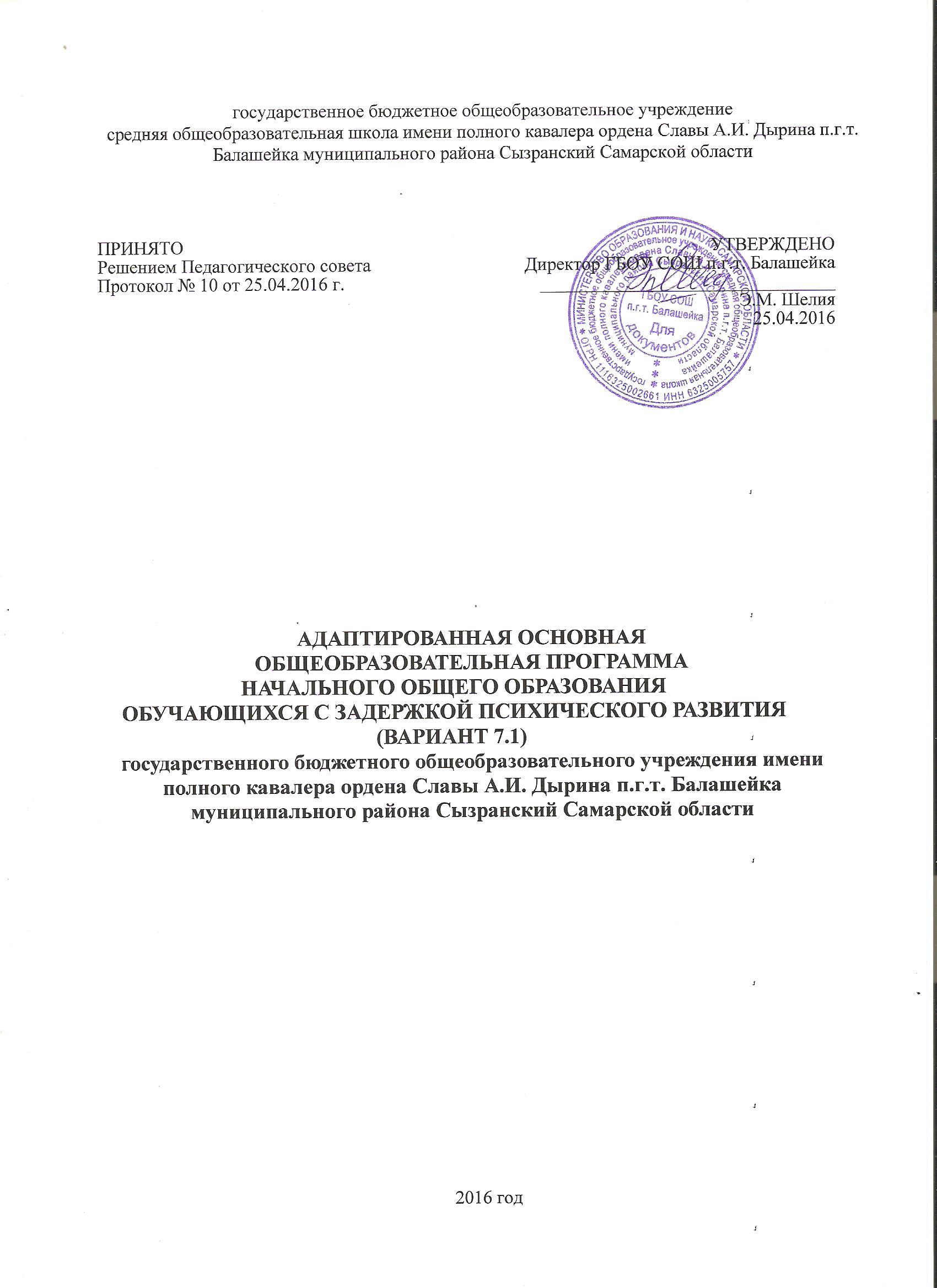 Содержание 1. Целевой раздел1.1. Пояснительная записка……………………………………………………………3 1.2. Планируемые результаты освоения обучающимися с задержкой психического развития адаптированной основной общеобразовательной программы начального общего образования……………………………………………………………………10 1.3. Система оценки достижения обучающимися с задержкой психического развития планируемых результатов освоения адаптированной основной общеобразовательной программы начального общего образования………………132. Содержательный раздел2.1. Программа формирования универсальных учебных действий…………………16 2.2. Программа отдельных учебных предметов и курсов внеурочной деятельности……………………………………………………………………………46 2.3. Программа духовно-нравственного развития, воспитания обучающихся с ЗПР………………………………………………………………………………………75 2.4. Программа формирования экологической культуры, здорового и безопасного образа жизни…………………………………………………………………………..101 2.5. Программа коррекционной работы…………………………………………… 1093. Организационный раздел3.1. Учебный план начального общего образования……………………………… 141 3.2. План внеурочной деятельности………………………………………………….145 3.3. Система условий реализации основной образовательной программы в соответствии с требованиями стандарта…………………………………………….1471 Целевой раздел1.1. Пояснительная запискаАдаптированная основная общеобразовательная программа начального общего образования обучающихся с ЗПР (далее –АООП НОО обучающихся с ЗПР) разработана в соответствии с требованиями федерального государственного образовательного стандарта начального общего образования обучающихся с ограниченными возможностями здоровья (далее — ФГОС НОО обучающихся с ОВЗ), предъявляемыми к структуре, условиям реализации и планируемым результатам освоения АООП НОО обучающихся с ЗПР.Цель реализации АООП НОО обучающихся с ЗПР — обеспечение выполнения требований ФГОС НОО обучающихся с ОВЗ посредством создания условий для максимального удовлетворения особых образовательных потребностей обучающихся с ЗПР, обеспечивающих усвоение ими социального и культурного опыта.Достижение	поставленной	цели	АООП	НОО	обучающихся	с	ЗПР предусматривает решение следующих основных задач:• формирование	общей	культуры,	духовно-нравственное,	гражданское, социальное, личностное и интеллектуальное развитие, развитие творческих способностей, сохранение и укрепление здоровья обучающихся с ЗПР;• достижение планируемых результатов освоения АООП НОО, целевых установок,	приобретение	знаний,	умений,	навыков,	компетенций	и компетентностей, определяемых личностными, семейными, общественными, государственными потребностями и возможностями обучающегося с ЗПР, индивидуальными особенностями развития и состояния здоровья;• становление	и	развитие	личности	обучающегося	с	ЗПР	в	её индивидуальности,      самобытности,      уникальности	и	неповторимости       с обеспечением	преодоления        возможных        трудностей        познавательного, коммуникативного, двигательного, личностного развития;• создание	благоприятных	условий	для	удовлетворения	особых образовательных потребностей обучающихся с ЗПР;• обеспечение доступности получения качественного начального общего образования;• обеспечение преемственности начального общего и основного общего образования;• выявление и развитие возможностей и способностей обучающихся с ЗПР, через	организацию	их	общественно	полезной	деятельности,	проведения спортивно–оздоровительной работы, организацию художественного творчества и др. с использованием системы клубов, секций, студий и кружков (включая организационные формы на основе сетевого взаимодействия), проведении спортивных, творческих и др. соревнований;• использование в образовательном процессе современных образовательных технологий деятельностного типа;• предоставление	обучающимся	возможности	для	эффективной самостоятельной работы;• участие педагогических работников, обучающихся, их родителей (законных представителей) и общественности в проектировании и развитии внутришкольной социальной среды;• включение обучающихся в процессы познания и преобразования внешкольной социальной среды (населённого пункта-п.г.т. Балашейка, Сызранского района, города Сызрани).Принципы и подходы к формированию адаптированной основной общеобразовательной	программы	начального	общего	образования обучающихся с задержкой психического развитияВ основу разработки и реализации АООП НОО обучающихся с ЗПР заложены дифференцированный и деятельностный подходы.Дифференцированный подход к разработке и реализации АООП НОО обучающихся с ЗПР предполагает учет их особых образовательных потребностей, которые проявляются в неоднородности по возможностям освоения содержания образования. Это обусловливает необходимость создания и реализации разных вариантов АООП НОО обучающихся с ЗПР, в том числе и на основе индивидуального учебного плана. Варианты АООП НОО обучающихся с ЗПР создаются	и	реализуются	в	соответствии	с	дифференцированно сформулированными требованиями в ФГОС НОО обучающихся с ОВЗ к:• структуре АООП НОО;• условиям реализации АООП НОО; • результатам освоения АООП НОО.Применение дифференцированного подхода к созданию и реализации АООП НОО обеспечивает разнообразие содержания, предоставляя обучающимся с ЗПР возможность реализовать индивидуальный потенциал развития.Деятельностный подход основывается на теоретических положениях отечественной психологической науки, раскрывающих основные закономерности процесса обучения и воспитания обучающихся, структуру образовательной деятельности с учетом общих закономерностей развития детей с нормальным и нарушенным развитием.Деятельностный подход строится на признании того, что развитие личности обучающихся с ЗПР младшего школьного возраста определяется характером организации доступной им деятельности (предметно-практической и учебной).Основным средством реализации деятельностного подхода является обучение как процесс организации познавательной и предметно-практической деятельности обучающихся, обеспечивающий овладение ими содержанием образования.Деятельностный подход обеспечивает:	придание результатам образования социально и личностно значимого характера;	прочное усвоение обучающимися знаний и опыта разнообразной деятельности и поведения, возможность их самостоятельного продвижения в изучаемых образовательных областях;	существенное	повышение	мотивации	и	интереса	к	учению, приобретению нового опыта деятельности и поведения;4	обеспечение условий для общекультурного и личностного развития на основе формирования универсальных учебных действий, которые обеспечивают не только успешное усвоение ими системы научных знаний, умений и навыков (академических результатов), позволяющих продолжить образование на следующей ступени, но и жизненной компетенции, составляющей основу социальной успешности.В основу формирования АООП НОО обучающихся с ЗПР положены следующие принципы:• принципы	государственной	политики	РФ	в	области	образования1 (гуманистический характер образования, единство образовательного пространства на	территории     Российской	Федерации,	светский     характер     образования, общедоступность образования, адаптивность системы образования к уровням и особенностям развития и подготовки обучающихся и воспитанников и др.);• принцип учета типологических и индивидуальных образовательных потребностей обучающихся;• принцип коррекционной направленности образовательного процесса• принцип	развивающей	направленности	образовательного	процесса, ориентирующий его на развитие личности обучающегося и расширение его «зоны ближайшего развития» с учетом особых образовательных потребностей;• онтогенетический принцип;• принцип преемственности, предполагающий при проектировании АООП начального общего образования ориентировку на программу основного общего образования, что обеспечивает непрерывность образования обучающихся с задержкой психического развития;• принцип целостности содержания образования, поскольку в основу структуры содержания образования положено не понятие предмета, а ― «образовательной области»;• принцип направленности на формирование деятельности, обеспечивает возможность овладения обучающимися с задержкой психического развития всеми видами доступной им предметно-практической деятельности, способами и приемами познавательной и учебной деятельности, коммуникативной деятельности и нормативным поведением;• принцип переноса усвоенных знаний, умений, и навыков и отношений, сформированных в условиях учебной ситуации, в различные жизненные ситуации, что обеспечит готовность обучающегося к самостоятельной ориентировке и активной деятельности в реальном мире;• принцип сотрудничества с семьей.Общая характеристика адаптированной основной общеобразовательной программы начального общего образования обучающихся с задержкой психического развитияВариант 7.1. предполагает, что обучающийся с ЗПР получает образование, полностью соответствующее по итоговым достижениям к моменту завершения1	Статья 3 часть 1 Федерального закона Российской Федерации «Об образовании в Российской Федерации» N 273-ФЗ (в ред. Федеральных законов от 07.05.2013 N 99-ФЗ, от 23.07.2013 N 203-ФЗ).5обучения образованию обучающихся, не имеющих ограничений по возможностям здоровья, в те же сроки обучения (1 - 4 классы). Количество учебных занятий за 4 учебных года не может составлять более 3039 часов.АООП НОО представляет собой адаптированный вариант основной образовательной программы начального общего образования (далее — ООП НОО). Требования к структуре АООП НОО (в том числе соотношению обязательной части и части, формируемой участниками образовательных отношений и их объему) и результатам ее освоения соответствуют федеральному государственному стандарту начального общего образования2 (далее — ФГОС НОО). Адаптация программы предполагает введение программы коррекционной работы, ориентированной на удовлетворение особых образовательных потребностей обучающихся с ЗПР и поддержку в освоении АООП НОО, требований к результатам освоения программы коррекционной работы и условиям реализации АООП НОО. Обязательными условиями реализации АООП НОО обучающихся с ЗПР является психолого-педагогическое сопровождение обучающегося, согласованная работа учителя начальных классов с педагогами, реализующими программу коррекционной работы, содержание которой для каждого обучающегося определяется с учетом его особых образовательных потребностей на основе рекомендаций ПМПК, ИПР.Определение варианта АООП НОО обучающегося с ЗПР осуществляется на основе	рекомендаций	психолого-медико-педагогической	комиссии	(ПМПК), сформулированных	по     результатам	его	комплексного     психолого-медико-педагогического обследования, с учетом ИПР и в порядке, установленном законодательством Российской Федерации.Психолого-педагогическая характеристика обучающихся с ЗПР Обучающиеся с ЗПР — это дети, имеющее недостатки в психологическомразвитии, подтвержденные ПМПК и препятствующие получению образования без создания специальных условий3.Категория обучающихся с ЗПР – наиболее многочисленная среди детей с ограниченными возможностями здоровья (ОВЗ) и неоднородная по составу группа школьников. Среди причин возникновения ЗПР могут фигурировать органическая и/или	функциональная	недостаточность	центральной	нервной	системы, конституциональные	факторы,	хронические	соматические	заболевания, неблагоприятные условия воспитания, психическая и социальная депривация. Подобное разнообразие этиологических факторов обусловливает значительный диапазон выраженности нарушений — от состояний, приближающихся к уровню возрастной нормы, до состояний, требующих отграничения от умственной отсталости.2	Федеральный государственный образовательный стандарт начального общего образования, утвержденный Приказом Минобрнауки России от 06.10.2009 N 373 (зарегистрирован Министерством юстиции Российской Федерации 22 декабря 2009 г., регистрационный № 15785) (ред. от 18.12.2012) (далее –ФГОС НОО).3	Пункт 16 статьи 2 Федерального закона Российской Федерации «Об образовании в Российской Федерации» N 273-ФЗ (в ред. Федеральных законов от 07.05.2013 N 99-ФЗ, от 23.07.2013 N 203-ФЗ).6Все обучающиеся с ЗПР испытывают в той или иной степени выраженные затруднения в усвоении учебных программ, обусловленные недостаточными познавательными	способностями,	специфическими	расстройствами психологического развития (школьных навыков, речи и др.), нарушениями в организации деятельности и/или поведения. Общими для всех обучающихся с ЗПР являются в разной степени выраженные недостатки в формировании высших психических функций, замедленный темп либо неравномерное становление познавательной деятельности, трудности произвольной саморегуляции. Достаточно часто у обучающихся отмечаются нарушения речевой и мелкой ручной моторики, зрительного	восприятия	и	пространственной	ориентировки,	умственной работоспособности и эмоциональной сферы.Уровень психического развития поступающего в школу ребёнка с ЗПР зависит не только от характера и степени выраженности первичного (как правило, биологического по своей природе) нарушения, но и от качества предшествующего обучения и воспитания (раннего и дошкольного).Диапазон различий в развитии обучающихся с ЗПР достаточно велик – от практически	нормально	развивающихся,	испытывающих	временные	и относительно легко устранимые трудности, до обучающихся с выраженными и сложными по структуре нарушениями когнитивной и аффективно-поведенческой сфер личности. От обучающихся, способных при специальной поддержке на равных обучаться совместно со здоровыми сверстниками, до обучающихся, нуждающихся при получении начального общего образования в систематической и комплексной (психолого-медико-педагогической) коррекционной помощи.Различие структуры нарушения психического развития у обучающихся с ЗПР определяет необходимость многообразия специальной поддержки в получении образования и самих образовательных маршрутов, соответствующих возможностям и	потребностям	обучающихся	с	ЗПР	и	направленных	на	преодоление существующих ограничений в получении образования, вызванных тяжестью нарушения	психического	развития     и     способностью	или     неспособностью обучающегося к освоению образования, сопоставимого по срокам с образованием здоровых сверстников.Дифференциация	образовательных	программ	начального	общего образования обучающихся с ЗПР соотносится с дифференциацией этой категории обучающихся в соответствии с характером и структурой нарушения психического развития. Задача разграничения вариантов ЗПР и рекомендации варианта образовательной программы возлагается на ПМПК.АООП НОО (вариант 7.1) адресована обучающимся с ЗПР, достигшим к моменту поступления в школу уровня психофизического развития близкого возрастной норме, но отмечаются трудности произвольной саморегуляции, проявляющейся в условиях деятельности и организованного поведения, и признаки общей социально-эмоциональной незрелости. Кроме того, у данной категории обучающихся могут отмечаться признаки легкой органической недостаточности центральной нервной системы (ЦНС), выражающиеся в повышенной психической истощаемости с сопутствующим снижением умственной работоспособности и7устойчивости	к	интеллектуальным	и	эмоциональным	нагрузкам.	Помимо перечисленных характеристик, у обучающихся могут отмечаться типичные, в разной	степени     выраженные,	дисфункции	в	сферах     пространственных представлений,     зрительно-моторной	координации,     фонетико-фонематического развития, нейродинамики и др. Но при этом наблюдается устойчивость форм адаптивного поведения.Особые образовательные потребности обучающихся с ЗПРОсобые образовательные потребности различаются у обучающихся с ОВЗ разных категорий, поскольку задаются спецификой нарушения психического развития, определяют особую логику построения учебного процесса и находят своё отражение в структуре и содержании образования. Наряду с этим современные научные представления об особенностях психофизического развития разных групп обучающихся позволяют выделить образовательные потребности, как общие для всех обучающихся с ОВЗ4, так и специфические.К общим потребностям относятся:получение специальной помощи средствами образования сразу же послевыявления первичного нарушения развития;выделение	пропедевтического	периода	в	образовании,	обеспечивающего преемственность между дошкольным и школьным этапами;		получение начального общего образования в условиях образовательных организаций общего или специального типа, адекватного образовательным потребностям обучающегося с ОВЗ;		обязательность непрерывности коррекционно-развивающего процесса, реализуемого, как через содержание предметных областей, так и в процессе индивидуальной работы;	психологическое сопровождение, оптимизирующее взаимодействие ребенка с педагогами и соучениками;психологическое	сопровождение,	направленное	на	установление взаимодействия семьи и образовательной организации;постепенное расширение образовательного пространства, выходящего за пределы образовательной организации.Для обучающихся с ЗПР, осваивающих АООП НОО (вариант 7.1), характерны следующие специфические образовательные потребности:адаптация основной общеобразовательной программы начального общего образования	с	учетом	необходимости	коррекции	психофизического развития;обеспечение	особой	пространственной	и	временной	организации образовательной среды с учетом функционального состояния центральной нервной	системы	(ЦНС)	и	нейродинамики     психических     процессов обучающихся с ЗПР (быстрой истощаемости, низкой работоспособности, пониженного общего тонуса и др.);4Е.Л.	Гончарова,	О.И.	Кукушкина	«Ребенок	с	особыми	образовательными	потребностями» http://almanah.ikprao.ru/articles/almanah-5/rebenok-s-osobymi-obrazovatelnymi-potrebnostjami8	комплексное	сопровождение,	гарантирующее	получение необходимого лечения, направленного на улучшение деятельности ЦНС и на коррекцию поведения, а также специальной психокоррекционной помощи, направленной	на компенсацию дефицитов эмоционального     развития, формирование осознанной саморегуляции познавательной деятельности и поведения;организация процесса обучения с учетом специфики усвоения знаний, умений и навыков обучающимися с ЗПР с учетом темпа учебной работы ("пошаговом» предъявлении материала, дозированной помощи взрослого, использовании специальных методов, приемов и средств, способствующих как общему развитию обучающегося, так и компенсации индивидуальных недостатков развития);учет	актуальных	и	потенциальных	познавательных	возможностей, обеспечение индивидуального темпа обучения и продвижения в образовательном пространстве для разных категорий обучающихся с ЗПР;профилактика и коррекция социокультурной и школьной дезадаптации;постоянный (пошаговый) мониторинг результативности образования и сформированности социальной компетенции обучающихся, уровня и динамики психофизического развития;обеспечение	непрерывного	контроля	за	становлением	учебно-познавательной	деятельности	обучающегося     с     ЗПР, продолжающегося	до достижения	уровня,     позволяющего     справляться     с     учебными     заданиями самостоятельно;постоянное стимулирование познавательной активности, побуждение интереса к себе, окружающему предметному и социальному миру;постоянная помощь в осмыслении и расширении контекста усваиваемых знаний, в закреплении и совершенствовании освоенных умений;специальное обучение «переносу» сформированных знаний и умений в новые ситуации взаимодействия с действительностью;постоянная актуализация знаний, умений и одобряемых обществом норм поведения;использование	преимущественно	позитивных	средств	стимуляции деятельности и поведения;развитие и отработка средств коммуникации, приемов конструктивного общения и взаимодействия (с членами семьи, со сверстниками, с взрослыми), формирование навыков социально одобряемого поведения;специальная психокоррекционная помощь, направленная на формирование способности к самостоятельной организации собственной деятельности и осознанию возникающих трудностей, формирование умения запрашивать и использовать помощь взрослого;обеспечение	взаимодействия	семьи	и	образовательной	организации (сотрудничество с родителями, активизация ресурсов семьи для формирования социально активной позиции, нравственных и общекультурных ценностей).91.2. Планируемые результаты освоения обучающимисяс задержкой психического развития адаптированной основной общеобразовательной программы начального общего образованияСамым общим результатом освоения АООП НОО обучающихся с ЗПР должно стать полноценное начальное общее образование, развитие социальных (жизненных) компетенций.Личностные,	метапредметные	и	предметные	результаты	освоения обучающимися с ЗПР АООП НОО соответствуют ФГОС НОО5.Планируемые результаты освоения обучающимися с ЗПР АООП НОО дополняются результатами освоения программы коррекционной работы.Планируемые	результаты	освоения	обучающимися	с	задержкой психического развития программы коррекционной работыРезультаты	освоения	программы	коррекционной	работы	отражают сформированность социальных (жизненных) компетенций, необходимых для решения практико-ориентированных задач и обеспечивающих     становление социальных отношений обучающихся с ЗПР в различных средах:развитие адекватных представлений о собственных возможностях, о насущнонеобходимом жизнеобеспечении, проявляющееся:в умении различать учебные ситуации, в которых необходима посторонняя помощь для её разрешения, с ситуациями, в которых решение можно найти самому; в умении обратиться к учителю при затруднениях в учебном процессе,сформулировать запрос о специальной помощи;в умении использовать помощь взрослого для разрешения затруднения, давать адекватную обратную связь учителю: понимаю или не понимаю;в умении написать при необходимости SMS-сообщение, правильно выбрать адресата (близкого человека), корректно и точно сформулировать возникшую проблему.овладение социально-бытовыми умениями, используемыми в повседневной жизни, проявляющееся:в расширении представлений об устройстве домашней жизни, разнообразии повседневных бытовых дел, понимании предназначения окружающих в быту предметов и вещей;в умении включаться в разнообразные повседневные дела, принимать посильное участие;в адекватной оценке своих возможностей для выполнения определенных обязанностей в каких-то областях домашней жизни, умении брать на себя ответственность в этой деятельности;в расширении представлений об устройстве школьной жизни, участии в повседневной жизни класса, принятии на себя обязанностей наряду с другими детьми;5	Федеральный государственный образовательный стандарт начального общего образования, утвержденный Приказом Минобрнауки России от 06.10.2009 N 373 (зарегистрирован Министерством юстиции Российской Федерации 22 декабря 2009 г., регистрационный № 15785) (ред. от 18.12.2012) (далее –ФГОС НОО).10в умении ориентироваться в пространстве школы и просить помощи в случае затруднений, ориентироваться в расписании занятий;в умении включаться в разнообразные повседневные школьные дела, принимать посильное участие, брать на себя ответственность;в стремлении участвовать в подготовке и проведении праздников дома и в школе.овладение навыками коммуникации и принятыми ритуалами социального взаимодействия, проявляющееся:в расширении знаний правил коммуникации;в расширении и обогащении опыта коммуникации ребёнка в ближнем и дальнем окружении, расширении круга ситуаций, в которых обучающийся может использовать коммуникацию как средство достижения цели;в умении решать актуальные школьные и житейские задачи, используя коммуникацию как средство достижения цели (вербальную, невербальную);в умении начать и поддержать разговор, задать вопрос, выразить свои намерения, просьбу, пожелание, опасения, завершить разговор;в умении корректно выразить отказ и недовольство, благодарность, сочувствие и т.д.;в умении получать и уточнять информацию от собеседника; в освоении культурных форм выражения своих чувств.способность	к	осмыслению	и	дифференциации	картины	мира,	ее пространственно-временной организации, проявляющаяся:в расширении и обогащении опыта реального взаимодействия обучающегося с бытовым окружением, миром природных явлений и вещей, расширении адекватных представлений об опасности и безопасности;в адекватности бытового поведения обучающегося с точки зрения опасности (безопасности) для себя и для окружающих; сохранности окружающей предметной и природной среды;в расширении и накоплении знакомых и разнообразно освоенных мест за пределами дома и школы: двора, дачи, леса, парка, речки, городских и загородных достопримечательностей и других.в расширении представлений о целостной и подробной картине мира, упорядоченной в пространстве и времени, адекватных возрасту ребёнка;в умении накапливать личные впечатления, связанные с явлениями окружающего мира;в умении устанавливать взаимосвязь между природным порядком и ходом собственной жизни в семье и в школе;в умении устанавливать взаимосвязь общественного порядка и уклада собственной жизни в семье и в школе, соответствовать этому порядку.в развитии любознательности, наблюдательности, способности замечать новое, задавать вопросы;в развитии активности во взаимодействии с миром, понимании собственной результативности;в накоплении опыта освоения нового при помощи экскурсий и путешествий;11в умении передать свои впечатления, соображения, умозаключения так, чтобы быть понятым другим человеком;в умении принимать и включать в свой личный опыт жизненный опыт других людей;в способности взаимодействовать с другими людьми, умении делиться своими воспоминаниями, впечатлениями и планами.способность к осмыслению социального окружения, своего места в нем, принятие соответствующих возрасту ценностей и социальных ролей, проявляющаяся:в знании правил поведения в разных социальных ситуациях с людьми разного статуса, с близкими в семье; с учителями и учениками в школе; со знакомыми и незнакомыми людьми;в	освоение	необходимых	социальных	ритуалов,	умении	адекватно использовать принятые социальные ритуалы, умении вступить в контакт и общаться в соответствии с возрастом, близостью и социальным статусом собеседника, умении корректно привлечь к себе внимание, отстраниться от нежелательного	контакта,	выразить	свои     чувства,	отказ,	недовольство, благодарность, сочувствие, намерение, просьбу, опасение и другие.в освоении возможностей и допустимых границ социальных контактов, выработки адекватной дистанции в зависимости от ситуации общения;в умении проявлять инициативу, корректно устанавливать и ограничивать контакт;в умении не быть назойливым в своих просьбах и требованиях, быть благодарным за проявление внимания и оказание помощи;в умении применять формы выражения своих чувств соответственно ситуации социального контакта.Результаты специальной поддержки освоения АООП НОО должны отражать: способность усваивать новый учебный материал, адекватно включаться вклассные занятия и соответствовать общему темпу занятий;способность использовать речевые возможности на уроках при ответах и в других ситуациях общения, умение передавать свои впечатления, умозаключения так, чтобы быть понятым другим человеком, умение задавать вопросы;способность к наблюдательности, умение замечать новое;овладение эффективными способами учебно-познавательной и предметно-практической деятельности;стремление к активности и самостоятельности в разных видах предметно-практической деятельности;умение ставить и удерживать цель деятельности;планировать	действия;	определять	и	сохранять	способ	действий; использовать самоконтроль на всех этапах деятельности;осуществлять словесный отчет о процессе и результатах деятельности; оценивать процесс и результат деятельности;сформированные в соответствии с требованиями к результатам освоения АООП НОО предметные, метапредметные и личностные результаты;12сформированные в соответствии АООП НОО универсальные учебные действия.Требования к результатам освоения программы коррекционной работы конкретизируются применительно к каждому обучающемуся с ЗПР в соответствии с	его	потенциальными	возможностями	и	особыми	образовательными потребностями.1.3. Система оценки достижения обучающимисяс задержкой психического развития планируемых результатов освоения адаптированной основной общеобразовательной программы начального общего образованияОсновными направлениями и целями оценочной деятельности в соответствии с требованиями ФГОС НОО обучающихся с ОВЗ являются оценка образовательных достижений обучающихся и оценка результатов деятельности ГБОУ СОШ п.г.т. Балашейка и педагогических кадров.Система оценки достижения обучающимися с ЗПР планируемых результатов освоения АООП НОО предполагает комплексный подход к оценке результатов образования, позволяющий вести оценку достижения обучающимися всех трех групп результатов образования: личностных, метапредметных и предметных.Оценка результатов освоения обучающимися с ЗПР АООП НОО (кроме программы коррекционной работы) осуществляется в соответствии с требованиями ФГОС НОО.Оценка	достижения обучающимся с	ЗПР планируемых	результатов осуществляется при завершении каждого уровня образования, поскольку у обучающегося с ЗПР может быть индивидуальный темп освоения содержания образования и стандартизация планируемых результатов образования в более короткие промежутки времени объективно невозможна.Обучающиеся с ЗПР имеют право на прохождение текущей, промежуточной и государственной итоговой аттестации освоения АООП НОО в иных формах.Специальные условия проведения текущей, промежуточной и итоговой (по итогам освоения АООП НОО) аттестации обучающихся с ЗПР включают:особую форму организации аттестации (в малой группе, индивидуальную) с учетом	особых	образовательных	потребностей	и	индивидуальных особенностей обучающихся с ЗПР;привычную обстановку в классе (присутствие своего учителя, наличие привычных для обучающихся мнестических опор: наглядных схем, шаблонов общего хода выполнения заданий);присутствие в начале работы этапа общей организации деятельности;адаптирование инструкции с учетом особых образовательных потребностей и индивидуальных трудностей обучающихся с ЗПР:1) упрощение формулировок по грамматическому и семантическому оформлению;2) упрощение многозвеньевой инструкции посредством деления ее на короткие смысловые единицы, задающие поэтапность (пошаговость) выполнения задания;133) в дополнение к письменной инструкции к заданию, при необходимости, она дополнительно прочитывается педагогом вслух в медленном темпе с четкими смысловыми акцентами;при необходимости адаптирование текста задания с учетом особых образовательных потребностей и индивидуальных трудностей обучающихся с ЗПР (более крупный шрифт, четкое отграничение одного задания от другого;	упрощение	формулировок	задания	по	грамматическому	и семантическому оформлению и др.);при	необходимости	предоставление	дифференцированной	помощи: стимулирующей (одобрение, эмоциональная поддержка), организующей (привлечение	внимания,	концентрирование	на	выполнении     работы, напоминание о необходимости самопроверки), направляющей (повторение и разъяснение инструкции к заданию);увеличение времени на выполнение заданий;возможность организации короткого перерыва (10-15 мин) при нарастании в поведении ребенка проявлений утомления, истощения;недопустимыми являются негативные реакции со стороны педагога, создание ситуаций, приводящих к эмоциональному травмированию ребенка.Оценка достижения обучающимися с задержкой психического развития планируемых результатов освоения программы коррекционной работыОценка	результатов	освоения	обучающимися	с	ЗПР	программы коррекционной     работы,	составляющей     неотъемлемую     часть АООП	НОО, осуществляется в полном соответствии с требованиями ФГОС НОО обучающихся с ОВЗ.При определении подходов к осуществлению оценки результатов освоения обучающимися с ЗПР программы коррекционной работы учреждение опирается на следующие принципы:1) дифференциации оценки достижений с учетом типологических и индивидуальных особенностей развития и особых образовательных потребностей обучающихся с ЗПР;2) динамичности оценки достижений, предполагающей изучение изменений психического	и	социального	развития,	индивидуальных	способностей	и возможностей обучающихся с ЗПР;3) единства параметров, критериев и инструментария оценки достижений в освоении содержания АООП НОО, что сможет обеспечить объективность оценки.Эти принципы, отражая основные закономерности целостного процесса образования обучающихся с ЗПР, самым тесным образом взаимосвязаны и касаются	одновременно	разных	сторон	процесса	осуществления	оценки результатов освоения программы коррекционной работы.Основным объектом оценки достижений планируемых результатов освоения обучающимися с ЗПР программы коррекционной работы, выступает наличие положительной	динамики	обучающихся	в	интегративных	показателях, отражающих успешность достижения образовательных достижений и преодоления отклонений развития.14Оценка	результатов	освоения	обучающимися	с	ЗПР	программы коррекционной работы осуществляется с помощью мониторинговых процедур. Мониторинг,       обладая       такими	характеристиками,       как       непрерывность, диагностичность, научность, информативность, наличие обратной связи, позволяет осуществить не только оценку достижений планируемых результатов освоения обучающимися программы коррекционной работы, но и вносить (в случае необходимости) коррективы в ее содержание и организацию. В целях оценки результатов освоения обучающимися с ЗПР программы коррекционной работы используются все три формы мониторинга: стартовая, текущая и финишная диагностика.Стартовая диагностика позволяет наряду с выявлением индивидуальных особых образовательных потребностей и возможностей обучающихся, выявить исходный уровень развития интегративных показателей, свидетельствующий о степени влияния нарушений развития на учебно-познавательную деятельность и повседневную жизнь.Текущая диагностика используется для осуществления мониторинга в течение всего времени обучения обучающегося на начальной ступени образования. При использовании данной формы мониторинга возможна экспресс-диагностика интегративных показателей, состояние которых позволяет судить об успешности (наличие	положительной	динамики)	или	неуспешности	(отсутствие	даже незначительной положительной динамики) обучающихся с ЗПР в освоении планируемых результатов овладения программой коррекционной работы. Данные эксперсс-диагностики выступают в качестве ориентировочной основы для определения дальнейшей стратегии: продолжения реализации разработанной программы коррекционной работы или внесения в нее определенных корректив.Целью финишной диагностики, проводящейся на заключительном этапе (окончание учебного года, окончание обучения на начальной ступени школьного образования), выступает оценка достижений обучающегося с ЗПР в соответствии с планируемыми результатами освоения обучающимися программы коррекционной работы.Организационно-содержательные характеристики стартовой, текущей и финишной диагностики разрабатывает ГБОУ СОШ п.г.т. Балашейка с учетом типологических	и	индивидуальных	особенностей	обучающихся,	их индивидуальных особых образовательных потребностей.Для оценки результатов освоения обучающимися с ЗПР программы коррекционной работы	используется метод экспертной оценки, который представляет собой процедуру оценки результатов на основе мнений группы специалистов (экспертов). Данная группа экспертов объединяет всех участников образовательного процесса - тех, кто обучает, воспитывает и тесно контактирует с обучающимся. Задачей такой экспертной группы является выработка общей оценки достижений обучающегося в сфере социальной (жизненной) компетенции, которая обязательно	включает     мнение	семьи,	близких	ребенка.	Основой	оценки продвижения ребенка в социальной (жизненной) компетенции служит анализ изменений его поведения в повседневной жизни - в школе и дома.15Для полноты оценки достижений планируемых результатов освоения обучающимися программы коррекционной работы, следует учитывать мнение родителей	(законных	представителей),	поскольку	наличие	положительной динамики обучающихся по интегративным показателям, свидетельствующей об ослаблении (отсутствии ослабления) степени влияния нарушений развития на жизнедеятельность обучающихся, проявляется не только в учебно-познавательной деятельности, но и повседневной жизни.В случаях стойкого отсутствия положительной динамики в результатах освоения программы коррекционной работы обучающийся в случае согласия родителей (законных представителей) направляется на расширенное психолого-медико-педагогическое обследование для получения необходимой информации, позволяющей внести коррективы в организацию и содержание программы коррекционной работы.Результаты освоения обучающимися с ЗПР программы коррекционной работы не выносятся на итоговую оценку.2. Содержательный раздел2.1. Программа формирования универсальных учебных действий у обучающихся с задержкой психического развитияначального общего образованияПрограмма формирования универсальных учебных действий у обучающихся с задержкой психического	развития ГБОУ СОШ п.г.т. Балашейка	начального общего образования (далее – программа формирования универсальных учебных действий) конкретизирует требования Стандарта к личностным и метапредметным результатам освоения основной образовательной программы начального общего образования, дополняет традиционное содержание образовательно-воспитательных программ и служит основой разработки примерных учебных программ.Программа формирования универсальных учебных действий направлена на обеспечение системно-деятельностного подхода, положенного в основу Стандарта, и призвана способствовать реализации развивающего потенциала общего среднего образования, развитию системы универсальных учебных действий, выступающей как	инвариантная	основа	образовательного	процесса	и	обеспечивающей школьникам	умение	учиться,	способность	к        саморазвитию	и самосовершенствованию.Программа формирования универсальных учебных действий для начального общего образования:• устанавливает ценностные ориентиры начального общего образования;• определяет понятие, функции, состав и характеристики универсальных учебных действий в младшем школьном возрасте;• выявляет связь универсальных учебных действий с содержанием учебных предметов;• определяет	условия,	обеспечивающие	преемственность	программы16формирования у обучающихся универсальных учебных действий при переходе от дошкольного к начальному и основному общему образованию.Ценностные ориентиры начального общего образованияЗа последние десятилетия в обществе произошли кардинальные изменения в представлении о целях образования и путях их реализации. От признания знаний, умений и навыков как основных итогов образования произошёл переход к пониманию обучения как процесса подготовки обучающихся к реальной жизни, готовности к тому, чтобы занять активную позицию, успешно решать жизненные задачи, уметь сотрудничать и работать в группе, быть готовым к быстрому переучиванию в ответ на обновление знаний и требования рынка труда.По сути, происходит переход от обучения как преподнесения учителем обучающимся системы знаний к активному решению проблем с целью выработки определённых	решений;	от	освоения	отдельных	учебных	предметов	к полидисциплинарному	(межпредметному)      изучению      сложных      жизненных ситуаций; к сотрудничеству учителя и обучающихся в ходе овладения знаниями, к активному участию последних в выборе содержания и методов обучения. Этот переход обусловлен сменой ценностных ориентиров образования.Ценностные ориентиры начального образования конкретизируют личностный, социальный и государственный заказ системе образования, выраженный в Требованиях к результатам освоения основной образовательной программы, и отражают следующие целевые установки системы начального общего образования:•формирование основ гражданской идентичности личности на базе: —чувства сопричастности и гордости за свою Родину, народ и историю,осознания ответственности человека за благосостояние общества;—восприятия мира как единого и целостного при разнообразии культур, национальностей, религий; уважения истории и культуры каждого народа;•формирование	психологических	условий	развития	общения, сотрудничества на основе:– доброжелательности, доверия и внимания к людям, готовности к сотрудничеству и дружбе, оказанию помощи тем, кто в ней нуждается;– уважения к окружающим – умения слушать и слышать партнёра, признавать право каждого на собственное мнение и принимать решения с учётом позиций всех участников;•развитие	ценностно-смысловой	сферы	личности	на	основе общечеловеческих принципов нравственности и гуманизма:– принятия и уважения ценностей семьи и образовательного учреждения, коллектива и общества и стремления следовать им;– ориентации в нравственном содержании и смысле как собственных поступков, так и поступков окружающих людей, развития этических чувств (стыда, вины, совести) как регуляторов морального поведения;– формирования чувства прекрасного и эстетических чувств благодаря знакомству с мировой и отечественной художественной культурой;•развитие умения учиться как первого шага к самообразованию и самовоспитанию, а именно:17–	развитие	широких	познавательных	интересов,	инициативы	и любознательности, мотивов познания и творчества;– формирование умения учиться и способности к организации своей деятельности (планированию, контролю, оценке);•развитие	самостоятельности,	инициативы	и	ответственности личности как условия её самоактуализации:– формирование самоуважения и эмоционально-положительного отношения к себе, готовности открыто выражать и отстаивать свою позицию, критичности к своим поступкам и умения адекватно их оценивать;–	развитие	готовности	к	самостоятельным	поступкам	и	действиям, ответственности за их результаты;– формирование целеустремлённости и настойчивости в достижении целей, готовности к преодолению трудностей и жизненного оптимизма;– формирование нетерпимости и умения противостоять действиям и влияниям, представляющим угрозу жизни, здоровью, безопасности личности и общества, в пределах своих возможностей.Реализация ценностных ориентиров общего образования в единстве процессов обучения и воспитания, познавательного и личностного развития обучающихся на основе формирования общих учебных умений, обобщённых способов действия обеспечивает высокую эффективность решения жизненных задач и возможность саморазвития обучающихся.Понятие, функции, состав и характеристики универсальных учебных действий на уровне начального общего образованияПоследовательная реализация деятельностного подхода направлена на повышение эффективности образования, более гибкое и прочное усвоение знаний учащимися, возможность их самостоятельного движения в изучаемой области, существенное повышение их мотивации и интереса к учёбе.В рамках деятельностного подхода в качестве общеучебных действий рассматриваются основные структурные компоненты учебной деятельности – мотивы, особенности целеполагания (учебная цель и задачи), учебные действия, контроль и оценка, сформированность которых является одной из составляющих успешности обучения в образовательном учреждении.При оценке сформированности учебной деятельности учитывается возрастная специфика, которая заключается в постепенном переходе от совместной деятельности учителя и обучающегося к совместно-разделённой (в младшем школьном и младшем подростковом возрасте) и к самостоятельной с элементами самообразования и самовоспитания деятельности (в младшем подростковом и старшем подростковом возрасте).Понятие «универсальные учебные действия»В широком значении термин «универсальные учебные действия» означает умение	учиться,	т.	е.	способность	субъекта	к	саморазвитию	и самосовершенствованию путём сознательного и активного присвоения нового социального опыта.18Способность обучающегося самостоятельно успешно усваивать новые знания, формировать умения и компетентности, включая самостоятельную организацию этого процесса, т. е. умение учиться, обеспечивается тем, что универсальные учебные действия как обобщённые действия открывают учащимся возможность широкой ориентации как в различных предметных областях, так и в строении самой учебной деятельности, включающей осознание её целевой направленности, ценностно-смысловых	и	операциональных	характеристик.	Таким	образом, достижение умения учиться предполагает полноценное освоение обучающимися всех компонентов учебной деятельности, которые включают: познавательные и учебные мотивы, учебную цель, учебную задачу, учебные действия и операции (ориентировка, преобразование материала, контроль и оценка). Умение учиться – существенный	фактор      повышения	эффективности	освоения	учащимися предметных знаний, формирования умений и компетенций, образа мира и ценностно-смысловых оснований личностного морального выбора.Функции универсальных учебных действий:• обеспечение возможностей обучающегося самостоятельно осуществлять деятельность учения, ставить учебные цели, искать и использовать необходимые средства и способы их достижения, контролировать и оценивать процесс и результаты деятельности;• создание условий для гармоничного развития личности и её самореализации на основе готовности к непрерывному образованию; обеспечение успешного усвоения знаний, формирования умений, навыков и компетентностей в любой предметной области.Универсальный характер учебных действий проявляется в том, что они носят надпредметный,	метапредметный	характер;	обеспечивают	целостность общекультурного, личностного и познавательного развития и саморазвития личности;	обеспечивают	преемственность	всех     ступеней	образовательного процесса; лежат в основе организации и регуляции любой деятельности учащегося независимо от её специально-предметного содержания. Универсальные учебные действия обеспечивают этапы усвоения учебного содержания и формирования психологических способностей обучающегося.Виды универсальных учебных действийВ	составе	основных	видов	универсальных	учебных	действий, соответствующих ключевым целям общего образования, можно выделить четыре блока:       личностный,	регулятивный       (включающий       также       действия саморегуляции), познавательный и коммуникативный.Личностные универсальные учебные действия обеспечивают ценностно-смысловую ориентацию обучающихся (умение соотносить поступки и события с принятыми этическими принципами, знание моральных норм и умение выделить нравственный	аспект	поведения) и ориентацию в социальных	ролях и межличностных отношениях. Применительно к учебной деятельности следует выделить три вида личностных действий:• личностное, профессиональное, жизненное самоопределение;• смыслообразование, т. е. установление обучающимися связи между целью19учебной деятельности и её мотивом, другими словами, между результатом учения и тем, что побуждает деятельность, ради чего она осуществляется. Ученик должен задаваться вопросом: какое значение и какой смысл имеет для меня учение? – и уметь на него отвечать.• нравственно-этическая ориентация, в том числе и оценивание усваиваемого содержания (исходя из социальных и личностных ценностей), обеспечивающее личностный моральный выбор.Регулятивные	универсальные	учебные	действия	обеспечивают обучающимся организацию своей учебной деятельности. К ним относятся:• целеполагание как постановка учебной задачи на основе соотнесения того, что уже известно и усвоено учащимися, и того, что ещё неизвестно;• планирование – определение последовательности промежуточных целей с учётом конечного результата; составление плана и последовательности действий;• прогнозирование – предвосхищение результата и уровня усвоения знаний, его временных характеристик;• контроль в форме сличения способа действия и его результата с заданным эталоном с целью обнаружения отклонений и отличий от эталона;• коррекция – внесение необходимых дополнений и коррективов в план и способ действия в случае расхождения эталона, реального действия и его результата; внесение изменений в результат своей деятельности, исходя из оценки этого результата самим обучающимся, учителем, товарищами;• оценка – выделение и осознание обучающимся того, что уже усвоено и что ещё нужно усвоить, осознание качества и уровня усвоения; оценка результатов работы;• саморегуляция как способность к мобилизации сил и энергии, к волевому усилию (к выбору в ситуации мотивационного конфликта) и преодолению препятствий.Познавательные универсальные учебные действиявключают: общеучебные, логические учебные действия, а также постановку и решение проблемы.Общеучебные универсальные действия:• самостоятельное выделение и формулирование познавательной цели; • поиск и выделение необходимой информации;• применение методов информационного поиска, в том числе с помощью компьютерных средств;• структурирование знаний;• осознанное и произвольное построение речевого высказывания в устной и письменной форме;• выбор наиболее эффективных способов решения задач в зависимости от конкретных условий;• рефлексия способов и условий действия, контроль и оценка процесса и результатов деятельности;• смысловое чтение как осмысление цели чтения и выбор вида чтения в зависимости от цели; извлечение необходимой информации из прослушанных20текстов различных жанров; определение основной и второстепенной информации; свободная	ориентация	и	восприятие	текстов	художественного,	научного, публицистического и официально-делового стилей; понимание и адекватная оценка языка средств массовой информации;• постановка	и	формулирование	проблемы, самостоятельное	создание алгоритмов деятельности при решении проблем творческого и поискового характера.Особую группу общеучебных универсальных действий составляют знаково-символические действия:•моделирование – преобразование объекта из чувственной формы в модель, где	выделены	существенные	характеристики	объекта	(пространственно-графическая или знаково-символическая);•преобразование модели с целью выявления общих законов, определяющих данную предметную область.Логические универсальные действия:• анализ	объектов	с	целью	выделения	признаков	(существенных, несущественных);• синтез – составление целого из частей, в том числе самостоятельное достраивание с восполнением недостающих компонентов;• выбор оснований и критериев для сравнения, сериации, классификации объектов;• подведение под понятие, выведение следствий;• установление	причинно-следственных	связей,	представление	цепочек объектов и явлений;• построение	логической	цепочки	рассуждений,	анализ	истинности утверждений;• доказательство;• выдвижение гипотез и их обоснование; • постановка и решение проблемы:- формулирование проблемы;- самостоятельное создание способов решения проблем творческого и поискового характера.Коммуникативные универсальные учебные действияобеспечивают социальную компетентность и учёт позиции других людей, партнёров по общению или деятельности; умение слушать и вступать в диалог; участвовать в коллективном обсуждении проблем; интегрироваться в группу сверстников и строить продуктивное взаимодействие и сотрудничество со сверстниками и взрослыми.К коммуникативным действиям относятся:•планирование учебного сотрудничества с учителем и сверстниками – определение цели, функций участников, способов взаимодействия;•постановка вопросов – инициативное сотрудничество в поиске и сборе информации;• разрешение конфликтов – выявление, идентификация проблемы, поиск и21оценка альтернативных способов разрешения конфликта, принятие решения и его реализация;• управление поведением партнёра – контроль, коррекция, оценка его действий;• умение с достаточной полнотой и точностью выражать свои мысли в соответствии с задачами и условиями коммуникации; владение монологической и диалогической формами речи в соответствии с грамматическими и синтаксическими нормами родного языка, современных средств коммуникации.Развитие системы универсальных учебных действий в составе личностных, регулятивных, познавательных и коммуникативных действий, определяющих развитие психологических способностей личности, осуществляется в рамках нормативно-возрастного развития личностной и познавательной сфер ребёнка. Процесс обучения задаёт содержание и характеристики учебной деятельности ребёнка и тем самым определяет зону ближайшего развития указанных универсальных учебных действий (их уровень развития, соответствующий «высокой норме») и их свойства.Универсальные учебные действия представляют собой целостную систему, в которой происхождение и развитие каждого вида учебного действия определяется его отношением с другими видами учебных действий и общей логикой возрастного развития. Так:• из общения и сорегуляции развивается способность ребёнка регулировать свою деятельность;• из оценок окружающих и в первую очередь оценок близкого и взрослого формируется	представление	о	себе	и	своих	возможностях,	появляется самопринятие и самоуважение, т. е. самооценка и Я-концепция как результат самоопределения;• из ситуативно-познавательного и внеситуативно-познавательного общения формируются познавательные действия ребёнка.Содержание и способы общения и коммуникации обусловливают развитие способности ребёнка к регуляции поведения и деятельности, познанию мира, определяют образ «Я» как систему представлений о себе, отношений к себе. Именно поэтому особое внимание в программе развития универсальных учебных действий уделяется становлению коммуникативных универсальных учебных действий.По мере становления личностных действий ребёнка (смыслообразование и самоопределение,	нравственно-этическая	ориентация)	функционирование	и развитие универсальных учебных действий (коммуникативных, познавательных и регулятивных) претерпевает значительные изменения. Регуляция общения, кооперации и сотрудничества проектирует определённые достижения и результаты ребёнка, что вторично приводит к изменению характера его общения и Я-концепции.Познавательные      действия      также      являются      существенным      ресурсом достижения успеха и оказывают влияние как на эффективность самой деятельности22и коммуникации, так и на самооценку, смыслообразование и самоопределение учащегося.Связь универсальных учебных действий с содержанием учебных предметовФормирование универсальных учебных действий, обеспечивающих решение задач	общекультурного,	ценностно-личностного,	познавательного	развития обучающихся, реализуется в рамках целостного образовательного процесса в ходе изучения	системы	учебных	предметов	и	дисциплин,	в	метапредметной деятельности, организации форм учебного сотрудничества и решения важных задач жизнедеятельности обучающихся6.На ступени начального общего образования имеет особое значение обеспечение при организации учебного процесса сбалансированного развития у обучающихся	логического,	наглядно-образного	и	знаково-символического мышления, исключающее риск развития формализма мышления, формирования псевдологического мышления. Существенную роль в этом играют такие учебные предметы,	как     «Литературное	чтение»,	«Технология»,	«Изобразительное искусство», «Музыка».Каждый учебный предмет в зависимости от предметного содержания и релевантных	способов	организации	учебной	деятельности	обучающихся раскрывает     определённые	возможности	для     формирования     универсальных учебных действий.Учебно-методический комплекс (УМК) «Школа России», реализуемый на уровне НОО в ГБОУ СОШ п.г.т. Балашейка, построен на единых для всех учебных предметов концептуальных основах и имеет полное программно-методическое обеспечение. На систему учебников «Школа России» и все входящие в неё завершенные предметные линии получены положительные заключения Российской академии образования и Российской академии наук.Комплекс реализует Федеральный государственный образовательный стандарт начального общего образования (ФГОС) и охватывает все предметные области учебного плана ФГОС (раздел III, п.19.3.), включая такие новые для начальной школы, как основы духовно-нравственной культуры народов России, информатика и иностранные языки.УМК «Школа России» разработан в соответствии с современными идеями, теориями	общепедагогического	и	конкретно-методического	характера, обеспечивающими новое качество, как учебно-методического комплекса в целом, так и значение каждого учебного предмета в отдельности7. При этом, в УМК «Школа России» бережно сохранены лучшие традиции российской      школы,6	Типовые	задачи	для	диагностики	сформированности	личностных,	регулятивных, познавательных, коммуникативных универсальных учебных действий приводятся в книге: Как проектировать универсальные учебные действия в начальной школе: от действия к мысли: Пособие для учителя / А. Г. Асмолов, Г. В. Бурменская, И. А. Володарская и др.; Под ред. А. Г.Ас-молова. – М.: Просвещение, 2008.7 Роль и значение каждого учебного предмета в контексте УМК «Школа России» представлены в содержании рабочих программ настоящего сборника.23доказавшие свою эффективность в образовании учащихся младшего школьного возраста, обеспечивая как реальные возможности личностного развития и воспитания ребёнка, так и достижение положительных результатов в его обучении.Информационно-образовательная	среда	(ИОС)	УМК	«Школа	России» включает: концепцию, рабочие программы, систему учебников, составляющие ядро ИОС и мощную методическую оболочку, представленную современными средствами обеспечения учебного процесса.Концепция УМК «Школа России» в полной мере отражает идеологические, методологические и методические основы ФГОС.Рабочие программы отдельных учебных предметов, курсов8	ко всем завершённым предметным линиям, входящим в состав УМК «Школа России», разработаны в соответствии с требованиями ФГОС (раздел III, п. 19.5.), ориентированы на планируемые результаты освоения основной образовательной программы начального общего образования и являются надёжным инструментом их достижения.Система учебников «Школа России» разработана на основе единых методологических принципов, методических подходов и единства художественно-полиграфического	оформления	УМК,	представляющего	собой	единую информационно-образовательную среду для начальной школы.В	частности,	учебные	предметы	«Русский	язык»	обеспечивают формирование познавательных, коммуникативных и регулятивных действий. Работа с текстом открывает возможности для формирования логических действий анализа, сравнения, установления причинно-следственных связей. Ориентация в морфологической и синтаксической структуре языка и усвоение правил строения слова и предложения, графической формы букв обеспечивает развитие знаково-символических действий – замещения (например, звука буквой), моделирования (например, состава слова путём составления схемы) и преобразования модели (видоизменения слова). Изучение русского и родного языка создаёт условия для формирования «языкового чутья» как результата ориентировки ребёнка в грамматической и синтаксической структуре родного языка и обеспечивает успешное развитие адекватных возрасту форм и функций речи, включая обобщающую и планирующую функции.«Литературное чтение». Требования к результатам изучения учебного предмета включают формирование всех видов универсальных учебных действий личностных, коммуникативных, познавательных и регулятивных (с приоритетом развития ценностно-смысловой сферы и коммуникации).Литературное чтение – осмысленная, творческая духовная деятельность, обеспечивает	освоение	идейно-нравственного	содержания	художественной литературы, развитие эстетического восприятия. Важнейшей функцией восприятия художественной литературы является трансляция духовно-нравственного опыта8 Имеются в виду рабочие программы ко всем 14-ти завершённым предметным линиям, входящим в состав УМК «Школа России», как включенные в настоящий сборник, так и выпущенные отдельными изданиями.24общества через коммуникацию системы социальных личностных смыслов, раскрывающих	нравственное	значение	поступков	героев	литературных произведений. На ступени начального общего образования важным средством организации понимания авторской позиции, отношения автора к героям произведения и отображаемой действительности является выразительное чтение.Учебный предмет «Литературное чтение» обеспечивает формирование следующих универсальных учебных действий:• смыслообразования через прослеживание судьбы героя и ориентацию учащегося в системе личностных смыслов;• самоопределения и самопознания на основе сравнения образа «Я» с героями литературных	произведений	посредством	эмоционально-действенной идентификации;• основ гражданской	идентичности путём	знакомства с	героическим историческим прошлым своего народа и своей страны и переживания гордости и эмоциональной сопричастности подвигам и достижениям её граждан;• эстетических ценностей и на их основе эстетических критериев;• нравственно-этического	оценивания	через	выявление	морального содержания и нравственного значения действий персонажей;• эмоционально-личностной децентрации на основе отождествления себя с героями произведения, соотнесения и сопоставления их позиций, взглядов и мнений;• умения понимать контекстную речь на основе воссоздания картины событий и поступков персонажей;• умения произвольно и выразительно строить контекстную речь с учётом целей	коммуникации,	особенностей	слушателя,	в	том	числе	используя аудиовизуальные средства;• умения	устанавливать	логическую	причинно-следственную последовательность событий и действий героев произведения;• умения строить план с выделением существенной и дополнительной информации.«Иностранный	язык»	обеспечивает	прежде	всего	развитие коммуникативных действий, формируя коммуникативную культуру обучающегося. Изучение иностранного языка способствует:• общему	речевому	развитию	учащегося	на	основе	формирования обобщённых лингвистических структур грамматики и синтаксиса;• развитию произвольности и осознанности монологической и диалогической речи;• развитию письменной речи;• формированию ориентации на партнёра, его высказывания, поведение, эмоциональные состояние и переживания; уважение интересов партнёра; умение слушать и слышать собеседника; вести диалог, излагать и обосновывать своё мнение в понятной для собеседника форме.Знакомство обучающихся с культурой, историей и традициями других народов и мировой культурой, открытие универсальности детской субкультуры25создаёт необходимые условия для формирования личностных универсальных действий – формирования гражданской идентичности личности, преимущественно в её общекультурном компоненте, и доброжелательного отношения, уважения и толерантности к другим странам и народам, компетентности в межкультурном диалоге.Изучение	иностранного	языка	способствует	развитию	общеучебных познавательных действий, в первую очередь смыслового чтения (выделение субъекта и предиката текста; понимание смысла текста и умение прогнозировать развитие его сюжета; умение задавать вопросы, опираясь на смысл прочитанного текста; сочинение оригинального текста на основе плана).«Математика». На ступени начального общего образования этот предмет является основой развития у обучающихся познавательных действий, в первую очередь логических и алгоритмических, включая знаково-символические, а также планирование (последовательности действий по решению задач), систематизацию и структурирование знаний, перевод с одного языка на другой, моделирование, дифференциацию существенных и	несущественных	условий, аксиоматику, формирование	элементов	системного	мышления     и     приобретение	основ информационной	грамотности.	Особое     значение     имеет	математика     для формирования общего приёма решения задач как универсального учебного действия.Формирование	моделирования	как	универсального	учебного	действия осуществляется в рамках практически всех учебных предметов на этой ступени образования. Моделирование включает в свой состав знаково-символические действия: замещение, кодирование, декодирование. С их освоения и должно начинаться овладение моделированием. Кроме того, учащийся должен осваивать системы социально принятых знаков и символов, существующих в современной культуре и необходимых как для обучения, так и для его социализации.«Окружающий мир». Этот предмет выполняет интегрирующую функцию и обеспечивает формирование у обучающихся целостной научной картины природного и социокультурного мира, отношений человека с	природой, обществом, другими людьми, государством, осознания своего места в обществе, создавая основу становления мировоззрения, жизненного самоопределения и формирования российской гражданской идентичности личности.В	сфере	личностных	универсальных	действий	изучение	предмета «Окружающий мир» обеспечивает формирование когнитивного, эмоционально-ценностного      и      деятельностного	компонентов	гражданской      российской идентичности:• умения различать государственную символику Российской Федерации и своего региона, описывать достопримечательности столицы и родного края, находить на карте Российскую Федерацию, Москву – столицу России, свой регион и его столицу; ознакомление с особенностями некоторых зарубежных стран;• формирование	основ	исторической	памяти	–	умения	различать	в историческом времени прошлое, настоящее, будущее, ориентации в основных исторических событиях своего народа и России и ощущения чувства гордости за26славу и достижения своего народа и России, фиксировать в информационной среде элементы истории семьи, своего региона;•формирование основ экологического сознания, грамотности и культуры учащихся,	освоение	элементарных	норм	адекватного	природосообразного поведения;•развитие морально-этического сознания – норм и правил взаимоотношений человека с другими людьми, социальными группами и сообществами.В сфере личностных универсальных учебных действий изучение предмета способствует	принятию	обучающимися	правил	здорового	образа	жизни, пониманию необходимости здорового образа жизни в интересах укрепления физического, психического и психологического здоровья.Изучение	предмета	«Окружающий	мир»	способствует	формированию общепознавательных универсальных учебных действий:• овладению начальными формами исследовательской деятельности, включая умения поиска и работы с информацией, в том числе с использованием различных средств ИКТ;• формированию действий замещения и моделирования (использования готовых моделей для объяснения явлений или выявления свойств объектов и создания моделей, в том числе в интерактивной среде);• формированию логических действий сравнения, подведения под понятия, аналогии, классификации объектов живой и неживой природы на основе внешних признаков	или	известных	характерных	свойств;	установления	причинно-следственных связей в окружающем мире, в том числе на многообразном материале природы и культуры родного края.«Музыка».	Этот	предмет	обеспечивает	формирование	личностных, коммуникативных, познавательных действий. На основе освоения обучающимися мира музыкального искусства в сфере личностных действий будут сформированы эстетические и ценностно-смысловые ориентации учащихся, создающие основу для формирования позитивной самооценки, самоуважения, жизненного оптимизма, потребности	в     творческом	самовыражении.     Приобщение	к     достижениям национальной, российской и мировой музыкальной культуры и традициям, многообразию     музыкального     фольклора	России,	образцам     народной	и профессиональной музыки обеспечит формирование российской гражданской идентичности и толерантности как основы жизни в поликультурном обществе.Будут сформированы коммуникативные универсальные учебные действия на основе развития эмпатии и умения выявлять выраженные в музыке настроения и чувства	и	передавать	свои	чувства	и	эмоции	на	основе	творческого самовыражения.В области развития общепознавательных действий изучение музыки будет способствовать формированию замещения и моделирования.«Изобразительное искусство». Развивающий потенциал этого предмета связан с формированием личностных, познавательных, регулятивных действий.Моделирующий характер изобразительной деятельности создаёт условия для формирования     общеучебных     действий,     замещения     и     моделирования     в27продуктивной деятельности учащихся явлений и объектов природного и социокультурного мира. Такое моделирование является основой развития познания ребёнком мира и способствует формированию логических операций сравнения, установления тождества и различий, аналогий, причинно-следственных связей и отношений. При создании продукта изобразительной деятельности особые требования предъявляются к регулятивным действиям – целеполаганию как формированию замысла, планированию и организации действий в соответствии с целью, умению контролировать соответствие выполняемых действий способу, внесению корректив на основе предвосхищения будущего результата и его соответствия замыслу.В сфере личностных действий приобщение к мировой и отечественной культуре и освоение сокровищницы изобразительного искусства, народных, национальных традиций, искусства других народов обеспечивают формирование гражданской идентичности личности, толерантности, эстетических ценностей и вкусов, новой системы мотивов, включая мотивы творческого самовыражения, способствуют развитию позитивной самооценки и самоуважения учащихся.«Технология».	Специфика	этого	предмета	и	его	значимость	для формирования универсальных учебных действий обусловлена:• ключевой ролью предметно-преобразовательной деятельности как основы формирования системы универсальных учебных действий;• значением	универсальных	учебных	действий	моделирования	и планирования, которые являются непосредственным предметом усвоения в ходе выполнения различных заданий по курсу (так, в ходе решения задач на конструирование обучающиеся учатся использовать схемы, карты и модели, задающие полную ориентировочную основу выполнения предложенных заданий и позволяющие выделять необходимую систему ориентиров);• специальной организацией процесса планомерно-поэтапной отработки предметно-преобразовательной деятельности обучающихся в генезисе и развитии психологических новообразований младшего школьного возраста – умении осуществлять анализ, действовать во внутреннем умственном плане; рефлексии как осознании содержания и оснований выполняемой деятельности;• широким использованием форм группового сотрудничества и проектных форм работы для реализации учебных целей курса;• формирование первоначальных элементов ИКТ-компетентности учащихся. Изучение технологии обеспечивает реализацию следующих целей:• формирование картины мира материальной и духовной культуры как продукта творческой предметно-преобразующей деятельности человека;• развитие	знаково-символического	и	пространственного	мышления, творческого и репродуктивного воображения на основе развития способности учащегося	к     моделированию	и	отображению	объекта	и	процесса	его преобразования в форме моделей (рисунков, планов, схем, чертежей);• развитие регулятивных действий, включая целеполагание; планирование (умение составлять план действий и применять его для решения задач); прогнозирование (предвосхищение будущего результата при различных условиях28выполнения действия), контроль, коррекцию и оценку;• формирование	внутреннего	плана	на	основе	поэтапной	отработки предметно-преобразовательных действий;• развитие планирующей и регулирующей функции речи;• развитие коммуникативной компетентности обучающихся на основе организации совместно-продуктивной деятельности;• развитие	эстетических	представлений	и	критериев	на	основе изобразительной и художественной конструктивной деятельности;• формирование мотивации успеха и достижений младших школьников, творческой самореализации на основе эффективной организации предметно-преобразующей символико-моделирующей деятельности;• ознакомление обучающихся с правилами жизни людей в мире информации: избирательность в потреблении информации, уважение к личной информации другого человека, к процессу познания учения;• ознакомление обучающихся с миром профессий и их социальным значением, историей их возникновения и развития как первой ступенью формирования	готовности	к	предварительному	профессиональному самоопределению.«Физическая	культура».	Этот	предмет	обеспечивает	формирование личностных универсальных действий:• основ общекультурной и российской гражданской идентичности как чувства гордости за достижения в мировом и отечественном спорте;• освоение моральных норм помощи тем, кто в ней нуждается, готовности принять на себя ответственность;• развитие мотивации достижения и готовности к преодолению трудностей на основе конструктивных стратегий совладания и умения мобилизовать свои личностные и физические ресурсы, стрессоустойчивости;•освоение правил здорового и безопасного образа жизни. «Физическая культура» как учебный предмет способствует:• в	области	регулятивных	действий	развитию	умений	планировать, регулировать, контролировать и оценивать свои действия;• в	области	коммуникативных	действий	развитию	взаимодействия, ориентации на партнёра, сотрудничеству и кооперации (в командных видах спорта – формированию умений планировать общую цель и пути её достижения; договариваться в отношении целей и способов действия, распределения функций и ролей     в     совместной	деятельности;     конструктивно	разрешать	конфликты; осуществлять взаимный контроль; адекватно оценивать собственное поведение и поведение партнёра и вносить необходимые коррективы в интересах достижения общего результата).УМК «Школа России» (под редакцией А.А. Плешакова). В основе УМК «Школа России» лежит:	Приоритет воспитания в образовательном процессе,	Личностно-ориентированный, деятельностный характер обучения.29Все учебники имеют законченные линии, развёрнутое учебно-методическое сопровождение в виде рабочих тетрадей, книг для чтения и т. д. Все предметы, включая предметы эстетического цикла, работают на общий результат, формируя у ребёнка единую современную картину мира и развивая умение учиться. Методическая система учебников ориентирована на воспитание у младших школьников стойкого желания самостоятельно думать, анализировать, рассуждать, формирует интерес к предмету; направляет деятельность учителя на создание на уроке атмосферы открытия и удивления, на выработку навыков учебной самостоятельности, на поэтапность и диалектичность организации обучения.В структуре нового Стандарта важное место занимают требования к предметным и метапредметным	результатам	образования,	формированию	универсальных учебных действий. Все учебники комплекта нацелены на обеспечение выполнения этих требований. Например –математика. В рамках формирования универсальных учебных	действий	во	всех     учебниках	наглядно	представлены	основные структурные компоненты учебной деятельности: постановка учебной задачи (в форме вопросов или создания проблемных ситуаций, наличие которых повышает личностную мотивацию), контроль и оценка (система заданий под рубрикой «Проверим себя и оценим свои успехи», которая размещается в конце каждого урока, а также в конце изучения темы и позволяет ученику систематически контролировать и оценивать процесс и результат своей деятельности, расширяя сферу его познавательных действий). Кроме того, в учебниках:	предложена специально разработанная по каждому классу система математических заданий для организации учебных действий школьников, (как практических, так и умственных), в ходе выполнения которых учащиеся подводятся к самостоятельным выводам и обобщениям, учатся выбирать наиболее эффективные способы выполнения задания, овладевают новыми приемами познания;	увеличено число заданий, направленных на раскрытие связей математики с реальной действительностью, с другими учебными предметами и использованием в них знаний, полученных на уроках математики;	увеличено число заданий, требующих умений работать в паре, - это дидактические игры, задания по поиску и сбору информации, выполнение которых предполагает распределение ролей, умение сотрудничать и согласовывать действия в процессе выполнения задания, а также число заданий, предполагающих взаимную проверку результатов выполнения тех или иных поставленных задач, что будет способствовать развитию коммуникативных учебных действий.При этом учитываются возрастные особенности детей и соблюдается принцип постепенного перехода от преобладания совместной деятельности учителя и ученика (1-2 классы) к деятельности детей в парах (небольших группах) и к усилению самостоятельной деятельности учащихся в процессе постановки учебных задач и определения видов учебной деятельности при их решении.В силу специфики учебного предмета особое внимание авторы уделили такой подаче учебного материала на страницах учебников математики, которая создает30условия для формирования у учащихся универсальных интеллектуальных действий, таких как действия по сравнению математических объектов, проведению их классификации, анализу предложенной ситуации и получению выводов; по выявлению разных функций одного и того же математического объекта и установлении его связей с другими объектами, по выделению существенных признаков и отсеиванию несущественных, по переносу освоенных способов действий и полученных знаний в другие условия. Главной при совершенствовании учебников была ориентация учебного материала и способов его подачи на максимально возможное включение учащихся в ситуации применения знаний в измененных условиях, в ситуации самостоятельного перехода от известного к новому, как в области знаний, так и в области способов учебных действий.Информационно-коммуникационные технологии – инструментарий универсальных учебных действий.Подпрограмма формирования ИКТ-компетентности обучающихсяВ	условиях	интенсификации	процессов	информатизации	общества	и образования при формировании универсальных учебных действий, наряду с традиционными методиками, целесообразно широкое использование цифровых инструментов и возможностей современной информационно-образовательной среды.       Ориентировка	младших       школьников	в	информационных	и коммуникативных технологиях (ИКТ) и формирование способности их грамотно применять (ИКТ-компетентность) являются одними из важных элементов формирования универсальных учебных действий обучающихся на ступени начального	общего       образования.	Поэтому       программа       формирования универсальных учебных действий на ступени начального общего образования содержит настоящую подпрограмму, которая определяет необходимые для этого элементы ИКТ-компетентности.Одновременно ИКТ могут (и должны) широко применяться при оценке сформированности универсальных учебных действий. Для их формирования исключительную важность имеет использование информационно-образовательной среды, в которой планируют и фиксируют свою деятельность и результаты учителя и обучающиеся.В	ИКТ-компетентности	выделяется	учебная	ИКТ-компетентность	как способность решать учебные задачи с использованием общедоступных в начальной школе инструментов ИКТ и источников информации в соответствии с возрастными потребностями	и	возможностями	младшего	школьника.	Решение	задачи формирования ИКТ-компетентности должно проходить не только на занятиях по отдельным	учебным	предметам      (где      формируется      предметная      ИКТ-компетентность), но и в рамках надпредметной программы по формированию универсальных учебных действий.При освоении личностных действий ведётся формирование:·критического отношения к информации и избирательности её восприятия; ·уважения к информации о частной жизни и информационным результатамдеятельности других людей;·основ правовой культуры в области использования информации.31При освоении регулятивных универсальных учебных действий обеспечивается: ·оценка условий,	алгоритмов и результатов действий, выполняемых винформационной среде;·использование результатов действия, размещённых в информационной среде, для оценки и коррекции выполненного действия;·создание цифрового портфолио учебных достижений учащегося.При освоении познавательных универсальных учебных действий ИКТ играют ключевую роль в таких общеучебных универсальных действиях, как:·поиск информации;·фиксация (запись) информации с помощью различных технических средств; ·структурирование информации, её организация и представление в видедиаграмм, картосхем, линий времени и пр.; ·создание простых гипермедиасообщений;·построение простейших моделей объектов и процессов.ИКТ является важным инструментом для формирования коммуникативных универсальных учебных действий. Для этого используются:·обмен гипермедиасообщениями; ·выступление с аудиовизуальной поддержкой;·фиксация хода коллективной/личной коммуникации;·общение в цифровой среде (электронная почта, чат, видеоконференция, форум, блог).Формирование ИКТ-компетентности обучающихся происходит в рамках системно-деятельностного подхода, в процессе изучения всех без исключения предметов учебного плана. Вынесение формирования ИКТ-компетентности в программу	формирования	универсальных	учебных	действий	позволяет образовательному учреждению и учителю формировать соответствующие позиции планируемых результатов, помогает с учётом специфики каждого учебного предмета избежать дублирования при освоении разных умений, осуществлять интеграцию и синхронизацию содержания различных учебных курсов. Освоение умений работать с информацией и использовать инструменты ИКТ также может входить в содержание факультативных курсов, кружков, внеклассной деятельности школьников.Подпрограмма формирования ИКТ-компетентности включает следующие разделы.Знакомство со средствами ИКТ. Использование эргономичных и безопасных для здоровья приёмов работы со средствами ИКТ. Выполнение компенсирующих упражнений. Организация системы файлов и папок, запоминание изменений в файле, именование файлов и папок. Распечатка файла.Запись, фиксация информации. Ввод информации в компьютер с фото- и видеокамеры. Сканирование изображений и текстов. Запись (сохранение) вводимой информации. Распознавание текста, введённого как изображение. Учёт ограничений в объёме записываемой информации, использование сменных носителей (флэш-карт).Создание текстов с помощью компьютера. Составление текста. Клавиатурное32письмо. Основные правила и инструменты создания и оформления текста. Работа в простом текстовом редакторе. Полуавтоматический орфографический контроль. Набор текста на родном и иностранном языках, экранный перевод отдельных слов.Создание графических сообщений. Рисование на графическом планшете. Создание планов территории. Создание диаграмм и деревьев.Редактирование сообщений. Редактирование текста фотоизображений и их цепочек (слайд-шоу), видео- и аудиозаписей.Создание новых сообщений путём комбинирования имеющихся. Создание сообщения в виде цепочки экранов. Добавление на экран изображения, звука, текста. Презентация как письменное и устное сообщение. Использование ссылок из текста для организации информации. Пометка фрагмента изображения ссылкой. Добавление объектов иссылок в географические карты и ленты времени. Составление нового изображения из готовых фрагментов (аппликация).Создание структурированных сообщений. Создание письменного сообщения. Подготовка устного сообщения c аудиовизуальной поддержкой, написание пояснений и тезисов.Представление и обработка данных. Сбор числовых и аудиовизуальных данных в естественно-научных наблюдениях и экспериментах с использованием фото- или видеокамеры, цифровых датчиков. Графическое представление числовых данных: в виде графиков и диаграмм.Поиск информации. Поиск информации в соответствующих возрасту цифровых источниках. Поиск информации в Интернете, формулирование запроса, интерпретация результатов поиска. Сохранение найденного объекта. Составление списка используемых информационных источников. Использование ссылок для указания использованных информационных источников. Поиск информации в компьютере. Организация поиска по стандартным свойствам файлов, по наличию данного слова. Поиск в базах данных. Заполнение баз данных небольшого объёма.Коммуникация,	проектирование,	моделирование,	управление	и организация деятельности.Передача сообщения, участие в диалоге с использованием средств ИКТ– электронной почты, чата, форума, аудио- и видеоконференции и пр. Выступление перед небольшой аудиторией с устным сообщением с ИКТ-поддержкой. Размещение письменного сообщения в информационной образовательной среде. Коллективная коммуникативная деятельность в информационной образовательной среде. Непосредственная: фиксация хода и результатов обсуждения на экране и в файлах. Ведение дневников, социальное взаимодействие. Планирование и проведение исследований объектов и процессов внешнего мира с использованием средств ИКТ. Проектирование объектов и процессов реального мира, своей собственной деятельности и деятельности группы. Моделирование объектов и процессов реального мира и управления ими с использованием виртуальных лабораторий и механизмов, собранных из конструктора.Основное     содержание     программы     «Формирование     ИКТ-компетентности обучающихся» реализуется средствами различных учебных предметов. Важно,33чтобы	формирование	того	или	иного	элемента	или	компонента	ИКТ-компетентности было непосредственно увязано с его применением. Тем самым обеспечивается:·естественная мотивация, цель обучения; ·встроенный контроль результатов освоения ИКТ;·повышение эффективности применения ИКТ в данном предмете; ·формирование цифрового портфолио по предмету, что важно для оцениваниярезультатов освоения данного предмета.При этом специфика ИКТ-компетентности сказывается и в том, что зачастую сам учитель не обладает достаточным уровнем профессиональной ИКТ-компетентности. Тем самым естественным образом создаётся контекст, в котором учитель сам осуществляет универсальные учебные действия и демонстрирует обучающимся, «как это делается».Распределение материала по различным предметам не является жёстким, начальное освоение тех или иных технологий и закрепление освоенного может происходить в ходе занятий по разным предметам. Предлагаемое в данной программе распределение направлено на достижение баланса между временем освоения и временем использования соответствующих умений в различных предметах.Вклад каждого предмета в формирование ИКТ-компетентности обучающихся: «Русский	язык».	Различные	способы	передачи	информации	(буква,пиктограмма, иероглиф, рисунок). Источники информации и способы её поиска: словари, энциклопедии, библиотеки, в том числе компьютерные. Овладение квалифицированным клавиатурным письмом. Знакомство с основными правилами оформления текста на компьютере, основными инструментами создания и простыми видами редактирования текста. Использование полуавтоматического орфографического контроля.«Литературное чтение». Работа с мультимедиасообщениями (включающими текст, иллюстрации, аудио- и видеофрагменты, ссылки). Анализ содержания, языковых особенностей и структуры мультимедиасообщения; определение роли и места иллюстративного ряда в тексте.Конструирование небольших сообщений, в том числе	с добавлением иллюстраций, видео- и аудиофрагментов. Создание информационных объектов как иллюстраций к прочитанным художественным текстам. Презентация (письменная и устная) с опорой на тезисы и иллюстративный ряд на компьютере. Поиск информации	для	проектной	деятельности	на	материале     художественной литературы, в том числе в контролируемом Интернете.«Иностранный язык». Подготовка плана и тезисов сообщения (в том числе гипермедиа); выступление с сообщением.Создание небольшого текста на компьютере. Фиксация собственной устной речи на иностранном языке в цифровой форме для самокорректировки, устное выступление в сопровождении аудио- и видеоподдержки. Восприятие и понимание основной информации в небольших устных и письменных сообщениях, в том числе полученных компьютерными способами коммуникации. Использование34компьютерного словаря, экранного перевода отдельных слов.«Математика и информатика». Применение математических знаний и представлений, а также методов информатики для решения учебных задач, начальный опыт применения математических знаний и информатических подходов в повседневных ситуациях. Представление, анализ и интерпретация данных в ходе работы с текстами, таблицами, диаграммами, несложными графами: извлечение необходимых данных, заполнение готовых форм (на бумаге и компьютере), объяснение, сравнение и обобщение информации. Выбор оснований для образования и выделения совокупностей. Представление причинно-следственных и временных связей с помощью цепочек. Работа с простыми геометрическими объектами в интерактивной среде компьютера: построение, изменение, измерение, сравнение геометрических объектов.«Окружающий мир». Фиксация информации о внешнем мире и о самом себе с использованием инструментов ИКТ. Планирование и осуществление несложных наблюдений, сбор числовых данных, проведение опытов с помощью инструментов ИКТ.	Поиск	дополнительной	информации	для	решения	учебных	и самостоятельных познавательных задач, в том числе в контролируемом Интернете. Создание информационных объектов	в качестве отчёта о проведённых исследованиях.Использование компьютера при работе с картой (планом территории, лентой времени), добавление ссылок в тексты и графические объекты.«Технология».	Первоначальное	знакомство	с	компьютером	и	всеми инструментами ИКТ: назначение, правила безопасной работы. Первоначальный опыт работы с простыми информационными объектами: текстом, рисунком, аудио-и видеофрагментами; сохранение результатов своей работы. Овладение приёмами поиска и использования информации, работы с доступными электронными ресурсами.«Искусство». Знакомство с простыми графическим и растровым редакторами изображений, освоение простых форм редактирования изображений: поворот, вырезание, изменение контрастности, яркости, вырезание и добавление фрагмента, изменение последовательности экранов в слайд-шоу. Создание творческих графических работ, несложных видеосюжетов, натурной мультипликации и компьютерной	анимации	с	собственным	озвучиванием,	музыкальных произведений, собранных из готовых фрагментов и музыкальных «петель» с использованием инструментов ИКТ.Обеспечение преемственности программы формирования универсальных учебных действийпри переходе от дошкольного к начальному и основному общему образованиюНаиболее остро проблема преемственности стоит в двух ключевых точках – в момент поступления детей в школу (при переходе из предшкольного звена на уровень начального общего образования) и в период перехода обучающихся на уровень основного общего образования.35Возникновение	проблемы	преемственности,	находящей	отражение	в трудностях перехода обучающихся на новую ступень образовательной системы, имеет следующие причины:• недостаточно	плавное,	даже	скачкообразное	изменение	методов	и содержания обучения, которое при переходе на ступень основного общего образования, а затем среднего (полного) образования приводит к падению успеваемости и росту психологических трудностей у учащихся;• обучение на предшествующей ступени часто не обеспечивает достаточной готовности обучающихся к успешному включению в учебную деятельность нового, более сложного уровня. В частности, серьёзной проблемой остаётся недостаточная подготовленность значительного числа детей к обучению на русском (неродном) языке.Исследования готовности детей к обучению в школе при переходе от предшкольного к начальному общему образованию показали, что обучение должно рассматриваться как комплексное образование, включающее в себя физическую и психологическую готовность.Физическая	готовность	определяется	состоянием	здоровья,	уровнем морфофункциональной зрелости организма ребёнка, в том числе развитием двигательных навыков и качеств (тонкая моторная координация), физической и умственной работоспособности.Психологическая готовность включает в себя эмоционально-личностную, интеллектуальную и коммуникативную готовность. В эмоционально-личностной готовности	главную	роль	играет	произвольность	поведения,	учебно-познавательная мотивация и формирование самооценки. Наличие у ребёнка мотивов учения является одним из важнейших условий успешности его обучения в начальной школе. Предпосылками возникновения этих мотивов служат, с одной стороны, формирующееся к концу дошкольного возраста желание детей поступить в школу, с другой – развитие любознательности и умственной активности.Не меньшее значение имеет проблема психологической готовности детей и при переходе обучающихся на следующую ступень общего образования. Трудности такого перехода – ухудшение успеваемости и дисциплины, рост негативного отношения к учению, возрастание эмоциональной нестабильности, нарушения поведения – обусловлены следующими причинами:• необходимостью адаптации обучающихся к новой организации процесса и содержания обучения (предметная система, разные преподаватели и т. д.);• совпадением начала кризисного периода, в который вступают младшие подростки, со сменой ведущей деятельности (переориентацией подростков на деятельность общения со сверстниками при сохранении значимости учебной деятельности);• недостаточной готовностью детей к более сложной и самостоятельной учебной	деятельности,	связанной	с	показателями	их	интеллектуального, личностного развития и главным образом с уровнем сформированности структурных компонентов учебной деятельности (мотивы, учебные действия, контроль, оценка).36Психологическая готовность к школе – сложная системная характеристика психического развития ребёнка 6—7 лет, которая предполагает сформированность психологических способностей и свойств, обеспечивающих принятие ребёнком новой социальной позиции школьника; возможность выполнения им учебной деятельности сначала под руководством учителя, а затем переход к её самостоятельному осуществлению; усвоение системы научных понятий; освоение ребёнком новых форм кооперации и учебного сотрудничества в системе отношений с учителем и одноклассниками.Психологическая готовность к школе имеет следующую структуру: личностная готовность, умственная зрелость и произвольность регуляции поведения и деятельности.Личностная	готовность	включает	мотивационную	готовность, коммуникативную готовность, сформированность Я-концепции и самооценки, эмоциональную        зрелость.        Мотивационная        готовность        предполагает сформированность социальных мотивов (стремление к социально значимому статусу, потребность в социальном признании, мотив социального долга), учебных и познавательных мотивов. Предпосылками возникновения этих мотивов служат, с одной стороны, формирующееся к концу дошкольного возраста желание детей поступить в школу, с другой — развитие любознательности и умственной активности.Мотивационная	готовность	характеризуется	первичным	соподчинением мотивов с доминированием учебно-познавательных мотивов. Коммуникативная готовность выступает как готовность ребёнка к произвольному общению с учителем и сверстниками в контексте поставленной учебной задачи и учебного содержания.	Коммуникативная       готовность       создаёт	возможности	для продуктивного сотрудничества ребёнка с учителем и трансляции культурного опыта в процессе обучения. Сформированность Я-концепции и самосознания характеризуется осознанием ребёнком своих физических возможностей, умений, нравственных качеств, переживаний (личное сознание), характера отношения к нему взрослых, способностью оценки своих достижений и личностных качеств, самокритичностью. Эмоциональная готовность выражается в освоении ребёнком социальных норм выражения чувств и в способности регулировать своё поведение на основе эмоционального предвосхищения и прогнозирования. Показателем эмоциональной готовности к школьному обучению является сформированность высших чувств – нравственных переживаний, интеллектуальных чувств (радость познания), эстетических чувств (чувство прекрасного). Выражением личностной готовности к школе является сформированность внутренней позиции школьника, подразумевающей готовность ребёнка принять новую социальную позицию и роль ученика, иерархию мотивов с высокой учебной мотивацией.Умственную зрелость составляет интеллектуальная, речевая готовность и сформированность восприятия, памяти, внимания, воображения. Интеллектуальная готовность к школе включает особую познавательную позицию ребёнка в отношении мира (децентрацию), переход к понятийному интеллекту, понимание причинности явлений, развитие рассуждения как способа решения мыслительных37задач, способность действовать в умственном плане, определённый набор знаний, представлений и умений. Речевая готовность предполагает сформированность фонематической, лексической, грамматической, синтаксической, семантической сторон	речи;	развитие	номинативной,	обобщающей,	планирующей	и регулирующей функций речи, диалогической и начальных форм контекстной речи, формирование особой теоретической позиции ребёнка в отношении речевой действительности и выделение слова как её единицы. Восприятие характеризуется всё большей осознанностью, опирается на использование системы общественных сенсорных эталонов и соответствующих перцептивных действий, основывается на взаимосвязи с речью и мышлением. Память и внимание приобретают черты опосредованности, наблюдается рост объёма и устойчивости внимания.Психологическая готовность в сфере воли и произвольности обеспечивает целенаправленность и планомерность управления ребёнком своей деятельностью и поведением. Воля находит отражение в возможности соподчинения мотивов, целеполагании и сохранении цели, способностях прилагать волевое усилие для её достижения. Произвольность выступает как умение строить своё поведение и деятельность	в	соответствии	с	предлагаемыми	образцами	и	правилами, осуществлять планирование, контроль и коррекцию выполняемых действий, используя соответствующие средства.Формирование фундамента готовности перехода к обучению на ступени начального общего образования должно осуществляться в рамках специфически детских	видов	деятельности:	сюжетно-ролевой	игры,	изобразительной деятельности, конструирования, восприятия сказки и пр.Не меньшее значение имеет проблема психологической готовности детей и при переходе обучающихся на ступень основного общего образования. Трудности такого перехода — ухудшение успеваемости и дисциплины, рост негативного отношения к учению, возрастание эмоциональной нестабильности, нарушения поведения — обусловлены следующими причинами:·необходимостью адаптации обучающихся к новой организации процесса и содержания обучения (предметная система, разные преподаватели и т. д.);·совпадением начала кризисного периода, в который вступают младшие подростки, со сменой ведущей деятельности (переориентацией подростков на деятельность общения со сверстниками при сохранении значимости учебной деятельности);·недостаточной готовностью детей к более сложной и самостоятельной учебной деятельности, связанной с показателями их интеллектуального, личностного развития и главным образом с уровнем сформированности структурных компонентов учебной деятельности (мотивы, учебные действия, контроль, оценка);·недостаточно подготовленным переходом с родного языка на русский язык обучения.Все эти компоненты присутствуют в программе формирования универсальных учебных действий и заданы в форме требований к планируемым результатам обучения.	Основанием	преемственности разных	ступеней образовательной системы может стать ориентация на ключевой стратегический приоритет38непрерывного образования — формирование умения учиться, которое должно быть обеспечено формированием системы универсальных учебных действий.Связь универсальных учебных действий с содержанием учебных предметов (на основе образовательных ресурсов УМК «Школа России»)Формирование	универсальных	учебных	действий	в	образовательном процессе осуществляется в контексте усвоения разных предметных дисциплин. Требования к формированию универсальных учебных действий находят отражение в планируемых результатах освоения программ учебных предметов «Русский язык», «Литературное чтение», «Математика», «Окружающий мир», «Технология», «Иностранный язык», «Изобразительное искусство», «Физическая культура» в отношении	ценностно-смыслового,	личностного,       познавательного	и коммуникативного развития учащихся.Каждый из предметов УМК «Школа России», помимо прямого эффекта обучения – приобретения определенных знаний, умений, навыков, вносит свой вклад в формирование универсальных учебных умений:Коммуникативных умений, в том числе умения ориентироваться в ситуации общения, адекватно понимать речь партнера и строить свое речевое высказывание; контролировать и корректировать речь в зависимость от задач и ситуации общения; извлекать из текста информацию в соответствии с коммуникативной задачей;Умения использовать знаковые системы и символы для моделирования объектов и отношений между ними;Умений выполнять логические действия абстрагирования, сравнения, нахождения общих закономерностей, анализа, синтеза; осуществлять эвристические действия; выбирать стратегию решения; строить и проверять элементарные гипотезы.Каждый учебный предмет в зависимости от его содержания и способов организации	учебной	деятельности	учащихся	раскрывает	определенные возможности для формирования универсальных учебных действий.39Связь универсальных учебных действий с содержанием учебных предметов определяется следующими утверждениями:1. УУД представляют собой целостную систему, в которой можно выделить взаимосвязанные и взаимообуславливающие виды действий:коммуникативные – обеспечивающие социальную компетентность, познавательные – общеучебные, логические, связанные с решениемпроблемы,личностные – определяющие мотивационную ориентацию,регулятивные – обеспечивающие организацию собственной деятельности.2. Формирование УУД является целенаправленным, системным процессом, который реализуется через все предметные области	и внеурочную деятельность.3. Заданные стандартом УУД определяют акценты в отборе содержания, планировании	и организации	образовательного процесса с учетом возрастно-психологических особенностей обучающихся.4. Схема работы над формированием конкретных УУД каждого вида указывается в тематическом планировании, технологических картах.5. Способы учета уровня их сформированности -	в требованиях к результатам освоения УП по каждому предмету и в обязательных программах внеурочной деятельности.6. Педагогическое сопровождение этого процесса	осуществляется с помощью	Универсального	интегрированного      Портфолио	(раздел «Система оценки достижений планируемых результатов образования»), который является	процессуальным способом оценки достижений учащихся в развитии универсальных учебных действий.7. Результаты усвоения УУД формулируются для каждого класса и являются ориентиром при организации мониторинга их достижения.В соответствии с требованиями ФГОС структура и содержание системы учебников «Школа России» направлены на достижение следующих личностных результатов освоения основной образовательной программы:1) Формирование основ российской гражданской идентичности, чувства гордости за свою Родину, российский народ и историю России, осознание своей этнической	и	национальной	принадлежности,	формирование	ценности многонационального российского общества, гуманистические и демократические ценностные ориентации.2) Формирование целостного, социально ориентированного взгляда на мир в его органичном единстве и разнообразии природы, народов, культур и религий.403) Формирование уважительного отношения к иному мнению, истории и культуре других народов.Для достижения указанных личностных результатов в систему учебников «Школа России» с 1 по 4 класс введены соответствующие разделы и темы, разнообразные по форме и содержанию тексты, упражнения, задания, задачи.В курсе «Окружающий мир» — это темы «Природа России», «Страницы истории Отечества», «Родной край — часть большой страны», «Современная Россия», «Жизнь города и села», «Что такое Родина?», «Что мы знаем о народах России?», «Что мы знаем о Москве?», «Россия на карте».В 1 классе дети знакомятся с государственными символами России (гербом и флагом), а во 2 классе на уроках музыки разучивают Гимн России, и продолжают знакомство с государственной символикой государства.Учащиеся выполняют учебные проекты «Родной посёлок», «Города России», «Кто	нас	защищает»	(знакомство	с	Вооруженными	Силами	России, Государственной службой пожарной охраны, МЧС России) и др.В курсе «Литературное чтение» —	это разделы: «Устное народное творчество», «Летописи, былины, жития», «Родина», «Люблю природу русскую», «Поэтическая тетрадь», «Природа и мы», «Из русской классической литературы», «Литература зарубежных стран» и др., а также тексты и задания о нашей многонациональной стране, о традициях и обычаях ее народов и народов мира, о многообразии природы и необходимости бережного к ней отношения. Система таких заданий позволяет учащимся осознавать себя гражданами страны, формировать общечеловеческую идентичность.В курсе «Русский язык»	представлены разнообразные по форме и содержанию упражнения и задания о Родине, о защитниках российской Земли, о сохранении мира в своей стране и во всём мире. Через тексты дети знакомятся с национальными ценностями нашего отечества, памятниками старины и их создателями, русскими умельцами, руками которых созданы Царь-пушка и Царь-колокол, церковь Покрова на Нерли и др., узнают о великом достоянии нашего народа — русском языке. В этой связи даны тексты И.Д. Тургенева, А.И. Куприна, А.Н.Толстого, Д.С.Лихачёва, М.М. Пришвина,	И. С. Соколова-Микитова, К.Г. Паустовского и др., поэтические строки	А.С.Пушкина, И.А. Бунина, М.Ю. Лермонтова, Н.М. Рубцова, Н.И. Сладкова, С.Я.Маршака и др., убеждающие учащихся в красоте, образности, богатстве русского языка. Ученики составляют тексты, рассказы о своей малой родине — крае, городе, селе, об их достопримечательностях, природных и культурно-исторических особенностях.В курсе «Математика» — в сюжетах текстовых задач (например, в 3 и 4 кл.) представлены сведения из исторического прошлого нашей страны — о продолжительности Великой Отечественной войны и о победе в ней, о школьном музее боевой славы и о помощи ветеранам, о возрасте Российского флота, о современных достижениях России в области космонавтики; об отраслях промышленности, о богатом культурном наследии страны (например, о годах жизни А.С. Пушкина, о собрании сочинений Л.Н. Толстого, о посещении музеев, художественных галерей и др.).41В курсе «Музыка» произведения отечественного музыкального искусства рассматриваются в контексте мировой художественной культуры, широко используется принцип диалога культур. Он предполагает знакомство учащихся с народной и профессиональной музыкой различных национальностей на основе ее сопоставления и выявления общности жизненного содержания, нравственно-эстетической проблематики, различия стилей, музыкального языка, творческого почерка представителей разных эпох и культур.В курсе «Изобразительное искусство» достижение указанных результатов осуществляется благодаря содержанию конкретных	заданий и сквозному принципу построения обучающего материала, в основе которого идея «от родного порога — в мир большой культуры».В курсе иностранного языка (английского) с этой целью предлагаются тексты и диалоги о культуре России и аналогичные тексты о культуре и истории изучаемых стран.Начиная со 2 класса содержание текстов, заданий и упражнений направлены на развитие идеи диалога культур России и изучаемых стран. Учащимся предлагаются увлекательные материалы об этих странах и их столицах: Мадриде, Париже, Берлине, Вашингтоне; о России и её столице Москве, об испанских, французских, немецких, английских , американских руссийских музеях, о праздниках, традициях и обычаях нашей страны и изучаемых стран.В курсе «Основы религиозных культур и светской этики» для реализации указанных личностных результатов каждый учебник содержит общие для всех 6 модулей уроки: урок 1 «Россия — наша Родина» и урок 30 «Любовь и уважение к Отчеству». Тема Родины, России, любви и уважения к Отчеству, единства разнообразных культурных и духовных традиций народов нашей страны лежит в начале учебной программы каждого предмета и ею же завершается. Также и в содержании каждого учебника эта тема системно представлена иллюстративным материалом, отражающим особенности российских культурных и религиозных традиций,	учебным	содержанием,	которое	раскрывается	на	материале отечественной истории. Кроме того, в основе содержания всех модулей лежат концептуальные понятия «мы — российский народ», «мы разные и мы вместе». Содержание религиозных и светских традиций в каждом учебнике раскрыто как содержание традиций российских народов. Таким образом, у обучающихся складывается целостный образ культурно-исторического мира России.В соответствии с требованиями ФГОС структура и содержание системы учебников	«Школа	России»	направлены	на	достижение	следующих метапредметных результатов освоения основной образовательной программы: Овладение способностью принимать и сохранять цели и задачи учебной деятельности, поиска средств ее осуществления.В	учебниках	русского	языка,	математики,	окружающего	мира, литературного чтения (1-4кл.) на шмуцтитулах каждого раздела сформулированы основные цели и задачи учебной деятельности, что позволяет учащимся узнать, чему конкретно они будут учиться, изучая данный раздел. В начале каждого урока42представлены цели и задачи учебной деятельности на данном уроке. Это помогает ученикам	видеть перспективу работы по теме и соотносить конкретные цели каждого урока с конечным результатом ее изучения.Постановка учебной задачи, как правило, показывает детям недостаточность имеющихся у них знаний, побуждает их к поиску новых знаний и способов действий, которые они «открывают» в результате применения и использования уже известных способов действий и имеющихся знаний.	При такой системе построения материала учебников постепенно формируются	умения	сначала понимать и принимать	познавательную цель, сохранять её при выполнении учебных	действий, а затем и самостоятельно формулировать        учебную задачу, выстраивать план действия для её последующего решения.Способность принимать и сохранять задачи учебной деятельности, находить средства ее реализации развивается через систему заданий, предусмотренных в материале каждого урока. Урок, тема, раздел завершаются заданиями рубрики «Проверь себя», содержание которых способствует организации контрольно-оценочной деятельности, формированию рефлексивной позиции школьника, его волевой саморегуляции. Такая дидактическая структура: общая цель — ее конкретизация в начале каждого урока (или раздела) — реализация поставленных задач в содержании урока (раздела) — творческие проверочные задания способствуют формированию регулятивных УУД младшего школьника.Освоение способов решения проблем творческого и поискового характера.Формирование и освоение	указанных способов и приёмов действий основывается на разработанной в учебниках системе заданий творческого и поискового характера,	направленных на развитие у учащихся познавательных УУД и творческих способностей. В учебниках «Школы России» в каждой теме формулируются проблемные вопросы, учебные задачи или создаются проблемные ситуации.В курсе «Русский язык» одним из приёмов решения учебных проблем является языковой эксперимент, который представлен в учебнике под рубрикой «Проведи опыт». Проводя исследование, дети, например,	узнают, как можно определить слоги в слове, основу слова; убеждаются, что слов без корня не бывает; определяют, какие глаголы спрягаются, а какие — нет. Учащиеся включаются в поиск ответа, выдвигая предположения, обсуждая их, находя с помощью учебника необходимую информацию, делая выводы и таким образом, овладевают новыми знаниями.Проблемы творческого и поискового характера решаются также при работе над учебными проектами и проектными задачами, которые предусмотрены в каждом классе предметных линий комплекса учебников «Школа России».В курсе «Математика» освоение	указанных способов основывается на представленной в учебниках 1—4 классов серии заданий творческого и поискового характера, например, предлагающих:43продолжить (дополнить) ряд чисел, числовых выражений, равенств, значений величин, геометрических фигур и др., записанных по определённому правилу;провести классификацию объектов, чисел, равенств, значений величин, геометрических фигур и др. по заданному признаку;провести логические рассуждения, использовать знания в новых условиях при выполнении заданий поискового характера.В учебниках предлагаются «Странички для любознательных» с заданиями творческого характера, начиная со 2 класса, добавляются странички «Готовимся к олимпиаде», задания конкурса «Смекалка».С первого класса младшие школьники учатся не только наблюдать, сравнивать,	выполнять классификацию	объектов,	рассуждать,	проводить обобщения и др., но и фиксировать результаты своих наблюдений и действий разными способами (словесными, практическими, знаковыми, графическими). Всё это формирует умения решать задачи творческого и поискового характера.Проблемы творческого и поискового характера решаются также при работе над учебными проектами по математике, русскому языку, литературному чтению,	окружающему	миру,	технологии,	иностранным	языкам, информатики, которые предусмотрены в каждом учебнике с 1 по 4 класс.Преемственность формированияуниверсальных учебных действий по уровням общего образования. Организация	преемственности	осуществляется	при	переходе	отдошкольного образования к начальному образованию, от начального образования к основному образованию, от основного к среднему полному образованию. На каждом уровне образовательного процесса проводится диагностика (физическая, психологическая, педагогическая)	готовности учащихся к обучению на следующей ступени. Стартовая диагностика определяет основные проблемы, характерные для большинства обучающихся, и в соответствии с особенностями обучения	на определенный период выстраивается система работы по преемственности.Преемственность формирования универсальных учебных действий по уровням общего образования обеспечивается за счет:-	принятия	в	педагогическом	коллективе	общих	ценностных	оснований образования, в частности - ориентация на ключевой стратегический приоритет непрерывного образования – формирование умения учиться.- четкого представления педагогов о планируемых результатах обучения на каждой ступени;- целенаправленной деятельности по реализации условий, обеспечивающих развитие УУД	в образовательном процессе (коммуникативные, речевые, регулятивные, общепознавательные, логические и др.).44Основанием преемственности разных уровней образовательной системы становится	ориентация на ключевой стратегический приоритет непрерывного образования – формирование умения учиться.9Планируемые результаты в освоении школьниками универсальных учебных действий по завершении начального обученияПедагогические ориентиры: Развитие личности.В сфере личностных универсальных учебных действий у выпускников будут сформированы внутренняя позиция обучающегося, адекватная мотивация учебной деятельности, включая учебные и познавательные мотивы, ориентация на моральные нормы и их выполнение.Педагогические ориентиры: Самообразование и самоорганизацияВ сфере регулятивных универсальных учебных действий выпускники овладеют всеми типами учебных действий, направленных на организацию своей работы в образовательном учреждении и вне его, включая способность принимать и сохранять учебную цель и задачу, планировать её реализацию (в том числе во внутреннем плане), контролировать и оценивать свои действия, вносить соответствующие коррективы в их выполнение.Педагогические ориентиры: Исследовательская культура45В сфере познавательных универсальных учебных действий выпускники научатся воспринимать и анализировать сообщения и важнейшие их компоненты — тексты, использовать знаково-символические средства, в том числе овладеют действием моделирования, а также широким спектром логических действий и операций, включая общие приёмы решения задач.Педагогические ориентиры: Культура общенияВ сфере коммуникативных универсальных учебных действий выпускники приобретут умения учитывать позицию собеседника (партнёра), организовывать и осуществлять сотрудничество и кооперацию с учителем и сверстниками, адекватно воспринимать и передавать информацию, отображать предметное содержание и условия деятельности в сообщениях, важнейшими компонентами которых являются тексты.«Условия , обеспечивающие развитие УУД в образовательном процессе.» Учитель знает:− важность формирования универсальных учебных действий школьников; − сущность и виды универсальных умений,- педагогические приемы и способы их формирования . Учитель умеет:- отбирать содержание и конструировать учебный процесс с учетом формирования УДД- использовать диагностический инструментарий успешности формирования УДД - привлекать родителей к совместному решению проблемы формирования УДД2.2. ПРОГРАММЫ ОТДЕЛЬНЫХ УЧЕБНЫХ ПРЕДМЕТОВ, КУРСОВ Общие положенияНачальная школа – самоценный, принципиально новый этап в жизни ребёнка: начинается	систематическое	обучение	в	образовательном	учреждении, расширяется сфера его взаимодействия с окружающим миром, изменяется социальный статус и увеличивается потребность в самовыражении.Образование в начальной школе является базой, фундаментом всего последующего обучения. В первую очередь это касается сформированности универсальных учебных действий (УУД), обеспечивающих умение учиться. Сегодня начальное образование призвано решать свою главную задачу – закладывать основу формирования учебной деятельности ребёнка, включающую систему учебных и познавательных мотивов, умения принимать, сохранять, реализовывать учебные цели, планировать, контролировать и оценивать учебные действия и их результат.Особенностью содержания современного начального образования является не только ответ на вопрос, что ученик должен знать (запомнить, воспроизвести), но и формирование универсальных учебных действий в личностных, коммуникативных, познавательных,	регулятивных	сферах,	обеспечивающих	способность	к организации	самостоятельной     учебной     деятельности.	Необходимо	также распространить общеучебные     умения	и	навыки	на     формирование     ИКТ-компетентности обучающихся.46Кроме этого, определение в программах содержания тех знаний, умений и способов деятельности, которые являются надпредметными, т. е. формируются средствами каждого учебного предмета, даёт возможность объединить усилия всех учебных предметов для решения общих задач обучения, приблизиться к реализации «идеальных» целей образования. В то же время такой подход позволит предупредить узкопредметность в отборе содержания образования, обеспечить интеграцию в изучении разных сторон окружающего мира.Уровень сформированности УУД в полной мере зависит от способов организации учебной деятельности и сотрудничества, познавательной, творческой, художественно-эстетической и коммуникативной деятельности школьников. Это определило необходимость выделить в примерных программах не только содержание знаний, но и содержание видов деятельности, которое включает конкретные УУД, обеспечивающие творческое применение знаний для решения жизненных задач, начальные умения самообразования. Именно этот аспект примерных	программ	даёт	основание	для	утверждения	гуманистической, личностно ориентированной направленности процесса образования младших школьников.Важным	условием	развития	детской	любознательности,	потребности самостоятельного познания окружающего мира, познавательной активности и инициативности	в	начальной      школе	является	создание      развивающей образовательной среды, стимулирующей активные формы познания: наблюдение, опыты, учебный диалог и пр. Младшему школьнику должны быть созданы условия для развития рефлексии – способности осознавать и оценивать свои мысли и действия как бы со стороны, соотносить результат деятельности с поставленной целью, определять своё знание и незнание и др. Способность к рефлексии – важнейшее качество, определяющее социальную роль ребёнка как ученика, школьника, направленность на саморазвитие.Начальный уровень образования вносит вклад в социально-личностное развитие ребёнка. В процессе обучения формируется достаточно осознанная система представлений об окружающем мире, о социальных и межличностных отношениях, нравственно-этических нормах. Происходят изменения в самооценке ребёнка. Оставаясь достаточно оптимистической и высокой, она становится всё более объективной и самокритичной.Основное содержание учебных предметов начального общего образованияРусский языкВиды речевой деятельностиСлушание. Осознание цели и ситуации устного общения. Адекватное восприятие звучащей речи. Понимание на слух информации, содержащейся в предъявляемом тексте, определение основной мысли текста, передача его содержания по вопросам.Говорение. Выбор языковых средств в соответствии с целями и условиями общения для эффективного решения коммуникативной задачи. Практическое овладение диалогической формой речи. Овладение умениями начать, поддержать,47закончить разговор, привлечь внимание и т. п. Практическое овладение устными монологическими высказываниями в соответствии с учебной задачей (описание, повествование, рассуждение). Овладение нормами речевого этикета в ситуациях учебного и бытового общения (приветствие, прощание, извинение, благодарность, обращение с просьбой). Соблюдение орфоэпических норм и правильной интонации.Чтение. Понимание учебного текста. Выборочное чтение с целью нахождения необходимого материала. Нахождение информации, заданной в тексте в явном виде. Формулирование простых выводов на основе информации, содержащейся в тексте. Интерпретация и обобщение содержащейся в тексте информации. Анализ и оценка содержания, языковых особенностей и структуры текста.Письмо. Письмо букв, буквосочетаний, слогов, слов, предложений в системе обучения грамоте. Овладение разборчивым, аккуратным письмом с учётом гигиенических требований к этому виду учебной работы. Списывание, письмо под диктовку в соответствии с изученными правилами. Письменное изложение содержания прослушанного и прочитанного текста (подробное, выборочное). Создание небольших собственных текстов (сочинений) по интересной детям тематике (на основе впечатлений, литературных произведений, сюжетных картин, серий картин, просмотра фрагмента видеозаписи и т. п.).Обучение грамотеФонетика. Звуки речи. Осознание единства звукового состава слова и его значения.	Установление	числа	и	последовательности	звуков	в	слове. Сопоставление слов, различающихся одним или несколькими звуками.Различение гласных и согласных звуков, гласных ударных и безударных, согласных твёрдых и мягких, звонких и глухих.Слог как минимальная произносительная единица. Деление слов на слоги. Определение места ударения.Графика. Различение звука и буквы: буква как знак звука. Овладение позиционным способом обозначения звуков буквами. Буквы гласных как показатель твёрдости– мягкости согласных звуков. Функция букв е, ё, ю, я. Мягкий знак как показатель мягкости предшествующего согласного звука.Знакомство с русским алфавитом как последовательностью букв.Чтение. Формирование навыка слогового чтения (ориентация на букву, обозначающую гласный звук). Плавное слоговое чтение и чтение целыми словами со скоростью, соответствующей индивидуальному темпу ребёнка. Осознанное чтение слов, словосочетаний, предложений и коротких текстов. Чтение с интонациями и паузами в соответствии со знаками препинания. Развитие осознанности и выразительности чтения на материале небольших текстов и стихотворений.Знакомство с орфоэпическим чтением (при переходе к чтению целыми словами). Орфографическое чтение (проговаривание) как средство самоконтроля при письме под диктовку и при списывании.Письмо. Усвоение гигиенических требований при письме. Развитие мелкой моторики пальцев и свободы движения руки. Развитие умения ориентироваться48на пространстве листа в тетради и на пространстве классной доски. Овладение начертанием письменных прописных (заглавных) и строчных букв. Письмо букв, буквосочетаний, слогов, слов, предложений с соблюдением гигиенических норм. Овладение разборчивым, аккуратным письмом. Письмо под диктовку слов и предложений, написание которых не расходится с их произношением. Усвоение приёмов и последовательности правильного списывания текста.Овладение первичными навыками клавиатурного письма.Понимание функции небуквенных графических средств: пробела между словами, знака переноса.Слово и предложение. Восприятие слова как объекта изучения, материала для анализа. Наблюдение над значением слова.Различение слова и предложения. Работа с предложением: выделение слов, изменение их порядка.Орфография. Знакомство с правилами правописания и их применение: • раздельное написание слов;• обозначение гласных после шипящих (ча – ща, чу – щу, жи – ши);• прописная (заглавная) буква в начале предложения, в именах собственных; • перенос слов по слогам без стечения согласных;• знаки препинания в конце предложения.Развитие речи. Понимание прочитанного текста при самостоятельном чтении вслух	и	при	его	прослушивании.	Составление	небольших	рассказов повествовательного	характера	по	серии	сюжетных     картинок,     материалам собственных игр, занятий, наблюдений.Систематический курсФонетика и орфоэпия. Различение гласных и согласных звуков. Нахождение в слове ударных и безударных гласных звуков. Различение мягких и твёрдых согласных звуков, определение парных и непарных по твёрдости– мягкости согласных звуков. Различение звонких и глухих звуков, определение парных и непарных по звонкости– глухости согласных звуков. Определение качественной характеристики звука: гласный – согласный; гласный ударный – безударный; согласный твёрдый – мягкий, парный – непарный; согласный звонкий – глухой, парный – непарный. Деление слов на слоги. Ударение, произношение звуков и сочетаний звуков в соответствии с нормами современного русского литературного языка. Фонетический разбор слова.Графика. Различение звуков и букв. Обозначение на письме твёрдости и мягкости согласных звуков. Использование на письме разделительных ъ и ь.Установление соотношения звукового и буквенного состава слова в словах типа стол, конь; в словах с йотированными гласными е, ё, ю, я; в словах с непроизносимыми согласными.Использование небуквенных графических средств: пробел между словами, знак переноса, абзац.Знание алфавита: правильное название букв, знание их последовательности. Использование алфавита при работе со словарями, справочниками, каталогами.49Лексика10. Понимание слова как единства звучания и значения. Выявление слов, значение которых требует уточнения. Определение значения слова по тексту или уточнение значения с помощью толкового словаря. Представление об однозначных и многозначных словах, о прямом и переносном значении слова. Наблюдение за использованием в речи синонимов и антонимов.Состав	слова	(морфемика).	Овладение	понятием	«родственные (однокоренные) слова». Различение однокоренных слов и различных форм одного и того же слова. Различение однокоренных слов и синонимов, однокоренных слов и слов с омонимичными корнями. Выделение в словах с однозначно выделяемыми морфемами окончания, корня, приставки, суффикса. Различение изменяемых и неизменяемых слов. Представление о значении суффиксов и приставок. Образование однокоренных слов с помощью суффиксов и приставок. Разбор слова по составу.Морфология. Части речи; деление частей речи на самостоятельные и служебные.Имя существительное. Значение и употребление в речи. Умение опознавать имена собственные. Различение имён существительных, отвечающих на вопросы «кто?» и «что?». Различение имён существительных мужского, женского и среднего	рода.	Изменение	существительных	по	числам.	Изменение существительных по падежам. Определение падежа, в котором употреблено имя существительное. Различение падежных и смысловых (синтаксических) вопросов. Определение принадлежности имён существительных к 1, 2, 3-му склонению. Морфологический разбор имён существительных.Имя	прилагательное.	Значение	и	употребление	в	речи.	Изменение прилагательных по родам, числам и падежам, кроме прилагательных на -ий, -ья, -ов, -ин. Морфологический разбор имён прилагательных.Местоимение. Общее представление о местоимении. Личные местоимения, значение и употребление в речи. Личные местоимения 1, 2, 3-го лица единственного и множественного числа. Склонение личных местоимений.Глагол. Значение и употребление в речи. Неопределённая форма глагола. Различение глаголов, отвечающих на вопросы «что сделать?» и «что делать?». Изменение глаголов по временам. Изменение глаголов по лицам и числам в настоящем и будущем времени (спряжение). Способы определения I и II спряжения глаголов (практическое овладение). Изменение глаголов прошедшего времени по родам и числам. Морфологический разбор глаголов.Наречие. Значение и употребление в речи.Предлог. Знакомство с наиболее употребительными предлогами. Функция предлогов: образование падежных форм имён существительных и местоимений. Отличие предлогов от приставок.Союзы и, а, но, их роль в речи. Частица не, её значение.Синтаксис. Различение предложения, словосочетания, слова (осознание их сходства     и     различий).     Различение     предложений     по     цели     высказывания:10 Изучается во всех разделах курса.50повествовательные, вопросительные и побудительные; по эмоциональной окраске (интонации): восклицательные и невосклицательные.Нахождение главных членов предложения: подлежащего и сказуемого. Различение главных и второстепенных членов предложения. Установление связи (при помощи смысловых вопросов) между словами в словосочетании и предложении.Нахождение и самостоятельное составление предложений с однородными членами без союзов и с союзами и, а, но. Использование интонации перечисления в предложениях с однородными членами.Различение простых и сложных предложений.Орфография и пунктуация. Формирование орфографической зоркости, использование разных способов выбора написания в зависимости от места орфограммы в слове. Использование орфографического словаря.Применение правил правописания:• сочетания жи – ши11, ча – ща, чу – щу в положении под ударением; • сочетания чк – чн, чт, щн;• перенос слов;• прописная буква в начале предложения, в именах собственных; • проверяемые безударные гласные в корне слова;• парные звонкие и глухие согласные в корне слова; • непроизносимые согласные;• непроверяемые гласные и согласные в корне слова (на ограниченном перечне слов);• гласные и согласные в неизменяемых на письме приставках; • разделительные ъ и ь;• мягкий знак после шипящих на конце имён существительных (ночь, нож, рожь, мышь);• безударные	падежные	окончания	имён	существительных	(кроме существительных на -мя, -ий, -ья, -ье, -ия, -ов, -ин);• безударные окончания имён прилагательных;• раздельное написание предлогов с личными местоимениями; • не с глаголами;• мягкий знак после шипящих на конце глаголов в форме 2-го лица единственного числа (пишешь, учишь);• мягкий знак в глаголах в сочетании -ться; • безударные личные окончания глаголов;• раздельное написание предлогов с другими словами;• знаки препинания в конце предложения: точка, вопросительный и восклицательный знаки;• знаки препинания (запятая) в предложениях с однородными членами.11 Для предупреждения ошибок при письме целесообразно предусмотреть случаи типа «желток», «железный».51Развитие речи. Осознание ситуации общения: с какой целью, с кем и где происходит общение.Практическое	овладение	диалогической	формой	речи.	Выражение собственного мнения, его аргументация. Овладение основными умениями ведения разговора (начать, поддержать, закончить разговор, привлечь внимание и т. п.). Овладение нормами речевого этикета в ситуациях учебного и бытового общения (приветствие, прощание, извинение, благодарность, обращение с просьбой). Особенности речевого этикета в условиях общения с людьми, плохо владеющими русским языком.Практическое овладение устными монологическими высказываниями на определённую	тему	с	использованием	разных	типов	речи	(описание, повествование, рассуждение).Текст. Признаки текста. Смысловое единство предложений в тексте. Заглавие текста.Последовательность предложений в тексте. Последовательность частей текста (абзацев).Комплексная работа над структурой текста: озаглавливание, корректирование порядка предложений и частей текста (абзацев).План текста. Составление планов к данным текстам. Создание собственных текстов по предложенным планам.Типы текстов: описание, повествование, рассуждение, их особенности. Знакомство с жанрами письма и поздравления.Создание собственных текстов и корректирование заданных текстов с учётом точности,	правильности,	богатства	и	выразительности	письменной	речи; использование в текстах синонимов и антонимов.Знакомство с основными видами изложений и сочинений (без заучивания определений): изложения подробные и выборочные, изложения с элементами сочинения;	сочинения-повествования,	сочинения-описания,	сочинения-рассуждения.Литературное чтение.Виды речевой и читательской деятельности Аудирование (слушание)Восприятие на слух звучащей речи (высказывание собеседника, чтение различных текстов). Адекватное понимание содержания звучащей речи, умение отвечать на вопросы по содержанию услышанного произведения, определение последовательности событий, осознание цели речевого высказывания, умение задавать	вопрос	по	услышанному	учебному,	научно-познавательному	и художественному произведению.ЧтениеЧтение вслух. Постепенный переход от слогового к плавному осмысленному правильному чтению целыми словами вслух (скорость чтения в соответствии с индивидуальным темпом чтения), постепенное увеличение скорости чтения. Установка на нормальный для читающего темп беглости, позволяющий ему осознать текст. Соблюдение орфоэпических и интонационных норм чтения. Чтение52предложений с интонационным выделением знаков препинания. Понимание смысловых особенностей разных по виду и типу текстов, передача их с помощью интонирования.Чтение про себя. Осознание смысла произведения при чтении про себя (доступных по объёму и жанру произведений). Определение вида чтения (изучающее, ознакомительное, просмотровое, выборочное). Умение находить в тексте необходимую информацию. Понимание особенностей разных видов чтения: факта, описания, дополнения высказывания и др.Работа с разными видами текста. Общее представление о разных видах текста: художественных, учебных, научно-популярных – и их сравнение. Определение целей создания этих видов текста. Особенности фольклорного текста.Практическое освоение умения отличать текст от набора предложений. Прогнозирование содержания книги по её названию и оформлению.Самостоятельное определение темы, главной мысли, структуры; деление текста на смысловые части, их озаглавливание. Умение работать с разными видами информации.Участие в коллективном обсуждении: умение отвечать на вопросы, выступать по теме, слушать выступления товарищей, дополнять ответы по ходу беседы, используя текст. Привлечение справочных и иллюстративно-изобразительных материалов.Библиографическая культура. Книга как особый вид искусства. Книга как источник необходимых знаний. Первые книги на Руси и начало книгопечатания (общее представление). Книга учебная, художественная, справочная. Элементы книги: содержание или оглавление, титульный лист, аннотация, иллюстрации. Виды информации в книге: научная, художественная (с опорой на внешние показатели книги, её справочно-иллюстративный материал).Типы	книг	(изданий):	книга-произведение,	книга-сборник,	собрание сочинений, периодическая печать, справочные издания (справочники, словари, энциклопедии, компьютерные издания).Выбор книг на основе рекомендованного списка, картотеки, открытого доступа к детским книгам в библиотеке. Алфавитный каталог. Самостоятельное пользование соответствующими возрасту словарями и справочной литературой.Работа с текстом художественного произведения. Понимание заглавия произведения,	его	адекватное	соотношение	с	содержанием.	Определение особенностей художественного текста: своеобразие выразительных средств языка (с	помощью     учителя).	Осознание	того,	что     фольклор	есть     выражение общечеловеческих нравственных правил и отношений.Понимание нравственного содержания прочитанного, осознание мотивации поведения героев, анализ поступков героев с точки зрения норм морали. Осознание понятия «Родина», представления о проявлении любви к Родине в литературе разных народов (на примере народов России). Схожесть тем, идей, героев в фольклоре	разных	народов.	Самостоятельное	воспроизведение	текста	с использованием выразительных средств языка: последовательное воспроизведение53эпизода с использованием специфической для данного произведения лексики (по вопросам учителя), рассказ по иллюстрациям, пересказ.Характеристика героя произведения с использованием художественно-выразительных средств данного текста. Нахождение в тексте слов и выражений, характеризующих героя и событие. Анализ (с помощью учителя), мотивы поступка персонажа. Сопоставление поступков героев по аналогии или по контрасту. Выявление авторского отношения к герою на основе анализа текста, авторских помет, имён героев.Характеристика героя произведения. Портрет, характер героя, выраженные через поступки и речь.Освоение разных видов пересказа художественного текста: подробный, выборочный и краткий (передача основных мыслей).Подробный пересказ текста: определение главной мысли фрагмента, выделение опорных или ключевых слов, озаглавливание, подробный пересказ эпизода; деление текста на части, определение главной мысли каждой части и всего текста, озаглавливание каждой части и всего текста, составление плана в виде назывных предложений из текста, в виде вопросов, в виде самостоятельно сформулированного высказывания.Самостоятельный	выборочный	пересказ	по	заданному	фрагменту: характеристика героя произведения (отбор слов, выражений в тексте, позволяющих составить рассказ о герое), описание места действия (выбор слов, выражений в тексте, позволяющих составить данное описание на основе текста). Вычленение и сопоставление эпизодов из разных произведений по общности ситуаций, эмоциональной окраске, характеру поступков героев.Работа с учебными и научно-популярными текстами.Понимание	заглавия	произведения;	адекватное	соотношение	с	его содержанием. Определение особенностей учебного и научно-популярного текста (передача информации). Понимание отдельных, наиболее общих особенностей текстов былин, легенд, библейских рассказов (по отрывкам или небольшим текстам). Знакомство с простейшими приёмами анализа различных видов текста: установление причинно-следственных связей. Определение главной мысли текста. Деление текста на части. Определение микротем. Ключевые или опорные слова. Построение алгоритма деятельности по воспроизведению текста. Воспроизведение текста с опорой на ключевые слова, модель, схему. Подробный пересказ текста. Краткий пересказ текста (выделение главного в содержании текста).Говорение (культура речевого общения)Осознание диалога как вида речи. Особенности диалогического общения: понимать вопросы, отвечать на них и самостоятельно задавать вопросы по тексту; выслушивать, не перебивая, собеседника и в вежливой форме высказывать свою точку зрения по обсуждаемому произведению (учебному, научно-познавательному, художественному тексту). Доказательство собственной точки зрения с опорой на текст или собственный опыт. Использование норм речевого этикета в условиях внеучебного общения. Знакомство с особенностями национального этикета на основе фольклорных произведений.54Работа со словом (распознавать прямое и переносное значения слов, их многозначность), целенаправленное пополнение активного словарного запаса.Монолог как форма речевого высказывания. Монологическое речевое высказывание небольшого объёма с опорой на авторский текст, по предложенной теме или в виде (форме) ответа на вопрос. Отражение основной мысли текста в высказывании. Передача содержания прочитанного или прослушанного с учётом специфики научно-популярного, учебного и художественного текста. Передача впечатлений	(из	повседневной	жизни,	художественного	произведения, изобразительного искусства) в рассказе (описание, рассуждение, повествование). Самостоятельное построение плана собственного	высказывания. Отбор и использование выразительных средств языка (синонимы, антонимы, сравнение) с учётом особенностей монологического высказывания.Устное сочинение как продолжение прочитанного произведения, отдельных его сюжетных линий, короткий рассказ по рисункам либо на заданную тему.Письмо (культура письменной речи)Нормы письменной речи: соответствие содержания заголовку (отражение темы, места действия, характеров героев), использование в письменной речи выразительных средств языка (синонимы, антонимы, сравнение) в мини-сочинениях (повествование, описание, рассуждение), рассказ на заданную тему, отзыв.Круг детского чтенияПроизведения устного народного творчества разных народов России. Произведения классиков отечественной литературы XIX– ХХ вв., классиков детской литературы, произведения современной отечественной (с учётом многонационального характера России) и зарубежной литературы, доступные для восприятия младших школьников.Представленность разных видов книг: историческая, приключенческая, фантастическая, научно-популярная, справочно-энциклопедическая литература; детские периодические издания (по выбору).Основные темы детского чтения: фольклор разных народов, произведения о Родине, природе, детях, братьях наших меньших, добре и зле, юмористические произведения.Литературоведческая пропедевтика (практическое освоение)Нахождение в тексте, определение значения в художественной речи (с помощью учителя) средств выразительности: синонимов, антонимов, эпитетов, сравнений, метафор, гипербол.Ориентировка в литературных понятиях: художественное произведение, художественный образ, искусство слова, автор (рассказчик), сюжет, тема; герой произведения: его портрет, речь, поступки, мысли; отношение автора к герою.Общее представление о композиционных особенностях построения разных видов рассказывания: повествование (рассказ), описание (пейзаж, портрет, интерьер), рассуждение (монолог героя, диалог героев).Прозаическая и стихотворная речь: узнавание, различение, выделение особенностей стихотворного произведения (ритм, рифма).55Фольклор и авторские художественные произведения (различение).Жанровое	разнообразие	произведений.	Малые	фольклорные	формы (колыбельные песни, потешки, пословицы и поговорки, загадки) – узнавание, различение, определение основного смысла. Сказки (о животных, бытовые, волшебные).      Художественные      особенности      сказок:      лексика,	построение (композиция). Литературная (авторская) сказка.Рассказ, стихотворение, басня – общее представление о жанре, особенностях построения и выразительных средствах.Творческая деятельность обучающихся (на основе литературных произведений)Интерпретация текста литературного произведения в творческой деятельности учащихся: чтение по ролям, инсценирование, драматизация; устное словесное рисование, знакомство с различными способами работы с деформированным текстом и использование их (установление причинно-следственных связей, последовательности событий: соблюдение этапности в выполнении действий); изложение с элементами сочинения, создание собственного текста на основе художественного произведения (текст по аналогии), репродукций картин художников, по серии иллюстраций к произведению или на основе личного опыта.Иностранный язык Предметное содержание речиПредметное	содержание	устной	и	письменной	речи	соответствует образовательным и воспитательным целям, а также интересам и возрастным особенностям младших школьников и включает следующее:Знакомство.	С	одноклассниками,	учителем,	персонажами	детских произведений: имя, возраст. Приветствие, прощание (с использованием типичных фраз речевого этикета).Я и моя семья. Члены семьи, их имена, возраст, внешность, черты характера, увлечения/хобби. Мой день (распорядок дня, домашние обязанности). Покупки в магазине: одежда, обувь, основные продукты питания. Любимая еда. Семейные праздники: день рождения, Новый год/Рождество. Подарки.Мир моих увлечений. Мои любимые занятия. Виды спорта и спортивные игры. Мои любимые сказки. Выходной день (в зоопарке, цирке), каникулы.Я и мои друзья. Имя, возраст, внешность, характер, увлечения/хобби. Совместные занятия. Письмо зарубежному другу. Любимое домашнее животное: имя, возраст, цвет, размер, характер, что умеет делать.Моя	школа.	Классная	комната,	учебные	предметы,	школьные принадлежности. Учебные занятия на уроках.Мир вокруг меня. Мой дом/квартира/комната: названия комнат, их размер, предметы мебели и интерьера. Природа. Дикие и домашние животные. Любимое время года. Погода.Страна/страны изучаемого языка и родная страна.Общие сведения: название, столица. Литературные персонажи популярных книг моих сверстников (имена героев книг, черты характера). Небольшие56произведения детского фольклора на изучаемом иностранном языке (рифмовки, стихи, песни, сказки).Некоторые формы речевого и неречевого этикета стран изучаемого языка в ряде ситуаций общения (в школе, во время совместной игры, в магазине).Коммуникативные умения по видам речевой деятельности В русле говорения1.	Диалогическая форма Уметь вести:• этикетные диалоги в типичных ситуациях бытового, учебно-трудового и межкультурного общения, в том числе при помощи средств телекоммуникации;• диалог-расспрос (запрос информации и ответ на него); • диалог – побуждение к действию.2.	Монологическая форма Уметь пользоваться:•основными коммуникативными типами речи: описание, сообщение, рассказ, характеристика (персонажей).В русле аудирования Воспринимать на слух и понимать:• речь учителя и одноклассников в процессе общения на уроке;• небольшие доступные тексты в аудиозаписи, построенные на изученном языковом материале.В русле чтения Читать:• вслух небольшие тексты, построенные на изученном языковом материале;• про себя и понимать тексты, содержащие как изученный языковой материал, так и отдельные новые слова, находить в тексте необходимую информацию (имена персонажей, где происходит действие и т. д.).В русле письма Владеть:• техникой письма (графикой, каллиграфией, орфографией);• основами письменной речи: писать с опорой на образец поздравление с праздником, короткое личное письмо.Языковые средства и навыки пользования ими Английский языкГрафика, каллиграфия, орфография. Все буквы английского алфавита. Основные буквосочетания. Звуко-буквенные соответствия. Знаки транскрипции. Апостроф. Основные правила чтения и орфографии. Написание наиболее употребительных слов, вошедших в активный словарь.Фонетическая сторона речи. Адекватное произношение и различение на слух всех звуков и звукосочетаний английского языка. Соблюдение норм произношения: долгота и краткость гласных, отсутствие оглушения звонких согласных в конце слога или слова, отсутствие смягчения согласных перед гласными. Дифтонги. Связующее «r» (there is/there are). Ударение в слове, фразе. Отсутствие ударения на служебных словах (артиклях, союзах, предлогах).57Членение	предложений	на	смысловые	группы.	Ритмико-интонационные особенности повествовательного, побудительного и вопросительного (общий и специальный вопрос) предложений. Интонация перечисления.Лексическая сторона речи. Лексические единицы, обслуживающие ситуации общения, в пределах тематики начальной школы, в объёме 500 лексических единиц для двустороннего (рецептивного и продуктивного) усвоения, простейшие устойчивые словосочетания, оценочная лексика и речевые клише как элементы речевого	этикета,	отражающие	культуру	англоговорящих	стран. Интернациональные слова (например, doctor, film). Начальное представление о способах словообразования: суффиксация (суффиксы -er, -or, -tion, -ist, -ful, -ly, -teen, -ty, -th), словосложение (postcard), конверсия (play – to play).Грамматическая	сторона	речи.	Основные	коммуникативные	типы предложений: повествовательное, вопросительное, побудительное. Общий и специальный вопрос. Вопросительные слова: what, who, when, where, why, how. Порядок слов в предложении. Утвердительные и отрицательные предложения. Простое предложение с простым глагольным сказуемым (He speaks English.), составным именным (My family is big.) и составным глагольным (I like to dance. She can skate well.) сказуемым. Побудительные предложения в утвердительной (Help me, please.) и отрицательной (Don’t be late!) формах. Безличные предложения в настоящем времени (It is cold. It’s five o’clock.). Предложения с оборотом there is/there are.Простые распространённые предложения. Предложения с однородными членами.	Сложносочинённые	предложения	с	союзами	and	и	but. Сложноподчинённые предложения с because.Правильные и неправильные глаголы в Present, Future, Past Simple (Indefinite). Неопределённая форма глагола. Глагол-связка to be. Вспомогательный глагол to be. Модальные глаголы can, may, must, have to. Глагольные конструкции I’d like to … . Существительные в единственном и множественном числе (образованные по правилу и исключения) с неопределённым, определённым и нулевым артиклем. Притяжательный падеж существительных.Прилагательные в положительной, сравнительной и превосходной степени, образованные по правилам и исключения.Местоимения:	личные	(в	именительном	и	объектном	падежах), притяжательные,        вопросительные,	указательные        this/these,        that/those), неопределённые (some, any – некоторые случаи употребления).Наречия времени (yesterday, tomorrow, never, usually, often, sometimes). Наречия степени (much, little, very).Количественные числительные до 100, порядковые числительные до 30. Наиболее употребительные предлоги: in, on, at, into, to, from, of, with.Социокультурная осведомлённостьВ процессе обучения иностранному языку в начальной школе обучающиеся знакомятся: с названиями стран изучаемого языка; некоторыми литературными персонажами	популярных	детских	произведений;	сюжетами	некоторых популярных сказок, а также небольшими произведениями детского фольклора58(стихами, песнями) на иностранном языке; элементарными формами речевого и неречевого поведения, принятого в странах изучаемого языка.Специальные учебные уменияМладшие школьники овладевают следующими специальными (предметными) учебными умениями и навыками:• пользоваться двуязычным словарём учебника (в том числе транскрипцией);• пользоваться справочным материалом, представленным в виде таблиц, схем, правил;• вести словарь (словарную тетрадь);• систематизировать слова, например по тематическому принципу;• пользоваться	языковой	догадкой,	например	при	опознавании интернационализмов;• делать обобщения на основе структурно-функциональных схем простого предложения;• опознавать грамматические явления, отсутствующие в родном языке, например артикли.Общеучебные умения и универсальные учебные действия В процессе изучения курса «Иностранный язык» младшие школьники:•совершенствуют	приёмы	работы	с	текстом,	опираясь	на	умения, приобретённые на уроках родного языка (прогнозировать содержание текста по заголовку, данным к тексту рисункам, списывать текст, выписывать отдельные слова и предложения из текста и т. п.);• овладевают более разнообразными приёмами раскрытия значения слова, используя словообразовательные элементы; синонимы, антонимы; контекст;• совершенствуют	общеречевые	коммуникативные	умения,	например начинать и завершать разговор, используя речевые клише; поддерживать беседу, задавая вопросы и переспрашивая;• учатся осуществлять самоконтроль, самооценку;• учатся самостоятельно выполнять задания с использованием компьютера (при наличии мультимедийного приложения).Общеучебные и специальные учебные умения, а также социокультурная осведомлённость	приобретаются	учащимися	в	процессе	формирования коммуникативных умений в основных видах речевой деятельности. Поэтому они не выделяются отдельно в тематическом планировании.Математика Числа и величиныСчёт предметов. Чтение и запись чисел от нуля до миллиона. Классы и разряды. Представление многозначных чисел в виде суммы разрядных слагаемых. Сравнение и упорядочение чисел, знаки сравнения. Составление числовых последовательностей (цепочек).Измерение величин; сравнение и упорядочение величин. Единицы массы (грамм, килограмм, центнер, тонна), вместимости (литр), времени (секунда, минута, час). Соотношения между единицами измерения однородных величин.59Сравнение и упорядочение однородных величин. Доля величины (половина, треть, четверть, десятая, сотая, тысячная).Арифметические действияСложение, вычитание, умножение и деление. Названия компонентов арифметических	действий,	знаки	действий.	Таблица	сложения.	Таблица умножения.	Арифметические     действия	с	числами	0     и	1.	Взаимосвязь арифметических         действий.         Нахождение         неизвестного         компонента арифметического действия. Деление с остатком.Числовое выражение. Установление порядка выполнения действий в числовых выражениях со скобками и без скобок. Нахождение значения числового выражения. Использование свойств арифметических действий в вычислениях (перестановка и группировка слагаемых в сумме, множителей в произведении; умножение суммы и разности на число).Алгоритмы письменного сложения, вычитания, умножения и деления многозначных чисел. Способы проверки правильности вычислений. Отношения «больше (меньше) на…» и «больше (меньше) в…».Работа с текстовыми задачамиРешение текстовых задач арифметическим способом. Задачи, содержащие отношения «больше (меньше) на…», «больше (меньше) в…». Зависимости между величинами, характеризующими процессы: движения, работы, купли-продажи и др. Скорость, время, путь при равномерном прямолинейном движении; объём всей работы, время, производительность труда; количество товара, его цена и стоимость и др. Планирование хода решения задачи. Представление текста задачи (краткая запись, схема, таблица, график, диаграмма).Задачи на нахождение доли целого и целого по его доле. Пространственные отношения. Геометрические фигурыВзаимное расположение предметов в пространстве и на плоскости (выше– ниже, слева– справа, сверху– снизу, ближе– дальше, между и пр.). Распознавание и изображение геометрических фигур: точка, линия (кривая, прямая), отрезок, ломаная, угол, многоугольник, треугольник, прямоугольник, квадрат, окружность, круг. Использование чертёжных инструментов для выполнения построений. Геометрические фигуры в окружающем мире. Распознавание и называние: куб, шар, параллелепипед, пирамида, цилиндр, конус.Геометрические величиныГеометрические величины и их измерение. Измерение длины отрезка. Единицы длины (мм, см, дм, м, км). Периметр. Вычисление периметратреугольника, прямоугольника, квадрата.Площадь квадрата и прямоугольника. Единицы площади (см2, дм2, м2). Измерение площади геометрической фигуры. Вычисление площади прямоугольника.Работа с информациейСбор и представление информации, связанной со счётом (пересчётом), измерением	величин;	фиксирование	результатов.	Построение	простейших логических выражений с помощью логических связок (и/или; и/или, не; если, то; верно/не верно, что), составление простейшего алгоритма (плана) поиска60информации. Чтение и заполнение таблицы. Интерпретация данных таблицы. Чтение столбчатой диаграммы. Создание простейшей информационной модели (схема, таблица, цепочка).Окружающий мир Человек и природаПрирода – это то, что нас окружает, но не создано человеком. Природные объекты и предметы, созданные человеком. Неживая и живая природа. Признаки предметов (цвет, форма, сравнительные размеры и др.). Примеры явлений природы: смена времён года, снегопад, листопад, перелёты птиц, смена времени суток, рассвет, закат, ветер, дождь, гроза.Вещество – то, из чего состоят все природные объекты и предметы. Разнообразие веществ в окружающем мире. Примеры веществ: соль, сахар, вода, природный газ. Твёрдые тела, жидкости, газы. Простейшие практические работы с веществами, жидкостями, газами.Звёзды и планеты. Солнце – ближайшая к нам звезда, источник света и тепла для всего живого на Земле. Земля – планета, общее представление о форме и размерах Земли. Глобус как модель Земли. Географическая карта и план. Материки и океаны, их названия, расположение на глобусе и карте. Важнейшие природные объекты своей страны, района. Ориентирование на местности. Компас.Смена дня и ночи на Земле. Вращение Земли как причина смены дня и ночи. Времена года, их особенности (на основе наблюдений). Обращение Земли вокруг Солнца как причина смены времён года. Смена времён года в родном крае на основе наблюдений.Погода, её составляющие (температура воздуха, облачность, осадки, ветер). Наблюдение за погодой своего края. Предсказание погоды и его значение в жизни людей.Формы земной поверхности: равнины, горы, холмы, овраги (общее представление, условное обозначение равнин и гор на карте). Особенности поверхности родного края (краткая характеристика на основе наблюдений).Водоёмы, их разнообразие (океан, море, река, озеро, пруд); использование человеком. Водоёмы родного края (названия, краткая характеристика на основе наблюдений).Воздух – смесь газов. Свойства воздуха. Значение воздуха для растений, животных, человека.Вода. Свойства воды. Состояния воды, её распространение в природе, значение для живых организмов и хозяйственной жизни человека. Круговорот воды в природе.Полезные ископаемые, их значение в хозяйстве человека, бережное отношение людей к полезным ископаемым. Полезные ископаемые родного края (2– 3 примера).Почва, её состав, значение для живой природы и для хозяйственной жизни человека.Растения, их разнообразие. Части растения (корень, стебель, лист, цветок, плод, семя). Условия, необходимые для жизни растения (свет, тепло, воздух, вода).61Деревья, кустарники, травы. Дикорастущие и культурные растения. Роль растений в природе и жизни людей, бережное отношение человека к растениям. Растения родного края, названия и краткая характеристика на основе наблюдений.Грибы: съедобные и ядовитые. Правила сбора грибов.Животные, их разнообразие. Условия, необходимые для жизни животных (воздух, вода, тепло, пища). Насекомые, рыбы, птицы, звери, их отличия. Особенности питания разных животных (хищные, растительноядные, всеядные). Размножение животных (насекомые, рыбы, птицы, звери). Дикие и домашние животные. Роль животных в природе и жизни людей, бережное отношение человека	к	животным.	Животные	родного	края,	их	названия,	краткая характеристика на основе наблюдений.Лес, луг, водоём – единство живой и неживой природы (солнечный свет, воздух, вода, почва, растения, животные). Круговорот веществ. Взаимосвязи в природном сообществе: растения – пища и укрытие для животных; животные – распространители плодов и семян растений. Влияние человека на природные сообщества. Природные сообщества родного края (2– 3 примера на основе наблюдений).Природные зоны России: общее представление, основные природные зоны (климат, растительный и животный мир, особенности труда и быта людей, влияние человека на природу изучаемых зон, охрана природы).Человек – часть природы. Зависимость жизни человека от природы. Этическое и эстетическое значение природы в жизни человека. Освоение человеком законов жизни природы посредством практической деятельности. Народный календарь (приметы, поговорки, пословицы), определяющий сезонный труд людей.Положительное и отрицательное влияние деятельности человека на природу (в том числе на примере окружающей местности). Правила поведения в природе. Охрана природных богатств: воды, воздуха, полезных ископаемых, растительного и животного мира. Заповедники, национальные парки, их роль в охране природы. Красная книга России, её значение, отдельные представители растений и животных Красной книги. Посильное участие в охране природы. Личная ответственность каждого человека за сохранность природы.Общее представление о строении тела человека. Системы органов (опорно-двигательная, пищеварительная, дыхательная, кровеносная, нервная, органы чувств), их роль в жизнедеятельности организма. Гигиена систем органов. Измерение температуры тела человека. Личная ответственность каждого человека за состояние своего здоровья и здоровья окружающих его людей. Внимание, уважительное отношение к людям с ограниченными возможностями здоровья, забота о них.Человек и обществоОбщество – совокупность людей, которые объединены общей культурой и связаны друг с другом совместной деятельностью во имя общей цели. Духовно-нравственные и культурные ценности – основа жизнеспособности общества.Человек – член общества, носитель и создатель культуры. Понимание того, как складывается и развивается культура общества и каждого её члена. Общее62представление о вкладе в культуру человечества традиций и религиозных воззрений разных народов. Взаимоотношения человека с другими людьми. Культура общения с представителями разных национальностей, социальных групп: проявление уважения, взаимопомощи, умения прислушиваться к чужому мнению. Внутренний мир человека: общее представление о человеческих свойствах и качествах.Семья	–	самое	близкое	окружение	человека.	Семейные	традиции. Взаимоотношения в семье и взаимопомощь членов семьи. Оказание посильной помощи взрослым. Забота о детях, престарелых, больных – долг каждого человека. Хозяйство семьи. Родословная. Имена и фамилии членов семьи. Составление схемы родословного древа. Духовно-нравственные ценности в семейной культуре народов России и мира.Младший школьник. Правила поведения в школе, на уроке. Обращение к учителю. Оценка великой миссии учителя в культуре народов России и мира. Классный, школьный коллектив, совместная учёба, игры, отдых. Составление режима дня школьника.Друзья, взаимоотношения между ними; ценность дружбы, согласия, взаимной помощи. Правила взаимоотношений со взрослыми, сверстниками, культура поведения в школе и других общественных местах. Внимание к сверстникам, одноклассникам, плохо владеющим русским языком, помощь им в ориентации в учебной среде и окружающей обстановке.Значение труда в жизни человека и общества. Трудолюбие как общественно значимая ценность в культуре народов России и мира. Профессии людей. Личная ответственность человека за результаты своего труда и профессиональное мастерство.Общественный транспорт. Транспорт города или села. Наземный, воздушный и водный транспорт. Правила пользования транспортом. Средства связи: почта, телеграф, телефон, электронная почта, аудио- и видеочаты, форум.Средства массовой информации: радио, телевидение, пресса, Интернет. Избирательность при пользовании средствами массовой информации в целях сохранения духовно-нравственного здоровья.Наша Родина – Россия, Российская Федерация. Ценностно-смысловое содержание	понятий	«Родина»,	«Отечество»,	«Отчизна».	Государственная символика России: Государственный герб России, Государственный флаг России, Государственный гимн России; правила поведения при прослушивании гимна. Конституция – Основной закон Российской Федерации. Права ребёнка.Президент Российской Федерации – глава государства. Ответственность главы государства за социальное и духовно-нравственное благополучие граждан.Праздник в жизни общества как средство укрепления общественной солидарности	и	упрочения	духовно-нравственных	связей	между соотечественниками. Новый год, Рождество, День защитника Отечества, 8 Mарта, День весны и труда, День Победы, День России, День защиты детей, День народного единства, День Конституции. Оформление плаката или стенной газеты к общественному празднику.63Россия на карте, государственная граница России.Москва	–	столица	России.	Святыни	Москвы	–	святыни	России. Достопримечательности Москвы: Кремль, Красная площадь, Большой театр и др. Характеристика     отдельных     исторических	событий,	связанных	с     Москвой (основание Москвы, строительство Кремля и др.). Герб Москвы. Расположение Москвы на карте.Города России. Санкт-Петербург: достопримечательности (Зимний дворец, памятник Петру I – Медный всадник, разводные мосты через Неву и др.), города Золотого кольца России (по выбору). Святыни городов России.Россия – многонациональная страна. Народы, населяющие Россию, их обычаи, характерные особенности быта (по выбору). Основные религии народов России: православие, ислам, иудаизм, буддизм. Уважительное отношение к своему и другим народам, их религии, культуре, истории. Проведение спортивного праздника на основе традиционных детских игр народов своего края.Родной край – частица России. Родной город (населённый пункт), регион (область, край, республика): название, основные достопримечательности; музеи, театры, спортивные комплексы и пр. Особенности труда людей родного края, их профессии. Названия разных народов, проживающих в данной местности, их обычаи, характерные особенности быта. Важные сведения из истории родного края. Святыни родного края. Проведение дня памяти выдающегося земляка.История Отечества. Счёт лет в истории. Наиболее важные и яркие события общественной и культурной жизни страны в разные исторические периоды: Древняя Русь, Московское государство, Российская империя, СССР, Российская Федерация. Картины быта, труда, духовно-нравственные и культурные традиции людей в разные исторические времена. Выдающиеся люди разных эпох как носители базовых национальных ценностей. Охрана памятников истории и культуры. Посильное участие в охране памятников истории и культуры своего края. Личная ответственность каждого человека за сохранность историко-культурного наследия своего края.Страны и народы мира. Общее представление о многообразии стран, народов, религий на Земле. Знакомство с 3– 4 (несколькими) странами (с контрастными особенностями): название, расположение на политической карте, столица, главные достопримечательности.Правила безопасной жизни Ценность здоровья и здорового образа жизни.Режим дня школьника, чередование труда и отдыха в режиме дня; личная гигиена. Физическая культура, закаливание, игры на воздухе как условие сохранения и укрепления здоровья. Личная ответственность каждого человека за сохранение и укрепление своего физического и нравственного здоровья. Номера телефонов экстренной помощи. Первая помощь при лёгких травмах (ушиб, порез, ожог), обмораживании, перегреве.Дорога от дома до школы, правила безопасного поведения на дорогах, в лесу, на водоёме в разное время года. Правила пожарной безопасности, основные правила обращения с газом, электричеством, водой.64Правила безопасного поведения в природе.Забота о здоровье и безопасности окружающих людей – нравственный долг каждого человека.Основы духовно-нравственной культуры народов России Комплексный учебный курс дифференцируется по модулям: «Основыправославной культуры», «Основы исламской культуры», «Основы буддистской культуры», «Основы иудейской культуры», «Традиционные религии в России», «Основы	светской	этики».	Предметное	содержание	курса	соответствует образовательным и воспитательным целям, а также интересам и возрастным особенностям обучающихся на ступени начального общего образования, имеет примерно одинаковую структуру и направленность, отражающую важнейшие основы религиозных культур и светской этики, связанные с духовно-нравственным развитием и воспитанием.Обучающиеся по своему желанию и с согласия родителей (законных представителей) выбирают для изучения один из модулей.Искусство Изобразительное искусствоВиды художественной деятельностиВосприятие	произведений	искусства.	Особенности	художественного творчества: художник и зритель. Образная сущность искусства: художественный образ, его условность, передача общего через единичное. Отражение в произведениях пластических искусств общечеловеческих идей о нравственности и эстетике: отношение к природе, человеку и обществу. Фотография и произведение изобразительного искусства: сходство и различия. Человек, мир природы в реальной жизни: образ человека, природы в искусстве. Представления о богатстве и разнообразии художественной культуры (на примере культуры народов России). Выдающиеся представители изобразительного искусства народов России (по выбору). Ведущие художественные музеи России (ГТГ, Русский музей, Эрмитаж) и региональные музеи. Восприятие и эмоциональная оценка шедевров русского и мирового искусства. Представление о роли изобразительных (пластических) искусств в повседневной жизни человека, в организации его материального окружения.Рисунок. Материалы для рисунка: карандаш, ручка, фломастер, уголь, пастель, мелки и т. д. Приёмы работы с различными графическими материалами. Роль рисунка в искусстве: основная и вспомогательная. Красота и разнообразие природы, человека, зданий, предметов, выраженные средствами рисунка. Изображение деревьев, птиц, животных: общие и характерные черты.Живопись. Живописные материалы. Красота и разнообразие природы, человека, зданий, предметов, выраженные средствами живописи. Цвет – основа языка живописи. Выбор средств художественной выразительности для создания живописного образа в соответствии с поставленными задачами. Образы природы и человека в живописи.Скульптура. Материалы скульптуры и их роль в создании выразительного образа.     Элементарные     приёмы     работы     с     пластическими     скульптурными65материалами	для	создания	выразительного	образа	(пластилин,	глина	– раскатывание, набор объёма, вытягивание формы). Объём – основа языка скульптуры. Основные темы скульптуры. Красота человека и животных, выраженная средствами скульптуры.Художественное конструирование и дизайн. Разнообразие материалов для художественного конструирования и моделирования (пластилин, бумага, картон и др.). Элементарные приёмы работы с различными материалами для создания выразительного образа (пластилин – раскатывание, набор объёма, вытягивание формы; бумага и картон – сгибание, вырезание). Представление о возможностях использования навыков художественного конструирования и моделирования в жизни человека.Декоративно-прикладное	искусство.	Истоки	декоративно-прикладного искусства и его роль в жизни человека. Понятие о синтетичном характере народной культуры (украшение жилища, предметов быта, орудий труда, костюма; музыка, песни, хороводы; былины, сказания, сказки). Образ человека в традиционной культуре. Представления народа о мужской и женской красоте, отражённые в изобразительном искусстве, сказках, песнях. Сказочные образы в народной культуре и декоративно-прикладном искусстве. Разнообразие форм в природе как основа декоративных форм в прикладном искусстве (цветы, раскраска бабочек, переплетение ветвей деревьев, морозные узоры на стекле и т. д.). Ознакомление с произведениями народных художественных промыслов в России (с учётом местных условий).Азбука искусства (обучение основам художественной грамоты). Как говорит искусство?Композиция. Элементарные приёмы композиции на плоскости и в пространстве. Понятия: горизонталь, вертикаль и диагональ в построении композиции. Пропорции и перспектива. Понятия: линия горизонта, ближе – больше, дальше – меньше, загораживания. Роль контраста в композиции: низкое и высокое, большое и маленькое, тонкое и толстое, тёмное и светлое, спокойное и динамичное и т. д. Композиционный центр (зрительный центр композиции). Главное и второстепенное в композиции. Симметрия и асимметрия.Цвет. Основные и составные цвета. Тёплые и холодные цвета. Смешение цветов. Роль белой и чёрной красок в эмоциональном звучании и выразительности образа. Эмоциональные возможности цвета. Практическое овладение основами цветоведения.	Передача	с	помощью	цвета	характера	персонажа,	его эмоционального состояния.Линия. Многообразие линий (тонкие, толстые, прямые, волнистые, плавные, острые, закруглённые спиралью, летящие) и их знаковый характер. Линия, штрих, пятно и художественный образ. Передача с помощью линии эмоционального состояния природы, человека, животного.Форма. Разнообразие форм предметного мира и передача их на плоскости и в пространстве. Сходство и контраст форм. Простые геометрические формы. Природные формы. Трансформация форм. Влияние формы предмета на представление о его характере. Силуэт.66Объём. Объём в пространстве и объём на плоскости. Способы передачи объёма. Выразительность объёмных композиций.Ритм. Виды ритма (спокойный, замедленный, порывистый, беспокойный и т. д.). Ритм линий, пятен, цвета. Роль ритма в эмоциональном звучании композиции в живописи и рисунке. Передача движения в композиции с помощью ритма элементов. Особая роль ритма в декоративно-прикладном искусстве.Значимые темы искусства. О чём говорит искусство?Земля – наш общий дом. Наблюдение природы и природных явлений, различение их характера и эмоциональных состояний. Разница в изображении природы в разное время года, суток, в различную погоду. Жанр пейзажа. Пейзажи разных географических широт. Использование различных художественных материалов и средств для создания выразительных образов природы. Постройки в природе: птичьи гнёзда, норы, ульи, панцирь черепахи, домик улитки и т. д.Восприятие и эмоциональная оценка шедевров русского и зарубежного искусства, изображающих природу. Общность тематики, передаваемых чувств, отношения к природе в произведениях авторов – представителей разных культур, народов, стран (например, А. К. Саврасов, И. И. Левитан, И. И. Шишкин, Н. К. Рерих, К. Моне, П. Сезанн, В. Ван Гог и др.).Знакомство	с	несколькими	наиболее	яркими	культурами	мира, представляющими     разные	народы     и	эпохи     (например,     Древняя     Греция, средневековая Европа, Япония или Индия). Роль природных условий в характере культурных традиций разных народов мира. Образ человека в искусстве разных народов. Образы архитектуры и декоративно-прикладного искусства.Родина моя – Россия. Роль природных условий в характере традиционной культуры народов России. Пейзажи родной природы. Единство декоративного строя в украшении жилища, предметов быта, орудий труда, костюма. Связь изобразительного искусства с музыкой, песней, танцами, былинами, сказаниями, сказками. Образ человека в традиционной культуре. Представления народа о красоте человека (внешней и духовной), отражённые в искусстве. Образ защитника Отечества.Человек и человеческие взаимоотношения. Образ человека в разных культурах мира. Образ современника. Жанр портрета. Темы любви, дружбы, семьи в	искусстве.	Эмоциональная	и	художественная	выразительность	образов персонажей, пробуждающих лучшие человеческие чувства и качества: доброту, сострадание, поддержку, заботу, героизм, бескорыстие и т. д. Образы персонажей, вызывающие гнев, раздражение, презрение.Искусство	дарит	людям	красоту.	Искусство	вокруг	нас	сегодня. Использование различных художественных материалов и средств для создания проектов красивых, удобных и выразительных предметов быта, видов транспорта. Представление о роли изобразительных (пластических) искусств в повседневной жизни человека, в организации его материального окружения. Отражение в пластических     искусствах	природных,	географических     условий,     традиций, религиозных верований разных народов (на примере изобразительного и декоративно-прикладного     искусства	народов	России).     Жанр     натюрморта.67Художественное конструирование и оформление помещений и парков, транспорта и посуды, мебели и одежды, книг и игрушек.Опыт художественно-творческой деятельностиУчастие в различных видах изобразительной, декоративно-прикладной и художественно-конструкторской деятельности.Освоение основ рисунка, живописи, скульптуры, декоративно-прикладного искусства. Изображение с натуры, по памяти и воображению (натюрморт, пейзаж, человек, животные, растения).Овладение основами художественной грамоты: композицией, формой, ритмом, линией, цветом, объёмом, фактурой. Представление о работе в графическом и растровом редакторе на компьютере.Создание моделей предметов бытового окружения человека. Овладение элементарными навыками лепки и бумагопластики.Выбор и применение выразительных средств для реализации собственного замысла	в	рисунке,	живописи,	аппликации,	скульптуре,	художественном конструировании.Передача настроения в творческой работе с помощью цвета, тона, композиции, пространства, линии, штриха, пятна, объёма, фактуры материала.Использование в индивидуальной и коллективной деятельности различных художественных техник и материалов: коллажа, граттажа, аппликации, бумажной пластики, гуаши, акварели, пастели, восковых мелков, туши, карандаша, фломастеров, пластилина, глины, подручных и природных материалов.Участие в обсуждении содержания и выразительных средств произведений изобразительного искусства, выражение своего отношения к произведению.МузыкаМузыка в жизни человека. Истоки возникновения музыки. Рождение музыки как естественное проявление человеческого состояния. Звучание окружающей жизни, природы, настроений, чувств и характера человека.Обобщённое представление об основных образно-эмоциональных сферах музыки и о многообразии музыкальных жанров и стилей. Песня, танец, марш и их разновидности. Песенность, танцевальность, маршевость. Опера, балет, симфония, концерт, сюита, кантата, мюзикл.Отечественные народные музыкальные традиции. Народное творчество России. Музыкальный и поэтический фольклор: песни, танцы, действа, обряды, скороговорки, загадки, игры-драматизации. Историческое прошлое в музыкальных образах. Народная и профессиональная музыка. Сочинения отечественных композиторов о Родине. Духовная музыка в творчестве композиторов.Основные закономерности музыкального искусства.Интонационно-образная природа музыкального искусства. Выразительность и изобразительность в музыке. Интонация как озвученное состояние, выражение эмоций и мыслей человека.Интонации музыкальные и речевые. Сходство и различие. Интонация – источник музыкальной речи. Основные средства музыкальной выразительности (мелодия, ритм, темп, динамика, тембр, лад и др.).68Музыкальная речь как способ общения между людьми, её эмоциональное воздействие. Композитор – исполнитель – слушатель. Особенности музыкальной речи в сочинениях композиторов, её выразительный смысл. Нотная запись как способ фиксации музыкальной речи. Элементы нотной грамоты.Развитие музыки – сопоставление и столкновение чувств и мыслей человека, музыкальных интонаций, тем, художественных образов. Основные приёмы музыкального развития (повтор и контраст).Формы построения музыки как обобщённое выражение художественно-образного содержания произведений. Формы одночастные, двух- и трёхчастные, вариации, рондо и др.Музыкальная картина мира. Интонационное богатство музыкального мира. Общие представления о музыкальной жизни страны. Детские хоровые и инструментальные	коллективы,	ансамбли	песни	и	танца.	Выдающиеся исполнительские коллективы (хоровые, симфонические). Музыкальные театры. Конкурсы и фестивали музыкантов. Музыка для детей: радио-и телепередачи, видеофильмы, звукозаписи (CD, DVD).Различные виды музыки: вокальная, инструментальная; сольная, хоровая, оркестровая. Певческие голоса: детские, женские, мужские. Хоры: детский, женский,	мужской,	смешанный.	Музыкальные	инструменты.	Оркестры: симфонический, духовой, народных инструментов.Народное и профессиональное музыкальное творчество разных стран мира. Многообразие	этнокультурных,	исторически	сложившихся	традиций. Региональные музыкально-поэтические традиции: содержание, образная сфера и музыкальный язык.Технология1.	Общекультурные и общетрудовые компетенции (знания, умения и способы деятельности). Основы культуры труда, самообслуживанияТрудовая деятельность и её значение в жизни человека. Рукотворный мир как результат	труда	человека;	разнообразие	предметов	рукотворного	мира (архитектура, техника, предметы быта и декоративно-прикладного искусства и т. д.) разных народов России (на примере 2– 3 народов). Особенности тематики, материалов, внешнего вида изделий декоративного искусства разных народов, отражающие природные, географические и социальные условия конкретного народа.Элементарные общие правила создания предметов рукотворного мира (удобство, эстетическая выразительность, прочность; гармония предметов и окружающей среды). Бережное отношение к природе как источнику сырьевых ресурсов. Мастера и их профессии; традиции и творчество мастера в создании предметной среды (общее представление).Анализ задания, организация рабочего места в зависимости от вида работы, планирование трудового процесса. Рациональное размещение на рабочем месте материалов и инструментов, распределение рабочего времени. Отбор и анализ информации (из учебника и других дидактических материалов), её использование в организации работы. Контроль и корректировка хода работы. Работа в малых69группах,	осуществление	сотрудничества,	выполнение	социальных	ролей (руководитель и подчинённый).Элементарная творческая и проектная деятельность (создание замысла, его детализация	и	воплощение).	Несложные	коллективные,	групповые	и индивидуальные проекты. Культура межличностных отношений в совместной деятельности. Результат проектной деятельности – изделия, услуги (например, помощь ветеранам, пенсионерам, инвалидам), праздники и т. п.Выполнение доступных видов работ по самообслуживанию, домашнему труду, оказание доступных видов помощи малышам, взрослым и сверстникам.2.	Технология ручной обработки материалов12. Элементы графической грамотыОбщее понятие о материалах, их происхождении. Исследование элементарных физических, механических и технологических свойств доступных материалов. Многообразие материалов и их практическое применение в жизни.Подготовка материалов к работе. Экономное расходование материалов. Выбор материалов по их декоративно-художественным и конструктивным свойствам, использование соответствующих способов обработки материалов в зависимости от назначения изделия.Инструменты и приспособления для обработки материалов (знание названий используемых	инструментов),	выполнение	приёмов	их	рационального	и безопасного использования.Общее представление о технологическом процессе: анализ устройства и назначения изделия; выстраивание последовательности практических действий и технологических операций; подбор материалов и инструментов; экономная разметка; обработка с целью получения деталей, сборка, отделка изделия; проверка изделия в действии, внесение необходимых дополнений и изменений. Называние и выполнение основных технологических операций ручной обработки материалов: разметка деталей (на глаз, по шаблону, трафарету, лекалу, копированием, с помощью линейки, угольника, циркуля), выделение деталей (отрывание, резание ножницами, канцелярским ножом), формообразование деталей (сгибание, складывание и др.), сборка изделия (клеевое, ниточное, проволочное, винтовое и другие виды соединения), отделка изделия или его деталей (окрашивание, вышивка, аппликация и др.). Выполнение отделки в соответствии с особенностями декоративных орнаментов разных народов России (растительный, геометрический и другие орнаменты).Использование измерений и построений для решения практических задач. Виды условных графических изображений: рисунок, простейший чертёж, эскиз, развёртка, схема (их узнавание). Назначение линий чертежа (контур, линия надреза, сгиба, размерная, осевая, центровая, разрыва). Чтение условных12      В начальной школе могут использоваться любые доступные в обработке учащимся экологически безопасные материалы (природные, бумажные, текстильные, синтетические и др.), материалы, используемые в декоративно-прикладном творчестве региона, в котором проживают школьники.70графических изображений. Разметка деталей с опорой на простейший чертёж, эскиз. Изготовление изделий по рисунку, простейшему чертежу или эскизу, схеме.3.	Конструирование и моделированиеОбщее представление о мире техники (транспорт, машины и механизмы). Изделие, деталь изделия (общее представление). Понятие о конструкции изделия; различные виды конструкций и способы их сборки. Виды и способы соединения деталей. Основные требования к изделию (соответствие материала, конструкции и внешнего оформления назначению изделия).Конструирование и моделирование изделий из различных материалов по образцу, рисунку, простейшему чертежу или эскизу и по заданным условиям (технико-технологическим, функциональным, декоративно-художественным и пр.).4.	Практика работы на компьютереИнформация, её отбор, анализ и систематизация. Способы получения, хранения, переработки информации.Назначение основных устройств компьютера для ввода, вывода, обработки информации. Включение и выключение компьютера и подключаемых к нему устройств. Клавиатура, общее представление о правилах клавиатурного письма, пользование мышью, использование простейших средств текстового редактора. Простейшие приёмы поиска информации: по ключевым словам, каталогам. Соблюдение безопасных приёмов труда при работе на компьютере; бережное отношение	к	техническим	устройствам.	Работа	с	ЦОР	(цифровыми образовательными ресурсами), готовыми материалами на электронных носителях (СО).Работа с простыми информационными объектами (текст, таблица, схема, рисунок): преобразование, создание, сохранение, удаление. Создание небольшого текста по интересной детям тематике. Вывод текста на принтер. Использование рисунков из ресурса компьютера, программ Word и Power Point.Физическая культура Знания о физической культуреФизическая культура. Физическая культура как система разнообразных форм занятий физическими упражнениями по укреплению здоровья человека. Ходьба, бег, прыжки, лазанье, ползание, ходьба на лыжах, плавание как жизненно важные способы передвижения человека.Правила предупреждения травматизма во время занятий физическими упражнениями: организация мест занятий, подбор одежды, обуви и инвентаря.Из истории физической культуры. История развития физической культуры и первых соревнований. Особенности физической культуры разных народов. Её связь с природными, географическими особенностями, традициями и обычаями народа. Связь физической культуры с трудовой и военной деятельностью.Физические	упражнения.	Физические	упражнения,	их	влияние	на физическое развитие и развитие физических качеств. Физическая подготовка и её связь с развитием основных физических качеств. Характеристика основных физических качеств: силы, быстроты, выносливости, гибкости и равновесия.71Физическая нагрузка и её влияние на повышение частоты сердечных сокращений.Способы физкультурной деятельности Самостоятельные	занятия.	Составление	режима	дня.	Выполнениепростейших закаливающих процедур, комплексов упражнений для формирования правильной осанки и развития мышц туловища, развития основных физических качеств; проведение оздоровительных занятий в режиме дня (утренняя зарядка, физкультминутки).Самостоятельные наблюдения за физическим развитием и физической подготовленностью. Измерение длины и массы тела, показателей осанки и физических качеств. Измерение частоты сердечных сокращений во время выполнения физических упражнений.Самостоятельные игры и развлечения. Организация и проведение подвижных игр (на спортивных площадках и в спортивных залах).Физическое совершенствованиеФизкультурно-оздоровительная деятельность. Комплексы физических упражнений для утренней зарядки, физкультминуток, занятий по профилактике и коррекции нарушений осанки.Комплексы упражнений на развитие физических качеств. Комплексы дыхательных упражнений. Гимнастика для глаз.Спортивно-оздоровительная	деятельность.	Гимнастика	с	основами акробатики. Организующие команды и приёмы. Строевые действия в шеренге и колонне; выполнение строевых команд.Акробатические упражнения. Упоры; седы; упражнения в группировке; перекаты; стойка на лопатках; кувырки вперёд и назад; гимнастический мост.Акробатические комбинации. Например: 1) мост из положения лёжа на спине, опуститься в исходное положение, переворот в положение лёжа на животе, прыжок с опорой на руки в упор присев; 2) кувырок вперёд в упор присев, кувырок назад в упор присев, из упора присев кувырок назад до упора на коленях с опорой на руки, прыжком переход в упор присев, кувырок вперёд.Упражнения на низкой гимнастической перекладине: висы, перемахи. Гимнастическая комбинация. Например, из виса стоя присев толчком двумяногами перемах, согнув ноги, в вис сзади согнувшись, опускание назад в вис стоя и обратное движение через вис сзади согнувшись со сходом вперёд ноги.Опорный прыжок с разбега через гимнастического козла.Гимнастические упражнения прикладного характера. Прыжки со скакалкой. Передвижение по гимнастической стенке. Преодоление полосы препятствий с элементами лазанья и перелезания, переползания, передвижение по наклонной гимнастической скамейке.Лёгкая атлетика. Беговые упражнения: с высоким подниманием бедра, прыжками и с ускорением, с изменяющимся направлением движения, из разных исходных положений; челночный бег; высокий старт с последующим ускорением.Прыжковые упражнения: на одной ноге и двух ногах на месте и с продвижением; в длину и высоту; спрыгивание и запрыгивание.72Броски: большого мяча (1 кг) на дальность разными способами. Метание: малого мяча в вертикальную цель и на дальность.Лыжные гонки. Передвижение на лыжах; повороты; спуски; подъёмы; торможение.Плавание. Подводящие упражнения: вхождение в воду; передвижение по дну бассейна; упражнения на всплывание; лежание и скольжение; упражнения на согласование работы рук и ног. Проплывание учебных дистанций: произвольным способом.Подвижные и спортивные игры. На материале гимнастики с основами акробатики:	игровые	задания	с	использованием	строевых	упражнений, упражнений на внимание, силу, ловкость и координацию.На материале лёгкой атлетики: прыжки, бег, метания и броски; упражнения на координацию, выносливость и быстроту.На материале лыжной подготовки: эстафеты в передвижении на лыжах, упражнения на выносливость и координацию.На материале спортивных игр:Футбол: удар по неподвижному и катящемуся мячу; остановка мяча; ведение мяча; подвижные игры на материале футбола.Баскетбол: специальные передвижения без мяча; ведение мяча; броски мяча в корзину; подвижные игры на материале баскетбола.Волейбол: подбрасывание мяча; подача мяча; приём и передача мяча; подвижные игры на материале волейбола. Народные подвижные игры разных народов.Общеразвивающие упражнения13 На материале гимнастики с основами акробатикиРазвитие гибкости: широкие стойки на ногах; ходьба с включением широкого шага, глубоких выпадов, в приседе, со взмахом ногами; наклоны вперёд, назад, в сторону в стойках на ногах, в седах; выпады и полушпагаты на месте; «выкруты» с гимнастической палкой, скакалкой; высокие взмахи поочерёдно и попеременно правой и левой ногой, стоя у гимнастической стенки и при передвижениях; комплексы упражнений, включающие в себя максимальное сгибание и прогибание туловища (в стойках и седах); индивидуальные комплексы по развитию гибкости.Развитие координации: произвольное преодоление простых препятствий; передвижение с резко изменяющимся направлением и остановками в заданной позе; ходьба по гимнастической скамейке, низкому гимнастическому бревну с меняющимся	темпом	и	длиной	шага,	поворотами	и	приседаниями; воспроизведение заданной игровой позы; игры на переключение внимания, на расслабление мышц рук, ног, туловища (в положениях стоя и лёжа, сидя); жонглирование      малыми      предметами;	преодоление      полос      препятствий, включающих в себя висы, упоры, простые прыжки, перелезание через горку матов;13 Данный материал используется для развития основных физических качеств и планируется учителем в зависимости от задач урока и логики прохождения материала.73комплексы	упражнений	на	координацию	с	асимметрическими	и последовательными движениями руками и ногами; равновесие типа «ласточка» на широкой опоре с фиксацией равновесия; упражнения на переключение внимания и контроля с одних звеньев тела на другие; упражнения на расслабление отдельных мышечных групп; передвижение шагом, бегом, прыжками в разных направлениях по намеченным ориентирам и по сигналу.Формирование осанки: ходьба на носках, с предметами на голове, с заданной осанкой; виды стилизованной ходьбы под музыку; комплексы корригирующих упражнений на контроль ощущений (в постановке головы, плеч, позвоночного столба), на контроль осанки в движении, положений тела и его звеньев стоя, сидя, лёжа; комплексы упражнений для укрепления мышечного корсета.Развитие силовых способностей: динамические упражнения с переменой опоры на руки и ноги, на локальное развитие мышц туловища с использованием веса тела и дополнительных отягощений (набивные мячи до 1 кг, гантели до 100 г, гимнастические палки и булавы), комплексы упражнений с постепенным включением	в	работу	основных	мышечных	групп	и	увеличивающимся отягощением;     лазанье     с	дополнительным     отягощением     на	поясе	(по гимнастической стенке и наклонной гимнастической скамейке в упоре на коленях и в упоре присев); перелезание и перепрыгивание через препятствия с опорой на руки; подтягивание в висе стоя и лёжа; отжимание лёжа с опорой на гимнастическую скамейку; прыжковые упражнения с предметом в руках (с продвижением вперёд поочерёдно на правой и левой ноге, на месте вверх и вверх с поворотами вправо и влево), прыжки вверх-вперёд толчком одной ногой и двумя ногами о гимнастический мостик; переноска партнёра в парах.На материале лёгкой атлетикиРазвитие координации: бег с изменяющимся направлением по ограниченной опоре; пробегание коротких отрезков из разных исходных положений; прыжки через скакалку на месте на одной ноге и двух ногах поочерёдно.Развитие быстроты: повторное выполнение беговых упражнений с максимальной скоростью с высокого старта, из разных исходных положений; челночный бег; бег с горки в максимальном темпе; ускорение из разных исходных положений; броски в стенку и ловля теннисного мяча в максимальном темпе, из разных исходных положений, с поворотами.Развитие	выносливости:	равномерный	бег	в	режиме	умеренной интенсивности,     чередующийся     с	ходьбой,     с     бегом     в	режиме     большой интенсивности, с ускорениями; повторный бег с максимальной скоростью на дистанцию 30 м (с сохраняющимся или изменяющимся интервалом отдыха); бег на дистанцию до 400 м; равномерный 6-минутный бег.Развитие силовых способностей: повторное выполнение многоскоков; повторное преодоление препятствий (15– 20 см); передача набивного мяча (1 кг) в максимальном темпе, по кругу, из разных исходных положений; метание набивных мячей (1– 2 кг) одной рукой и двумя руками из разных исходных положений и различными способами (сверху, сбоку, снизу, от груди); повторное выполнение беговых нагрузок в горку; прыжки в высоту на месте с касанием рукой74подвешенных ориентиров; прыжки с продвижением вперёд (правым и левым боком), с доставанием ориентиров, расположенных на разной высоте; прыжки по разметкам в полуприседе и приседе; запрыгивание с последующим спрыгиванием.На материале лыжных гонокРазвитие координации: перенос тяжести тела с лыжи на лыжу (на месте, в движении, прыжком	с	опорой	на	палки);	комплексы	общеразвивающих упражнений с изменением поз тела, стоя на лыжах; скольжение на правой (левой) ноге после двух-трёх шагов; спуск с горы с изменяющимися стойками на лыжах; подбирание предметов во время спуска в низкой стойке.Развитие выносливости: передвижение на лыжах в режиме умеренной интенсивности, в чередовании с прохождением отрезков в режиме большой интенсивности, с ускорениями; прохождение тренировочных дистанций.2.3. Программа духовно-нравственного развития и воспитания обучающихся с ограниченными возможностями здоровья начального общего образованияНормативно-правовой и документальной основой	программы духовно-нравственного развития и воспитания обучающихся ГБОУ СОШ п.г.т. Балашейка начального общего образования являются Федеральный закон №273-ФЗ «Об образовании	в	Российской	Федерации»,	Стандарт,     Концепция	духовно-нравственного развития и воспитания личности гражданина России (далее – Концепция).Программа	духовно-нравственного	развития	содержит	теоретические положения	и     методические	рекомендации	по     формированию	целостной образовательной среды и целостного пространства духовно-нравственного развития младшего     школьника,	иначе     определяемого     как     уклад	школьной	жизни, интегрированного в урочную, внеурочную, внешкольную, семейную деятельность обучающегося и его родителей (законных представителей). ГБОУ СОШ п.г.т. Балашейка создает все условия для реализации программы, обеспечивая духовно-нравственное развитие обучающихся на основе их приобщения к базовым общечеловеческим	ценностям,       ценностям       семьи,       своей       этнической, конфессиональной, социальной группы, общечеловеческим ценностям в контексте формирования      у      них      идентичности      гражданина      России      и      направляя образовательный процесс на воспитание ребёнка в духе любви к Родине и уважения к культурно-историческому наследию своего народа и своей страны, на развитие его творческих способностей и формирование основ его социально ответственного поведения     в     обществе     и     в     семье.     Для     организации     и     полноценного функционирования такого образовательного процесса согласованы усилия многих социальных субъектов: школы, семьи, учреждений дополнительного образования, культуры и спорта, традиционных религиозных организаций и общественных объединений, включая детско-юношеские движения и организации.2.3.1. Цель и задачи духовно-нравственного развития и воспитания обучающихся с задержкой психического развития на уровне начального общего образования75Цель и задачи духовно-нравственного развития и воспитания обучающихся с ЗПР на уровне начального общего образования формулируются, достигаются и решаются в контексте национального воспитательного идеала, представляющего собой высшую цель образования, нравственное (идеальное) представление о человеке, на воспитание, обучение и развитие которого направлены усилия основных социальных субъектов: государства, семьи, школы, традиционных религиозных и общественных организаций.В Концепции такой идеал обоснован и сформулирована высшая цель образования – высоконравственный, творческий, компетентный гражданин России, принимающий судьбу Отечества как свою личную, осознающий ответственность за настоящее и будущее своей страны, укоренённый в духовных и культурных традициях многонационального народа Российской Федерации.На основе национального воспитательного идеала сформулирована основная педагогическая цель – воспитание, социально-педагогическая поддержка становления	и	развития	высоконравственного,	ответственного, инициативного и компетентного гражданина России.На основе национального воспитательного идеала, важнейших задач духовно-нравственного развития и воспитания, приведённых в Концепции, а также с учётом «Требований к результатам освоения основной образовательной программы начального общего образования», установленных Стандартом, определены общие задачи духовно-нравственного развития и воспитания обучающихся на ступени начального общего образования:В области формирования личностной культуры:• формирование способности к духовному развитию, реализации творческого потенциала	в	учебно-игровой,	предметно-продуктивной,	социально ориентированной деятельности на основе нравственных установок и моральных норм, непрерывного образования, самовоспитания и универсальной духовно-нравственной компетенции – «становиться лучше»;• укрепление нравственности, основанной на свободе воли и духовных отечественных традициях, внутренней установке личности школьника поступать согласно своей совести;• формирование основ нравственного самосознания личности (совести) – способности младшего школьника формулировать собственные нравственные обязательства, осуществлять нравственный самоконтроль, требовать от себя выполнения моральных норм, давать нравственную оценку своим и чужим поступкам;• формирование нравственного смысла учения;• формирование основ морали – осознанной обучающимся необходимости определённого	поведения,	обусловленного	принятыми	в	обществе представлениями о добре и зле, должном и недопустимом, укрепление у обучающегося позитивной нравственной самооценки, самоуважения и жизненного оптимизма;• принятие обучающимся базовых национальных ценностей, национальных и76этнических духовных традиций;• формирование эстетических потребностей, ценностей и чувств;• формирование	способности	открыто	выражать	и	отстаивать	свою нравственно оправданную позицию, проявлять критичность к собственным намерениям, мыслям и поступкам;• формирование способности к самостоятельным поступкам и действиям, совершаемым на основе морального выбора, к принятию ответственности за их результаты;• развитие	трудолюбия,	способности	к	преодолению	трудностей, целеустремлённости и настойчивости в достижении результата;• осознание обучающимся ценности человеческой жизни, формирование умения противостоять в пределах своих возможностей действиям и влияниям, представляющим угрозу для жизни, физического и нравственного здоровья, духовной безопасности личности.В области формирования социальной культуры:• формирование основ российской гражданской идентичности;• пробуждение веры в Россию, чувства личной ответственности за Отечество; • воспитание ценностного отношения к своему национальному языку икультуре;• формирование патриотизма и гражданской солидарности;• развитие	навыков	организации	и	осуществления	сотрудничества	с педагогами, сверстниками, родителями, старшими детьми в решении общих проблем;• укрепление доверия к другим людям;• развитие доброжелательности и эмоциональной отзывчивости, понимания и сопереживания другим людям;• становление гуманистических и демократических ценностных ориентаций;• формирование осознанного и уважительного отношения к традиционным российским религиям и религиозным организациям, к вере и религиозным убеждениям;• формирование толерантности и основ культуры межэтнического общения, уважения к языку, культурным, религиозным традициям, истории и образу жизни представителей народов России.В области формирования семейной культуры:• формирование отношения к семье как основе российского общества;• формирование у обучающегося уважительного отношения к родителям, осознанного, заботливого отношения к старшим и младшим;• формирование представления о семейных ценностях, гендерных семейных ролях и уважения к ним;• знакомство обучающегося с культурно-историческими и этническими традициями российской семьи.2.3. 2. Основные направления и ценностные основы духовно-нравственного развития и воспитания обучающихся с ЗПР на уровне начального общего77образованияОбщие задачи духовно-нравственного развития и воспитания обучающихся на уровне начального общего образования классифицированы по направлениям, каждое из которых, будучи тесно связанным с другими, раскрывает одну из существенных сторон духовно-нравственного развития личности гражданина России.Каждое из направлений духовно-нравственного развития и воспитания обучающихся	основано	на	определённой	системе	базовых	национальных ценностей и должно обеспечивать усвоение их обучающимися.Организация духовно-нравственного развития и воспитания обучающихся осуществляется по следующим направлениям:·Воспитание гражданственности, патриотизма, уважения к правам, свободам и обязанностям человека.Ценности: любовь к России, своему народу, своему краю; служение Отечеству; правовое	государство;	гражданское	общество;	закон	и	правопорядок; поликультурный мир; свобода личная и национальная; доверие к людям, институтам государства и гражданского общества.·Воспитание нравственных чувств и этического сознания.Ценности: нравственный выбор; жизнь и смысл жизни; справедливость; милосердие; честь; достоинство; уважение к родителям; уважение достоинства человека, равноправие, ответственность и чувство долга; забота и помощь, мораль, честность, щедрость, забота о старших и младших; свобода совести и вероисповедания; толерантность, представление о вере, духовной культуре и светской этике.·Воспитание трудолюбия, творческого отношения к учению, труду, жизни. Ценности: уважение к труду; творчество и созидание; стремление к познаниюи истине; целеустремлённость и настойчивость; бережливость; трудолюбие. ·Воспитание	ценностного	отношения	к	природе,	окружающей	среде(экологическое воспитание).Ценности: родная земля; заповедная природа; планета Земля; экологическое сознание.·Воспитание	ценностного	отношения	к	прекрасному,	формирование представлений об эстетических идеалах и ценностях (эстетическое воспитание).Ценности: красота; гармония; духовный мир человека; эстетическое развитие, самовыражение в творчестве и искусстве.Все направления духовно-нравственного развития и воспитания важны, дополняют друг друга и обеспечивают развитие личности на основе отечественных духовных, нравственных и культурных традиций. Образовательное учреждение может отдавать приоритет тому или иному направлению духовно-нравственного развития и воспитания личности гражданина России, конкретизировать в соответствии с указанными основными направлениями и системой ценностей задачи, виды и формы деятельности на ступени начального общего образования.2.3.3. Ценностные установки духовно-нравственного развития78и воспитания обучающихся с ЗПРСодержанием духовно-нравственного развития и воспитания являются ценности,	хранимые	в	культурных,	этнических,	семейных	и	других социокультурных традициях и передаваемые от поколения к поколению.Традиционными источниками нравственности являются:• патриотизм – любовь к Родине, своему краю, своему народу, служение Отечеству;• социальная солидарность – свобода личная и национальная; уважение и доверие	к	людям,	институтам	государства	и	гражданского	общества; справедливость, равноправие, милосердие, честь, достоинство;• гражданственность – долг перед Отечеством, правовое государство, гражданское общество, закон и правопорядок, поликультурный мир, свобода совести и вероисповедания, забота о благосостоянии общества;• семья – любовь и верность, забота, помощь и поддержка, равноправие, здоровье, достаток, уважение к родителям, забота о старших и младших, забота о продолжении рода;• личность – саморазвитие и совершенствование, смысл жизни, внутренняя гармония, самоприятие и самоуважение, достоинство, любовь к жизни и человечеству, мудрость, способность к личностному и нравственному выбору;• труд и творчество – уважение к труду, творчество и созидание, целеустремлённость и настойчивость, трудолюбие;• наука – ценность знания, стремление к познанию и истине, научная картина мира;• традиционные религии – представления о вере, духовности, религиозной жизни	человека,	ценности	религиозного	мировоззрения,	толерантности, формируемые на основе межконфессионального диалога;• искусство и литература – красота, гармония, духовный мир человека, нравственный выбор, смысл жизни, эстетическое развитие;• природа – эволюция, родная земля, заповедная природа, планета Земля, экологическое сознание;• человечество – мир во всём мире, многообразие и уважение культур и народов, прогресс человечества, международное сотрудничество.2.3. 4. Принципы и особенности организации содержания духовно-нравственного развития и воспитания обучающихся с ЗПР на уровне начального общего образованияПринцип ориентации на идеал. Идеал – это высшая ценность, совершенное состояние человека, семьи, школьного коллектива, социальной группы, общества, высшая норма нравственных отношений, превосходная степень нравственного представления о должном. Идеалы определяют смыслы воспитания, то, ради чего оно организуется. Идеалы сохраняются в традициях и служат основными ориентирами человеческой жизни, духовно-нравственного и социального развития личности. В содержании программы духовно-нравственного развития и воспитания обучающихся начальной школы должны быть актуализированы определённые79идеалы, хранящиеся в истории нашей страны, в культурах народов России, в том числе в религиозных культурах, в культурных традициях народов мира. Воспитательные идеалы поддерживают единство уклада школьной жизни, придают ему	нравственные	измерения,	обеспечивают	возможность	согласования деятельности различных субъектов воспитания и социализации.Аксиологический принцип. Ценности определяют основное содержание духовно-нравственного развития и воспитания личности младшего школьника. Любое содержание обучения, общения, деятельности может стать содержанием воспитания, если оно отнесено к определённой ценности. Педагогическая организация нравственного уклада школьной жизни начинается с определения той системы	ценностей,	которая	лежит	в	основе	воспитательного	процесса, раскрывается в его содержании и сознательное усвоение которой обучающимися осуществляется в процессе их духовно-нравственного развития.Принцип следования нравственному примеру. Следование примеру — ведущий метод нравственного воспитания. Пример — это возможная модель выстраивания отношений ребёнка с другими людьми и с самим собой, образец ценностного выбора, совершённого значимым другим. Содержание учебного процесса, внеучебной и внешкольной деятельности должно быть наполнено примерами нравственного поведения. Пример как метод воспитания позволяет расширить нравственный опыт ребёнка, побудить его к внутреннему диалогу, пробудить в нём нравственную рефлексию, обеспечить возможность выбора при построении собственной системы ценностных отношений, продемонстрировать ребёнку реальную возможность следования идеалу в жизни. В примерах демонстрируется устремлённость людей к вершинам духа, персонифицируются, наполняются конкретным жизненным содержанием идеалы и ценности. Особое значение для духовно-нравственного развития обучающегося имеет пример учителя.Принцип идентификации (персонификации). Идентификация — устойчивое отождествление себя со значимым другим, стремление быть похожим на него. В младшем школьном возрасте преобладает образно-эмоциональное восприятие действительности, развиты механизмы подражания, эмпатии, способность к идентификации. В этом возрасте выражена ориентация на персонифицированные идеалы — яркие, эмоционально привлекательные образы людей (а также природных явлений, живых и неживых существ в образе человека), неразрывно связанные с той ситуацией, в которой они себя проявили. Персонифицированные идеалы являются действенными средствами нравственного воспитания ребёнка.Принцип диалогического общения. В формировании ценностных отношений большую	роль	играет	диалогическое	общение	младшего	школьника	со сверстниками, родителями (законными представителями), учителем и другими значимыми взрослыми. Наличие значимого другого в воспитательном процессе делает возможным его организацию на диалогической основе. Диалог исходит из признания и безусловного уважения права воспитанника свободно выбирать и сознательно присваивать ту ценность, которую он полагает как истинную. Диалог не	допускает     сведения     нравственного     воспитания	к	морализаторству     и80монологической проповеди, но предусматривает его организацию средствами свободного, равноправного межсубъектного общения. Выработка личностью собственной	системы	ценностей,	поиск	смысла	жизни	невозможны	вне диалогического общения человека с другим человеком, ребёнка со значимым взрослым.Принцип полисубъектности воспитания. В современных условиях процесс развития	и	воспитания	личности	имеет	полисубъектный,	многомерно-деятельностный характер. Младший школьник включён в различные виды социальной, информационной, коммуникативной активности, в содержании которых      присутствуют      разные,      нередко      противоречивые      ценности	и мировоззренческие установки. Деятельность различных субъектов духовно-нравственного развития,     воспитания и	социализации при     ведущей	роли образовательного учреждения должна быть по возможности согласована на основе цели, задач и ценностей программы духовно-нравственного развития и воспитания обучающихся на ступени начального общего образования.Принцип системно-деятельностной организации воспитания. Воспитание, направленное на духовно-нравственное развитие обучающихся и поддерживаемое всем укладом школьной жизни, включает в себя организацию учебной, внеучебной,	общественно	значимой	деятельности	младших	школьников. Интеграция содержания различных видов деятельности обучающихся в рамках программы их духовно-нравственного развития и воспитания осуществляется на основе воспитательных идеалов и ценностей. Каждая из ценностей, педагогически определяемая как вопрос, превращается в воспитательную задачу. Что есть Отечество? семья? милосердие? закон? честь? Понимание — это ответ на вопрос. Оно достигается через вопрошание общественного значения ценностей и открытие их личностного смысла. Для решения воспитательных задач обучающиеся вместе с педагогами и родителями, иными субъектами воспитания и социализации обращаются к содержанию:·общеобразовательных дисциплин; ·произведений искусства;·периодической литературы, публикаций, радио- и телепередач, отражающих современную жизнь;·духовной культуры и фольклора народов России;·истории, традиций и современной жизни своей Родины, своего края, своей семьи;·жизненного опыта своих родителей (законных представителей) и прародителей; ·общественно полезной и личностно значимой деятельности в рамкахпедагогически организованных социальных и культурных практик; ·других источников информации и научного знания.Решение этих задач предполагает, что при разработке предметных программ и учебников в их содержании должны гармонично сочетаться специальные и культурологические	знания,	отражающие	многонациональный	характер российского народа.Таким образом, содержание разных видов учебной, семейной, общественно81значимой деятельности интегрируется вокруг сформулированной в виде вопроса-задачи ценности. В свою очередь, ценности последовательно раскрываются в содержании образовательного процесса и всего уклада школьной жизни. Ценности не локализованы в содержании отдельного учебного предмета, формы или вида образовательной деятельности. Они пронизывают всё содержание образования, весь уклад школьной жизни, всю многоплановую деятельность обучающегося как человека, личности, гражданина. Система идеалов и ценностей создаёт смысловую основу	пространства	духовно-нравственного	развития	личности.	В	этом пространстве снимаются барьеры между отдельными учебными предметами, между школой и семьёй, школой и обществом, школой и жизнью.Перечисленные	принципы	определяют	концептуальную	основу	уклада школьной жизни. Сам по себе этот уклад формален. Придаёт ему жизненную, социальную, культурную, нравственную силу педагог.Обучающийся испытывает большое доверие к учителю. Для него слова учителя, поступки, ценности и оценки имеют нравственное значение. Именно педагог не только словами, но и всем своим поведением, своей личностью формирует устойчивые	представления	ребёнка	о	справедливости,	человечности, нравственности, об отношениях между людьми. Характер отношений между педагогом и детьми во многом определяет качество духовно-нравственного развития и воспитания последних.Родители (законные представители), так же как и педагог, подают ребёнку первый пример нравственности. Пример имеет огромное значение в духовно-нравственном развитии и воспитании личности.Необходимо обеспечивать наполнение всего уклада жизни обучающегося множеством примеров нравственного поведения, которые широко представлены в отечественной и мировой истории, истории и культуре традиционных религий, истории и духовно-нравственной культуре народов Российской Федерации, литературе и различных видах искусства, сказках, легендах и мифах. В содержании каждого из основных направлений духовно-нравственного развития и воспитания должны	быть	широко	представлены	примеры	духовной,	нравственной, ответственной жизни как из прошлого, так и из настоящего, в том числе получаемые при общении обучающихся с людьми, в жизни которых есть место духовному служению и моральному поступку.Наполнение уклада школьной жизни нравственными примерами активно противодействует	тем	образцам	циничного,	аморального,	откровенно разрушительного поведения, которые в большом количестве и привлекательной форме обрушивают на детское сознание компьютерные игры, телевидение и другие источники информации.Уклад школьной жизни моделирует пространство культуры с абсолютным приоритетом традиционных нравственных начал. Учитель через уклад школьной жизни вводит ребёнка в мир высокой культуры. Но принять ту или иную ценность ребёнок должен сам, через собственную деятельность. Поэтому педагогическая поддержка нравственного самоопределения младшего школьника есть одно из условий	его	духовно-нравственного	развития.	В	процессе	нравственного82самоопределения пробуждается самое главное в человеке — совесть, его нравственное самосознание.Духовно-нравственное развитие и воспитание должны преодолевать изоляцию детства, обеспечивать полноценное социальное созревание младших школьников. Необходимо формировать и стимулировать стремление ребёнка включиться в посильное решение проблем школьного коллектива, своей семьи, села, города, микрорайона, находить возможности для совместной общественно полезной деятельности детей и взрослых, младших и старших детей.Духовно-нравственное развитие и воспитание обучающихся, содержание их деятельности должны раскрывать перед ними их возможное будущее. В условиях изоляции мира детства и виртуальной зрелости детей их собственноебудущее превратилось в реальную проблему: они его недостаточно осознают, потому что мало действуют, нередко «застревают» в пространстве собственных переживаний,	компьютерных	игр,	телевидения,	индустрии	развлечений, проживают чужую жизнь, умаляя при этом свою собственную. Важным условием духовно-нравственного развития и полноценного социального созревания является соблюдение     равновесия	между	самоценностью     детства	и     своевременной социализацией. Первое раскрывает для человека его внутренний идеальный мир, второе — внешний, реальный. Соединение внутреннего и внешнего миров происходит     через	осознание     и     усвоение	ребёнком     моральных	норм, поддерживающих, с одной стороны, нравственное здоровье личности, с другой — бесконфликтное, конструктивное взаимодействие человека с другими людьми.2.3.5. Основные направления и ценностные основы духовно-нравственного развития и воспитания обучающихся с ЗПРна уровне начального общего образованияОрганизация духовно-нравственного развития и воспитания обучающихся в перспективе достижения национального воспитательного идеала осуществляется по следующим направлениям.•Воспитание гражданственности, патриотизма, уважения к правам, свободам и обязанностям человека.Ценности: любовь к России, своему народу, своему краю, служение Отечеству, правовое государство, гражданское общество, закон и правопорядок, поликультурный мир, свобода личная и национальная, доверие к людям, институтам государства и гражданского общества.•Воспитание нравственных чувств и этического сознания. Ценности: нравственный выбор; жизнь и смысл жизни;справедливость; милосердие; честь; достоинство; уважение родителей; уважение достоинства человека, равноправие, ответственность и чувство долга; забота и помощь, мораль, честность, щедрость, забота о старших и младших; свобода совести и вероисповедания; толерантность, представление о вере, духовной культуре и светской этике.•Воспитание трудолюбия, творческого отношения к учению, труду, жизни.83Ценности: уважение к труду; творчество и созидание; стремление к познанию и истине; целеустремлённость и настойчивость, бережливость, трудолюбие.•Формирование ценностного отношения к здоровью и здоровому образу жизни.Ценности: здоровье физическое и стремление к здоровому образу жизни, здоровье	нравственное,	психологическое,	нервно-психическое	и	социально-психологическое.•Воспитание ценностного отношения к природе, окружающей	среде (экологическое воспитание).Ценности: родная земля; заповедная природа; планета Земля; экологическое сознание.•Воспитание	ценностного	отношения	к	прекрасному,	формирование представлений об эстетических идеалах и ценностях (эстетическое воспитание).Ценности: красота; гармония; духовный мир человека; эстетическое развитие, самовыражение в творчестве и искусстве.Все направления духовно-нравственного развития и воспитания важны, дополняют друг друга и обеспечивают развитие личности на основе отечественных духовных, нравственных и культурных традиций.2.3.6. Содержание духовно-нравственного развития и воспитания обучающихся с ЗПР на уровне начального общего образования Современные особенности развития и воспитания обучающихся начального общего образованияОбучающиеся на этом уровне образования требуют особого педагогического внимания. С поступлением в школу у ребёнка осуществляется переход к учебной деятельности, освоение новой социальной позиции, новой роли ученика, расширяется сфера его взаимодействия с окружающим миром, начинается формирование у ребёнка положительного отношения к образованию, школе, педагогам и сверстникам, вырабатываются основы его социального, гражданского поведения, характер трудовой, общественной, творческой деятельности. При этом существенное	влияние	на	формирование	указанных	новообразований познавательной сферы, качеств и свойств личности обучающегося оказывают принципиально новые условия жизнедеятельности современного ребёнка, которые требуют учёта при формировании подходов к организации его духовно-нравственного развития и воспитания.Современный ребёнок находится в беспредельном информационном и огромном социальном пространстве, не имеющем чётких внешних и внутренних границ. На него воздействуют потоки информации, получаемой благодаря Интернету,	телевидению,	компьютерным	играм,	кино.	Воспитательное	и социализирующее воздействие (не всегда позитивное) этих и других источников информации нередко является доминирующим в процессе развития и воспитания.В современных условиях осуществления ведущей деятельности ребёнка усиливается конфликт между характером усвоения ребёнком знаний и ценностей в школе (системность, последовательность, традиционность, культуросообразность и84т. д.) и вне школы (клиповость, хаотичность, смешение высокой культуры и бытовой, размывание границ между культурой и антикультурой и т. д.), который меняет структуру мышления детей, их самосознание и миропонимание, ведёт к формированию эклектичного мировоззрения, потребительского отношения к жизни, морального релятивизма.В	силу	произошедшей	в	1990-е	гг.	переориентации	воспитания	с коллективистской на индивидуалистическую модель, фактического отсутствия форм совместной со взрослыми, старшими детьми, подростками, молодёжью социально ориентированной деятельности, девальвации традиционных ценностей произошли     существенные     изменения     в     системе	отношения	ребёнка     к окружающему миру, к другим людям, к себе самому. Значительно снизилась ценность других людей и степень участия в их жизни, на первый план вышло переживание и позиционирование самого себя, вследствие чего в обществе распространяется эгоизм, происходит размывание гражданственности, социальной солидарности и трудолюбия.ГБОУ СОШ п.г.т. Балашейка активно противодействует этим негативным тенденциям. Прежде всего, это переход к системному духовно-нравственному развитию и воспитанию обучающихся, направленный на формирование морально-нравственного, личностно развивающего, социально открытого уклада школьной жизни.В реализации данной задачи категория «уклад школьной жизни» является базовой	для	организации	пространства	духовно-нравственного	развития обучающегося, его эффективной социализации и своевременного взросления. Уклад школьной жизни педагогически интегрирует основные виды и формы деятельности      ребёнка:	урочную,	внеурочную,	внешкольную,      семейную, общественно полезную, трудовую, эстетическую, социально коммуникативную и др. на основе базовых национальных ценностей, традиционных моральных норм, национальных духовных традиций народов России.Уклад школьной жизни как уклад жизни обучающегося организуется педагогическим коллективом школы при активном и согласованном участии иных субъектов	развития	и	воспитания	(семьи,	учреждений	дополнительного образования, культуры и спорта, традиционных религиозных и общественных организаций).Задачи духовно-нравственного развития и воспитания обучающихся858687Виды деятельности и формы занятийс обучающимися с ЗПР на уровне начального общего образования Воспитание гражданственности, патриотизма, уважения к правам,свободам и обязанностям человека:• получение первоначальных представлений о Конституции Российской 88Федерации, ознакомление с государственной символикой – Гербом, Флагом Российской Федерации, гербом и флагом субъекта Российской Федерации, в котором находится образовательное учреждение (на плакатах, картинах, в процессе бесед, чтения книг, изучения предметов, предусмотренных базисным учебным планом);• ознакомление с героическими страницами истории России, жизнью замечательных людей, явивших примеры гражданского служения, исполнения патриотического долга, с обязанностями гражданина (в процессе бесед, экскурсий, просмотра кинофильмов, путешествий по историческим и памятным местам, сюжетно-ролевых игр гражданского и историко-патриотического содержания, изучения основных и вариативных учебных дисциплин);• ознакомление с историей и культурой родного края, народным творчеством, этнокультурными традициями, фольклором, особенностями быта народов России (в процессе бесед, сюжетно-ролевых игр, просмотра кинофильмов, творческих конкурсов,	фестивалей,	праздников,	экскурсий,	путешествий,	туристско-краеведческих экспедиций, изучения вариативных учебных дисциплин);• знакомство с важнейшими событиями в истории нашей страны, содержанием и значением государственных праздников (в процессе бесед, проведения классных часов, просмотра учебных фильмов, участия в подготовке и проведении мероприятий, посвящённых государственным праздникам);• знакомство с деятельностью общественных организаций патриотической и гражданской	направленности,	детско-юношеских	движений,	организаций, сообществ, с правами гражданина (в процессе посильного участия в социальных проектах и мероприятиях, проводимых детско-юношескими организациями);• участие в просмотре учебных фильмов, отрывков из художественных фильмов, проведении бесед о подвигах Российской армии, защитниках Отечества, подготовке и проведении игр военно-патриотического содержания, конкурсов и спортивных соревнований, сюжетно-ролевых игр на местности, встреч с ветеранами и военнослужащими;• получение первоначального опыта межкультурной коммуникации с детьми и взрослыми – представителями разных народов России, знакомство с особенностями их культур и образа жизни (в процессе бесед, народных игр, организации и проведения национально-культурных праздников);•участие во встречах и беседах с выпускниками своей школы, ознакомление с биографиями	выпускников,	явивших	собой	достойные	примеры гражданственности и патриотизма.Воспитание нравственных чувств и этического сознания:• получение	первоначального	представления	о	базовых	ценностях отечественной культуры, традиционных моральных нормах российских народов (в процессе изучения учебных инвариантных и вариативных предметов, бесед, экскурсий, заочных путешествий, участия в творческой деятельности, такой, как театральные постановки, литературно-музыкальные композиции, художественные выставки и др., отражающие культурные и духовные традиции народов России);• ознакомление по желанию обучающихся и с согласия родителей (законных89представителей) с деятельностью традиционных религиозных организаций (путём проведения экскурсий в места богослужения, добровольного участия в подготовке и проведении религиозных праздников, встреч с религиозными деятелями);• участие	в	проведении	уроков	этики,	внеурочных	мероприятий, направленных на формирование представлений о нормах морально-нравственного поведения, игровых программах, позволяющих школьникам приобретать опыт ролевого нравственного взаимодействия;• ознакомление с основными правилами поведения в школе, общественных местах, обучение распознаванию хороших и плохих поступков (в процессе бесед, классных часов, просмотра учебных фильмов, наблюдения и обсуждения в педагогически организованной ситуации поступков, поведения разных людей);• усвоение	первоначального	опыта	нравственных	взаимоотношений	в коллективе класса и образовательного учреждения – овладение навыками вежливого, приветливого, внимательного отношения к сверстникам, старшим и младшим детям, взрослым, обучение дружной игре, взаимной поддержке, участию в коллективных играх, приобретение опыта совместной деятельности;• посильное участие в делах благотворительности, милосердия, в оказании помощи нуждающимся, заботе о животных, других живых существах, природе;• получение	первоначальных	представлений	о	нравственных взаимоотношениях в семье (участие в беседах о семье, о родителях и прародителях);• расширение опыта позитивного взаимодействия в семье (в процессе проведения открытых семейных праздников, выполнения и презентации совместно с родителями (законными представителями) творческих проектов, проведения других мероприятий, раскрывающих историю семьи, воспитывающих уважение к старшему поколению, укрепляющих преемственность между поколениями).Воспитание трудолюбия, творческого отношения к учению, труду, жизни. В процессе изучения учебных дисциплин и проведения внеурочныхмероприятий обучающиеся получают первоначальные представления о роли знаний, труда и значении творчества в жизни человека и общества:• участвуют в экскурсиях по микрорайону, городу, во время которых знакомятся с различными видами труда, различными профессиями в ходе экскурсий на производственные предприятия, встреч с представителями разных профессий;• узнают о профессиях своих родителей (законных представителей) и прародителей, участвуют в организации и проведении презентаций «Труд наших родных»;• получают	первоначальные	навыки	сотрудничества,	ролевого взаимодействия со сверстниками, старшими детьми, взрослыми в учебно-трудовой деятельности (в ходе сюжетно-ролевых экономических игр, посредством создания игровых ситуаций по мотивам различных профессий, проведения внеурочных мероприятий (праздники труда, ярмарки, конкурсы, города мастеров, организации детских	фирм     и     т.д.),	раскрывающих	перед     детьми	широкий     спектр профессиональной и трудовой деятельности);90• приобретают опыт уважительного и творческого отношения к учебному труду	(посредством	презентации	учебных	и	творческих	достижений, стимулирования творческого учебного труда, предоставления обучающимся возможностей творческой инициативы в учебном труде);• учатся творчески применять знания, полученные при изучении учебных предметов на практике (в рамках предмета «Технология», участия в разработке и реализации различных проектов);• приобретают начальный опыт участия в различных видах общественно полезной	деятельности	на	базе	образовательного	учреждения	и взаимодействующих с ним учреждений дополнительного образования, других социальных институтов (занятие народными промыслами, природоохранительная деятельность,	работа	творческих     и     учебно-производственных	мастерских, трудовые акции, деятельность школьных производственных фирм, других трудовых и творческих общественных объединений как младших школьников, так и разновозрастных, как в учебное, так и в каникулярное время);• приобретают умения и навыки самообслуживания в школе и дома;• участвуют во встречах и беседах с выпускниками своей школы, знакомятся с биографиями	выпускников,	показавших	достойные	примеры	высокого профессионализма, творческого отношения к труду и жизни.Формирование ценностного отношения к здоровью и здоровому образу жизни:• приобретение познаний о здоровье, здоровом образе жизни, возможностях человеческого организма, об основных условиях и способах укрепления здоровья (в ходе уроков физической культуры, бесед, просмотра учебных фильмов, в системе внеклассных мероприятий, включая встречи со спортсменами, тренерами, представителями профессий, предъявляющих высокие требования к здоровью);• участие в беседах о значении занятий физическими упражнениями, активного образа жизни, спорта, прогулок на природе для укрепления своего здоровья;• практическое	освоение	методов	и	форм	физической	культуры, здоровьесбережения, простейших элементов спортивной подготовки (на уроках физической культуры, в спортивных секциях школы и внешкольных учреждений, при подготовке и проведении подвижных игр, туристических походов, спортивных соревнований);• составление здоровьесберегающего режима дня и контроль его выполнения, поддержание чистоты и порядка в помещениях, соблюдение санитарно-гигиенических норм труда и отдыха;• получение навыков следить за чистотой и опрятностью своей одежды, за чистотой своего тела, рационально пользоваться оздоровляющим влиянием природных факторов (солнца, чистого воздуха, чистой воды), экологически грамотного питания (здоровьесберегающими формами досуговой деятельности в процессе бесед, просмотра учебных фильмов, игровых и тренинговых программ в системе взаимодействия образовательных и медицинских учреждений);• получение элементарных представлений о взаимосвязи, взаимозависимости91здоровья	физического,	нравственного	(душевного),	психологического, психического и социально-психологического (здоровья семьи и коллектива образовательного учреждения) в ходе бесед с педагогами, психологами, медицинскими	работниками	образовательного	учреждения,	родителями (законными представителями);• получение знаний о возможном негативном влиянии компьютерных игр, телевидения, рекламы на здоровье человека (в рамках бесед с педагогами, психологами,	медицинскими	работниками,	родителями	(законными представителями).Воспитание ценностного отношения к природе, окружающей среде (экологическое воспитание):•усвоение элементарных представлений об экокультурных ценностях, традициях этического отношения к природе в культуре народов России, других стран, нормах экологической этики, об экологически грамотном взаимодействии человека с природой (в ходе изучения инвариантных и вариативных учебных дисциплин, бесед, просмотра учебных фильмов);• получение	первоначального	опыта	эмоционально-чувственного непосредственного     взаимодействия     с     природой,     экологически	грамотного поведения в природе (в ходе экскурсий, прогулок, туристических походов и путешествий по родному краю);• получение первоначального опыта участия в природоохранительной деятельности (в школе и на пришкольном участке, экологические акции, десанты, высадка растений, создание цветочных клумб, очистка доступных территорий от мусора, подкормка птиц и т. д.), в деятельности школьных экологических центров, лесничеств,	экологических	патрулей;	участие	в	создании	и	реализации коллективных природоохранных проектов;• посильное участие в деятельности детско-юношеских общественных экологических организаций;• усвоение в семье позитивных образцов взаимодействия с природой (при поддержке родителей (законных представителей) расширение опыта общения с природой, заботы о животных и растениях, участие вместе с родителями (законными представителями) в экологической деятельности по месту жительства). Воспитание ценностного отношения к прекрасному, формирование представлений     об     эстетических     идеалах     и     ценностях     (эстетическоевоспитание):• получение элементарных представлений об эстетических идеалах и художественных ценностях культуры России, культур народов России (в ходе изучения инвариантных и вариативных учебных дисциплин, посредством встреч с представителями	творческих	профессий,	экскурсий	на	художественные производства, к памятникам зодчества и на объекты современной архитектуры, ландшафтного     дизайна	и     парковых	ансамблей,	знакомства	с	лучшими произведениями искусства в музеях, на выставках, по репродукциям, учебным фильмам);• ознакомление с эстетическими идеалами, традициями художественной92культуры	родного	края,	с	фольклором	и	народными	художественными промыслами (в ходе изучения вариативных дисциплин, в системе экскурсионно-краеведческой деятельности, внеклассных мероприятий, включая шефство над памятниками	культуры     вблизи	образовательного	учреждения,	посещение конкурсов и фестивалей исполнителей народной музыки, художественных мастерских,     театрализованных     народных     ярмарок,     фестивалей     народного творчества, тематических выставок);• обучение видеть прекрасное в окружающем мире, природе родного края, в том, что окружает обучающихся в пространстве образовательного учреждения и дома, сельском и городском ландшафте, в природе в разное время суток и года, в различную погоду; разучивание стихотворений, знакомство с картинами, участие в просмотре учебных фильмов, фрагментов художественных фильмов о природе, городских и сельских ландшафтах; обучение понимать красоту окружающего мира через художественные образы;• обучение видеть прекрасное в поведении и труде людей, знакомство с местными мастерами прикладного искусства, наблюдение за их работой (участие в беседах «Красивые и некрасивые поступки», «Чем красивы люди вокруг нас», беседах о прочитанных книгах, художественных фильмах, телевизионных передачах, компьютерных играх; обучение различать добро и зло, отличать красивое	от	безобразного,	плохое	от	хорошего,	созидательное	от разрушительного);• получение первоначального опыта самореализации в различных видах творческой деятельности, умения выражать себя в доступных видах и формах художественного творчества (на уроках художественного труда и в системе учреждений дополнительного образования);• участие вместе с родителями (законными представителями) в проведении выставок семейного художественного творчества, музыкальных вечеров, в экскурсионно-краеведческой	деятельности,	реализации	культурно-досуговых программ, включая посещение объектов художественной культуры с последующим представлением в образовательном учреждении своих впечатлений и созданных по мотивам экскурсий творческих работ;• получение элементарных представлений о стиле одежды как способе выражения внутреннего душевного состояния человека;• участие в художественном оформлении помещений.2.3. 7. Совместная деятельность образовательного учреждения, семьи и общественности по духовно-нравственному развитию и воспитанию обучающихсяДуховно-нравственное развитие и воспитание обучающихся на уровне начального общего образования осуществляются не только образовательным учреждением, но и семьёй, внешкольными учреждениями по месту жительства. При осуществлении	программы	духовно-нравственного	развития	и	воспитания обучающихся на уровне      начального общего образования ГБОУ СОШ п.г.т. Балашейка	организует взаимодействие на системной основе: с общественными93организациями - Советом ветеранов, детско-юношеской спортивной школой, центром внешкольной работы, библиотекой, домом культуры, центром «Семья», ОВД по муниципальному району /ГИБДД, ПДН/, КДН. При этом используются различные формы взаимодействия:• участие представителей общественных организаций и объединений, а также традиционных религиозных организаций с согласия обучающихся и их родителей (законных представителей) в проведении отдельных мероприятий в рамках реализации	направлений	программы	духовно-нравственного	развития	и воспитания обучающихся на ступени начального общего образования;• реализация педагогической работы указанных организаций и объединений с обучающимися в рамках отдельных программ, согласованных с программой духовно-нравственного	развития	и	воспитания	обучающихся	на	ступени начального	общего     образования     и     одобренных     педагогическим     советом образовательного учреждения и родительским комитетом образовательного учреждения;• проведение	совместных	мероприятий	по	направлениям	духовно-нравственного развития и воспитания в образовательном учреждении.2.3.8.	Повышение	педагогической	культуры	родителей	(законных представителей) обучающихсяПедагогическая культура родителей (законных представителей) обучающихся – один из самых действенных факторов их духовно-нравственного развития и воспитания, поскольку уклад семейной жизни представляет собой один из важнейших	компонентов,	формирующих	нравственный	уклад	жизни обучающегося.Права и обязанности родителей (законных представителей) в современных условиях определены в статьях 38, 43 Конституции Российской Федерации, главе 12 Семейного кодекса Российской Федерации, статьях 17, 18, 19, 52 Закона Российской Федерации «Об образовании».Система работы ГБОУ СОШ п.г.т. Балашейка по повышению педагогической культуры	родителей	(законных	представителей)	в	обеспечении	духовно-нравственного развития и воспитания обучающихся младшего школьного возраста основана на следующих принципах:• совместная	педагогическая	деятельность	семьи	и	образовательного учреждения, в том числе в определении основных направлений, ценностей и приоритетов	деятельности	образовательного      учреждения      по	духовно-нравственному развитию и воспитанию обучающихся, в разработке содержания и реализации       программ	духовно-нравственного       развития       и       воспитания обучающихся, оценке эффективности этих программ;• сочетание	педагогического	просвещения	с	педагогическим самообразованием родителей (законных представителей);• педагогическое внимание, уважение и требовательность к родителям (законным представителям);• поддержка и индивидуальное сопровождение становления и развития94педагогической культуры каждого из родителей (законных представителей);• содействие	родителям	(законным	представителям)	в	решении индивидуальных проблем воспитания детей;• опора на положительный опыт семейного воспитания.Сроки и формы проведения мероприятий в рамках повышения педагогической культуры	родителей	согласуются	с	планами	воспитательной	работы образовательного учреждения. Работа с родителями (законными представителями), как правило, предшествует работе с учащимися и подготавливает к ней.В системе повышения педагогической культуры родителей (законных представителей)	используются различные формы работы, в том числе: родительское        собрание,	родительская	конференция,	организационно-деятельностная и психологическая игра, собрание-диспут, родительский лекторий, семейная гостиная, встреча за круглым столом, вечер вопросов и ответов, семинар, педагогический практикум, тренинг для родителей и др.Темы родительских собраний 1класс2класс3класс954класс2.3.9. Планируемые результаты духовно-нравственного развития и воспитания обучающихся на уровне начального общего образованияВ результате реализации программы духовно-нравственного развития и воспитания	обучающихся	на	уровне	начального	общего	образования обеспечивается достижение обучающимися:• воспитательных результатов – тех духовно-нравственных приобретений, которые получил обучающийся вследствие участия в той или иной деятельности (например, приобрёл, участвуя в каком-либо мероприятии, некое знание о себе и окружающих, опыт самостоятельного действия, пережил и прочувствовал нечто как ценность);• эффекта – последствия результата, того, к чему привело достижение результата	(развитие	обучающегося	как	личности,	формирование	его компетентности, идентичности и т. д.).При этом учитывается, что достижение эффекта – развитие личности обучающегося, формирование его социальной компетентности и т. д. – становится возможным благодаря воспитательной деятельности педагога, других субъектов духовно-нравственного развития и воспитания (семьи, друзей, ближайшего окружения, общественности, СМИ и т. п.), а также собственным усилиям обучающегося.Воспитательные	результаты	и	эффекты	деятельности	обучающихся распределяются по трём уровням.Первый уровень результатов – приобретение обучающимися социальных знаний (об общественных нормах, устройстве общества, социально одобряемых и не одобряемых формах поведения в обществе и т. п.), первичного понимания социальной реальности и повседневной жизни. Для достижения данного уровня результатов особое значение имеет взаимодействие обучающегося со своими96учителями (в основном и дополнительном образовании) как значимыми для него носителями положительного социального знания и повседневного опыта.Второй уровень результатов – получение обучающимся опыта переживания и позитивного отношения к базовым ценностям общества, ценностного отношения к социальной реальности в целом. Для достижения данного уровня результатов особое значение имеет взаимодействие обучающихся между собой на уровне класса, образовательного учреждения, т. е. в защищённой, дружественной просоциальной среде, в которой ребёнок получает (или не получает) первое практическое подтверждение приобретённых социальных знаний, начинает их ценить (или отвергает).Третий	уровень	результатов	–	получение	обучающимся	опыта самостоятельного	общественного	действия.	Только      в	самостоятельном общественном действии юный человек действительно становится (а не просто узнаёт о том, как стать) гражданином, социальным деятелем, свободным человеком. Для достижения данного уровня результатов особое значение имеет взаимодействие     обучающегося	с     представителями     различных	социальных субъектов за пределами образовательного учреждения, в открытой общественной среде.С переходом от одного уровня результатов к другому существенно возрастают воспитательные эффекты:• на первом уровне воспитание приближено к обучению, при этом предметом воспитания как учения являются не столько научные знания, сколько знания о ценностях;• на третьем уровне создаются необходимые условия для участия обучающихся в нравственно ориентированной социально значимой деятельности.Переход	от	одного	уровня	воспитательных	результатов	к	другому последователен.Достижение	трёх	уровней	воспитательных	результатов	обеспечивает появление значимых эффектов духовно-нравственного развития и воспитания обучающихся – формирование основ российской идентичности, присвоение базовых	национальных     ценностей,	развитие	нравственного     самосознания, укрепление духовного и социально-психологического здоровья, позитивного отношения к жизни, доверия к людям и обществу и т. д.По каждому из направлений духовно-нравственного развития и воспитания обучающихся на ступени начального общего образования предусмотрены и могут быть достигнуты обучающимися следующие воспитательные результаты.Воспитание гражданственности, патриотизма, уважения к правам, свободам и обязанностям человека:• ценностное	отношение	к	России,	своему	народу,	своему	краю, отечественному культурно-историческому наследию, государственной символике, законам Российской Федерации, русскому и родному языку, народным традициям, старшему поколению;• элементарные представления об институтах гражданского общества, о государственном устройстве и социальной структуре российского общества,97наиболее значимых страницах истории страны, об этнических традициях и культурном достоянии своего края, о примерах исполнения гражданского и патриотического долга;• первоначальный опыт постижения ценностей гражданского общества, национальной истории и культуры;• опыт ролевого взаимодействия и реализации гражданской, патриотической позиции;• опыт социальной и межкультурной коммуникации;• начальные представления о правах и обязанностях человека, гражданина, семьянина, товарища.Воспитание нравственных чувств и этического сознания:• начальные представления о моральных нормах и правилах нравственного поведения, в том числе об этических нормах взаимоотношений в семье, между поколениями,	этносами,	носителями	разных	убеждений,	представителями различных социальных групп;• нравственно-этический опыт взаимодействия со сверстниками, старшими и младшими детьми, взрослыми в соответствии с общепринятыми нравственными нормами;• уважительное отношение к традиционным религиям;• неравнодушие к жизненным проблемам других людей, сочувствие к человеку, находящемуся в трудной ситуации;• способность эмоционально реагировать на негативные проявления в детском обществе и обществе в целом, анализировать нравственную сторону своих поступков и поступков других людей;• уважительное отношение к родителям (законным представителям), к старшим, заботливое отношение к младшим;• знание традиций своей семьи и образовательного учреждения, бережное отношение к ним.Воспитание трудолюбия, творческого отношения к учению, труду, жизни: • ценностное отношение к труду и творчеству, человеку труда, трудовымдостижениям России и человечества, трудолюбие;• ценностное и творческое отношение к учебному труду; • элементарные представления о различных профессиях;• первоначальные	навыки	трудового	творческого	сотрудничества	со сверстниками, старшими детьми и взрослыми;• осознание приоритета нравственных основ труда, творчества, создания нового;• первоначальный опыт участия в различных видах общественно полезной и личностно значимой деятельности;• потребности и начальные умения выражать себя в различных доступных и наиболее привлекательных для ребёнка видах творческой деятельности;• мотивация к самореализации в социальном творчестве, познавательной и практической, общественно полезной деятельности.98Формирование ценностного отношения к здоровью и здоровому образу жизни:• ценностное отношение к своему здоровью, здоровью близких и окружающих людей;• элементарные представления о взаимной обусловленности физического, нравственного, психологического, психического и социально-психологического здоровья человека, о важности морали и нравственности в сохранении здоровья человека;• первоначальный личный опыт здоровьесберегающей деятельности;• первоначальные представления о роли физической культуры и спорта для здоровья человека, его образования, труда и творчества;• знания о возможном негативном влиянии компьютерных игр, телевидения, рекламы на здоровье человека.Воспитание ценностного отношения к природе, окружающей среде (экологическое воспитание):• ценностное отношение к природе;• первоначальный	опыт	эстетического,	эмоционально-нравственного отношения к природе;• элементарные знания о традициях нравственно-этического отношения к природе в культуре народов России, нормах экологической этики;• первоначальный опыт участия в природоохранной деятельности в школе, на пришкольном участке, по месту жительства;•личный опыт участия в экологических инициативах, проектах.Воспитание ценностного отношения к прекрасному, формирование представлений	об	эстетических	идеалах	и	ценностях	(эстетическое воспитание):• первоначальные умения видеть красоту в окружающем мире;• первоначальные умения видеть красоту в поведении, поступках людей;• элементарные представления об эстетических и художественных ценностях отечественной культуры;• первоначальный опыт эмоционального постижения народного творчества, этнокультурных традиций, фольклора народов России;• первоначальный опыт эстетических переживаний, наблюдений эстетических объектов в природе и социуме, эстетического отношения к окружающему миру и самому себе;• первоначальный опыт самореализации в различных видах творческой деятельности, формирование потребности и умения выражать себя в доступных видах творчества;• мотивация	к	реализации	эстетических	ценностей	в	пространстве образовательного учреждения и семьи.Примерные результаты духовно-нравственного развития и воспитания обучающихся на ступени начального общего образования:• имеют рекомендательный характер и могут уточняться образовательным99учреждением и родителями (законными представителями) обучающихся;• являются	ориентировочной	основой	для	проведения	не-персонифицированных оценок образовательной деятельности образовательных учреждений	в      части	духовно-нравственного      развития      и	воспитания, осуществляемых     в     форме	аккредитационных     экспертиз     (при     проведении государственной     аккредитации	образовательных     учреждений)     и     в     форме мониторинговых исследований.1002.4. ПРОГРАММА ФОРМИРОВАНИЯ КУЛЬТУРЫ ЗДОРОВОГО И БЕЗОПАСНОГО ОБРАЗА ЖИЗНИПрограмма формирования ценности здоровья и здорового образа жизни обучающихся в соответствии с определением Стандарта – это комплексная программа формирования их знаний, установок, личностных ориентиров и норм поведения,	обеспечивающих	сохранение	и	укрепление	физического	и психологического	здоровья     как	одного     из     ценностных     составляющих, способствующих познавательному и эмоциональному развитию ребёнка, достижению планируемых результатов освоения основной образовательной программы начального общего образования.Программа формирования ценности здоровья и здорового образа жизни на уровне начального общего образования cформирована с учётом факторов, оказывающих существенное влияние на состояние здоровья детей:• неблагоприятные социальные, экономические и экологические условия;• факторы риска, имеющие место в образовательных учреждениях, которые приводят к дальнейшему ухудшению здоровья детей и подростков от первого к последнему году обучения;• чувствительность к воздействиям при одновременной к ним инертности по своей природе, обусловливающей временной разрыв между воздействием и результатом, который может быть значительным, достигая нескольких лет, и тем самым между начальным и существенным проявлением неблагополучных популяционных сдвигов в здоровье детей и подростков и всего населения страны в целом;• активно формируемые в младшем школьном возрасте комплексы знаний, установок, правил поведения, привычек;•особенности отношения обучающихся младшего школьного возраста к своему здоровью, существенно отличающиеся от таковых у взрослых, что связано с отсутствием у детей опыта «нездоровья» (за исключением детей с серьёзными хроническими заболеваниями) и восприятием ребёнком состояния болезни главным образом как ограничения свободы (необходимость лежать в постели, болезненные уколы), неспособностью прогнозировать последствия своего отношения к здоровью, что обусловливает, в свою очередь, невосприятие ребёнком деятельности, связанной с укреплением здоровья и профилактикой его нарушений, как актуальной и значимой (ребёнок всегда стремится к удовлетворению своих актуальных потребностей, он не знает, что такое будущее, и поэтому ни за что не пожертвует настоящим ради будущего и будет сопротивляться невозможности осуществления своих желаний).Наиболее эффективным путём формирования ценности здоровья и здорового образа жизни является направляемая и организуемая взрослыми (учителем, воспитателем, психологом, взрослыми в семье) самостоятельная работа, способствующая активной и успешной социализации ребёнка в101образовательном учреждении, развивающая способность понимать своё состояние, знать способы и варианты рациональной организации режима дня и двигательной активности, питания, правил личной гигиены.При выборе стратегии воспитания культуры здоровья в младшем школьном возрасте	учитываются	психологические	и	психофизиологические характеристики возраста, опираяся на зону актуального развития, исходя из того, что формирование ценности здоровья и здорового образа жизни – необходимый и обязательный компонент здоровьесберегаю-щей работы образовательного	учреждения,	требующий             соответствующей здоровьесберегающей организации всей жизни образовательного учреждения, включая её инфраструктуру, создание благоприятного психологического климата,     обеспечение     рациональной     организации     учебного	процесса, эффективной физкультурно-оздоровительной работы, рационального питания.Одним из компонентов формирования ценности здоровья и здорового образа жизни Междуреченской СОШ является просветительская работа с родителями	(законными	представителями)	обучающихся,	привлечение родителей (законных представителей) к совместной работе с детьми, к разработке программы формирования ценности здоровья и здорового образа жизни.Задачи программы:• сформировать представление о позитивных факторах, влияющих на здоровье;• научить обучающихся делать осознанный выбор поступков, поведения, позволяющих сохранять и укреплять здоровье;• научить выполнять правила личной гигиены и развить готовность на основе её использования самостоятельно поддерживать своё здоровье;•сформировать представление о правильном (здоровом) питании, его режиме, структуре, полезных продуктах;• сформировать представление о рациональной организации режима дня, учёбы и отдыха, двигательной активности, научить ребёнка составлять, анализировать и контролировать свой режим дня;• дать представление с учётом принципа информационной безопасности о негативных	факторах	риска	здоровью	детей	(сниженная	двигательная активность,     инфекционные     заболевания,     переутомления     и     т.	п.),	о существовании и причинах возникновения зависимостей от табака, алкоголя, наркотиков и других психоактивных веществ, их пагубном влиянии на здоровье;• дать представление о влиянии позитивных и негативных эмоций на здоровье, в том числе получаемых от общения с компьютером, просмотра телепередач, участия в азартных играх;• обучить элементарным навыкам эмоциональной разгрузки (релаксации);102• сформировать навыки позитивного коммуникативного общения;• сформировать представление об основных компонентах культуры здоровья и здорового образа жизни;• сформировать потребность ребёнка безбоязненно обращаться к врачу по любым вопросам состояния здоровья, в том числе связанным с особенностями роста и развития.2.4.1 Организация работы образовательного учреждения по формированию у обучающихся культуры здорового и безопасного образажизниОдним из приоритетных направлений учебно-воспитательной деятельности школы среди школьников является воспитание культуры здорового и безопасного образа жизни. Работа организуется в два этапа. Первый этап – анализ состояния здоровья учащихся школы, на основании которого составляется характеристика заболеваемости у детей.Ежегодно организуется планирование работы по данному направлению: —	организация режима дня детей:-начало занятий-8.30 ч.-уроки по утвержденному расписанию, согласно требованиям СанПиНа -после 2-го урока - горячий завтрак-начало занятий внеурочной деятельности -13.45 ч. —	физкультурно-оздоровительная работа-динамическая пауза-2ч в неделю-физическая культура-3ч. в неделю-внеурочная деятельность - кружок «Подвижные игры»-3ч. в неделю, «Ритмика и бальные танцы»-1ч. в неделю/спортивно-оздоровительное направление-реализация комплексно-целевой программы «Здоровье»,	предметом исследования	которой	является	здоровьесберегающая     деятельность педагогического коллектива, направленная на сохранение, укрепление и развитие всех видов здоровья обучающихся школы-совместная деятельность на договорной основе со учреждениями и организациями п.г.т. Балашейка, участвующими в воспитании здорового образа жизни подрастающего поколения (Центр «Семья», ДЮСШ, ДК «Юность», поликлиническое отделение ЦРБ).- просветительская работа Совета старшеклассников среди младших классов - реализация программы летнего оздоровительного пришкольного лагеряВторой этап – организация просветительско-воспитательной работы с обучающимися, направленная на формирования ценности здоровья и здорового образа жизни.Организация просветительской и методической работы со специалистами и родителями (законными представителями),103направленной на повышение уровня знаний родителей (законных представителей) по проблемам охраны и укрепления здоровья детейПросветительско-воспитательная работа с обучающимися, направленная на формирование ценности здоровья и здорового образажизни:104Просветительская и методическая работа со специалистами и родителями (законными представителями), направленная на повышениеуровня знаний родителей (законных представителей) по проблемам охраны и укрепления здоровья детей1052.4.2. Структура системной работы по формированию культуры здорового и безопасного образа жизни на уровне начальногообщего образованияФормирование культуры здорового и безопасного образа жизниЗдоровье-сберегающ ая инфрастру ктураРациональная организация учебной и внеучебной деятельностиобучающихсяЭффективная организация физкультурно -оздоровитель нойработыРеализация дополнитель ных образователь ных программПросветительс кая работас родителями (законными представителя ми)Здоровьесберегающая инфраструктура образовательного учреждения включает:Ответственность и контроль за реализацию этого блока возлагается на администрацию образовательного учреждения.Ответственность и контроль за реализацию этого блока возлагается на администрацию образовательного учреждения.Рациональная организация учебной и внеучебной деятельности обучающихся, направленная на повышение эффективности учебного процесса, снижение при106этом чрезмерного функционального напряжения и утомления, создание условий для снятия перегрузки, нормального чередования труда и отдыха, включает:Эффективность реализации этого блока зависит от деятельности каждого педагога.Эффективная организация физкультурно-оздоровительной работы направлена на	обеспечение	рациональной	организации	двигательного	режима обучающихся,	нормального	физического	развития	и	двигательной подготовленности обучающихся всех возрастов, повышение адаптивных возможностей организма, сохранение и укрепление здоровья обучающихся и формирование культуры здоровья, включает:107Реализация этого блока зависит от администрации образовательного учреждения, учителей физической культуры, а также всех педагогов.Реализация дополнительных образовательных программ предусматривает:Программы, направленные на формирование ценности здоровья и здорового образа жизни, предусматривают разные формы организации занятий:• интеграцию в базовые образовательные дисциплины; • проведение часов здоровья;• факультативные занятия;• проведение классных часов; • занятия в кружках;• проведение досуговых мероприятий: конкурсов, праздников, викторин,108экскурсий;• организацию дней здоровья.Просветительская работа с родителями (законными представителями) включает:2.5. Программа коррекционной работы2.5.1. Направление и содержание программы коррекционной работы Программа коррекционной работы предусматривает индивидуализациюспециального сопровождения обучающегося с ЗПР. Содержание программы коррекционной работы для каждого обучающегося определяется с учетом его особых образовательных потребностей на основе рекомендаций ПМПК, индивидуальной программы реабилитации.Целью	программы	коррекционной	работы	в	соответствии	с требованиями ФГОС НОО обучающихся с ОВЗ выступает создание системы комплексной помощи обучающимся с ЗПР в освоении АООП НОО, коррекция недостатков в физическом и (или) психическом и речевом развитии обучающихся, их социальная адаптация.Направления	и	содержание	программы	коррекционной	работы осуществляются во внеурочное время в объеме не менее 5 часов. Объем и содержание определяются в зависимости от образовательных потребностей обучающихся.Программа коррекционной работы обеспечивает:-выявление особых образовательных потребностей обучающихся с ЗПР, обусловленных недостатками в их физическом и (или) психическом развитии;- создание адекватных условий для реализации особых образовательных потребностей обучающихся с ЗПР;-осуществление	индивидуально-ориентированного	психолого-медико-педагогического сопровождения обучающихся с ЗПР с учетом их особых образовательных потребностей;109- оказание помощи в освоении обучающимися с ЗПР АООП НОО;- возможность развития коммуникации, социальных и бытовых навыков, адекватного учебного поведения, взаимодействия со взрослыми и детьми, формированию	представлений	об	окружающем	мире	и	собственных возможностях.Программа коррекционной работы содержит:- перечень, содержание и план реализации коррекционно-развивающих занятий,обеспечивающих	удовлетворение	особых	образовательных	потребностейобучающихся с ЗПР, и освоение ими АООП;- систему комплексного психолого-медико-педагогического и социального сопровождения обучающихся с ЗПР в условиях образовательного процесса, включающего психолого-медико-педагогическое обследование обучающихся с целью выявления особых образовательных потребностей обучающихся, мониторинг динамики развития и успешности в освоении АООП НОО, корректировку коррекционных мероприятий;- механизм взаимодействия в разработке и реализации коррекционных мероприятий педагогов, специалистов в области коррекционной педагогики и психологии, медицинских работников организации и других организаций, специализирующихся в области семьи и других институтов общества, который должен обеспечиваться в единстве урочной, внеурочной и внешкольной деятельности;- планируемые результаты коррекционной работы.Обязательным условием овладения программой коррекционной работы обучающимися с ЗПР является систематическая специальная психолого-педагогическая и социальная поддержка коллектива учителей, родителей, детского коллектива и самого школьника. Психолого-педагогическая и социальная поддержка предполагает: помощь в формировании адекватных отношений между ребенком, одноклассниками, родителями, учителями; работу по профилактике внутриличностных и межличностных конфликтов в классе/школе; поддержание эмоционально комфортной обстановки в классе; помощь в освоении нового учебного материала на уроке и, при необходимости индивидуальной коррекционной помощи в освоении АООП НОО; обеспечение ребенку успеха в доступных ему видах деятельности с целью предупреждения у него негативного отношения к учебе и ситуации школьного обучения в целом.Программа коррекционной работы реализуется в ходе всего учебно-воспитательного процесса: при изучении предметов учебного плана и на специальных	коррекционно-развивающих	занятиях.	Основными направлениями в коррекционной работе являются: коррекционная помощь в овладении	базовым	содержанием	обучения;     развитие     эмоционально-личностной сферы и коррекция ее недостатков; развитие познавательной110деятельности и целенаправленное формирование высших психических функций; формирование произвольной регуляции деятельности и поведения; коррекция нарушений устной и письменной речи.Психолого-педагогическое	сопровождение	обучающихся	с	ЗПР осуществляют специалисты: логопед, учитель-дефектолог, специальный психолог или педагог-психолог, имеющий соответствующую профильную подготовку, социальный педагог, педагог дополнительного образования, работающие в ЦДК, ПМПК г.СызраниПрограмма коррекционной работы может предусматривать вариативные формы специального сопровождения обучающихся с ЗПР. Варьироваться могут содержание, организационные формы работы, степень участия специалистов сопровождения, что способствует реализации и развитию больших	потенциальных	возможностей	обучающихся	с	ЗПР	и удовлетворению их особых образовательных потребностей.Цель коррекционной работы – коррекция познавательной сферы учащихся с ЗПР.Задачи коррекционной работы:		развитие и совершенствование коммуникативных навыков, внимания, пространственных представлений;	формирование умственного плана действий и речевых функций;	развитие произвольности психической деятельности.Выбрана групповая форма работы, занятия построены в форме игры и включены	методики,	стимулирующие	развитие	детей,	как	в	сфере взаимоотношений, так и в познавательной деятельности. Игровая деятельность обучает ребенка управлять своим поведением и через взаимодействие с другими расширяет его ролевой репертуар. Общение в группе расширяет границы видения ребенком своих возможностей через отражение действий других и с другими. Создание ситуации успеха выявляет способность ребенка в самоактуализации и более эффективном усвоении получаемых знаний. Наибольшей привлекательностью обладают ролевые игры. Однако самым слабым звеном у детей является развитие речи. Детям трудно выражать свои мысли и чувства, обращаться к другим, получать обратную связь, поэтому в программу включены постановка известных сказок и придумывание своих с последующим их проигрыванием, сочинение детектива, разыгрывание сценок из жизни семьи.Система коррекционной работы, направленная на компенсацию выявленных нарушений у детей с задержкой психического развития, разделена на 4 основных блока:1111. Развитие и совершенствование коммуникативных навыков: а) становление умения владеть средствами общения;б) формирование установок на взаимодействие и доброжелательное отношение к одноклассникам;в) формирование коллективного обсуждения заданий;г) установление позитивных взаимоотношений с окружающими: выслушивать товарищей, корректно выражать свое отношение к собеседнику;д)способности выражения собственного мнения, формирование позитивного образа «Я».2. Развитие речевой и мыслительной деятельности:а) приобретение знаний об окружающей действительности, способствующих улучшению социальных навыков;б) формирование развернутой монологической и диалогической речи. Умения правильно и последовательно излагать свои мысли, соблюдая правила построения сообщения;в) становление понятийного аппарата и основных мыслительных операций: анализа, синтеза, сравнения и обобщения;г) расширение словарного запаса.3. Развитие произвольности психической деятельности:а) умение работать по образцу и в соответствии с инструкцией педагога;б) произвольная регуляция поведения и естественной двигательной активности в учебных ситуациях;в) произвольность как компонент речевой деятельности, овладение планирующей функцией речи (ответы на вопросы в точном соответствии с заданием, умение выражать свои мысли в речи, развернуто рассказывать о последовательности выполнения учебной работы);г) навыки осуществления контроля за своей деятельностью, овладение контрольно-оценочными действиями;4. Развитие пространственных представлений:а) формирование умений различать геометрические формы; б) усвоение учащимися понятия величины;в) ознакомление с правилами пространственной организации рабочего материала;г) овладение пространственной ориентацией в тетради и помещении; д) совершенствование координаций движений в пространстве;112е) формирование умения манипулировать с образами, делая различные мыслительные преобразования: вращение, расчленение на части и соединение их в единой целое и т. п.; развитие способности ребенка действовать в уме.Программа коррекционно-развивающих занятий рассчитана на 34 часа, 1 час в неделю. Продолжительность каждого занятия 40 минут.Содержание данных занятий дает возможность активизировать творческий потенциал учащихся, способствует формированию у детей умения работать самостоятельно и стимулирует их активность. Использование большого количества игровых заданий и организация соревновательной ситуации повышает заинтересованность школьников в достижении результатов своей деятельности и способствует повышению школьной и учебной мотивации. Все занятия проводятся на материале, близком к учебной программе, что обеспечивает их высокую эффективность и позволяет осуществить перенос умений и навыков, получаемых на занятиях, в ситуацию школьного урока. Коллективное обсуждение многих заданий, предусмотренных программой, способствует формированию и развитию у детей навыков общения и совместной деятельности: умению выслушать точку зрения другого человека, планировать свои действия вместе с другими.При планировании и проведении занятий с учащимися младшего школьного возраста с задержкой психического развития были учтены некоторые принципы организации коррекционно-развивающего процесса:		Усложнение предъявляемых заданий от совместного выполнения заданий с подробным инструктажем до творческих самостоятельных работ (учащимся предлагается самостоятельно работать или придумать подобное задание).		Проведение занятий с использованием материала, близкого к учебной программе.Это обеспечивает их более высокую эффективность, так как позволяет осуществлять перенос умений и навыков, полученных на занятиях, в ситуацию школьного урока.		Использование игровых методов и приемов работы, включающих соревновательный элемент.Для детей с ЗПР игровой мотив чаще всего является ведущим, а уровень учебной и школьной мотивации достаточно низок. Кроме того, постоянные неудачи в школе способствуют формированию либо заниженной самооценки, либо, наоборот, неадекватно завышенной. Детям с низкой самооценкой игровой характер занятий позволит избавиться от страха перед возможными неудачами, а учащиеся с завышенной самооценкой групповые соревновательные задания и упражнения	дадут	возможность	получить	истинную	оценку	своих113возможностей. Примером подобных занятий может служить цикл игровых занятий «Школа разведчиков».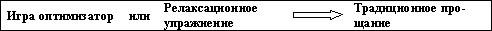 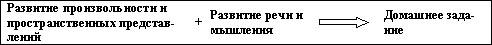 		Введение системы штрафов и поощрений является хорошим средством воспитания организованности, собранности действий и ответственности за результат своей или командной работы. Поощрением может служить «звездочка», а штрафом - «ворона» («ловил ворон», т.е. был невнимателен, часто отвлекался). В конце каждого месяца подсчитывается количество «звездочек» и «ворон».		Чередование подвижных и малоподвижных заданий и упражнений, проведение физкультминуток. Чередование письменных и устных форм работы.Это условие является обязательным при работе с детьми, так как дает возможность оптимально распределить свою энергию, способствует снятию усталости и повышению работоспособности.		Использование упражнений на проверку внимания проводится с целью организации внимания и установления обратной связи с учащимися.Это могут быть вопросы типа: «Кто меня слышал - покажите большой палец», или использование контрольных карточек: «Внимание!!», «Тишина!!», на которых изображены различные символы, обозначающие данные требования; или	употребление	различных	вспомогательных	средств,	привлекающих внимание, например, колокольчика, или появление какой-либо игрушки, после чего учащиеся должны замереть на месте; минуты молчания (дети «держат» себя в руках, замерев на месте).При планировании была соблюдена общая для всех занятий структура построения занятия.Схема построения коррекционно-развивающего занятия 1. Введение в занятие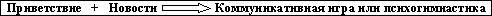 2. Основное содержание занятия3. Заключительный этап занятияКаждое занятие традиционно начинается с процедуры приветствия, которое не только способствует сплочению группы, но и настраивает детей на положительное взаимодействие.114В качестве примера можно предложить следующее упражнение. Дети произвольно двигаются по комнате под музыку, встречаясь друг с другом, улыбаются и произносят всего два слова: «Здравствуй, (имя ребенка)» и продолжают	движение.	Задание	можно	видоизменять,	добавляя	к предложенному хлопанье в ладоши, пожатие рук, объятия; или все дети и психолог встают в круг, держась за руки, и, проговаривая по слогам «Здрав-ствуй-те», делают несколько шагов вперед и встречаются в центре круга.Следующее обязательное упражнение – «Новости» - включает в себя ряд очень важных моментов: дети имеют возможность, во-первых, обменяться информацией о событиях, происшедших с ними за последнее время; во-вторых, обсудить результаты домашнего задания и вспомнить содержание прошлого занятия и, в-третьих, оценить в баллах свое настроение.Завершает вступительный этап подвижная коммуникативная игра, которая проводиться с целью повышения энергетического ресурса группы, формирование эмоционально положительного настроя на продолжение занятия, а	также	способствует	развитию	коллективных	форм	взаимодействия, проявляющихся в доброжелательном отношении к одноклассникам, умении подчинять свои действия внешним требованиям.Коммуникативные игры, используемые в начале и в конце занятия, имеют некоторое специфическое отличие. Условно мы могли бы назвать их «Игра-энергизатор» (на начальном этапе) и «Игра-оптимизатор» (в заключительной части занятия), целью которых является развитие рефлексии, проявляющейся в осмыслении собственных действий и состояний, самопознании внутреннего мира, а также в формировании позитивного образа «Я». Каждый участник группы перед прощанием должен получить «поглаживание» либо со стороны одноклассников и психолога, либо самостоятельно заявив о своих достоинствах и успехах. «Игра-оптимизатор», как правило, малоподвижная. Основная ее задача	-	получение	детьми	позитивного	опыта	общения,	создание положительного самовосприятия независимо от реальных успехов ребенка в учебной деятельности и повышение настроения в конце занятия.Основной этап занятия носит коррекционно-развивающий характер и нацелен на формирование и развитие основных функций, необходимых при усвоении учебного материала: произвольности, развитии концентрации внимания,	тренировки	памяти,	развитии	пространственных представлений, речи и мышления.Произвольность в младшем школьном возрасте выражается в умении ребенка принимать цели, поставленные взрослым, и действовать в соответствии с ними, выполнять	действия	по	образцу,	организовывать	свою	деятельность, самостоятельно планируя способы достижения цели.115Упражнения по развитию произвольности и пространственных представлений, как правило, проводятся в письменной форме, поэтому у каждого ребенка обязательно должна быть тетрадь в клетку и простой карандаш. Это самое продолжительное по времени задание, занимающее от 10 до 15 минут.Задания и упражнения на развитие речевой и мыслительной деятельности объединяются не случайно. Логическое мышление речевое, в нем слово является и основой, и средством, и результатом этого процесса. Развитие логического мышления во многом зависит от уровня развития речи детей, а формирование	мыслительных	операций	(анализа,	синтеза,	сравнения, обобщения) определяется степенью участия речи в процессе мыслительной деятельности. Задания и упражнения данного блока проводятся в устной форме, но требуют большого количества стимульного материала (карточки с картинками, словами, репродукции и т.д.) и очень часто сопровождаются процессом рисования. Поэтому в классе обязательно должны быть цветные карандаши, фломастеры и бумага.Завершает основной этап процедура домашнего задания. Чаще всего - это небольшие творческие работы. Например, после занятия, посвященного умению ориентироваться в помещении по плану, ребятам предлагается нарисовать план своей комнаты, а на следующем занятии дается возможность рассказать о ней. Домашнее задание помогает не только закреплению полученных знаний, но и дает возможность ребенку заявить о себе.Заключительный этап включает в себя проведение коммуникативной «игры-оптимизатора» либо релаксационного упражнения. И та и другая игра способствуют расслаблению детей в конце работы и формируют положительное отношение к занятию в целом.Каждое занятие традиционно заканчивается процедурой прощания, которую можно придумать вместе с детьми. (Дети, взявшись за руки, плотно собираются в круг. Затем, проговаривая по слогам «До сви-да-ни-я», расходятся, делая круг шире, и в конце отпускают руки.)Занятия проводятся в группах один раз в неделю в кабинете, где детям предоставляется возможность не только сидеть свободно, но и проводить подвижные игры.Тематический план коррекционно-развивающих занятий116117118119120121122123124125Программа комплексного сопровождения обучающихся с ЗПР Психолого – педагогическое сопровождение индивидуального развития ребёнка в образовательном процессе – это система профессиональной деятельности учителей по созданию условий гармоничного развития личности и успешного обучения.Программа комплексного сопровождения обучающихся с ЗПР обеспечивает:	преодоление затруднений обучающихся в образовательной деятельности; 	овладение навыками адаптации обучающимися в социокультурномпространстве;	психолого-медико-педагогическое сопровождение младших школьников с проблемами в обучении;	повышение компетентности всех участников образовательного процесса, включая родителей, по вопросам воспитания и обучения детей с ЗПР.Программа комплексного сопровождения содержит:	цель, задачи, направления реализации программы коррекционной работы; 	перечень,	содержание	и	план	реализации	индивидуальноориентированных коррекционно-развивающих мероприятий;	система комплексного психолого-медико-педагогического сопровождения детей с ЗПР в условиях образовательного процесса;	этапы	и	реализация	коррекционно-развивающих	мероприятий	в совместной деятельности всех участников образовательного процесса, планируемые результаты коррекционной деятельности;	система	оценки	достижения	планируемых	результатов	освоения программы коррекционной работы обучающимися с ЗПР;	модель реализации программы комплексного сопровождения ребенка. Цель: развитие	и	саморазвитие	личности,	коррекция	речевых	ипсихофизических	недостатков	развития,	интеграция	детей	в	систему социальных отношений в комплексном психолого-медико-педагогическом сопровождении в условиях ФГОС.Задачи:	получение объективной информации о состоянии и динамике уровня сформированности речевых и психофизических процессов у младших школьников с ЗПР в условиях реализации ФГОС;	создание индивидуально-ориентированной программы и составление комплекса игр и упражнений, направленных на развитие речевых и психофизических способностей, как поиск оптимальных решений для достижения положительных личностных результатов и полноценного усвоения образовательной учебной программы обучающимися с ЗПР в условиях ФГОС на уровне сотрудничества педагогов;126	апробация индивидуально-ориентированной программы и результатов оценки	уровня	сформированности	речевых	и	психофизических особенностей у младших школьников с ЗПР на уровне взаимодействия специалистов;	формирование банка диагностических и методических материалов для организации и комплексного сопровождения обучающихся с ЗПР с учетом уровня развития каждого ребенка на ступени начального образования;	разработка и апробация системы критериев и показателей уровня сформированности речевых и психофизических процессов у младших школьников с ЗПР;	обеспечение преемственности и единообразия в процедурах оценки качества личностных результатов обучающихся с ЗПР.Коррекционная программа по сопровождению обучающихся с ЗПР в структуре АООП НОО включает основные направления: диагностическое, коррекционно-развивающее,	консультативное,	информационно-просветительское (Таблица 1) , которые отражают механизм взаимодействия в разработке и реализации коррекционных мероприятий педагогов, специалистов в области коррекционной педагогики и психологии, медицинских работников ГБОУ СОШ п.г.т. Балашейка и других организаций, специализирующихся в области семьи (центр «Семья» п.г.т. Балашейка, ЦРБ, ЦДК г. Сызрани).Таблица 1 – Основные направления в рамках коррекционной программы, по сопровождению обучающихся с задержкой психического развития127Перечень, содержание и план реализации индивидуально ориентированных коррекционно-развивающих мероприятийПрограмма комплексного (психолого-медико-педагогического) сопровождения позволяет реализовать в коррекционно-развивающей работе с детьми с ЗПР личностно-ориентированный подход, а также, способствует освоению ими128АООП НОО, достижению личностных результатов и социальной адаптации младших школьников. Основными принципами личностно ориентированного коррекционно-развивающего	обучения	являются	дифференциация	и индивидуализация, которые учитывают темп деятельности школьника, уровень его обученности, сформированность умений и навыков, обеспечивают индивидуальную	траекторию     его	развития.	Достоинство	подхода     в коррекционном процессе видится в том, что мы можем объективизировать «зону ближайшего развития», понять, к каким функциям, процессам или навыкам должна преимущественно адресоваться развивающая работа, а значит, установить, какие конкретные приемы будут эффективны в коррекционной работе.Комплекс коррекционно-развивающих	мероприятий и	условий	реализации программы содержит:	системное, комплексное, разностороннее изучение ребенка в процессе различных видов деятельности;	выявление особых образовательных потребностей детей с ЗПР и осуществление	индивидуально	ориентированной	психолого-медико-педагогической помощи и поддержки обучающимся;	планирование и организация коррекционно-развивающей работы на основании данных диагностики обучающихся;	разработка индивидуально ориентированной коррекционной программы развития ребенка;	формирование у педагогов информационной готовности по применению специальных методов и приемов оказания помощи обучающимся с ЗПР, овладение интегрированными способами развития личности каждого ребенка.	консультирование и просветительская деятельность всех участников образовательного	процесса,	включающая	родителей	(законных представителей).Реализация программы сопровождения обучающихся с ЗПР через обязательные коррекционные курсы: коррекционно-развивающие занятия (фронтальные и (или) индивидуальные занятия); ритмика (фронтальные и (или) индивидуальные занятия),	внеурочные	коррекционные	занятия,	урочная	деятельность; содержание      данной      области	может      быть      дополнена      организацией самостоятельно на основании рекомендаций психолого-медико-педагогической комиссии (ПМПК) и индивидуальной программы развития (ИПР) обучающихся. Выбор коррекционно-развивающих курсов для индивидуальных и групповых занятий,     их	количественное     соотношение,	содержание     самостоятельно определяется организацией исходя из психофизических особенностей и особых образовательных потребностей детей с ЗПР.129Система комплексного психолого-медико-педагогического сопровождения детей с ЗПР в условиях образовательного процессаОрганизационно-контролирующий	орган	комплексного	коррекционно-развивающего	сопровождения	обучающихся	является	психолого-медико-педагогический консилиум (ПМПК), как форма взаимодействия специалистов образовательного учреждения, с целью создания необходимых условий и реализации особых образовательных потребностей детей с ЗПР, обеспечения их психологического здоровья и личностных результатов.Задачи ПМПК	проведение диагностических мероприятий и обсуждение специалистами (учителя	предметной	среды,	педагог-психолог,	учитель-логопед, медработник, социальный педагог) особенностей развития и социальной адаптации каждого ребенка;	сопровождение и выстраивание образовательного маршрута для ребенка с ЗПР;	ознакомление родителей (законных представителей) с реализацией общей стратегии, заданной ПМПК и конкретных тактик развития ребенка с ЗПР;	организация массового санитарного просвещения (индивидуальные и групповые беседы с детьми и их родителями, применение здоровье-сберегающих технологий во всех режимных моментах, пропаганда здорового образа жизни).На школьном консилиуме специалисты: педагоги начальных классов и предметной среды, социальный педагог и медицинский работник имеют возможность	всесторонне	рассмотреть	причины	проявления	школьных трудностей, основываясь на данные диагностического обследования, и с различных точек зрения выделить те основные нарушения развития речевых и неречевых психических процессов, коррекционное воздействие на которые позволит	построить	наиболее	эффективную	коррекционно-развивающую работу. Подобрать методы психокоррекционного воздействия для каждого конкретного ученика, непосредственно дидактические игры и упражнения соответствующие целям коррекции и развития, возрастным и личностным особенностям ребенка.Работа ПМПК включает следующие этапы организации коррекционно-развивающего воздействия:1.		Организационный	–	непосредственно	организация	деятельности психолого-медико-педагогического консилиума в образовательном учреждении на основании нормативно правовой документации: Приказа о создании ПМПК, Положения о ПМПК, договора о взаимодействии ПМПК, графика работы ПМПК.1302.		Предварительный – составление договора между образовательным учреждением (ОУ) и родителями (законными представителями) обучающихся с ЗПР.3.		Подготовительный	–	сбор	анамнестических	данных	и	подборка диагностического инструментария.4.	Индивидуальное обследование ребенка специалистами консилиума.5.		Коллегиальное обсуждение: определение образовательного маршрута и коррекционной помощи.6.		Направление	ребенка	на	территориальную	психолого-медико-педагогическую комиссию (при необходимости).7.		Согласование деятельности специалистов по коррекционно-развивающей работе, выработка педагогической стратегии в организации коррекции и развития ребенка с ЗПР.8.		Разработка	индивидуально	ориентированной	программы	развития ребенка.9.	Реализация рекомендаций консилиума.10.	Оценка эффективности коррекционно-развивающей работы.Реализация	системы	психолого-медико-педагогической	работы включает следующие направления: психокоррекционное, логопедическое, социально-педагогическое, медицинское (Таблица 2).Таблица 2 – Направления психолого-медико-педагогической работы131Этапы и реализация коррекционно-развивающих мероприятий в совместной деятельности всех участников образовательного процесса,планируемые результаты коррекционной деятельностиРеализация	индивидуально	ориентированной	коррекционной	программы включает 5 этапов:Этап	сбора	и	анализа	информации (сбор	анамнестических	данных, диагностика причин педагогических трудностей обучающихся с ЗПР).Основная задача этапа – выявление причинно-следственных связей трудности усвоения АООП НОО, дифференциация детей по типу и уровню нарушения.Результатом	комплексной	деятельности	планируется создание диагностических портретов обучающихся (речевая карта, психологическое заключение, педагогическая характеристика), материал для распределения детей по однородным группам коррекции.Этап проектный (планирования и организации образовательного процесса).Основная	задача	этапа	– коллегиальное	обсуждение,	планирование	и проектирование педагогической стратегии развития и коррекции обучающихся с ЗПР на основании данных комплексного диагностического обследования; согласование выбранной стратегии с родителями (законными представителями) детей с ЗПР.132Результатом проектной деятельности планируется создание индивидуальных карт	психолого-медико-социально-педагогического	сопровождения	детей, создание плана индивидуально ориентированной коррекционно-развивающей работы с каждым ребенком, подбор методов психокоррекционного воздействия для каждого конкретного ученика, непосредственно дидактические игры и упражнения соответствующие целям коррекции и развития, возрастным и личностным особенностям ребенка.Технологический	этап (проведение	коррекционно-развивающих	занятий специалистами ОУ (коррекционных часов педагогами предметной среды и начальной школы), включение родителей (законных представителей) в коррекционно-развивающий процесс посредством консультаций, обучающих мастер-классов, рекомендаций).Задачей этапа является практическая реализация коррекционных мероприятий в соответствии с индивидуальным планом коррекционно-развивающей работы. Результатом	технологического	этапа	планируется осуществление комплексной индивидуально ориентированной работы с обучающимися с ЗПР. Этап	контроля	эффективности           коррекционно-развивающей работы (итоговая диагностика, совместный анализ результатов коррекционной работы).Задачей этапа является мониторинг личностных результатов и уровня развития детей с ЗПР.Планируемым результатом этапа является выявление динамики результатов коррекционно-развивающей работы с детьми с ЗПР.Этап регуляции и корректировкиЗадачей этапа является своевременное изменение стратегии коррекционного процесса в случае выявления неэффективных мероприятий.Планируемым результатом этапа является достижение ребенком с ЗПР планируемых результатов освоения АООП НОО и успешная социализация.Система оценки достижения планируемых результатов освоения программы коррекционной работы обучающимися с ЗПРВнедрение	в	коррекционный	процесс	комплексной	индивидуально-ориентированной программы, позволяет решить ряд проблем: оптимизировать процесс	коррекционно-развивающей	работы     за	счет     создания	единого комплекса     педагогических,	психологических,	клинических	воздействий, направленных на коррекцию причин отклонений психического развития обучающихся     с     ЗПР.	Реализовать     принцип     учета	типологических	и индивидуальных     образовательных     потребностей     обучающихся	с	ЗПР разноуровневого подхода в коррекции и развитии, заявленного в ФГОС. Мониторинг        динамики        выявленных        проблем        развития        речевых психофизических процессов обучающихся с ЗПР наглядно определяет степень результативности коррекционно-развивающих воздействий, что поможет в133дальнейшем скорректировать индивидуально-ориентированную коррекционно-развивающую программу.В индивидуально ориентированной программе выделены причины проявления школьных трудностей, основываясь на данные диагностического обследования, специалисты имеют возможность выделить те основные нарушения развития психических процессов, коррекционное воздействие на которые позволит построить наиболее эффективную коррекционно-развивающую работу (Таблица 3).Таблица 3 – Психологические причины проявления школьных трудностей134Опираясь	на	принцип	«нормативности»	развития,	обязательной последовательности стадий развития в формировании личности ребенка, своеобразного эталона возраста, разработаны следующие критерии оценки уровня сформированности речевых и психофизических способностей у младших школьников с ЗПР (Таблица 4).Таблица 4 – Критерии оценки динамики развития135Мониторинг	динамики	выявленных	проблем	развития	речевых	и психофизических процессов обучающихся с ЗПР проводится два раза в год в конце каждого полугодия от стартовой точки в начале учебного года. Результаты     промежуточной	и	итоговой	диагностики	сравниваются     с критериями оценки уровня сформированности психических процессов, на основании чего определяется актуальный уровень нарушения развития, наличие или отсутствие динамики (данные выводятся в линейный график). Область применения данных мониторинга: данные, полученные в ходе мониторинга, используются для оперативной коррекции учебно-воспитательного процесса, определяется        степень        результативности        коррекционно-развивающих воздействий, что поможет в дальнейшем скорректировать индивидуально-ориентированную программу.Таким	образом,	данная	программа	комплексного	индивидуально-ориентированного сопровождения способствует достижению положительных личностных результатов и полноценного усвоения образовательной учебной программы обучающимися с ЗПР в условиях ФГОС на уровне сотрудничества педагогов.Модель реализации программы комплексного сопровождения ребенкаДля	реализации	принципа	учета	типологических	и	индивидуальных образовательных потребностей обучающихся с ЗПР, заявленного в ФГОС, специалистами	школы	разрабатывается	модель	реализации	программы комплексного сопровождения каждого обучающегося с ЗПР. Это документы, отражающие общую стратегию и конкретные шаги междисциплинарной команды в организации обучения и психолого-педагогического сопровождения ребенка с ЗПР (Таблицы 5, 6, 7, 8, 9, 10; представления узких специалистов).136Таблица 5 – Карта индивидуального развития обучающегося ___ класса ___Таблица 6 – Мониторинг индивидуальной коррекционно-развивающей работы учителяТаблица	7	–	Карта	эффективности	учебной	деятельности	(Методика Александровской Э.М.)137Таблица 8 – Лист динамического наблюдения учителяТаблица 9 – Индивидуальная карта развития социальных (жизненных) умений у младших школьников с ЗПР138Таким образом, реализация коррекционной программы по сопровождению обучающихся с ЗПР в соответствии с возможностями, предусмотренных ФГОС, способна	обеспечить	оптимальные	и	равные	условия	коррекционно-развивающего и социализирующего обучения и воспитания вне зависимости от различий в уровне их когнитивного и психосоциального развития.Коррекционная	работа	включает	систематическое	психолого	-педагогическое наблюдение в учебной и внеурочной деятельности, разработку и реализацию	индивидуального      маршрута      комплексного      психолого      – педагогического сопровождения каждого обучающегося с ЗПР на основе психолого-педагогической	характеристики,     составленной     по     результатам изучения его особенностей и возможностей развития, выявления трудностей в овладении     содержанием     начального	общего	образования,     особенностей личностного развития, межличностного взаимодействия с детьми и взрослыми и др.139Коррекционная	работа	осуществляется	в	ходе	всего	учебно-образовательного процесса, при изучении предметов учебного плана и на специальных	коррекционно-развивающих	занятиях,     где     осуществляется коррекция дефектов психофизического развития обучающихся с ЗПР и оказывается помощь в освоении нового учебного материала на уроке и в освоении АООП НОО в целом.При возникновении трудностей в освоении обучающимся с ЗПР содержания АООП НОО педагоги, осуществляющие психолого-педагогическое сопровождение,	должны	оперативно	дополнить	структуру	программы коррекционной работы соответствующим направлением работы, которое будет сохранять свою актуальность до момента преодоления возникших затруднений. В случае нарастания значительных стойких затруднений в обучении, взаимодействии с учителями и обучающимися школы (класса) обучающийся с ЗПР	направляется	на       комплексное       психолого-медико-педагогическое обследование с целью выработки рекомендаций по его дальнейшему обучению.Основными механизмами реализации программы коррекционной работы являются:оптимально выстроенное взаимодействие специалистов образовательной организации,	обеспечивающее	системное	сопровождение	обучающихся специалистами различного профиля;социальное	партнёрство,	предполагающее	профессиональное взаимодействие     образовательной     организации	с     внешними	ресурсами (организациями различных ведомств, общественными организациями и другими институтами общества).Психолого-педагогическое	сопровождение	обучающихся	с	ЗПР осуществляют	специалисты:     учителя	начальных     классов,	и     учителя-предметники, имеющие соответствующую профильную подготовку. При необходимости     Программу	коррекционной	работы	может     осуществлять специалист,      работающий      в      иной      организации      (центрах      психолого-педагогической, медицинской и социальной помощи, ПМПК и других).Программа коррекционной работы может предусматривать вариативные формы специального сопровождения обучающихся с ЗПР. Варьироваться могут содержание, организационные формы работы, степень участия специалистов сопровождения,	что	способствует	реализации	и	развитию	больших потенциальных возможностей обучающихся с ЗПР и удовлетворению их особых образовательных потребностей.Планируемые результаты коррекционной работы.Программа	коррекционной	работы	предусматривает	выполнение требований к результатам, определенным ФГОС.дифференцированный     результаты     могут р определяться индивидуальными 140программами развития детей с ЗПР.В	зависимости	от	формы	организации	коррекционной	работы планируются разные группы результатов (личностные, метапредметные, предметные).	В	урочной	деятельности	отражаются	предметные, метапредметные и личностные результаты. Во внеурочной – личностные и метапредметные результаты.Личностные результаты – индивидуальное продвижение обучающегося в личностном развитии (расширение круга социальных контактов, стремление к собственной результативности и др.).Метапредметные результаты – овладение общеучебными умениями с учетом индивидуальных возможностей; освоение умственных действий, направленных на анализ и управление своей деятельностью; сформированность коммуникативных	действий,	направленных	на	сотрудничество	и конструктивное общение и т. д.Предметные результаты определяются совместно с учителем – овладение содержанием ООП (конкретных предметных областей; подпрограмм) с учетом индивидуальных возможностей детей с ЗПР; индивидуальные достижения по отдельным учебным предметам (умение учащихся общаться на темы, соответствующие их возрасту; умение выбирать речевые средства адекватно коммуникативной ситуации; получение опыта решения проблем и др.).Планируемые результаты коррекционной работы включают в себя описание организации и содержания промежуточной аттестации обучающихся в рамках урочной и внеурочной деятельности по каждому классу, а также обобщенные результаты итоговой аттестации на уровне обучения.Достижения обучающихся с ЗПР рассматриваются с учетом их предыдущих индивидуальных достижений, а не в сравнении с успеваемостью учащихся класса. Это может быть накопительная оценка (на основе текущих оценок) собственных достижений ребенка, а также оценка на основе его портфеля достижений.3. Организационный раздел3.1. Учебный план начального общего образованияОбязательные предметные области учебного плана и учебные предметы соответствуют ФГОС НОО14.В соответствии с ФГОС НОО обучающихся с ОВЗ на коррекционную работу отводится не менее 5 часов в неделю на одного обучающегося в зависимости от его	потребностей.	Реализация	коррекционно-развивающих	занятий осуществляется за счет часов, отводимых на внеурочную деятельность. На их реализацию отводится не менее 4 часов в неделю от общего количества часов, предусмотренных на внеурочную деятельность.14	Раздел III ФГОС НОО.141Время, отводимое на внеурочную деятельность, на ступени начального общего обучения составляет за четыре года обучения до 1350 часов, из них не менее 540 ч приходится на коррекционно-развивающие занятияУчебный план школы для I-IV классов обеспечивает введение в действие и реализацию требований ФГОС НОО и обучение здесь осуществляется с соблюдением следующих дополнительных требований:- в I -ом классе объем максимальной допустимой нагрузки в течение дняне превышает 4 уроков и 1 день в неделю – не более 5-ти уроков, за счет урока физической культуры (СанПиН 2.4.2. 2821-10 /от 29.12.2010 №189, п.10.6);-предусмотрена ежедневная динамическая пауза в середине учебного дня продолжительностью 40 минут. Указанные часы при определении соответствия учебной нагрузки санитарным нормам не учитываются. (СанПиН 2.4.2. 2821-10 /от 29.12.2010 №189, п.10.6, 10.10).Продолжительность урока в начальной школе:- используется «ступенчатый» режим обучения в первом полугодии в I классе (в сентябре, октябре – по 3 урока в день по 35 минут каждый, в ноябре-декабре – по 4 урока по 35 минут каждый, январь – май – по 4 урока по 45 минут каждый). (СанПиН 2.4.2. 2821-10 /от 29.12.2010 №189, п.10.10).- обучение в I классе проводится без балльного оценивания знаний обучающихся и домашних заданий.Учебный план I-IV классов состоит из двух частей - обязательной части и части, формируемой участниками образовательного процесса.Обязательная часть учебного плана отражает содержание образования, которое обеспечивает решение важнейших целей современного начального образования: формирование гражданской идентичности обучающихся, приобщение кобщекультурным, национальным и этнокультурным ценностям;готовность обучающихся к продолжению образования на последующих ступенях	основного	общего	образования,	их	приобщение	к информационным технологиям;формирование здорового образа жизни, элементарных правил поведения в экстремальных ситуациях;личностное	развитие	обучающегося	в	соответствии	с	его индивидуальностью.Обязательная часть учебного плана определяет состав обязательных учебных предметов и учебное время, отводимое на их изучение в I классе в объеме 21 часа, во II - IV классах – по 23 часа. В соответствии с п.10.20 санитарно-эпидемиологических правил и нормативов СанПиН 2.4.2.2821-10 «Санитарно–эпидемиологические требования к условиям и организации обучения	в	общеобразовательных	учреждениях»	для	удовлетворения142биологической потребности в движении проводится не менее 3-х уроков физической культуры в неделю, предусмотренных в объеме максимально допустимой недельной нагрузки.	При планировании	изучения	учебного предмета	«Физическая	культура»	и	разработке       соответствующих образовательных программ образовательное учреждение руководствовалось методическими рекомендациями о введении третьего часа физической культуры в недельный объем учебной нагрузки обучающихся общеобразовательных учреждений Российской Федерации (письмо Министерства образования и науки Российской федерации от 08.10.2010 № ИК – 1494/19).Основное направление развития физической культуры - общеразвивающее направление (общеразвивающие упражнения, подвижные игры, упражнения ритмической гимнастики, эстафеты, спортивные игры по упрощенным правилам).Все программы федерального компонента реализуются полностью в соответствии с ФГОС НОО.Часть учебного плана, формируемая участниками образовательного процесса, определяет содержание образования, обеспечивающего реализацию интересов	и	потребностей	обучающихся,	их	родителей	(законных представителей), образовательного учреждения.143144Учебный план начального общего образованияГБОУ СОШ п.г.т. Балашейка на 2016-2017 учебный год (понедельный)3.2. План внеурочной деятельностиОрганизация занятий по направлениям внеурочной деятельности является неотъемлемой	частью	образовательного	процесса	в	образовательном учреждении и проводится во второй половине дня в соответствии с выбором обучающихся и их родителей (законных представителей) по следующим направлениям     развития     личности:	спортивно-оздоровительное,	духовно-нравственное, социальное, общеинтеллектуальное, общекультурное. Внеурочная      деятельность	обеспечивает      реализацию      индивидуальных потребностей     учащихся,     осуществляется     посредством     различных	форморганизации, отличных от урочной системы обучения, таких как экскурсии, кружки, секции, круглые столы, конференции, диспуты, школьные научные145общества, олимпиады, соревнования, поисковые и научные исследования, общественно полезные практики.С целью увеличения двигательной активности обучающихся из 5 часов внеурочной деятельности в I классе выделено 2 ч. для организации в середине учебного дня динамической паузы продолжительностью 40 минут в дни, когда не проводятся уроки физической культуры и 3 часа на коррекционно-развивающие занятия и ритмику обучающихся с ЗПР.Внеурочная деятельность во II - IV классах составляет 8 часов в неделю. Часы внеурочной деятельности не включаются в расчёт допустимой (максимальной) обязательной нагрузки учащихся, но учитываются при определении объемов финансирования, направляемых на реализацию основной образовательной программы.1463.3. Система условий реализации адаптированной основной общеобразовательной программы начального общего образования обучающихся с задержкой психического развитияТребования к условиям получения образования обучающимися с ЗПР определяются ФГОС НОО обучающихся с ОВЗ и представляют собой систему требований к кадровым, финансовым, материально-техническим и иным условиям реализации АООП НОО обучающихся с ЗПР и достижения планируемых результатов этой категорией обучающихся.Требования к условиям получения образования обучающимися с ЗПР представляют	собой	интегративное	описание	совокупности	условий, необходимых для реализации АООП НОО, и структурируются по сферам ресурсного обеспечения. Интегративным результатом реализации указанных требований     является     создание	комфортной     коррекционно-развивающей образовательной среды для обучающихся с ЗПР, построенной с учетом их особых образовательных потребностей, которая обеспечивает высокое качество образования,     его	доступность,     открытость	и     привлекательность	для обучающихся, их родителей (законных представителей), духовно-нравственное развитие обучающихся, гарантирует охрану и укрепление физического, психического и социального здоровья обучающихся.Кадровые условияВ штат специалистов образовательной организации ГБОУ СОШ п.г.т. Балашейка, реализующей вариант 7.1	АООП	НОО	для	образования обучающихся	с	ЗПР	входят учителя	начальных      классов,	учителя физкультуры, музыки, иностранного языка.Педагоги, которые реализуют АООП НОО с участием обучающихся с ЗПР (Вариант	7.1)	имеют	высшее	профессиональное	образование, предусматривающее освоение одного из вариантов программ подготовки: получение        степени/квалификации        бакалавра	или        магистра	по направлению «Педагогическое образование» (соответствующего профиля подготовки);получение	квалификации	учитель	начальных	классов	по специальности «Начальное образование»;получение квалификации учитель по другим специальностям при наличии переподготовки или курсов повышения квалификации в области начального образования.Педагоги	ГБОУ СОШ п.г.т. Балашейка,	которые	реализуют	программу коррекционной	работы	(вариант         7.1)                имеют         высшее профессиональное образование,      прошли курсы повышения квалификации в	области	инклюзивного      образования,	подтвержденные дипломом о профессиональной      переподготовке	или      удостоверением	о повышении147квалификации установленного образца.Учителя физкультуры, музыки, английского языка, занятые в образовании обучающихся с ЗПР, имеют высшее образование и обязательно проходят профессиональную переподготовку или повышение квалификации (в объеме 72 и более часов) в области инклюзивного образования, подтвержденные дипломом о	профессиональной переподготовке	или удостоверением о повышении квалификации установленного образца не реже 1 раза в 3 года.При необходимости ГБОУ СОШ п.г.т. Балашейка может использовать сетевые формы реализации образовательных программ, которые позволят привлечь	специалистов	(педагогов,	медицинских	работников)	других организаций к работе с обучающимися с ЗПР для удовлетворения их особых образовательных потребностейРуководящие работники (административный персонал) ГБОУ СОШ п.г.т. Балашейка – наряду с высшим профессиональным педагогическим образованием имеют удостоверение о повышении квалификации в области инклюзивного образования установленного образца.Финансовые условияФинансовое	обеспечение	образования	обучающихся	с	ЗПР осуществляется в соответствии с законодательством Российской Федерации и учетом особенностей, установленных Федеральным законом «Об образовании в Российской Федерации».Финансовое обеспечение государственных гарантий на получение обучающимися с ЗПР общедоступного и бесплатного образования за счет средств	соответствующих	бюджетов	бюджетной	системы	Российской Федерации в государственных образовательных организациях осуществляется на основе нормативов, определяемых органами государственной власти субъектов Российской Федерации, обеспечивающих реализацию АООП НОО в соответствии с ФГОС НОО обучающихся с ОВЗ.Нормативы, определяемые органами государственной власти субъектов Российской Федерации в соответствии с пунктом 3 части 1 статьи 8 закона Федерального закона «Об образовании в Российской Федерации», нормативные затраты на оказание государственной или муниципальной услуги в сфере образования определяются по каждому уровню образования в соответствии с Федеральными государственными образовательными стандартами, по каждому виду и направленности (профилю) образовательных программ с учетом форм обучения, Федеральных государственных требований (при их наличии), типа образовательной организации, сетевой формы реализации образовательных программ, образовательных технологий, специальных условий получения образования обучающимися с ЗПР, обеспечения дополнительного образования148педагогическим работникам, обеспечения безопасных условий обучения и воспитания, охраны здоровья обучающихся, а также с учетом иных, предусмотренных	Федеральным	законом	особенностей	организации	и осуществления образовательной деятельности (для различных категорий обучающихся), за исключением образовательной деятельности, осуществляемой в соответствии с образовательными стандартами, в расчете на одного обучающегося, если иное не установлено настоящей статьей15.Финансовое	обеспечение	соответствует	специфике	кадровых	и материально-технических	условий,	определенных	для      АООП	НОО обучающихся с ЗПР.Определение нормативных затрат на оказание государственной услуги Вариант 7.1 предполагает, что обучающийся с ЗПР получает образование,находясь в среде сверстников, не имеющих ограничений по возможностям здоровья, и в те же сроки обучения. Обучающемуся с ЗПР предоставляется государственная	услуга	по	реализации	основной	общеобразовательной программы начального общего образования, которая адаптируется под особые образовательные потребности обучающегося и при разработке которой учитывается следующее:1)	обязательное	включение	в	структуру	АООП	НОО обучающегося с ЗПР программы коррекционной работы, что требует качественно особого кадрового состава специалистов, реализующих АООП НОО;2)	при	необходимости	предусматривается	участие	в образовательно-коррекционной     работе	тьютора,	а     также	учебно-вспомогательного и прочего персонала (ассистента, медицинских работников, необходимых для сопровождения обучающегося с ЗПР);3)	создание специальных материально-технических условий для реализации АООП НОО (специальные учебные пособия, специальное оборудование,	специальные	технические	средства,	специальные компьютерные программы и др.) в соответствии с ФГОС НОО обучающихся с ЗПР.При	определении	нормативных	финансовых	затрат	на	одного обучающегося с ЗПР на оказание государственной услуги учитываются вышеперечисленные условия организации обучения ребенка с ЗПР.Финансирование рассчитывается с учетом рекомендаций ПМПК,	ИПР инвалида в соответствии с кадровыми и материально-техническими условиями реализации АООП НОО, требованиями к наполняемости классов в соответствии с СанПиН.15 Часть 2 статьи 99 Федерального закона Российской Федерации № 273-ФЗ «Об образовании в Российской Федерации» (В ред. Федеральных законов от 07.05.2013 №99-ФЗ, от 23.07.2013 № 203-ФЗ).149Таким образом, финансирование АООП НОО для каждого обучающегося с ЗПР производится в большем объеме, чем финансирование ООП НОО обучающихся, не имеющих ограниченных возможностей здоровья.Нормативные затраты на оказание i-той государственной услуги на соответствующий финансовый год определяются по формуле:З iгу = НЗiочр *ki     , гдеЗ гу	- нормативные затраты на оказание i-той государственной услуги на соответствующий финансовый год;НЗ iочр _ нормативные затраты на оказание единицы i-той государственной услуги образовательной организации на соответствующий финансовый год;Ki - объем i-той государственной услуги в соответствии с государственным (муниципальным) заданием.Нормативные затраты на оказание единицы i-той государственной услуги образовательной организации на соответствующий финансовый год определяются по формуле:НЗiочр= НЗгу+ НЗон , гдеНЗ очр - нормативные затраты на оказание единицы i-той государственной услуги образовательной организации на соответствующий финансовый год;НЗ гу - нормативные затраты, непосредственно связанные с оказанием государственной услуги;НЗ он - нормативные затраты на общехозяйственные нужды. Нормативные затраты, непосредственно связанные с оказаниемгосударственной услуги на соответствующий финансовый год, определяются по формуле:НЗгу = НЗoтгу + НЗ jмp + НЗ jпп	, гдеНЗгу- нормативные затраты, непосредственно связанные с оказанием государственной услуги на соответствующий финансовый год;НЗomгy - нормативные затраты на оплату труда и начисления на выплаты по оплате труда персонала, принимающего непосредственное участие в оказании государственной услуги;НЗ jмp - нормативные затраты на приобретение материальных ресурсов, непосредственно потребляемых в процессе оказания государственной услуги, в том числе затраты на учебники, учебные пособия, учебно-методические материалы, специальное оборудование, специальные технические средства, ассистивные устройства, специальные компьютерные программы и другие средства обучения и воспитания по АООП типа j (в соответствии с материально-техническими условиями с учетом специфики обучающихся);НЗ jпп - нормативные прочие прямые затраты, непосредственно связанные с оказанием государственной услуги, в том числе затраты на приобретение расходных материалов, моющих средств, медикаментов и перевязочных средств150(в соответствии с материально-техническими условиями с учетом специфики обучающихся по АООП типа j).При расчете нормативных затрат на оплату труда и начисления на выплаты по оплате труда учитываются затраты на оплату труда только тех работников, которые принимают непосредственное участие в оказании соответствующей государственной услуги (вспомогательный, технический, административно-управленческий и т.п. персонал не учитывается).Нормативные затраты на оплату труда и начисления на выплаты по оплате труда рассчитываются как произведение средней стоимости единицы времени персонала на количество единиц времени, необходимых для оказания единицы государственной услуги, с учетом стимулирующих выплат за результативность труда. Стоимость единицы времени персонала рассчитывается исходя из действующей	системы	оплаты	труда,	с	учетом	доплат	и	надбавок, установленных действующим законодательством.Нормативные затраты на оплату труда и начисления на выплаты по оплате труда работников организации, которые не принимают непосредственного участия в оказании государственной услуги (вспомогательного, технического, административно-управленческого и прочего персонала, не принимающего непосредственного участия в оказании государственной услуги, включая ассистента,	медицинских	работников,	необходимых	для	сопровождения обучающихся с ОВЗ, инженера по обслуживанию специальных технических средств и ассистивных устройств) определяются исходя из количества единиц по штатному расписанию, утвержденному руководителем организации, с учетом действующей системы оплаты труда в пределах фонда оплаты труда, установленного образовательной организации учредителем.Материально-технические условияМатериально-техническое обеспечение начального общего образования обучающихся с ЗПР в ГБОУ СОШ п.г.т. Балашейка отвечает не только общим, но и их особым образовательным потребностям. В связи с этим в структуре материально-технического	обеспечения	процесса	образования	отражена специфика требований к:организации пространства, в котором обучается ребёнок с ЗПР; организации временного режима обучения;техническим средствам обучения обучающихся с ЗПР;учебникам,	рабочим	тетрадям,	дидактическим	материалам, компьютерным       инструментам	обучения,	отвечающим	особым образовательным потребностям обучающихся с ЗПР и позволяющих реализовывать выбранный вариант программы.Требования к организации пространстваПод особой организацией образовательного пространства понимается создание комфортных условий во всех учебных и внеучебных помещениях.151В ГБОУ СОШ п.г.т. Балашейка имеется отдельный специально оборудованный кабинет для проведения занятий с педагогом-дефектологом, психологом, учителем-логопедом и другими специалистами, отвечающий задачам	программы	коррекционной	работы	и	задачам	психолого-педагогического	сопровождения	обучающегося     с     ЗПР.      Организовано пространство для отдыха и двигательной активности обучающихся на перемене и во второй половине дня, имеется кабинет ритмики.Для обучающихся с задержкой психического развития создано доступное пространство, которое позволяет воспринимать максимальное количество сведений через аудио-визуализированные источники, а именно удобно расположенные и доступные стенды с представленным на них наглядным материалом о внутришкольных правилах поведения, правилах безопасности, распорядке /режиме функционирования учреждения, расписании уроков, последних событиях в школе, ближайших планах и т.д..Организация	рабочего	пространства	обучающегося	с	задержкой психического развития в классе предполагает выбор парты и партнера. При реализации АООП НОО необходимо обеспечение обучающемуся с ЗПР возможности постоянно находиться в зоне внимания педагога.Требования к организации временного режима обучения Временной режим образования обучающихся с ЗПР (учебный год,учебная неделя, день) устанавливается в соответствии с законодательно закрепленными нормативами (ФЗ «Об образовании в РФ», СанПиН, приказы Министерства образования и др.), а также локальными актами ГБОУ СОШ п.г.т. Балашейка.Организация временного режима обучения детей с ЗПР соответствует их особым образовательным потребностям и учитывает их индивидуальные возможности.Сроки освоения АООП НОО обучающимися с ЗПР для варианта 7.1 составляют 4 года (1-4 классы).Устанавливается следующая продолжительность учебного года: 1 классы – 33 учебных недели; 2 – 4 классы – 34 учебных недели.Для профилактики переутомления обучающихся с ЗПР в годовом календарном учебном плане предусмотрено равномерное распределение периодов учебного времени и каникул.Продолжительность учебной недели – 5 дней (при соблюдении гигиенических	требований	к	максимальным	величинам	недельной образовательной нагрузки согласно СанПиН 2.4.2.2821-10). Пятидневная рабочая неделя устанавливается в целях сохранения и укрепления здоровья обучающихся. Обучение проходит в первую смену. Продолжительность учебного дня для конкретного ребенка устанавливается ГБОУ СОШ п.г.т. Балашейка с учетом особых образовательных потребностей обучающегося, его152готовности к нахождению в среде сверстников без родителей. Распорядок учебного дня обучающихся с ЗПР устанавливается с учетом их повышенной утомляемости	в	соответствии	с	требованиями	к	здоровьесбережению (регулируется объем нагрузки по реализации АООП НОО, время на самостоятельную учебную работу, время отдыха, удовлетворение потребностей обучающихся в двигательной активности). Целесообразно обучение по режиму продленного      дня      с	организацией	прогулки,      питания,	необходимых оздоровительных мероприятий.Количество часов, отведенных на освоение обучающимися с ЗПР учебного плана, состоящего из обязательной части и части, формируемой участниками образовательного процесса, в совокупности не превышает величину недельной образовательной нагрузки, установленную СанПиН 2.4.2.2821-10. Образовательная недельная нагрузка равномерно распределена в течение учебной недели.Учебный день включает в себя специально организованные занятия / уроки, а также паузу, время прогулки, выполнение домашних заданий. Обучение и воспитание происходит, как в ходе занятий / уроков, так и во время другой (внеурочной) деятельности обучающегося в течение учебного дня.Учебные занятия начинаются в 08.30. Проведение нулевых уроков не допускается. Число уроков в день:для обучающихся 1 классов – не превышает 4 уроков и один день в неделю – не более 5 уроков, за счет урока физической культуры;для обучающихся 2 – 4 классов – не более 5 уроков.Продолжительность учебных занятий не превышает 40 минут. При определении	продолжительности	занятий	в	1	классах	используется «ступенчатый» режим обучения: в первом полугодии (в сентябре, октябре − по 3 урока в день по 35 минут каждый, в ноябре-декабре − по 4 урока по 35 минут каждый; январь-май − по 4 урока по 40 минут каждый)16.Продолжительность перемен между уроками составляет не менее 10 минут, большой перемены (после 2-го или 3-го уроков) - 20 минут. Между началом коррекционных, внеклассных, факультативных занятий, кружков, секций и последним уроком предусмотрен перерыв продолжительностью не менее 45 минут.При обучении детей с ЗПР предусматривается специальный подход при комплектовании класса общеобразовательной организации, в котором будет обучаться ребенок с ЗПР. Общая численность класса, в котором обучаются дети с ЗПР, осваивающие вариант 7.1 АООП НОО, не должна превышать 2516П. п 10.9, 10.10 постановления Главного государственного санитарного врача РФ от 29 декабря 2010 г. N 189 г. Москва «Об утверждении СанПиН 2.4.2.2821-10 "Санитарно-эпидемиологические требования к условиям и организации обучения в общеобразовательных учреждениях"153обучающихся, число обучающихся с ЗПР в классе не должно превышать четырех, остальные обучающиеся – не имеющие ограничений по здоровью.Требования к техническим средствам обученияТехнические средства обучения (включая компьютерные инструменты обучения, мультимедийные средства) дают возможность удовлетворить особые образовательные потребности обучающихся с ЗПР, способствуют мотивации учебной деятельности, развивают познавательную активность обучающихся. К техническим средствам обучения обучающихся с ЗПР, ориентированным на их особые образовательные потребности, относятся: компьютеры c колонками и выходом в Internet, принтер, сканер, мультимедийные проекторы с экранами, интерактивные доски, коммуникационные каналы, программные продукты, средства для хранения и переноса информации (USB накопители), музыкальные центры с набором аудиодисков со звуками живой и неживой природы, музыкальными записями, аудиокнигами и др.Учебный и дидактический материалПри освоении АООП НОО обучающиеся с ЗПР обучаются по базовым учебникам	для	сверстников,	не	имеющих	ограничений	здоровья,	со специальными,      учитывающими      особые	образовательные      потребности, приложениями       и	дидактическими	материалами	(преимущественное использование     натуральной     и     иллюстративной	наглядности),	рабочими тетрадями и пр. на бумажных и/или электронных носителях, обеспечивающими реализацию программы коррекционной работы, направленную на специальную поддержку освоения ООП НОО.Особые	образовательные	потребности	обучающихся	с	ЗПР обусловливают      необходимость      специального      подбора	дидактического материала, преимущественное использование натуральной и иллюстративной наглядности.Требования к материально-техническому обеспечению ориентированы не только на обучающегося, но и на всех участников процесса образования. Специфика данной группы требований обусловлена большей необходимостью индивидуализации процесса образования обучающихся с ЗПР, и состоит в том, что все вовлечённые в процесс образования взрослые имеют неограниченный доступ к организационной технике для осуществления подготовки необходимых индивидуализированных	материалов	для	реализации	АООП	НОО. Предусматривается материально-техническая поддержка, в том числе сетевая, процесса координации и взаимодействия специалистов разного профиля, вовлечённых в процесс образования, родителей (законных представителей) обучающегося с ЗПР.Предусматривается материально-техническая поддержка, в том числе сетевая, процесса координации и взаимодействия специалистов разного профиля,	вовлечённых	в	процесс	образования,	родителей	(законных154представителей) обучающегося с ЗПР. В случае необходимости организации удаленной	работы,	специалисты	обеспечиваются	полным	комплектом компьютерного и периферийного оборудования.Информационное обеспечение	включает	необходимую	нормативно-правовую	базу	образования	обучающихся     с     ЗПР	и	характеристики предполагаемых	информационных     связей	участников     образовательного процесса и наличие.Информационно-методическое обеспечение реализации АООП НОО обучающихся с ЗПР направлено на обеспечение широкого, постоянного и устойчивого доступа для всех участников образовательного процесса к любой информации,	связанной	с	реализацией	программы,	планируемыми результатами, организацией образовательного процесса и условиями его осуществления.Требования	к	информационно-методическому	обеспечению образовательного процесса включают:1. Необходимую нормативно-правовую базу образования обучающихся с ЗПР.2. Характеристики предполагаемых информационных связей участников образовательных отношений.3. Специальные периодические издания (журналы), знакомящие с современными	научно	обоснованными	методическими	материалами	и передовым опытом воспитания и обучения детей с ОВЗ.4. Получения	доступа	к	информационным	ресурсам,	различными способами,	в	том     числе     к     электронным	образовательным	ресурсам, размещенным в федеральных и региональных базах данных.1553. ПРИМЕРНАЯ АДАПТИРОВАННАЯ ОСНОВНАЯ ОБЩЕОБРАЗОВАТЕЛЬНАЯ ПРОГРАММА НАЧАЛЬНОГО ОБЩЕГООБРАЗОВАНИЯ ОБУЧАЮЩИХСЯС ЗАДЕРЖКОЙ ПСИХИЧЕСКОГО РАЗВИТИЯ (ВАРИАНТ 7.2) 3.1. Целевой раздел3.1.1. Пояснительная запискаЦель реализации адаптированной основной общеобразовательной программы начального общего образования обучающихся с задержкой психического развитияЦель реализации АООП НОО обучающихся с ЗПР — обеспечение выполнения требований ФГОС НОО обучающихся с ОВЗ посредством создания условий	для	максимального	удовлетворения	особых	образовательных потребностей обучающихся с ЗПР, обеспечивающих усвоение ими социального и культурного опыта.Достижение	поставленной	цели	при	разработке	и	реализации Организацией АООП НОО обучающихся с ЗПР предусматривает решение следующих основных задач:• формирование	общей	культуры,	обеспечивающей	разностороннее развитие личности обучающихся с ЗПР (нравственное, эстетическое, социально-личностное, интеллектуальное, физическое) в соответствии с принятыми в семье и обществе нравственными и социокультурными ценностями; овладение учебной деятельностью сохранение и укрепление здоровья обучающихся;• достижение	планируемых	результатов	освоения	АООП	НОО обучающимися с ЗПР с учетом их особых образовательных потребностей, а также индивидуальных особенностей и возможностей;• создание	благоприятных	условий	для	удовлетворения	особых образовательных потребностей обучающихся с ЗПР;• минимизация	негативного	влияния	особенностей	познавательной деятельности обучающихся с ЗПР для освоения ими АООП НОО;• обеспечение доступности получения начального общего образования;• обеспечение преемственности начального общего и основного общего образования;• использование	в	образовательном	процессе	современных образовательных технологий деятельностного типа;• выявление и развитие возможностей и способностей обучающихся с ЗПР, через организацию их общественно полезной деятельности, проведения спортивно–оздоровительной работы, организацию художественного творчества и др. с использованием системы клубов, секций, студий и кружков (включая организационные формы на основе сетевого взаимодействия), проведении спортивных, творческих и др. соревнований;156• участие педагогических работников, обучающихся, их родителей (законных представителей) и общественности в проектировании и развитии внутришкольной социальной среды.Принципы и подходы к формированию адаптированной основной общеобразовательной	программы	начального	общего	образования обучающихся с задержкой психического развитияПредставлены в разделе 1. Общие положения.Общая	характеристика	адаптированной	основной общеобразовательной	программы      начального	общего      образования обучающихся с задержкой психического развитияАдаптированная основная общеобразовательная программа начального общего образования обучающихся с ОВЗ (вариант 7.2.) разработана в соответствии с требованиями федерального государственного образовательного стандарта начального общего образования для обучающихся с ограниченными возможностями	здоровья	к	структуре	адаптированной	основной общеобразовательной программы, условиям ее реализации и результатам освоения.Вариант 7.2 предполагает, что обучающийся с ЗПР получает образование, сопоставимое по итоговым достижениям к моменту завершения обучения с образованием обучающихся, не имеющих ограничений по возможностям здоровья, в пролонгированные сроки обучения. АООП НОО представляет собой образовательную программу, адаптированную для обучения обучающихся с ЗПР с учетом особенностей их психофизического развития, индивидуальных возможностей, обеспечивающую коррекцию нарушений развития и социальную адаптацию. АООП НОО предполагает адаптацию требований к структуре АООП НОО, условиям ее реализации и результатам освоения.АООП	НОО	обучающихся	с	ЗПР	предполагает	обеспечение коррекционной направленности всего образовательного процесса при его особой	организации:      пролонгированные	сроки	обучения,      проведение индивидуальных        и        групповых        коррекционных	занятий,	особое структурирование содержание обучения на основе усиления внимания к формированию социальной компетенции.Сроки получения начального общего образования обучающимися с ЗПР пролонгируются	с	учетом	психофизиологических	возможностей	и индивидуальных особенностей развития данной категории обучающихся и составляют 5 лет (с обязательным введением первого дополнительного класса).Реализация АООП НОО (вариант 7.2) предполагает, что обучающийся с ЗПР получает образование сопоставимое по итоговым достижениям к моменту завершения школьного обучения с образованием сверстников без ограничений здоровья, но в более пролонгированные календарные сроки, которые определяются Стандартом. «Сопоставимость» заключается в том, что объем157знаний и умений по основным предметам сокращается несущественно за счет устранения избыточных по отношению к основному содержанию требований.Вариант 7.2 АООП НОО обучающихся с ЗПР может быть реализован в разных формах: как совместно с другими обучающимися, так и в отдельных классах,	группах	или	в	отдельных	организациях,	осуществляющих образовательную деятельность17. Организация должна обеспечить требуемые для данного варианта и категории обучающихся условия обучения и воспитания.Для обеспечения возможности освоения обучающимися с ЗПР АООП НОО может быть реализована сетевая форма реализации образовательных программ	с	использованием	ресурсов	нескольких	организаций, осуществляющих образовательную деятельность, в том числе и иностранных, а также при необходимости с использованием ресурсов и иных организаций18.Определение варианта АООП НОО обучающегося с ЗПР осуществляется на основе рекомендаций ПМПК, сформулированных по результатам его комплексного психолого-медико-педагогического обследования, с учетом ИПР и в порядке, установленном законодательством Российской Федерации.В процессе всего школьного обучения сохраняется возможность перехода обучающегося с одного варианта программы на другой (основанием для этого является заключение ПМПК). Перевод обучающегося с ЗПР с одного варианта АООП	НОО	на	другой	осуществляется	Организацией	на	основании комплексной оценки личностных, метапредметных и предметных результатов по рекомендации ПМПК и с согласия родителей (законных представителей).Неспособность обучающегося с ЗПР полноценно освоить отдельный предмет в структуре АООП НОО не должна служить препятствием для выбора или продолжения освоения варианта 7.2 АООП НОО, поскольку у данной категории обучающихся может быть специфическое расстройство чтения, письма, арифметических навыков (дислексия, дисграфия, дискалькулия), а так же выраженные нарушения внимания и работоспособности, нарушения со стороны двигательной сферы, препятствующие освоению программы в полном объеме. При возникновении трудностей в освоении обучающимся с ЗПР содержания АООП НОО специалисты, осуществляющие его психолого-педагогическое сопровождение, должны оперативно дополнить структуру Программы коррекционной работы соответствующим направлением работы.В случае появления стойких затруднений в ходе обучения и/или взаимодействия со сверстниками обучающийся с ЗПР направляется на комплексное обследование в ПМПК с целью выработки рекомендаций родителям и специалистам по его дальнейшему обучению и необходимости17	Часть 4 статьи 79 Федерального закона Российской Федерации «Об образовании в Российской Федерации» N 273-ФЗ (в ред. Федеральных законов от 07.05.2013 N 99-ФЗ, от 23.07.2013 N 203-ФЗ).18	Ст. 15 Федерального закона Российской Федерации «Об образовании в Российской Федерации» N 273-ФЗ (в ред. Федеральных законов от 07.05.2013 N 99-ФЗ, от 23.07.2013 N 203-ФЗ). 158перевода на обучение по индивидуальному учебному плану с учетом его особенностей и образовательных потребностей.Общий подход к оценке знаний и умений, составляющих предметные результаты освоения АООП НОО (вариант 7.2), предлагается в целом сохранить в его традиционном виде. При этом, обучающийся с ЗПР имеет право на прохождение текущей, промежуточной и государственной итоговой аттестации в иных формах19, что может потребовать внесения изменений в их процедуру в соответствии с особыми образовательными потребностями обучающихся с ЗПР и связанными с ними объективными трудностями. Текущая, промежуточная и итоговая аттестация на ступени начального общего образования должна проводиться с учетом возможных специфических трудностей ребенка с ЗПР в овладении письмом, чтением или счетом, что не должно являться основанием для смены варианта АООП НОО обучающихся с ЗПР. Вывод об успешности овладения содержанием образовательной программы должен делаться на основании положительной индивидуальной динамики.Обучающиеся,	не	ликвидировавшие	в	установленные	сроки академической задолженности с момента её образования, по усмотрению их родителей (законных представителей) оставляются на повторное обучение, переводятся на обучение по другому варианту АООП НОО в соответствии с рекомендациями ПМПК, либо на обучение по индивидуальному учебному плану20.Психолого-педагогическая характеристика обучающихся с ЗПР Обучающиеся	с	ЗПР	—	это	дети,	имеющее	недостатки	впсихологическом развитии, подтвержденные	ПМПК и	препятствующие получению образования без создания специальных условий21.Категория обучающихся с ЗПР – наиболее многочисленная среди детей с ограниченными возможностями здоровья (ОВЗ) и неоднородная по составу группа школьников. Среди причин возникновения ЗПР могут фигурировать органическая и/или функциональная недостаточность центральной нервной системы,	конституциональные	факторы,	хронические	соматические заболевания, неблагоприятные условия воспитания, психическая и социальная депривация. Подобное разнообразие этиологических факторов обусловливает значительный	диапазон	выраженности	нарушений	—     от     состояний, приближающихся к уровню возрастной нормы, до состояний, требующих отграничения от умственной отсталости.19	Часть 13 статьи 59 Федерального закона Российской Федерации «Об образовании в Российской Федерации» N 273-ФЗ (в ред. Федеральных законов от 07.05.2013 N 99-ФЗ, от 23.07.2013 N 203-ФЗ).20	Часть 6 статьи 58 пункт 9 Федерального закона Российской Федерации «Об образовании в Российской Федерации» N 273-ФЗ (в ред. Федеральных законов от 07.05.2013 N 99-ФЗ, от 23.07.2013 N 203-ФЗ).21	Пункт 16 статьи 2 Федерального закона Российской Федерации «Об образовании в Российской Федерации» N 273-ФЗ (в ред. Федеральных законов от 07.05.2013 N 99-ФЗ, от 23.07.2013 N 203-ФЗ).159Все обучающиеся с ЗПР испытывают в той или иной степени выраженные затруднения в усвоении учебных программ, обусловленные недостаточными познавательными	способностями,	специфическими	расстройствами психологического развития (школьных навыков, речи и др.), нарушениями в организации деятельности и/или поведения. Общими для всех обучающихся с ЗПР являются в разной степени выраженные недостатки в формировании высших психических функций, замедленный темп либо неравномерное становление	познавательной	деятельности,	трудности       произвольной саморегуляции. Достаточно часто у обучающихся отмечаются нарушения речевой	и      мелкой	ручной      моторики,      зрительного      восприятия	и пространственной       ориентировки,       умственной       работоспособности	и эмоциональной сферы.Уровень психического развития поступающего в школу ребёнка с ЗПР зависит не только от характера и степени выраженности первичного (как правило, биологического по своей природе) нарушения, но и от качества предшествующего обучения и воспитания (раннего и дошкольного).Диапазон различий в развитии обучающихся с ЗПР достаточно велик – от практически	нормально	развивающихся,	испытывающих	временные	и относительно легко устранимые трудности, до обучающихся с выраженными и сложными     по	структуре	нарушениями     когнитивной     и     аффективно-поведенческой сфер личности. От обучающихся, способных при специальной поддержке на равных обучаться совместно со здоровыми сверстниками, до обучающихся, нуждающихся при получении начального общего образования в систематической        и        комплексной	(психолого-медико-педагогической) коррекционной помощи.Различие структуры нарушения психического развития у обучающихся с ЗПР определяет необходимость многообразия специальной поддержки в получении образования и самих образовательных маршрутов, соответствующих возможностям и потребностям обучающихся с ЗПР и направленных на преодоление существующих ограничений в получении образования, вызванных тяжестью нарушения психического развития и неспособностью обучающегося к освоению образования, сопоставимого по срокам с образованием здоровых сверстников.Дифференциация	образовательных	программ	начального	общего образования обучающихся с ЗПР должна соотноситься с дифференциацией этой категории обучающихся в соответствии с характером и структурой нарушения психического развития. Задача разграничения вариантов ЗПР и рекомендации варианта образовательной программы возлагается на ПМПК. Общие ориентиры для рекомендации обучения по АООП НОО (вариант 7.2) могут быть представлены следующим образом.160АООП НОО (вариант 7.2) адресована обучающимся с ЗПР, которые характеризуются уровнем развития несколько ниже возрастной нормы, отставание может проявляться в целом или локально в отдельных функциях (замедленный	темп	либо	неравномерное	становление	познавательной деятельности). Отмечаются нарушения внимания, памяти, восприятия и др. познавательных          процессов,	умственной          работоспособности	и целенаправленности деятельности, в той или иной степени затрудняющие усвоение школьных норм и школьную адаптацию в целом. Произвольность, самоконтроль, саморегуляция в поведении и деятельности, как правило, сформированы недостаточно. Обучаемость удовлетворительная, но часто избирательная и неустойчивая, зависящая от уровня сложности и субъективной привлекательности вида деятельности, а также от актуального эмоционального состояния.	Возможна      неадаптивность	поведения,	связанная	как      с недостаточным     пониманием     социальных     норм,	так     и     с	нарушением эмоциональной регуляции, гиперактивностью.Особые образовательные потребности обучающихся с ЗПРОсобые образовательные потребности различаются у обучающихся с ОВЗ разных категорий, поскольку задаются спецификой нарушения психического развития, определяют особую логику построения учебного процесса и находят своё отражение в структуре и содержании образования. Наряду с этим современные научные представления об особенностях психофизического развития разных групп обучающихся позволяют выделить образовательные потребности, как общие для всех обучающихся с ОВЗ22, так и специфические.К общим потребностям относятся:	получение	специальной	помощи	средствамиобразования сразу же после выявления первичного нарушения развития;	выделение пропедевтического периода в образовании, обеспечивающего	преемственность	между	дошкольным	и школьным этапами;	получение начального общего образования в условиях образовательных организаций общего или специального типа, адекватного образовательным потребностям обучающегося с ОВЗ;	обязательность	непрерывности	коррекционно-развивающего процесса, реализуемого, как через содержание предметных областей, так и в процессе индивидуальной работы;психологическое сопровождение, оптимизирующее взаимодействие ребенка с педагогами и соучениками;22Е.Л.	Гончарова,	О.И.	Кукушкина	«Ребенок	с	особыми	образовательными	потребностями» http://almanah.ikprao.ru/articles/almanah-5/rebenok-s-osobymi-obrazovatelnymi-potrebnostjami161психологическое	сопровождение,	направленное	на	установление взаимодействия семьи и образовательной организации;постепенное расширение образовательного пространства, выходящего за пределы образовательной организации.Для обучающихся с ЗПР, осваивающих АООП НОО (вариант 7.2), характерны следующие специфические образовательные потребности:обеспечение особой пространственной и временной организации образовательной среды с учетом функционального состояния центральной нервной	системы	(ЦНС)	и	нейродинамики	психических	процессов обучающихся с ЗПР (быстрой истощаемости, низкой работоспособности, пониженного общего тонуса и др.);увеличение сроков освоения АООП НОО до 5 лет;гибкое	варьирование	организации	процесса	обучения	путем расширения/сокращения	содержания	отдельных	предметных	областей, изменения количества учебных часов и использования соответствующих методик и технологий;упрощение системы учебно-познавательных задач, решаемых в процессе образования;организация процесса обучения с учетом специфики усвоения знаний, умений и навыков обучающимися с ЗПР ("пошаговом» предъявлении материала, дозированной помощи взрослого, использовании специальных методов, приемов и	средств, способствующих	как общему развитию обучающегося, так и компенсации индивидуальных недостатков развития);наглядно-действенный характер содержания образования;развитие познавательной деятельности обучающихся с ЗПР как основы компенсации, коррекции и профилактики нарушений;обеспечение	непрерывного	контроля	за	становлением	учебно-познавательной деятельности обучающегося, продолжающегося до достижения уровня, позволяющего справляться с учебными заданиями самостоятельно;постоянная помощь в осмыслении и расширении контекста усваиваемых знаний, в закреплении и совершенствовании освоенных умений;специальное обучение «переносу» сформированных знаний и умений в новые ситуации взаимодействия с действительностью;необходимость постоянной актуализации знаний, умений и одобряемых обществом норм поведения;постоянное стимулирование познавательной активности, побуждение интереса к себе, окружающему предметному и социальному миру;использование преимущественно позитивных средств стимуляции деятельности и поведения;162комплексное сопровождение, гарантирующее получение необходимого лечения, направленного на улучшение деятельности ЦНС и на коррекцию поведения, а также специальная психокоррекционная помощь, направленная на компенсацию дефицитов эмоционального развития и формирование осознанной саморегуляции познавательной деятельности и поведения;специальная	психокоррекционная	помощь,	направленная	на формирование способности к самостоятельной организации собственной деятельности и осознанию возникающих трудностей, формирование умения запрашивать и использовать помощь взрослого;развитие и отработка средств коммуникации, приемов конструктивного общения и взаимодействия (с членами семьи, со сверстниками, с взрослыми), формирование навыков социально одобряемого поведения, максимальное расширение социальных контактов;обеспечение взаимодействия семьи и образовательного учреждения (организация сотрудничества с родителями, активизация ресурсов семьи для формирования социально активной позиции, нравственных и общекультурных ценностей).Только удовлетворяя особые образовательные потребности обучающегося с ЗПР, можно открыть ему путь к получению качественного образования.3.1.2. Планируемые результаты освоения обучающимися с задержкой психического развития адаптированной основной общеобразовательной программы начального общего образованияПланируемые результаты освоения АООП НОО обучающихся с ЗПР (далее — планируемые результаты) являются одним из важнейших механизмов реализации требований ФГОС НОО обучающихся с ОВЗ к результатам обучающихся, освоивших АООП НОО. Они представляют собой систему обобщённых личностно ориентированных целей образования, допускающих дальнейшее уточнение и конкретизацию, что обеспечивает определение и выявление	всех	составляющих	планируемых	результатов,	подлежащих формированию и оценке.Планируемые результаты:• обеспечивают связь между требованиями ФГОС НОО обучающихся с ОВЗ, образовательным процессом и системой оценки результатов освоения АООП НОО;• являться основой для разработки АООП НОО Организациями;• являются содержательной и критериальной основой для разработки программ учебных предметов и учебно-методической литературы, а также для системы оценки качества освоения обучающимися АООП НОО.В соответствии с дифференцированным и деятельностным подходами содержание планируемых результатов описывает и характеризует обобщённые способы действий с учебным материалом, позволяющие обучающимся успешно163решать учебные и учебно-практические задачи, а также задачи, по возможности максимально приближенные к реальным жизненным ситуациям.Структура и содержание планируемых результатов освоения АООП НОО должны адекватно отражать требования ФГОС НОО обучающихся с ОВЗ, передавать специфику образовательного процесса (в частности, специфику целей изучения отдельных учебных предметов и курсов коррекционно-развивающей области), соответствовать возрастным возможностям и особым образовательным потребностям обучающихся с ЗПР.Результаты освоения обучающимися с ЗПР АООП НОО оцениваются как итоговые на момент завершения начального общего образования.Освоение	АООП	НОО	(вариант	7.2)	обеспечивает	достижение обучающимися с ЗПР трех видов результатов: личностных, метапредметных и предметных.Личностные результаты освоения АООП НОО обучающимися с ЗПР включают индивидуально-личностные качества и социальные (жизненные) компетенции, социально значимые ценностные установки, необходимые для достижения	основной	цели	современного	образования	―	введения обучающихся с ЗПР в культуру, овладение ими социо-культурным опытом.С учетом индивидуальных возможностей и особых образовательных потребностей обучающихся с ЗПР личностные результаты освоения АООП НОО должны отражать:1) осознание себя как гражданина России, формирование чувства гордости за свою Родину, российский народ и историю России, осознание своей этнической и национальной принадлежности;2) формирование целостного, социально ориентированного взгляда на мир в его органичном единстве природной и социальной частей;3) формирование уважительного отношения к иному мнению, истории и культуре других народов;4)	овладение	начальными	навыками	адаптации	в	динамично изменяющемся и развивающемся мире;5) принятие и освоение социальной роли обучающегося, формирование и развитие социально значимых мотивов учебной деятельности;6) способность к осмыслению социального окружения, своего места в нем, принятие соответствующих возрасту ценностей и социальных ролей;7) формирование эстетических потребностей, ценностей и чувств;8) развитие этических чувств, доброжелательности и эмоционально-нравственной отзывчивости, понимания и сопереживания чувствам других людей;9) развитие навыков сотрудничества со взрослыми и сверстниками в разных социальных ситуациях;16410) формирование установки на безопасный, здоровый образ жизни, наличие мотивации к творческому труду, работе на результат, бережному отношению к материальным и духовным ценностям11) развитие адекватных представлений о собственных возможностях, о насущно необходимом жизнеобеспечении;12) овладение	социально-бытовыми	умениями,	используемыми	в повседневной жизни;13) владение	навыками	коммуникации	и	принятыми	ритуалами социального взаимодействия, в том числе с использованием информационных технологий;14) способность к осмыслению и дифференциации картины мира, ее временно-пространственной организации.Метапредметные	результаты	освоения	АООП	НОО	включают освоенные обучающимися универсальные учебные действия (познавательные, регулятивные и коммуникативные), обеспечивающие овладение ключевыми компетенциями (составляющими основу умения учиться) и межпредметными знаниями, а также способность решать учебные и жизненные задачи и готовность к овладению в дальнейшем АООП основного общего образования.С учетом индивидуальных возможностей и особых образовательных потребностей обучающихся с ЗПР метапредметные результаты освоения АООП НОО должны отражать:1) овладение способностью принимать и сохранять цели и задачи решения типовых учебных и практических задач, коллективного поиска средств их осуществления;2) формирование умения планировать, контролировать и оценивать учебные действия в соответствии с поставленной задачей и условиями ее реализации; определять наиболее эффективные способы достижения результата; 3) формирование умения понимать причины успеха/неуспеха учебной деятельности и способности конструктивно действовать даже в ситуацияхнеуспеха;4) использование речевых средств и средств информационных и коммуникационных технологий (далее - ИКТ) для решения коммуникативных и познавательных задач;5) овладение навыками смыслового чтения доступных по содержанию и объему художественных текстов и научно-популярных статей в соответствии с целями и задачами; осознанно строить речевое высказывание в соответствии с задачами коммуникации и составлять тексты в устной и письменной формах;6) овладение логическими действиями сравнения, анализа, синтеза, обобщения, классификации по родовидовым признакам, установления аналогий и причинно-следственных связей, построения рассуждений, отнесения к165известным	понятиям	на	уровне,	соответствующем	индивидуальным возможностям;7) готовность слушать собеседника и вести диалог; готовность признавать возможность существования различных точек зрения и права каждого иметь свою; излагать свое мнение и аргументировать свою точку зрения и оценку событий;8) определение общей цели и путей ее достижения; умение договариваться о распределении функций и ролей в совместной деятельности; осуществлять взаимный	контроль	в	совместной	деятельности,	адекватно	оценивать собственное поведение и поведение окружающих;9) готовность конструктивно разрешать конфликты посредством учета интересов сторон и сотрудничества;10) овладение начальными сведениями о сущности и особенностях объектов, процессов и явлений действительности (природных, социальных, культурных, технических и др.) в соответствии с содержанием конкретного учебного предмета;11) овладение некоторыми базовыми предметными и межпредметными понятиями, отражающими доступные существенные связи и отношения между объектами и процессами.Предметные результаты освоения АООП НОО с учетом специфики содержания предметных областей включают освоенные обучающимися знания и умения, специфичные для каждой предметной области, готовность их применения.С учетом индивидуальных возможностей и особых образовательных потребностей обучающихся с ЗПР предметные результаты должны отражать:ФилологияРусский язык. Родной язык:1)	формирование	первоначальных	представлений	о	единстве	и многообразии языкового и культурного пространства России, о языке как основе национального самосознания;2)	формирование интереса к изучению родного (русского) языка;3)	овладение первоначальными представлениями о правилах речевого этикета;4)	овладение основами грамотного письма;5)	овладение обучающимися коммуникативно-речевыми умениями, необходимыми для совершенствования их речевой практики;6)	формирование позитивного отношения к правильной устной и письменной речи как показателям общей культуры и гражданской позиции человека;7)	использование знаний в области русского языка и сформированных грамматико-орфографических умений для решения практических задач.166Литературное чтение. Литературное чтение на родном языке:1)        понимание литературы как явления национальной и мировой культуры, средства сохранения и передачи нравственных ценностей и традиций; 2)        осознание значимости чтения для личного развития; формирование представлений о мире, российской истории и культуре, первоначальных этических представлений, понятий о добре и зле, нравственности; успешностиобучения по всем учебным предметам;3)	осознанное, правильное, плавное чтение вслух целыми словами с использованием некоторых средств устной выразительности речи;4)	понимание роли чтения, использование разных видов чтения;5)	формирование умения осознанно воспринимать и оценивать содержание текстов, участие в обсуждении прочитанных произведений, умение высказывать отношение к поступкам героев, оценивать поступки героев и мотивы поступков с учетом принятых в обществе норм и правил;6)	достижение необходимого для продолжения образования уровня читательской компетентности, общего речевого развития, т.е. овладение техникой чтения вслух и про себя, элементарными приемами интерпретации, анализа и преобразования художественных, научно-популярных и учебных текстов;7)	формирование потребности в систематическом чтении; 8)	выбор с помощью взрослого интересующей литературы. Иностранныйязык:1) приобретение начальных элементарных навыков восприятия устной и письменной речи на иностранном языке на основе своих речевых возможностей и потребностей;2) освоение	начальных	лингвистических	представлений, необходимых для восприятия на элементарном уровне устной и письменной речи на иностранном языке,3) сформированность	основ	дружелюбного	отношения	и толерантности к носителям другого языка на основе знакомства с жизнью своих сверстников в других странах, с детским фольклором и доступными образцами детской художественной литературы.Математика и информатика Математика:1)	использование начальных математических знаний о числах, мерах, величинах и геометрических фигурах для описания и объяснения окружающих предметов, процессов, явлений, а также оценки их количественных и пространственных отношений;2)	приобретение	начального	опыта	применения	математических знаний для решения учебно-познавательных и учебно-практических задач;1673)	умение выполнять устно и письменно арифметические действия с числами и числовыми выражениями, решать текстовые задачи, умение действовать в соответствии с алгоритмом и, исследовать, распознавать и изображать геометрические фигуры;Обществознание и естествознание (Окружающий мир) Окружающий мир:1)сформированность уважительного отношения к России, родному краю, своей семье, истории, культуре, природе нашей страны, её современной жизни;2)расширение, углубление и систематизация знаний о предметах и явлениях окружающего мира, осознание целостности окружающего мира, освоение	основ	экологической	грамотности,	элементарных	правил нравственного       поведения	в       мире	природы       и	людей,       норм здоровьесберегающего поведения в природной и социальной среде;3)усвоение простейших взаимосвязей и взаимозависимостей между миром живой и неживой природы, между деятельностью человека и происходящими изменениями в окружающей среде;4)развитие навыков устанавливать и выявлять причинно-следственные связи в окружающем мире,умение прогнозировать простые последствия собственных действий и действий, совершаемых другими людьми;Основы религиозных культур и светской этики Основы религиозных культур и светской этики:1) знакомство с основными нормами светской и религиозной морали, понимание их значения в выстраивании конструктивных отношений в семье и обществе;2)понимание значения нравственности, веры и религии в жизни человека и общества;3)формирование первоначальных представлений о светской этике, о традиционных религиях, их роли в культуре, истории и современности России;4)осознание ценности человеческой жизни. ИскусствоИзобразительное искусство:1)сформированность	первоначальных	представлений	о	роли изобразительного искусства в жизни человека, его роли в духовно-нравственном развитии человека;2)развитие эстетических чувств, умения видеть и понимать красивое, дифференцировать красивое от «некрасивого», высказывать оценочные суждения о произведениях искусства; воспитание активного эмоционально-эстетического отношения к произведениям искусства;3)овладение элементарными практическими умениями и навыками в различных	видах	художественной	деятельности	(изобразительного, декоративно-прикладного и народного искусства, скульптуры, дизайна и др.);1684)умение воспринимать и выделять в окружающем мире (как в природном, так и в социальном) эстетически привлекательные объекты, выражать по отношению к ним собственное эмоционально-оценочное отношение;5)овладение практическими умениями самовыражения средствами изобразительного искусства.Музыка:1)формирование первоначальных представлений о роли музыки в жизни человека, ее роли в духовно-нравственном развитии человека;2)формирование	элементов	музыкальной	культуры,	интереса	к музыкальному	искусству	и	музыкальной	деятельности,     формирование элементарных эстетических суждений;3)развитие эмоционального осознанного восприятия музыки, как в процессе активной музыкальной деятельности, так и во время слушания музыкальных произведений;4)формирование эстетических чувств в процессе слушания музыкальных произведений различных жанров;5)использование музыкальных образов при создании театрализованных и музыкально-пластических	композиций,	исполнении	вокально-хоровых произведений, в импровизации.Технология Технология (труд):1)формирование навыков самообслуживания, овладение некоторыми технологическими приемами ручной обработки материалов, усвоение правил техники безопасности;2)формирование умений работать с разными видами материалов (бумагой, тканями, пластилином, природным материалом и т.д.); выбирать способы их обработки в зависимости от их свойств;3)формирование	организационных	трудовых	умений	(правильно располагать материалы и инструменты на рабочем месте, выполнять правила безопасной работы и санитарно-гигиенические требования и т.д.)4)приобретение первоначальных навыков совместной продуктивной деятельности, сотрудничества, взаимопомощи, планирования и организации;5)использование приобретенных знаний и	умений	для решения практических задач.Физическая культура Физическая культура1)формирование первоначальных представлений о значении физической культуры для укрепления здоровья человека, физического развития, повышения работоспособности.1692)овладение	умениями	организовывать	здоровьесберегающую жизнедеятельность      (режим	дня,      утренняя	зарядка,	оздоровительные мероприятия, подвижные игры и т. д.);3)формирование умения следить за своим физическим состоянием, величиной физических нагрузок.Результаты освоения коррекционно-развивающей области адаптированной основной общеобразовательной программы начального общего образованияРезультаты освоения коррекционно-развивающей области АООП НОО обучающихся с ЗПР:Корреционный курс «Ритмика»: развитие чувства ритма, связи движений с музыкой, двигательной активности, координации движений, двигательных умений и навыков; формирование умения дифференцировать движения по степени	мышечных	усилий;	овладение	специальными	ритмическими упражнениями (ритмичная ходьба, упражнения с движениями рук и туловища, с проговариванием стихов и т.д.), упражнениями на связь движений с музыкой; развитие двигательных качеств и устранение недостатков физического развития; овладение подготовительными упражнениями к танцам, овладение элементами танцев,      танцами,      способствующими	развитию	изящных	движений, эстетического вкуса; развитие выразительности движений и самовыражения; развитие мобильности.Коррекционный курс «Коррекционно-развивающие занятия» Логопедические занятия: формирование и развитие различных видовустной речи (разговорно-диалогической, описательно-повествовательной) на основе обогащения знаний об окружающей действительности; обогащение и развитие словаря, уточнение значения слова, развитие лексической системности, формирование	семантических	полей;	развитие	и	совершенствование грамматического строя речи, связной речи; коррекция недостатков письменной речи (чтения и письма).Психокоррекционные занятия: формирование учебной мотивации, стимуляция	сенсорно-перцептивных,	мнемических	и	интеллектуальных процессов; гармонизация психоэмоционального состояния, формирование позитивного отношения к своему «Я», повышение уверенности в себе, развитие самостоятельности,	формирование       навыков	самоконтроля;	развитие способности к эмпатии, сопереживанию; формирование продуктивных видов взаимоотношений с окружающими (в семье, классе), повышение социального статуса ребенка в коллективе.Требования к результатам освоения курсов коррекционно-развивающей области конкретизируются применительно к каждому обучающемуся с ЗПР в соответствии	с	его	потенциальными	возможностями	и	особыми образовательными потребностями.1703.1.3. Система оценки достижения обучающимисяс задержкой психического развития планируемых результатов освоения адаптированной основной общеобразовательной программы начального общего образованияСистема оценки достижения планируемых результатов освоения АООП НОО обучающихся с ЗПР (далее — система оценки) представляет собой один из инструментов реализации требований ФГОС НОО обучающихся с ОВЗ к результатам освоения АООП НОО и направлена на обеспечение качества образования, что предполагает вовлечённость в оценочную деятельность как педагогов, так и обучающихся и их родителей (законных представителей).В соответствии с ФГОС НОО обучающихся с ОВЗ основным объектом системы оценки, её содержательной и критериальной базой выступают планируемые результаты освоения обучающимися АООП НОО.Система оценки призвана способствовать поддержанию единства всей системы образования, обеспечению преемственности в системе непрерывного образования. Её основными функциями являются ориентация образовательного процесса на достижение планируемых результатов освоения АООП НОО и обеспечение	эффективной	обратной	связи,	позволяющей	осуществлять управление образовательным процессом.Основными	направлениями	и	целями	оценочной деятельности	в соответствии с требованиями ФГОС НОО обучающихся с ОВЗ являются оценка образовательных достижений обучающихся и оценка результатов деятельности образовательных организаций и педагогических кадров. Полученные данные используются	для     оценки	состояния	и	тенденций	развития	системы образования.Система	оценки	достижения	обучающимися	с	ЗПР	планируемых результатов освоения АООП НОО призвана решить следующие задачи:закреплять основные направления и цели оценочной деятельности, описывать объект и содержание оценки, критерии, процедуры и состав инструментария оценивания, формы представления результатов, условия и границы применения системы оценки, предусматривая приоритетную оценку динамики индивидуальных достижений обучающихся с ЗПР;ориентировать	образовательный	процесс	на	духовно-нравственное развитие и воспитание обучающихся, достижение планируемых результатов освоения содержания учебных предметов и формирование универсальных учебных действий;обеспечивать комплексный подход к оценке результатов освоения АООП НОО, позволяющий вести оценку личностных, метапредметных и предметных результатов;предусматривать	оценку	достижений	обучающихся	и	оценку эффективности деятельности общеобразовательной организации;171позволять	осуществлять	оценку	динамики	учебных	достижений обучающихся и развития их социальной (жизненной) компетенции.Показатель динамики образовательных достижений — один из основных показателей в оценке образовательных достижений обучающихся с ЗПР. На основе	выявления	характера	динамики	образовательных	достижений обучающихся можно оценивать эффективность учебного процесса, работы учителя или образовательного учреждения, системы образования в целом.Результаты достижений обучающихся с ЗПР в овладении АООП НОО являются значимыми для оценки качества образования обучающихся. При определении подходов к осуществлению оценки результатов целесообразно опираться на следующие принципы:1) дифференциации оценки достижений с учетом типологических и индивидуальных	особенностей	развития	и	особых	образовательных потребностей обучающихся с ЗПР;2)	динамичности	оценки	достижений,	предполагающей	изучение изменений	психического	и      социального      развития,	индивидуальных способностей и возможностей обучающихся;3) единства параметров, критериев и инструментария оценки достижений в освоении содержания АООП НОО, что сможет обеспечить объективность оценки в разных образовательных организациях. Для этого необходимым является создание методического обеспечения (описание диагностических материалов, процедур их применения, сбора, формализации, обработки, обобщения и представления полученных данных) процесса осуществления оценки достижений обучающихся.Эти принципы, отражая основные закономерности целостного процесса образования обучающихся с ЗПР, самым тесным образом взаимосвязаны и касаются одновременно разных сторон процесса осуществления оценки результатов их образования.При разработке системы оценки достижений обучающихся в освоении содержания АООП НОО необходимо ориентироваться на представленный в ФГОС НОО обучающихся с ЗПР перечень планируемых результатов. В соответствии с требования ФГОС НОО обучающихся с ЗПР оценке подлежат личностные, метапредметные и предметные результаты.Личностные	результаты	включают	овладение	обучающимися социальными (жизненными) компетенциями, необходимыми для решения практико-ориентированных	задач     и	обеспечивающими     формирование	и развитие социальных отношений обучающихся в различных средах.Оценка личностных результатов предполагает, прежде всего, оценку продвижения	обучающегося	в	овладении	социальными	(жизненными) компетенциями,	которые,	в     конечном	итоге,	составляют     основу	этих результатов.172Оценка личностных достижений может осуществляться в процессе проведения мониторинговых процедур, содержание которых разрабатывает образовательная организация с учетом типологических и индивидуальных особенностей обучающихся, их индивидуальных особых образовательных потребностей.Для оценки продвижения обучающегося с ЗПР в овладении социальными (жизненными) компетенциями может применяться метод экспертной оценки, который представляет собой процедуру оценки результатов на основе мнений группы специалистов (экспертов). Данная группа должна объединять всех участников образовательного процесса – тех, кто обучает, воспитывает и тесно контактирует	с	ребёнком.	Состав	экспертной	группы	определяется образовательной     организацией     и	должен	включать	педагогических	и медицинских     работников     (учителей,     воспитателей,     учителей-логопедов, педагогов-психологов,	социальных       педагогов,       врача       психоневролога, невропатолога, педиатра), которые хорошо знают обучающегося. Для полноты оценки личностных результатов освоения обучающимися с ЗПР АООП НОО следует учитывать мнение родителей (законных представителей), поскольку основой оценки служит анализ изменений поведения обучающегося в повседневной жизни в различных социальных средах (школьной и семейной). Результаты анализа должны быть представлены в форме удобных и понятных всем членам экспертной группы условных единицах: 0 баллов – нет продвижения; 1 балл – минимальное продвижение; 2 балла – среднее продвижение; 3 балла – значительное продвижение. Подобная оценка необходима экспертной группе для выработки ориентиров в описании динамики развития социальной (жизненной) компетенции ребенка. Результаты оценки личностных     достижений	заносятся     в     индивидуальную	карту	развития обучающегося, что позволяет не только представить полную картину динамики целостного развития ребенка, но и отследить наличие или отсутствие изменений по отдельным жизненным компетенциям.Основной формой работы участников экспертной группы является психолого-медико-педагогический консилиум.На основе требований, сформулированных во ФГОС НОО обучающихся с ОВЗ, Организация разрабатывает программу оценки личностных результатов с учетом типологических и индивидуальных особенностей обучающихся, которая утверждается локальными актами организации. Программа оценки должна включать:1) полный перечень личностных результатов, прописанных в тексте ФГОС НОО обучающихся с ОВЗ, которые выступают в качестве критериев оценки социальной	(жизненной)	компетенции	Обучающихся.	Перечень	этих результатов может быть самостоятельно расширен общеобразовательной организацией;1732) перечень параметров и индикаторов оценки каждого результата; 3) систему бальной оценки результатов;4) документы, в которых отражаются индивидуальные результаты каждого обучающегося (например, Карта индивидуальных достижений обучающегося) и результаты всего класса (например, Журнал итоговых достижений обучающихся __ класса);5) материалы для проведения процедуры оценки личностных результатов; 6) локальные акты Организации, регламентирующие все вопросыпроведения оценки личностных результатов.Метапредметные результаты включают освоенные обучающимися универсальные	учебные	действия	(познавательные,	регулятивные	и коммуникативные), обеспечивающие овладение ключевыми компетенциями (составляющими основу умения учиться) и межпредметными знаниями, а также способность решать учебные и жизненные задачи и готовность к овладению в дальнейшем АООП основного общего образования.Оценка метапредметных результатов предполагает оценку продвижения обучающегося с ЗПР в овладении регулятивными, коммуникативными и познавательными универсальными учебными действиями, т.е. таких умственных действий	обучающихся,	которые	направлены	на	управление	своей познавательной деятельностью.Основное содержание оценки метапредметных результатов на ступени начального общего образования строится вокруг умения учиться, т.е. той совокупности способов действий, которая, собственно, и обеспечивает способность обучающихся с ЗПР к самостоятельному усвоению новых знаний и умений, включая организацию этого процесса.Уровень	сформированности	универсальных	учебных	действий, представляющих содержание и объект оценки метапредметных результатов, может быть качественно оценён и измерен в следующих основных формах:- достижение метапредметных результатов может выступать как результат выполнения	специально	сконструированных	диагностических	задач, направленных     на	оценку     уровня сформированности	конкретного     вида универсальных учебных действий;- достижение метапредметных результатов может рассматриваться как инструментальная основа (или как средство решения) и как условие успешности выполнения учебных и учебно­практических задач средствами учебных предметов;-	достижение	метапредметных	результатов	может	проявиться	в успешности выполнения комплексных заданий на межпредметной основе.Предметные результаты связаны с овладением обучающимися с ЗПР содержанием каждой предметной области и характеризуют достижения174обучающихся в усвоении знаний и умений, способность их применять в практической деятельности.Оценку этой группы результатов целесообразно начинать со 2-го класса, т. е. в тот период, когда у обучающихся уже будут сформированы некоторые начальные навыки чтения, письма и счета. Кроме того, сама учебная деятельность	будет	привычной	для	обучающихся,	и	они	смогут	ее организовывать под руководством учителя.Во время обучения в 1 и 1 дополнительном классах целесообразно всячески поощрять и стимулировать работу обучающихся, используя только качественную оценку. При этом не является принципиально важным, насколько обучающийся с ЗПР продвигается в освоении того или иного учебного предмета. На этом этапе обучения центральным результатом является появление значимых предпосылок учебной деятельности, одной из которых является способность ее осуществления не только под прямым и непосредственным руководством	и	контролем	учителя,	но	и	с	определенной	долей самостоятельности во взаимодействии с учителем и одноклассниками.В целом оценка достижения обучающимися с ЗПР предметных результатов	должна	базироваться	на	принципах	индивидуального	и дифференцированного        подходов.        Усвоенные	обучающимися	даже незначительные по объему и элементарные по содержанию знания и умения должны выполнять коррекционно-развивающую функцию, поскольку они играют определенную роль в становлении личности обучающегося и овладении им социальным опытом.Оценка достижения обучающимися предметных результатов ведётся как в ходе текущего и промежуточного оценивания, так и в ходе выполнения итоговых проверочных работ. В процессе оценки достижения планируемых личностных,	метапредметных	и	предметных	результатов	должны использоваться разнообразные методы и формы, взаимно дополняющие друг друга	(стандартизированные     письменные	и	устные	работы,     проекты, практические     работы,	творческие     работы,     самоанализ	и	самооценка, наблюдения и др.).Обучающиеся	с	ЗПР	имеют	право	на	прохождение	текущей, промежуточной и государственной итоговой аттестации освоения АООП НОО в иных формах.Специальные условия проведения текущей, промежуточной и итоговой (по итогам освоения АООП НОО) аттестации обучающихся с ЗПР включают:	особую форму организации аттестации (в малой группе, индивидуальную) с учетом особых образовательных потребностей и индивидуальных особенностей обучающихся с ЗПР;175	привычную обстановку в классе (присутствие своего учителя, наличие привычных для обучающихся мнестических опор: наглядных схем, шаблонов общего хода выполнения заданий);	присутствие в начале работы этапа общей организации деятельности;	адаптирование	инструкции	с	учетом	особых образовательных потребностей и индивидуальных трудностей обучающихся с ЗПР:1) упрощение формулировок по грамматическому и семантическому оформлению;2) упрощение многозвеньевой инструкции посредством деления ее на короткие	смысловые	единицы,	задающие	поэтапность	(пошаговость) выполнения задания;3) в дополнение к письменной инструкции к заданию, при необходимости, она дополнительно прочитывается педагогом вслух в медленном темпе с четкими смысловыми акцентами;	при необходимости адаптирование текста задания с учетом особых образовательных потребностей и индивидуальных трудностей обучающихся с ЗПР (более крупный шрифт, четкое отграничение одного задания от другого; упрощение формулировок задания по грамматическому и семантическому оформлению и др.);	при	необходимости	предоставление дифференцированной      помощи:	стимулирующей	(одобрение, эмоциональная поддержка), организующей (привлечение внимания, концентрирование     на     выполнении	работы,     напоминание	о необходимости     самопроверки),     направляющей     (повторение     и разъяснение инструкции к заданию);	увеличение времени на выполнение заданий;	возможность организации короткого перерыва (10-15 мин) при нарастании в поведении ребенка проявлений утомления, истощения;	недопустимыми	являются	негативные	реакции	со стороны       педагога,	создание	ситуаций,	приводящих       к эмоциональному травмированию ребенка.На итоговую оценку на ступени начального общего образования, результаты которой используются при принятии решения о возможности (или невозможности) продолжения обучения на следующей ступени, выносятся предметные, метапредметные результаты и результаты освоения программы коррекционной работы.Итоговая аттестация на ступени начального общего образования должна проводиться с учетом возможных специфических трудностей обучающегося с176ЗПР в овладении письмом, чтением или счетом. Вывод об успешности овладения	содержанием	АООП	НОО	должен	делаться	на	основании положительной индивидуальной динамики.Оценка	деятельности	педагогических	кадров,	осуществляющих образовательную деятельность обучающихся с ЗПР, осуществляется на основе интегративных показателей, свидетельствующих о положительной динамике развития обучающегося («было» ― «стало») или в сложных случаях сохранении его психоэмоционального статуса.3.2. Содержательный раздел3.2.1. Программа формирования универсальных учебных действий Программа формирования универсальных учебных действий на ступениначального общего образования конкретизирует требования ФГОС НОО обучающихся с ОВЗ к личностным и метапредметным результатам освоения АООП НОО, и служит основой разработки программ учебных предметов, курсов.Программа строится на основе деятельностного подхода к обучению и позволяет реализовывать коррекционно-развивающий потенциал образования обучающихся с ЗПР и призвана способствовать развитию универсальных учебных действий, обеспечивающих обучающимся умение учиться. Это достигается как в процессе освоения обучающимися с ЗПР конкретных предметных знаний, умений и навыков в рамках отдельных учебных дисциплин, так и в процессе формирования социальных (жизненных) компетенций.Программа	формирования	универсальных	учебных	действий обеспечивает:― успешность (эффективность) обучения в любой предметной области, общность подходов к осуществлению любой деятельности обучающегося вне зависимости от ее предметного содержания;― реализацию преемственности всех ступеней образования и этапов усвоения содержания образования;― создание условий для готовности обучающегося с ЗПР к дальнейшему образованию, реализации доступного уровня самостоятельности в обучении;― целостность развития личности обучающегося.Основная цель реализации программы формирования универсальных учебных действий состоит в формировании обучающегося с ЗПР как субъекта учебной деятельности.Задачами реализации программы являются:― формирование мотивационного компонента учебной деятельности;― овладение	комплексом	универсальных	учебных	действий, составляющих операционный компонент учебной деятельности;177― развитие умений принимать цель и готовый план деятельности, планировать знакомую деятельность, контролировать и оценивать ее результаты в опоре на организационную помощь педагога.Для реализации поставленной цели и соответствующих ей задач необходимо:•определить функции и состав универсальных учебных действий, учитывая психофизические особенности и своеобразие учебной деятельности обучающихся с ЗПР;•определить связи универсальных учебных действий с содержанием учебных предметов;•выявить в содержании предметных линий универсальные учебные действия и определить условия их формирования в образовательном процессе и жизненно важных ситуациях, учитывая особые образовательные потребности обучающихся с ЗП.Программа	формирования	универсальных	учебных	действий	у обучающихся с ЗПР должна содержать:описание ценностных ориентиров образования обучающихся с ЗПР на уровне начального общего образования;связь универсальных учебных действий с содержанием учебных предметов;характеристики	личностных,	регулятивных,	познавательных, коммуникативных универсальных учебных действий обучающихся с ЗПР;типовые	задачи	формирования	личностных,	регулятивных, познавательных, коммуникативных универсальных учебных действий;описание преемственности программы формирования универсальных учебных действий при переходе обучающихся с ЗПР от дошкольного к начальному общему образованию.Ценностные ориентиры начального общего образования обучающихся с ЗПР конкретизируют личностный, социальный и государственный заказ системе образования, выраженный в Требованиях к результатам освоения АООП НОО, и отражают	следующие	целевые	установки	системы	начального	общего образования:• формирование основ гражданской идентичности личности на основе:— осознания себя как гражданина России, чувства гордости за свою родину, российский народ и историю России, осознания своей этнической и национальной принадлежности;— восприятие мира как единого и целостного при разнообразии культур, национальностей, религий;— уважительного отношения к иному мнению, истории и культуре других народов;178• формирование	психологических	условий	развития	общения, сотрудничества на основе:— доброжелательности, доверия и внимания к людям;— навыков сотрудничества со взрослыми и сверстниками в разных социальных ситуациях;— уважения к окружающим — умения слушать и слышать партнёра;• развитие	ценностно-смысловой	сферы	личности	на	основе общечеловеческих принципов нравственности:— способности к осмыслению социального окружения, своего места в нем, принятия соответствующих возрасту ценностей и социальных ролей;— ориентации в нравственном содержании как собственных поступков, так и	поступков	окружающих	людей,	развития	этических	чувств, доброжелательности и эмоционально-нравственной отзывчивости, понимания и сопереживания чувствам других людей;— формирование эстетических потребностей, ценностей и чувств; • развитие умения учиться, а именно:— принятие и освоение социальной роли обучающегося, формирование и развитие социально значимых мотивов учебной деятельности;— формирование умения учиться и способности к организации своей деятельности (планированию, контролю, оценке);— развитие адекватных представлений о собственных возможностях, о насущно необходимом жизнеобеспечении.Программа формирования универсальных учебных действий реализуется в процессе всей учебной и внеурочной деятельности.Формирование универсальных учебных действий в образовательном процессе осуществляется в процессе освоения всех без исключения учебных предметов и курсов коррекционно-развивающей области.Сформированность универсальных учебных действий у обучающихся с ЗПР на ступени начального общего образования должна быть определена на этапе завершения обучения в начальной школе.Программа	формирования	универсальных	учебных	действий самостоятельно разрабатывается Организацией на основе Примерной основной образовательной программы начального общего образования (далее ПрООП НОО), разработанной для общеобразовательной школы23, с учетом специфики образовательных потребностей обучающихся с ЗПР.2.2.2. Программы учебных предметов, курсов коррекционно-развивающей области23	Параграф 2.1 Раздела 2 Примерной основной образовательной программы образовательного учреждения. Начальная школа / [сост. Е. С. Савинов]. — 4-е изд., перераб. — М. : Просвещение, 2012. — 223 с. — (Стандарты второго поколения).179Программы отдельных учебных предметов, курсов коррекционно-развивающей	области	должны	обеспечивать	достижение	планируемых результатов (личностных, метапредметных, предметных) освоения АООП НОО обучающихся с ЗПР.Программы отдельных учебных предметов, коррекционных курсов разрабатываются на основе: требований к личностным, метапредметным и предметным результатам освоения АООП НОО и программы формирования универсальных учебных действий.Программы отдельных учебных предметов, коррекционных курсов должны содержать:1)	пояснительную записку, в которой конкретизируются общие цели начального общего образования с учетом специфики учебного предмета, коррекционного курса;2)	общую характеристику учебного предмета, коррекционного курса;3)	описание места учебного предмета, коррекционного курса в учебном плане;4)	личностные,	метапредметные	и	предметные	результаты освоения конкретного учебного предмета, коррекционного курса;5)	содержание учебного предмета, коррекционного курса;6)	тематическое планирование с определением основных видов учебной деятельности обучающихся;7)	описание	материально-технического	обеспечения образовательного процесса.В данном разделе АООП НОО приводится основное содержание обязательных	учебных предметов (за	исключением	родного	языка	и литературного чтения на родном языке), курсов коррекционно-развивающей области, которое должно быть в полном объёме отражено в соответствующих разделах рабочих программ учебных предметов. Остальные разделы программ учебных предметов и курсов коррекционно-развивающей области формируются с учётом особых образовательных потребностей обучающихся с ЗПР, а также региональных, национальных и этнокультурных особенностей.Основное содержание учебных предметов «Родной язык», «Литературное чтение	на	родном	языке»	разрабатывается	и	утверждается	органами исполнительной власти субъектов Российской Федерации, осуществляющими управление в сфере образования, с учётом требований ФГОС НОО обучающихся с ОВЗ к результатам освоения данных курсов и программы формирования	универсальных     учебных	действий,     а	также     специфики содержания и особенностей их изучения.180Основное содержание учебных предметов 1. Русский языкВиды речевой деятельностиСлушание. Осознание цели и ситуации устного общения. Адекватное восприятие звучащей речи. Понимание на слух информации, содержащейся в предъявляемом тексте, передача его содержания по вопросам.Говорение. Выбор языковых средств в соответствии с целями и условиями общения для эффективного решения коммуникативной задачи. Практическое овладение диалогической формой речи. Практическое овладение устными монологическими высказываниями в соответствии с учебной задачей (описание, повествование, рассуждение). Овладение нормами речевого этикета в ситуациях учебного и бытового общения (приветствие, прощание, извинение, благодарность, обращение с просьбой). Соблюдение орфоэпических норм и правильной интонации.Чтение. Понимание учебного текста. Выборочное чтение с целью нахождения необходимого материала. Нахождение информации, заданной в тексте в явном виде. Формулирование простых выводов на основе информации, содержащейся в тексте. Обобщение содержащейся в тексте информации.Письмо. Письмо букв, буквосочетаний, слогов, слов, предложений в системе обучения грамоте. Овладение разборчивым, аккуратным письмом с учётом гигиенических требований к этому виду учебной работы. Списывание, письмо под диктовку в соответствии с изученными правилами. Письменное изложение содержания прослушанного и прочитанного текста. Создание небольших собственных текстов по интересной детям тематике (на основе впечатлений, литературных произведений, сюжетных картин, серий картин, просмотра фрагмента видеозаписи и т.п.).Обучение грамотеФонетика. Звуки речи. Осознание единства звукового состава слова и его значения. Установление числа и последовательности звуков в слове. Сопоставление слов, различающихся одним или несколькими звуками.Различение гласных и согласных звуков, гласных ударных и безударных, согласных твёрдых и мягких, звонких и глухих.Слог как минимальная произносительная единица. Деление слов на слоги. Определение места ударения.Графика. Различение звука и буквы: буква как знак звука. Овладение позиционным способом обозначения звуков буквами. Буквы гласных как показатель твёрдости—мягкости согласных звуков. Функция букв е, ё, ю, я. Мягкий знак как показатель мягкости предшествующего согласного звука.Знакомство с русским алфавитом как последовательностью букв.Чтение. Формирование навыка слогового чтения (ориентация на букву, обозначающую гласный звук). Плавное слоговое чтение и чтение целыми181словами со скоростью, соответствующей индивидуальному темпу ребёнка. Осознанное чтение слов, словосочетаний, предложений и коротких текстов. Чтение с интонациями и паузами в соответствии со знаками препинания. Развитие осознанности и выразительности чтения на материале небольших текстов и стихотворений.Знакомство с орфоэпическим чтением (при переходе к чтению целыми словами).	Орфографическое	чтение	(проговаривание)	как	средство самоконтроля при письме под диктовку и при списывании.Письмо. Усвоение гигиенических требований при письме. Развитие мелкой моторики пальцев и свободы движения руки. Развитие умения ориентироваться на пространстве листа в тетради и на пространстве классной доски.Овладение начертанием письменных прописных (заглавных) и строчных букв. Письмо букв, буквосочетаний, слогов, слов, предложений с соблюдением гигиенических норм. Овладение разборчивым, аккуратным письмом. Письмо под диктовку слов и предложений, написание которых не расходится с их произношением.	Усвоение	приёмов	и	последовательности	правильного списывания текста. Проверка написанного при помощи сличения с текстом-образом и послогового чтения написанных слов.Правильное оформление написанных предложений (большая буква в начале предложения, точка в конце). Выработка навыка писать большую букву в именах людей и кличках животных.Понимание функции небуквенных графических средств: пробела между словами, знака переноса.Слово и предложение. Восприятие слова как объекта изучения, материала для анализа. Наблюдение над значением слова.Различение слова и предложения. Работа с предложением: выделение слов, изменение их порядка. Интонация в предложении. Моделирование предложения в соответствии с заданной интонацией.Орфография. Знакомство с правилами правописания и их применение: раздельное написание слов;обозначение гласных после шипящих (ча—ща, чу—щу, жи—ши); прописная (заглавная) буква в начале предложения, в именах собственных; перенос слов по слогам без стечения согласных;знаки препинания в конце предложения.Развитие речи. Понимание прочитанного текста при самостоятельном чтении вслух и при его прослушивании. Составление небольших рассказов повествовательного характера по серии сюжетных картинок, материалам собственных игр, занятий, наблюдений.Систематический курс182Фонетика и орфоэпия. Гласные и согласные звуки, различение гласных и согласных звуков. Мягкие и твердые согласные звуки, различение мягких и твёрдых согласных звуков, определение парных и непарных по твёрдости — мягкости согласных звуков. Звонкие и глухие согласные звуки, различение звонких и глухих согласных звуков, определение парных и непарных по звонкости—глухости согласных звуков. Ударение, нахождение в слове ударных и безударных гласных звуков. Деление слов на слоги. Определение качественной	характеристики	звука:	гласный —	согласный;	гласный ударный — безударный; согласный твёрдый — мягкий, парный — непарный; согласный звонкий — глухой, парный — непарный. Произношение звуков и сочетаний	звуков	в	соответствии	с	нормами     современного     русского литературного языка. Фонетический разбор слова.Графика. Различение звука и буквы: буква как знак звука. Овладение позиционным способом обозначения звуков буквами.Обозначение на письме твёрдости и мягкости согласных звуков. Буквы гласных как показатель твёрдости—мягкости согласных звуков. Функция букв е, ё, ю, я. Мягкий знак как показатель мягкости предшествующего согласного звука. Использование на письме разделительных ъ и ь.Установление соотношения звукового и буквенного состава слова в словах типа стол, конь; в словах с йотированными гласными е, ё, ю, я; в словах с непроизносимыми согласными.Использование небуквенных графических средств: пробела между словами, знака переноса, абзаца.Знакомство с русским алфавитом как последовательностью букв. Знание алфавита:	правильное	название	букв,	знание	их	последовательности. Использование алфавита при работе со словарями, справочниками, каталогами: умение найти слово в школьном орфографическом словаре по первой букве, умение расположить слова в алфавитном порядке (например, фамилии, имена).Состав слова (морфемика).	Общее понятие о частях слова: корне, приставке,	суффиксе,	окончании.     Выделение	в	словах	с	однозначно выделяемыми морфемами окончания, корня, приставки, суффикса.Корень, общее понятие о корне слова. Однокоренные слова, овладение понятием	«родственные	(однокоренные)	слова».	Выделение	корней	в однокоренных (родственных) словах. Наблюдение за единообразием написания корней (корм — кормить — кормушка, лес — лесник — лесной). Различение однокоренных слов и различных форм одного и того же слова.Представление о значении суффиксов и приставок. Умение отличать приставку от предлога. Умение подбирать однокоренные слова с приставками и суффиксами.Различение изменяемых и неизменяемых слов. Разбор слова по составу.183Морфология. Общие сведения о частях речи: имя существительное, имя прилагательное, местоимение, глагол, предлог. Деление частей речи на самостоятельные и служебные.Имя существительное. Его значение и употребление в речи. Вопросы, различение имён существительных, отвечающих на вопросы «кто?» и «что?». Умение опознавать имена собственные.Род существительных: мужской, женский, средний. Различение имён существительных мужского, женского и среднего рода.Изменение имен существительных по числам.Изменение имен существительных по падежам в единственном числе (склонение).	1,	2,	3-е	склонение,	определение	принадлежности	имён существительных к 1, 2, 3­му склонению. Определение падежа, в котором употреблено имя существительное. Умение правильно употреблять предлоги с именами существительными в различных падежах.Склонение имен существительных во множественном числе. Морфологический разбор имён существительных.Имя прилагательное. Его значение и употребление в речи, вопросы. Изменение имен прилагательных по родам, числам и падежам, в сочетании с существительными (кроме прилагательных на -ий, -ья, -ье, -ов, -ин). Морфологический разбор имён прилагательных.Местоимение.	Общее	представление	о	местоимении.	Личные местоимения, значение и употребление в речи. Личные местоимения 1, 2, 3­го лица	единственного	и     множественного     числа.	Склонение     личных местоимений. Правильное употребление местоимений в речи (меня, мною, у него, с ней, о нем).Глагол. Его значение и употребление в речи, вопросы. Общее понятие о неопределенной форме глагола. Различение глаголов, отвечающих на вопросы «что сделать?» и «что делать?». Время глагола: настоящее, прошедшее, будущее. Изменение глаголов по лицам и числам в настоящем и будущем времени (спряжение). Способы определения I и II спряжения глаголов (практическое овладение). Изменение глаголов в прошедшем времени по родам и числам. Морфологический разбор глаголов.Предлог. Знакомство с наиболее употребительными предлогами. Функция предлогов: образование падежных форм имён существительных и местоимений. Отличие предлогов от приставок.Лексика24. Выявление слов, значение которых требует уточнения. Определение значения слова по тексту или уточнение значения с помощью толкового словаря. Представление об однозначных и многозначных словах, о24	Изучается во всех разделах курса.184прямом и переносном значении слова. Наблюдение за использованием в речи синонимов и антонимов.Синтаксис. Различение предложения, словосочетания, слова. Умение выделить словосочетания (пары слов), связанные между собой по смыслу (без предлога	и	с	предлогом);	составить	предложение	с	изученными грамматическими формами и распространить предложение.Предложения по цели высказывания: повествовательные, вопросительные и побудительные; по эмоциональной окраске (интонации): восклицательные и невосклицательные.	Выделение	голосом	важного	по	смыслу	слова	в предложении.Главные члены предложения: подлежащее и сказуемое. Второстепенные члены предложения (без разделения на виды). Нахождение главных членов предложения. Различение главных и второстепенных членов предложения. Установление связи (при помощи смысловых вопросов) между словами в словосочетании и предложении.Предложения с однородными членами с союзами и (без перечисления), а, но и без союзов. Использование интонации перечисления в предложениях с однородными	членами,	запятая	при	перечислении.	Умение	составить предложения с однородными членами без союзов и с союзами и, а, но.Знакомство	со	сложным	предложением.	Сложные	предложения, состоящие из двух простых. Различение простых и сложных предложений. Запятая в сложных предложениях. Умение составить сложное предложение и поставить запятую перед союзами и, а, но.Орфография и пунктуация. Формирование орфографической зоркости. Использование орфографического словаря.Применение правил правописания:сочетания жи—ши25, ча—ща, чу—щу в положении под ударением; сочетания чк—чн, чт, щн;перенос слов;прописная буква в начале предложения, в именах собственных; проверяемые безударные гласные в корне слова;парные звонкие и глухие согласные в корне слова; непроизносимые согласные;непроверяемые гласные и согласные в корне слова (на ограниченном перечне слов);гласные и согласные в неизменяемых на письме приставках; разделительные ъ и ь;мягкий знак после шипящих на конце имён существительных (ночь, нож, рожь, мышь);25	Для предупреждения ошибок при письме целесообразно предусмотреть случаи типа «желток», «железный».185безударные	падежные	окончания	имён	существительных	(кроме существительных на ­мя, ­ий, ­ья, ­ье, ­ия, ­ов, ­ин);безударные окончания имён прилагательных;раздельное написание предлогов с личными местоимениями; не с глаголами;мягкий знак после шипящих на конце глаголов в форме 2­го лица единственного числа (пишешь, учишь);мягкий знак в глаголах в сочетании ­ться; безударные личные окончания глаголов;раздельное написание предлогов с другими словами;знаки препинания в конце предложения: точка, вопросительный и восклицательный знаки;знаки препинания (запятая) в предложениях с однородными членами. Развитие речиОсознание ситуации общения: с какой целью, с кем и где происходит общение.Практическое овладение диалогической формой речи. Выражение собственного мнения. Овладение нормами речевого этикета в ситуациях учебного	и	бытового	общения	(приветствие,	прощание,	извинение, благодарность, обращение с просьбой).Овладение краткими и полными ответами на вопросы. Составление вопросов устно и письменно. Составление диалогов в форме вопросов и ответов.Практическое овладение устными монологическими высказываниями на определённую тему с использованием разных типов речи (повествование, описание). Составление и запись рассказов повествовательного характера по сюжетным картинкам, с помощью вопросов; составление сюжетных рассказов по готовому плану (в форме вопросов, повествовательных предложений). Введение в рассказы элементов описания. Построение устного ответа по учебному материалу (специфика учебно-деловой речи).Текст. Признаки текста. Смысловое единство предложений в тексте. Заглавие	текста.	Последовательность	предложений	в	тексте. Последовательность частей текста (абзацев).Комплексная	работа	над	структурой	текста:	озаглавливание, корректирование порядка предложений и частей текста (абзацев). План текста. Составление планов к данным текстам.Типы текстов: описание, повествование, рассуждение, их особенности. Знакомство с жанрами письма и поздравления.Создание собственных текстов и корректирование заданных текстов с учётом точности, правильности, богатства и выразительности письменной речи; использование в текстах синонимов и антонимов.186Понятие об изложении и сочинении. Изложение под руководством учителя, по готовому и коллективно составленному плану. Подробный и сжатый рассказ (сочинение) по картинке и серии картинок.2. Литературное чтение Виды речевой и читательской деятельностиАудирование	(слушание).	Восприятие	на	слух	звучащей	речи (высказывание собеседника, чтение различных текстов). Адекватное понимание содержания звучащей речи, умение отвечать на вопросы по содержанию услышанного	произведения,	определение	последовательности	событий, осознание	цели	речевого     высказывания,     умение     задавать     вопрос     по услышанному     учебному,	научно-познавательному     и      художественному произведению.ЧтениеЧтение вслух. Постепенный переход от слогового к плавному осмысленному правильному чтению целыми словами вслух (скорость чтения в соответствии с индивидуальным темпом чтения), постепенное увеличение скорости чтения, позволяющей осознать текст. Соблюдение орфоэпических и интонационных	норм	чтения.	Чтение	предложений	с	интонационным выделением знаков препинания.Чтение про себя. Осознание смысла произведения при чтении про себя (доступных по объёму и жанру произведений). Умение находить в тексте необходимую информацию.Работа с разными видами текста. Общее представление о разных видах текста:	художественный,	учебный,	научно-популярный,	их	сравнение. Определение целей создания этих видов текста. Особенности фольклорного текста.Практическое освоение умения отличать текст от набора предложений. Прогнозирование содержания книги по её названию и оформлению.Самостоятельное деление текста на смысловые части, их озаглавливание. Умение работать с разными видами информации.Участие в коллективном обсуждении: умение отвечать на вопросы, выступать по теме, слушать выступления товарищей, дополнять ответы по ходу беседы,	используя	текст.	Привлечение	справочных	и иллюстративно­изобразительных материалов.Библиографическая культура. Книга как особый вид искусства. Книга как	источник	необходимых	знаний.	Книга	учебная,	художественная, справочная. Элементы книги: содержание или оглавление, титульный лист, аннотация, иллюстрации. Виды информации в книге: научная, художественная (с опорой на внешние показатели книги, её справочно­иллюстративный материал).187Типы книг (изданий): книга-произведение, книга-сборник, собрание сочинений, периодическая печать, справочные издания (справочники, словари, энциклопедии).Выбор книг на основе рекомендованного списка, картотеки, открытого доступа к детским книгам в библиотеке. Алфавитный каталог. Самостоятельное пользование соответствующими возрасту словарями и справочной литературой.Работа с текстом художественного произведения. Понимание заглавия произведения, его адекватное соотношение с содержанием. Определение особенностей художественного текста: своеобразие выразительных средств языка (с помощью учителя). Осознание того, что фольклор есть выражение общечеловеческих нравственных правил и отношений.Понимание	нравственного	содержания	прочитанного,	осознание мотивации поведения героев, анализ поступков героев с точки зрения норм морали. Осознание понятия «Родина», представления о проявлении любви к Родине в литературе разных народов (на примере народов России). Схожесть тем,	идей,	героев	в	фольклоре	разных     народов.	Самостоятельное воспроизведение текста с использованием выразительных средств языка: последовательное воспроизведение эпизода с использованием специфической для данного произведения лексики (по вопросам учителя), рассказ по иллюстрациям, пересказ.Характеристика героя произведения. Нахождение в тексте слов и выражений, характеризующих героя и событие. Анализ (с помощью учителя), мотивы поступка персонажа. Сопоставление поступков героев по аналогии или по контрасту. Выявление авторского отношения к герою на основе анализа текста, авторских помет, имён героев.Характеристика	героя	произведения.	Портрет,	характер	героя, выраженные через поступки и речь.Освоение разных видов пересказа художественного текста: подробный, выборочный и краткий (передача основных мыслей).Подробный пересказ текста: определение главной мысли фрагмента, выделение опорных или ключевых слов, озаглавливание, подробный пересказ эпизода; деление текста на части, озаглавливание каждой части и всего текста, составление плана в виде назывных предложений из текста, в виде вопросов, в виде самостоятельно сформулированного высказывания.Самостоятельный выборочный пересказ по заданному фрагменту: характеристика героя произведения (отбор слов, выражений в тексте, позволяющих составить рассказ о герое), описание места действия (выбор слов, выражений в тексте, позволяющих составить данное описание на основе текста).Работа с учебными, научно­популярными и другими текстами. Понимание      заглавия      произведения;      адекватное      соотношение     с     его188содержанием. Определение особенностей учебного и научно­популярного текстов (передача информации). Деление текста на части. Определение микротем. Ключевые или опорные слова. Воспроизведение текста с опорой на ключевые слова, модель, схему. Подробный пересказ текста. Краткий пересказ текста (выделение главного в содержании текста).Говорение (культура речевого общения)Осознание диалога как вида речи. Особенности диалогического общения: понимать вопросы, отвечать на них и самостоятельно задавать вопросы по тексту; выслушивать, не перебивая, собеседника и в вежливой форме высказывать свою точку зрения по обсуждаемому произведению (учебному, научно­познавательному, художественному тексту). Использование	норм речевого этикета в условиях внеучебного общения.Работа со словом (распознание прямого и переносного значения слов, их многозначности), пополнение активного словарного запаса.Монолог как форма речевого высказывания. Монологическое речевое высказывание небольшого объёма с опорой на авторский текст, по предложенной теме или в виде (форме) ответа на вопрос. Отражение основной мысли текста в высказывании. Передача содержания прочитанного или прослушанного с учётом специфики учебного и художественного текста. Передача	впечатлений	(из	повседневной	жизни,	от	художественного произведения,	произведения     изобразительного	искусства)	в	рассказе (описание, рассуждение, повествование). Построение плана собственного высказывания.     Отбор     и     использование     выразительных     средств	языка (синонимы, антонимы, сравнение) с учётом особенностей монологического высказывания.Письмо (культура письменной речи)Нормы письменной речи: соответствие содержания заголовку (отражение темы, места действия, характеров героев), использование выразительных средств языка (сравнение) в мини­сочинениях, рассказ на заданную тему.Круг детского чтенияПроизведения устного народного творчества разных народов России. Произведения классиков отечественной литературы XIX—ХХ вв., классиков детской литературы, произведения современной отечественной (с учётом многонационального характера России) и зарубежной литературы, доступные для восприятия младших школьников с задержкой психического развития.Представленность разных видов книг: историческая, приключенческая, фантастическая,	научно­популярная,	справочно­энциклопедическая литература; детские периодические издания (по выбору).Основные темы детского чтения: фольклор разных народов, произведения о Родине, природе, детях, братьях наших меньших, труде, добре и зле, хороших и плохих поступках, юмористические произведения.189Литературоведческая пропедевтика (практическое освоение) Нахождение в тексте, определение значения в художественной речи (спомощью	учителя)	средств	выразительности:	синонимов,	антонимов, сравнений.Ориентировка в литературных понятиях: художественное произведение, автор (рассказчик), сюжет, тема; герой произведения: его портрет, речь, поступки, мысли; отношение автора к герою.Прозаическая и стихотворная речь: узнавание, различение, выделение особенностей стихотворного произведения (ритм, рифма).Фольклор и авторские художественные произведения (различение). Жанровое разнообразие произведений. Малые фольклорные формы(колыбельные песни, потешки, пословицы и поговорки, загадки) — узнавание, различение, определение основного смысла.Сказки	(о	животных,	бытовые,	волшебные).	Художественные особенности     сказок:	лексика,     построение	(композиция).	Литературная (авторская) сказка.Рассказ,	стихотворение,	басня —	общее	представление	о	жанре, особенностях построения и выразительных средствах.Творческая деятельность обучающихся (на основе литературных произведений)Интерпретация	текста	литературного	произведения	в	творческой деятельности учащихся: чтение по ролям, инсценирование, драматизация; устное словесное рисование, знакомство с различными способами работы с деформированным        текстом        и	использование	их        (установление причинно­следственных связей, последовательности событий: соблюдение этапности в выполнении действий); изложение с элементами сочинения, создание собственного текста на основе художественного произведения (текст по аналогии), репродукций картин художников, по серии иллюстраций к произведению или на основе личного опыта.3. Иностранный язык Предметное содержание речиЗнакомство. С одноклассниками, учителем, персонажами детских произведений: имя, возраст. Приветствие, прощание, поздравление, ответ на поздравление, благодарность, извинения (с использованием типичных фраз речевого этикета).Я и моя семья. Члены семьи, их имена, возраст, внешность, характер. Мой день (распорядок дня). Любимая еда. Семейные праздники: день рождения, Новый год/Рождество.Мир моих увлечений. Мои любимые занятия. Мои любимые сказки. Выходной день, каникулы.190Я и мои друзья. Имя, возраст, внешность, характер, увлечения/хобби. Любимое домашнее животное: имя, возраст, цвет, размер, характер.Моя	школа.	Классная	комната,	учебные	предметы,	школьные принадлежности.Мир вокруг меня. Мой дом/квартира/комната: названия комнат. Природа. Дикие и домашние животные. Любимое время года. Погода.Страна/страны изучаемого языка и родная страна. Общие сведения: название, столица. Небольшие произведения детского фольклора на изучаемом иностранном языке (рифмовки, стихи, песни, сказки).Коммуникативные умения по видам речевой деятельности В русле говорения1. Диалогическая форма Уметь вести:этикетные диалоги в типичных ситуациях бытового и учебно­трудового общения;диалог­расспрос (запрос информации и ответ на него) с опорой на картинку и модель, объем диалогического высказывания 2-3 реплики с каждой стороны;диалог — побуждение к действию. 2. Монологическая формаУметь пользоваться основными коммуникативными типами речи: описание, рассказ, характеристика (персонажей) с опорой на картинку (небольшой объем).В русле аудирования Воспринимать на слух и понимать:речь учителя и одноклассников в процессе общения на уроке и вербально/невербально реагировать на услышанное.В русле чтенияЧитать (использовать метод глобального чтения):вслух читать слова изучаемой лексики и понимать небольшие диалоги, построенные на изученном языковом материале; находить необходимую информацию (имена персонажей, где происходит действие и т. д.).В русле письмаЗнать и уметь писать буквы английского алфавита. Владеть:умением выписывать из текста слова, словосочетания и предложения. Языковые средства и навыки пользования имиАнглийский языкГрафика, каллиграфия, орфография. Буквы английского алфавита. Основные буквосочетания. Звуко­буквенные соответствия. Апостроф.191Фонетическая сторона речи. Произношение и различение на слух звуков и звукосочетаний английского языка. Соблюдение норм произношения: долгота и краткость гласных, отсутствие оглушения звонких согласных в конце слога или слова, отсутствие смягчения согласных перед гласными. Дифтонги. Связующее «r» (there is/there are). Ударение в слове, фразе. Отсутствие ударения на служебных словах (артиклях, союзах, предлогах). Членение предложений на смысловые группы. Ритмико­интонационные особенности повествовательного, побудительного и вопросительного (общий и специальный вопрос) предложений. Интонация перечисления.Лексическая сторона речи. Лексические единицы, обслуживающие ситуации общения, в пределах тематики начальной школы, в объёме 300 лексических единиц для усвоения, простейшие устойчивые словосочетания, оценочная лексика и речевые клише как элементы речевого этикета, отражающие культуру англоговорящих стран. Интернациональные слова (например, doctor, film).Грамматическая сторона речи. Основные коммуникативные типы предложений: повествовательное, вопросительное, побудительное. Общий и специальный вопросы. Вопросительные слова: what, who, when, where, why, how. Порядок слов в предложении. Утвердительные и отрицательные предложения. Простое предложение с простым глагольным сказуемым (He speaks English.), составным именным (My family is big.) и составным глагольным (I like to dance. She can skate well.) сказуемым. Побудительные предложения в утвердительной (Help me, please.) и отрицательной (Don’t be late!) формах. Безличные предложения в настоящем времени (It is cold. It’s five o’clock.). Предложения с оборотом there is/there are. Простые распространённые предложения. Предложения с однородными членами.Глагольные конструкции I’d like to… Существительные в единственном и	множественном	числе	(образованные	по	правилу	и	исключения), существительные с неопределённым, определённым и нулевым артиклем.Местоимения:	личные	(в	именительном	и	объектном	падежах), притяжательные,      вопросительные,	указательные      (this/these,      that/those), неопределённые (some, any — некоторые случаи употребления).Наречия времени (yesterday, tomorrow, never, usually, often, sometimes). Наречия степени (much, little, very).Количественные числительные (до 100), порядковые числительные (до 10).Наиболее употребительные предлоги: in, on, at, into, to, from, of, with. Социокультурная осведомлённостьВ процессе обучения иностранному языку в начальной	школе обучающиеся знакомятся: с названиями стран изучаемого языка; с некоторыми литературными персонажами популярных детских произведений; с сюжетами192некоторых популярных сказок, а также небольшими произведениями детского фольклора (стихами, песнями) на иностранном языке; с элементарными формами речевого и неречевого поведения, принятого в странах изучаемого языка.4. Математика Числа и величиныСчёт предметов. Чтение и запись чисел от нуля до миллиона. Классы и разряды. Представление многозначных чисел в виде суммы разрядных слагаемых. Сравнение и упорядочение чисел, знаки сравнения.Измерение величин; сравнение и упорядочение величин. Единицы массы (грамм, килограмм, центнер, тонна), вместимости (литр), времени (секунда, минута, час). Соотношения между единицами измерения однородных величин. Сравнение и упорядочение однородных величин. Доля величины (половина, треть, четверть, десятая, сотая, тысячная).Арифметические действияСложение, вычитание, умножение и деление. Названия компонентов арифметических действий, знаки действий. Таблица сложения. Таблица умножения. Связь между сложением, вычитанием, умножением и делением. Нахождение неизвестного компонента арифметического действия. Деление с остатком.Числовое выражение. Установление порядка выполнения действий в числовых выражениях со скобками и без скобок. Нахождение значения числового выражения. Использование свойств арифметических действий в вычислениях (перестановка и группировка слагаемых в сумме, множителей в произведении; умножение суммы и разности на число).Алгоритмы письменного сложения, вычитания, умножения и деления многозначных чисел.Способы проверки правильности вычислений (алгоритм, обратное действие,	оценка	достоверности,	прикидки	результата,	вычисление	на калькуляторе).Работа с текстовыми задачамиРешение текстовых задач арифметическим способом. Задачи, содержащие отношения «больше (меньше) на…», «больше (меньше) в…». Зависимости между	величинами,	характеризующими	процессы	движения,	работы, купли-продажи	и др.     Скорость,	время,     путь;	объём	работы,     время, производительность труда; количество товара, его цена и стоимость и др. Планирование хода решения задачи. Представление текста задачи (схема, таблица и другие модели).Задачи на нахождение доли целого и целого по его доле. Пространственные отношения. Геометрические фигуры193Взаимное расположение предметов в пространстве и на плоскости (выше—ниже, слева—справа, сверху—снизу, ближе—дальше, между и пр.). Распознавание и изображение геометрических фигур: точка, линия (кривая, прямая), отрезок, ломаная, угол, многоугольник, треугольник, прямоугольник, квадрат, окружность, круг. Использование чертёжных инструментов для выполнения построений. Геометрические формы в окружающем мире. Распознавание и называние: куб, шар, параллелепипед, пирамида, цилиндр, конус.Геометрические величиныГеометрические величины и их измерение. Измерение длины отрезка. Единицы длины (мм, см, дм, м, км). Периметр. Вычисление периметрамногоугольника.Площадь геометрической фигуры. Единицы площади (см2, дм2, м2). Вычисление площади прямоугольника.Работа с информациейСбор и представление информации, связанной со счётом (пересчётом), измерением величин; фиксирование, анализ полученной информации.Построение простейших выражений с помощью логических связок и слов («и»;	«не»;	«если…	то…»;	«верно/неверно, что…»; «каждый»;	«все»; «некоторые»).Составление конечной последовательности (цепочки) предметов, чисел, геометрических фигур и др. по правилу. Составление, запись и выполнение простого алгоритма, плана поиска информации.Чтение и заполнение таблицы. Интерпретация данных таблицы. Чтение столбчатой диаграммы. Создание простейшей информационной модели (схема, таблица, цепочка).5. Окружающий мир (Человек, природа, общество) Человек и природаПрирода — это то, что нас окружает, но не создано человеком. Природные объекты и предметы, созданные человеком. Неживая и живая природа. Признаки	предметов	(цвет,	форма,	сравнительные	размеры	и др.). Расположение предметов в пространстве (право, лево, верх, низ и пр.). Примеры явлений природы: смена времён года, снегопад, листопад, перелёты птиц, смена времени суток, рассвет, закат, ветер, дождь, гроза.Вещество — то, из чего состоят все природные объекты и предметы. Разнообразие веществ в окружающем мире. Примеры веществ: соль, сахар, вода, природный газ. Твёрдые тела, жидкости, газы. Простейшие практические работы с веществами, жидкостями, газами.Звёзды и планеты. Солнце — ближайшая к нам звезда, источник света и тепла для всего живого на Земле. Земля — планета, общее представление о форме и размерах Земли. Глобус как модель Земли. Географическая карта и194план. Материки и океаны, их названия, расположение на глобусе и карте. Важнейшие природные объекты своей страны, района. Ориентирование на местности. Компас.Смена дня и ночи на Земле. Вращение Земли как причина смены дня и ночи. Времена года, их особенности (на основе наблюдений). Обращение Земли вокруг Солнца как причина смены времён года. Смена времён года в родном крае на основе наблюдений.Погода, её составляющие (температура воздуха, облачность, осадки, ветер). Наблюдение за погодой своего края.Формы земной поверхности: равнины, горы, холмы, овраги (общее представление, условное обозначение равнин и гор на карте). Особенности поверхности родного края (краткая характеристика на основе наблюдений).Водоёмы, их разнообразие (океан, море, река, озеро, пруд, болото); использование	человеком.	Водоёмы	родного	края	(названия,	краткая характеристика на основе наблюдений).Воздух — смесь газов. Свойства воздуха. Значение воздуха для растений, животных, человека. Охрана, бережное использование воздуха.Вода. Свойства воды. Состояния воды, её распространение в природе, значение для живых организмов и хозяйственной жизни человека. Круговорот воды в природе. Охрана, бережное использование воды.Полезные ископаемые, их значение в хозяйстве человека, бережное отношение людей к полезным ископаемым. Полезные ископаемые родного края (2—3 примера).Почва, её состав, значение для живой природы и для хозяйственной жизни человека. Охрана, бережное использование почв.Растения, их разнообразие. Части растения (корень, стебель, лист, цветок, плод, семя). Условия, необходимые для жизни растения (свет, тепло, воздух, вода). Наблюдение роста растений, фиксация изменений. Деревья, кустарники, травы. Дикорастущие, культурные и комнатные растения. Роль растений в природе и жизни людей, бережное отношение человека к дикорастущим растениям, уход за комнатными и культурными растениям. Растения родного края, названия и краткая характеристика на основе наблюдений.Грибы: съедобные и ядовитые. Правила сбора грибов.Животные,	их	разнообразие.	Условия,	необходимые	для	жизни животных (воздух, вода, тепло, пища). Насекомые, рыбы, земноводные, пресмыкающиеся, птицы, звери, их отличия. Особенности питания разных животных. Размножение животных. Дикие и домашние животные. Роль животных в природе и жизни людей. Охрана и бережное отношение человека к диким животным, уход за домашними животными. Животные родного края, их названия, краткая характеристика на основе наблюдений.195Лес, луг, водоём — единство живой и неживой природы (солнечный свет, воздух, вода, почва, растения, животные). Круговорот веществ. Взаимосвязи в природном сообществе: растения — пища и укрытие для животных; животные — распространители плодов и семян растений. Влияние человека на природные сообщества. Природные сообщества родного края (2—3 примера на основе наблюдений).Природные зоны России: общее представление, основные природные зоны (климат, растительный и животный мир, особенности труда и быта людей, влияние человека на природу изучаемых зон, охрана природы).Человек — часть природы. Зависимость жизни человека от природы. Этическое и эстетическое значение природы в жизни человека. Освоение человеком законов жизни природы посредством практической деятельности. Народный	календарь (приметы,	поговорки, пословицы), определяющий сезонный труд людей.Положительное и отрицательное влияние деятельности человека на природу (в том числе на примере окружающей местности). Правила поведения в природе. Охрана природных богатств: воды, воздуха, полезных ископаемых, растительного и животного мира. Заповедники, национальные парки, их роль в охране природы. Красная книга России, её значение, отдельные представители растений и животных Красной книги. Посильное участие в охране природы. Личная ответственность каждого человека за сохранность природы.Человек. Ребенок, взрослый, пожилой человек. Мужчины и женщины, мальчики и девочки. Общее представление о строении тела человека. Системы органов (опорно­двигательная, пищеварительная, дыхательная, кровеносная, нервная, органы чувств), их роль в жизнедеятельности организма. Гигиена: уход за кожей, ногтями, волосами, зубами. Здоровый образ жизни, соблюдение режима, профилактика нарушений деятельности органов чувств, опорно-двигательной, пищеварительной, дыхательной, нервной систем.	Измерение температуры тела человека, частоты пульса. Понимание состояния своего здоровья, личная ответственность каждого человека за состояние своего здоровья и здоровья окружающих его людей. Внимание, уважительное отношение к людям с ограниченными возможностями здоровья, забота о них.Человек и обществоОбщество - совокупность людей, которые объединены общей культурой и связаны друг с другом совместной деятельностью во имя общей цели. Духовно­нравственные	и	культурные	ценности	российского	общества, отраженные в государственных праздниках и народных традициях региона.Человек	—	член	общества,	создатель	и	носитель	культуры. Могонациональность – особенность нашей страны. Общее представление о вкладе разных народов в многонациональную культуру нашей страны.196Ценность каждого народа для него самого и для всей страны. Взаимоотношения человека с другими людьми. Культура общения. Уважение к чужому мнению.Семья — самое близкое окружение человека. Семейные традиции. Взаимоотношения в семье и взаимопомощь членов семьи. Оказание посильной помощи взрослым. Забота о детях, престарелых, больных — долг каждого человека. Родословная. Свои фамилия, имя, отчество, возраст. Имена и фамилии членов семьи. Знаковые даты и события в истории семьи, участие семьи в событиях страны и региона (стройках, Великой отечественной войне, в работе в тылу и пр.) семейные праздники, традиции. День Матери. День любви, семьи и верности.Младший школьник. Правила поведения в школе, на уроке. Обращение к учителю. Классный, школьный коллектив, совместная учёба, игры, отдых. Школьные праздники и торжественные даты. День учителя. Составление режима дня школьника.Друзья, взаимоотношения между ними; ценность дружбы, согласия, взаимной помощи. Правила взаимоотношений со взрослыми, сверстниками. Правила взаимодействия со знакомыми и незнакомыми взрослыми и сверстниками. Культура поведения в школе и других общественных местах.Значение труда в жизни человека и общества. Трудолюбие как общественно значимая ценность в культуре народов России и мира. Профессии людей. Личная ответственность человека за результаты своего труда и профессиональное мастерство.Общественный транспорт. Транспорт города или села. Наземный, воздушный и водный транспорт. Правила пользования транспортом.Средства массовой информации: радио, телевидение, пресса, Интернет. Наша Родина — Россия, Российская Федерация. Ценностно­смысловоесодержание понятий «Родина», «Отечество», «Отчизна». Государственная символика России: Государственный герб России, Государственный флаг России, Государственный гимн России; правила поведения при прослушивании гимна. Конституция — Основной закон Российской Федерации. Права ребёнка.Президент Российской Федерации — глава государства. Ответственность главы государства за социальное и духовно­нравственное благополучие граждан.Праздник в жизни общества как средство укрепления общественной солидарности	и	упрочения	духовно­нравственных	связей	между соотечественниками. Новый год, Рождество, День защитника Отечества, 8 Марта, День весны и труда, День Победы, День России, День защиты детей, День народного единства, День Конституции. Праздники и памятные даты своего региона. Оформление плаката или стенной газеты к государственному празднику.Россия на карте, государственная граница России.197Москва — столица России. Достопримечательности Москвы: Кремль, Красная площадь, Большой театр и др. Расположение Москвы на карте.Города России. Санкт­Петербург: достопримечательности	(Зимний дворец, памятник Петру I — Медный всадник, разводные мосты через Неву и др.), города Золотого кольца России (по выбору). Главный город родного края: достопримечательности, история и характеристика отдельных исторических событий, связанных с ним.Россия — многонациональная страна. Народы, населяющие Россию, их обычаи, характерные особенности быта (по выбору).Родной край — частица России. Родной город (населённый пункт), регион (область, край, республика): название, основные достопримечательности; музеи, театры, спортивные комплексы и пр. Особенности труда людей родного края, их профессии. Названия разных народов, проживающих в данной местности, их обычаи, характерные особенности быта. Важные сведения из истории родного края. Святыни родного края. Проведение дня памяти выдающегося земляка.История Отечества. Счет лет в истории. Наиболее важные и яркие события общественной и культурной жизни страны в разные исторические периоды: Древняя Русь, Московское государство, Российская империя, СССР, Российская Федерация. Картины быта, труда, традиций людей в разные исторические времена. Выдающиеся люди разных эпох. Охрана памятников истории и культуры. Страны и народы мира. Общее представление о многообразии стран, народов на Земле. Знакомство с 3—4 (нескольки ми) странами (по выбору): название, расположение на политической карте, столица, главные достопримечательности.Правила безопасной жизниЦенность здоровья и здорового образа жизни.Режим дня школьника, чередование труда и отдыха в режиме дня; личная гигиена. Физическая культура, закаливание, игры на воздухе как условие сохранения и укрепления здоровья. Личная ответственность каждого человека за сохранение и укрепление своего физического и нравственного здоровья. Номера телефонов экстренной помощи. Первая помощь при лёгких травмах (ушиб, порез, ожог), обмораживании, перегреве.Дорога от дома до школы, правила безопасного поведения на дорогах, в лесу, на водоёме в разное время года. Правила пожарной безопасности, основные правила обращения с газом, электричеством, водой.Правила безопасного поведения в природе.Правило безопасного поведения в общественных местах. Правила взаимодействия с незнакомыми людьми.Забота о здоровье и безопасности окружающих людей — нравственный долг каждого человека.1986. Основы религиозных культур и светской этики Россия — наша Родина.Культура и религия. Праздники в религиях мира.Представление о светской этике, об отечественных традиционных религиях, их роли в культуре, истории и современности России.Знакомство с основными нормами светской и религиозной морали, понимание их значения в выстраивании конструктивных отношений в семье и обществе. Значение нравственности, веры и религии в жизни человека и общества.Семья, семейные ценности. Долг, свобода, ответственность, учение и труд. Милосердие, забота о слабых, взаимопомощь, социальные проблемы общества и отношение к ним разных религий. Любовь и уважение к Отечеству.7. Изобразительное искусство Виды художественной деятельностиВосприятие произведений искусства. Особенности художественного творчества:	художник	и	зритель.	Образная	сущность	искусства: художественный образ, его условность, передача общего через единичное. Отражение в произведениях пластических искусств общечеловеческих идей о нравственности и эстетике: отношение к природе, человеку и обществу. Фотография и произведение изобразительного искусства: сходство и различия. Человек, мир природы в реальной жизни: образ человека, природы в искусстве. Представления о богатстве и разнообразии художественной культуры (на примере       культуры       народов	России).	Выдающиеся	представители изобразительного	искусства     народов     России     (по     выбору).     Ведущие художественные музеи России (ГТГ, Русский музей, Эрмитаж) и региональные музеи. Восприятие и эмоциональная оценка шедевров национального, российского и мирового искусства.Рисунок. Материалы для рисунка: карандаш, ручка, фломастер, уголь, пастель,	мелки	и т. д.	Приёмы	работы	с	различными	графическими материалами. Роль рисунка в искусстве: основная и вспомогательная. Красота и разнообразие природы, человека, зданий, предметов, выраженные средствами рисунка. Изображение деревьев, птиц, животных: общие и характерные черты.Живопись. Живописные материалы. Красота и разнообразие природы, человека, зданий, предметов, выраженные средствами живописи. Цвет – основа языка живописи.Выбор	средств	художественной	выразительности	для	создания живописного образа в соответствии с поставленными задачами. Образы природы и человека в живописи.Скульптура.	Материалы	скульптуры	и	их	роль	в	создании выразительного образа. Элементарные приёмы работы с пластическими скульптурными материалами для создания выразительного образа (пластилин,199глина — раскатывание, набор объёма, вытягивание формы). Объём — основа языка скульптуры. Основные темы скульптуры. Красота человека и животных, выраженная средствами скульптуры.Художественное конструирование и дизайн. Разнообразие материалов для художественного конструирования и моделирования (пластилин, бумага, картон и др.). Элементарные приёмы работы с различными материалами для создания выразительного образа (пластилин — раскатывание, набор объёма, вытягивание формы; бумага и картон — сгибание, вырезание). Представление о возможностях использования навыков художественного конструирования и моделирования в жизни человека.Декоративно­прикладное искусство. Истоки декоративно­прикладного искусства и его роль в жизни человека. Понятие о синтетичном характере народной культуры (украшение жилища, предметов быта, орудий труда, костюма; музыка, песни, хороводы; былины, сказания, сказки). Образ человека в традиционной культуре. Представления народа о мужской и женской красоте, отражённые в изобразительном искусстве, сказках, песнях. Сказочные образы в народной культуре и декоративно­прикладном искусстве. Разнообразие форм в природе как основа декоративных форм в прикладном искусстве (цветы, раскраска бабочек, переплетение ветвей деревьев, морозные узоры на стекле и т. д.). Ознакомление с произведениями народных художественных промыслов в России (с учётом местных условий).Азбука искусства. Как говорит искусство?Композиция. Элементарные приёмы композиции на плоскости и в пространстве. Понятия: горизонталь, вертикаль и диагональ в построении композиции. Понятия: линия горизонта, ближе — больше, дальше — меньше, загораживания. Роль контраста в композиции: низкое и высокое, большое и маленькое, тонкое и толстое, тёмное и светлое, т. д. Главное и второстепенное в композиции. Симметрия и асимметрия.Цвет. Основные и составные цвета. Тёплые и холодные цвета. Смешение цветов. Роль белой и чёрной красок в эмоциональном звучании и выразительности образа. Эмоциональные возможности цвета. Практическое овладение основами цветоведения. Передача с помощью цвета характера персонажа, его эмоционального состояния.Линия. Многообразие линий (тонкие, толстые, прямые, волнистые, плавные, острые, закруглённые спиралью, летящие) и их знаковый характер. Линия, штрих, пятно и художественный образ. Передача с помощью линии эмоционального состояния природы, человека, животного.Форма. Разнообразие форм предметного мира и передача их на плоскости и в пространстве. Сходство и контраст форм. Простые геометрические формы. Природные формы. Трансформация форм. Влияние формы предмета на представление о его характере. Силуэт.200Объём. Объём в пространстве и объём на плоскости. Способы передачи объёма. Выразительность объёмных композиций.Ритм. Виды ритма (спокойный, замедленный, порывистый, беспокойный и т. д.). Ритм линий, пятен, цвета. Роль ритма в эмоциональном звучании композиции в живописи и рисунке. Передача движения в композиции с помощью ритма элементов. Особая роль ритма в декоративно­прикладном искусстве.Значимые темы искусства. О чём говорит искусство?Земля — наш общий дом. Наблюдение природы и природных явлений, различение их характера и эмоциональных состояний. Разница в изображении природы в разное время года, суток, в различную погоду. Жанр пейзажа. Использование различных художественных материалов и средств для создания выразительных образов природы. Постройки в природе: птичьи гнёзда, норы, ульи, панцирь черепахи, домик улитки и т. д.Восприятие и эмоциональная оценка шедевров русского и зарубежного искусства, изображающих природу.Родина	моя —	Россия.	Роль	природных	условий	в	характере традиционной культуры народов России. Пейзажи родной природы. Единство декоративного строя в украшении жилища, предметов быта, орудий труда, костюма. Связь изобразительного искусства с музыкой, песней, танцами, былинами, сказаниями, сказками. Образ человека в традиционной культуре. Представления народа о красоте человека (внешней и духовной), отражённые в искусстве. Образ защитника Отечества.Человек и человеческие взаимоотношения. Образ человека в разных культурах мира. Образ современника. Жанр портрета. Темы любви, дружбы, семьи в искусстве. Эмоциональная и художественная выразительность образов персонажей, пробуждающих лучшие человеческие чувства и качества: доброту, сострадание, поддержку, заботу, героизм, бескорыстие и т. д. Образы персонажей, вызывающие гнев, раздражение, презрение.Искусство дарит людям красоту. Искусство вокруг нас сегодня. Использование различных художественных материалов и средств для создания проектов красивых, удобных и выразительных предметов быта, видов транспорта. Представление о роли изобразительных (пластических) искусств в повседневной жизни человека, в организации его материального окружения. Жанр натюрморта. Художественное конструирование и оформление помещений и парков, транспорта и посуды, мебели и одежды, книг и игрушек.Опыт художественно­творческой деятельностиУчастие в различных видах изобразительной, декоративно­прикладной и художественно­конструкторской	деятельности.	Освоение	основ	рисунка, живописи,	скульптуры,	декоративно­прикладного	искусства.     Овладение основами художественной грамоты: композицией, формой, ритмом, линией,201цветом, объёмом, фактурой. Создание моделей предметов бытового окружения человека. Овладение элементарными навыками лепки и бумагопластики.Выбор и применение выразительных средств для реализации собственного замысла в рисунке, живописи, аппликации, художественном конструировании.Выбор и применение выразительных средств для реализации собственного замысла в рисунке, живописи, аппликации, художественном конструировании. Передача настроения в творческой работе с помощью цвета, тона, композиции, пространства, линии, штриха, пятна, объёма, фактуры материала.Использование в индивидуальной и коллективной деятельности различных художественных техник и материалов: коллажа, граттажа, аппликации, компьютерной анимации, натурной мультипликации,	бумажной пластики, гуаши, акварели, пастели, восковых мелков, туши, карандаша, фломастеров, пластилина, глины, подручных и природных материалов.Участие в обсуждении содержания и выразительных средств произведений изобразительного искусства, выражение своего отношения к произведению.8. МузыкаМузыка в жизни человека. Истоки возникновения музыки. Рождение музыки как естественное проявление человеческого состояния. Звучание окружающей жизни, природы, настроений, чувств и характера человека.Обобщённое представление об основных образно­эмоциональных сферах музыки и о многообразии музыкальных жанров и стилей. Песня, танец, марш и их разновидности. Песенность, танцевальность, маршевость. Опера, балет, симфония, концерт.Отечественные народные музыкальные традиции. Творчество народов России. Музыкальный и поэтический фольклор: песни, танцы, действа, обряды, скороговорки,	загадки,	игры­драматизации.	Историческое	прошлое	в музыкальных образах. Народная и профессиональная музыка. Сочинения отечественных композиторов о Родине. Духовная музыка в творчестве композиторов.Основные	закономерности	музыкального	искусства. Интонационно­образная природа музыкального искусства. Выразительность и изобразительность в музыке. Интонация как озвученное состояние, выражение эмоций и мыслей человека.Интонации музыкальные и речевые. Сходство и различия. Интонация — источник музыкальной речи. Основные средства музыкальной выразительности (мелодия, ритм, темп, динамика, тембр и др.).Музыкальная речь как способ общения между людьми, её эмоциональное воздействие.	Композитор —	исполнитель —	слушатель.	Особенности музыкальной речи в сочинениях композиторов, её выразительный смысл. Нотная запись как способ фиксации музыкальной речи. Элементы нотной грамоты.202Развитие музыки — сопоставление и столкновение чувств и мыслей человека, музыкальных интонаций, тем, художественных образов. Основные приёмы музыкального развития (повтор и контраст).Формы	построения	музыки	как	обобщённое	выражение художественно­образного содержания произведений.Музыкальная картина мира. Интонационное богатство музыкального мира. Общие представления о музыкальной жизни страны. Детские хоровые и инструментальные	коллективы,	ансамбли	песни	и	танца.	Выдающиеся исполнительские коллективы (хоровые, симфонические). Музыкальные театры. Конкурсы и фестивали музыкантов. Музыка для детей: радио- и телепередачи, видеофильмы, звукозаписи (CD, DVD).Различные виды музыки: вокальная, инструментальная; сольная, хоровая, оркестровая. Певческие голоса: детские, женские, мужские. Хоры: детский, женский, мужской, смешанный. Музыкальные инструменты. Оркестры: симфонический, духовой, народных инструментов.Народное и профессиональное музыкальное творчество разных стран мира. Многообразие	этнокультурных,	исторически	сложившихся	традиций. Региональные музыкально­поэтические традиции: содержание, образная сфера и музыкальный язык.9. Технология (Труд)Общекультурные и общетрудовые компетенции. Основы культуры труда, самообслуживанияТрудовая деятельность и её значение в жизни человека. Рукотворный мир как результат труда человека; разнообразие предметов рукотворного мира (техника, предметы быта и декоративно­прикладного искусства и т. д.) разных народов России (на примере 2—3 народов). Особенности тематики, материалов, внешнего вида изделий декоративного искусства разных народов, отражающие природные, географические и социальные условия конкретного народа.Элементарные общие правила создания предметов рукотворного мира (удобство, эстетическая выразительность, прочность; гармония предметов и окружающей среды). Бережное отношение к природе как источнику сырьевых ресурсов. Мастера и их профессии.Анализ задания, организация рабочего места в зависимости от вида работы, планирование трудового процесса. Рациональное размещение на рабочем месте материалов и инструментов, распределение рабочего времени. Отбор и анализ информации	(из	учебника	и	других	дидактических	материалов),	её использование в организации работы. Контроль и корректировка хода работы. Работа	в     малых     группах,     осуществление	сотрудничества,	выполнение социальных ролей (руководитель и подчинённый).Элементарная творческая и проектная деятельность (создание замысла, его детализация и воплощение). Несложные коллективные, групповые и203индивидуальные проекты. Культура межличностных отношений в совместной деятельности. Результат проектной деятельности — изделия, услуги (например, помощь ветеранам, пенсионерам, инвалидам), праздники и т.п.Выполнение доступных видов работ по самообслуживанию, домашнему труду, оказание доступных видов помощи малышам, взрослым и сверстникам.Технология ручной обработки материалов26. Элементы графической грамоты.Общее	понятие	о	материалах,	их	происхождении. Исследование элементарных физических, механических и технологических свойств доступных материалов. Многообразие материалов и их практическое применение в жизни.Подготовка материалов к работе. Экономное расходование материалов. Выбор материалов по их декоративно­художественным и конструктивным свойствам, использование соответствующих способов обработки материалов в зависимости от назначения изделия.Инструменты и приспособления для обработки материалов (знание названий используемых инструментов), выполнение приёмов их рационального и безопасного использования.Общее представление о технологическом процессе: анализ устройства и назначения изделия; выстраивание последовательности практических действий и технологических операций; подбор материалов и инструментов; экономная разметка; обработка с целью получения деталей, сборка, отделка изделия; проверка изделия в действии, внесение необходимых дополнений и изменений. Называние и выполнение основных технологических операций ручной обработки материалов: разметка деталей (на глаз, по шаблону, трафарету, лекалу, копированием, с помощью линейки, угольника, циркуля), выделение деталей	(отрывание,	резание	ножницами,	канцелярским	ножом), формообразование деталей (сгибание, складывание и др.), сборка изделия (клеевое, ниточное, проволочное, винтовое и другие виды соединения), отделка изделия или его деталей (окрашивание, вышивка, аппликация и др.). Выполнение	отделки     в     соответствии	с	особенностями	декоративных орнаментов разных народов России (растительный, геометрический и другие орнаменты).Использование измерений и построений для решения практических задач. Виды условных графических изображений: рисунок, простейший чертёж, эскиз, развёртка, схема (их узнавание). Назначение линий чертежа (контур, линия надреза, сгиба, размерная, осевая, центровая, разрыва). Чтение условных	графических	изображений.	Разметка	деталей	с	опорой	на26 В начальной школе могут использоваться любые доступные в обработке учащимся экологически безопасные материалы (природные, бумажные, текстильные, синтетические и др.), материалы, используемые в декоративно­прикладном творчестве региона, в котором проживают школьники.204простейший чертёж, эскиз. Изготовление изделий по рисунку, простейшему чертежу или эскизу, схеме.Конструирование и моделированиеОбщее представление о конструировании как создании конструкции каких­либо изделий (технических, бытовых, учебных и пр.). Изделие, деталь изделия (общее представление). Понятие о конструкции изделия; различные виды конструкций и способы их сборки. Виды и способы соединения деталей. Основные требования к изделию (соответствие материала, конструкции и внешнего оформления назначению изделия).Конструирование и моделирование изделий из различных материалов по образцу, рисунку, простейшему чертежу или эскизу и по заданным условиям (технико­технологическим, функциональным, декоративно­художественным и пр.). Конструирование и моделирование на компьютере и в интерактивном конструкторе.Практика работы на компьютереИнформация и её отбор. Способы получения, хранения, переработки информации.Назначение основных устройств компьютера для ввода, вывода, обработки	информации.	Включение	и	выключение	компьютера	и подключаемых к нему устройств. Клавиатура, общее представление о правилах клавиатурного письма, пользование мышью, использование простейших средств текстового редактора. Простейшие приёмы поиска информации: по ключевым словам. Соблюдение безопасных приёмов труда при работе на компьютере; бережное отношение к техническим устройствам. Работа с ЦОР (цифровыми     образовательными	ресурсами),     готовыми     материалами     на электронных носителях (CD).Работа с простыми информационными объектами (текст, таблица, схема, рисунок):	преобразование,	создание,	сохранение,	удаление.	Создание небольшого текста по интересной детям тематике. Вывод текста на принтер. Использование рисунков из ресурса компьютера, программ Word и Power Point.10. Физическая культура Знания по физической культуреФизическая культура. Правила предупреждения травматизма во время занятий физическими упражнениями: организация мест занятий, подбор одежды, обуви и инвентаря. Правила личной гигиены.Физические упражнения. Физические упражнения, их влияние на физическое развитие и развитие физических качеств, основы спортивной техники изучаемых упражнений. Физическая подготовка и её связь с развитием основных физических качеств. Характеристика основных физических качеств: силы, быстроты, выносливости, гибкости и равновесия.Способы физкультурной деятельности205Самостоятельные занятия. Выполнение комплексов упражнений для формирования правильной осанки и развития мышц туловища, развития основных физических качеств; проведение оздоровительных занятий в режиме дня (утренняя зарядка, физкультминутки).Самостоятельные игры и развлечения. Организация и проведение подвижных игр (на спортивных площадках и в спортивных залах). Соблюдение правил игр.Физическое совершенствованиеФизкультурно­оздоровительная деятельность. Комплексы физических упражнений для утренней зарядки, физкультминуток, занятий по профилактике и коррекции нарушений осанки.Комплексы упражнений на развитие физических качеств. Комплексы дыхательных упражнений. Гимнастика для глаз.Спортивно­оздоровительная деятельность. Гимнастика.Организующие команды и приёмы. Простейшие виды построений. Строевые действия в шеренге и колонне; выполнение простейших строевых команд с одновременным показом учителя.Упражнения без предметов (для различных групп мышц) и с предметами (гимнастические палки, флажки, обручи, малые и большие мячи).Опорный прыжок: имитационные упражнения, подводящие упражнения к прыжкам с разбега через гимнастического козла (с повышенной организацией техники безопасности).Гимнастические упражнения прикладного характера. Ходьба, бег, метания. Прыжки со скакалкой. Передвижение по гимнастической стенке. Преодоление полосы препятствий с элементами лазанья и перелезания, переползания, передвижение по наклонной гимнастической скамейке.Упражнения в поднимании и переноске грузов: подход к предмету с нужной стороны, правильный захват его для переноски, умение нести, точно и мягко опускать предмет (предметы: мячи, гимнастические палки, обручи, скамейки, маты, гимнастический «козел», «конь» и т.д.).Лёгкая атлетика.Ходьба:	парами, по кругу парами; в умеренном темпе в колонне по одному в обход зала за учителем. Ходьба с сохранением правильной осанки. Ходьба в чередовании с бегом.Беговые упражнения: с высоким подниманием бедра, с изменением направления движения, из разных исходных положений; челночный бег; высокий старт с последующим ускорением.Прыжковые упражнения: на одной ноге и двух ногах на месте и с продвижением; в длину и высоту; спрыгивание и запрыгивание.Броски: большого мяча (1 кг) на дальность разными способами.206Метание: малого мяча в вертикальную и горизонтальную цель и на дальность.Лыжная подготовка. Передвижение на лыжах; повороты; спуски; подъёмы; торможение.Плавание.Подводящие упражнения: вхождение в воду; передвижение по дну бассейна; упражнения на всплывание; лежание и скольжение; упражнения на согласование работы рук и ног. Игры в воде.Подвижные игры и элементы спортивных игрНа материале гимнастики: игровые задания с использованием строевых упражнений, упражнений на внимание, силу, ловкость и координацию.На материале лёгкой атлетики: прыжки, бег, метания и броски; упражнения на координацию, выносливость и быстроту.На материале лыжной подготовки: эстафеты в передвижении на лыжах, упражнения на выносливость и координацию.На материале спортивных игр:Футбол: удар по неподвижному и катящемуся мячу; остановка мяча; ведение мяча; подвижные игры на материале футбола.Баскетбол: стойка баскетболиста; специальные передвижения без мяча; хват мяча; ведение мяча на месте; броски мяча с места двумя руками снизу из-под кольца; передача и ловля мяча на месте двумя руками от груди в паре с учителем; подвижные игры на материале баскетбола.Пионербол: броски и ловля мяча в парах через сетку двумя руками снизу и сверху; нижняя подача мяча (одной рукой снизу).Волейбол: подбрасывание мяча; подача мяча; приём и передача мяча; подвижные игры на материале волейбола.Подвижные игры разных народов.Коррекционно-развивающие игры: «Порядок и беспорядок», «Узнай, где звонили», «Собери урожай».Игры с бегом и прыжками: «Сорви шишку», «У медведя во бору», «Подбеги к своему предмету», «День и ночь», «Кот и мыши», «Пятнашки»; «Прыжки по кочкам».Игры с мячом: «Метание мячей и мешочков»; «Кого назвали – тот и ловит», «Мяч по кругу», «Не урони мяч».Адаптивная физическая реабилитация Общеразвивающие упражненияНа материале гимнастикиРазвитие гибкости: широкие стойки на ногах; ходьба широким шагом, выпадами, в приседе, с махом ногой; наклоны; выпады и полушпагаты на месте; «выкруты» с гимнастической палкой, скакалкой; махи правой и левой ногой,207стоя у гимнастической стенки и при передвижениях; индивидуальные комплексы по развитию гибкости.Развитие координации: преодоление простых препятствий; ходьба по гимнастической скамейке, низкому гимнастическому бревну; воспроизведение заданной игровой позы; игры на переключение внимания, на расслабление мышц рук, ног, туловища (в положениях стоя и лёжа, сидя); перебрасывание малого мяча из одной руки в другую; упражнения на переключение внимания; упражнения на расслабление отдельных мышечных групп, передвижение шагом, бегом, прыжками в разных направлениях по намеченным ориентирам и по сигналу.Формирование осанки: ходьба на носках, с предметами на голове, с заданной осанкой; виды стилизованной ходьбы под музыку; комплексы корригирующих упражнений на контроль ощущений (в постановке головы, плеч, позвоночного столба), на контроль осанки в движении, положений тела и его звеньев стоя, сидя, лёжа; комплексы упражнений для укрепления мышечного корсета.Развитие	силовых	способностей:	динамические	упражнения	без отягощений (преодоление веса собственного тела), с отягощениями (набивные мячи 1 кг, гантели или мешочки с песком до 100 г, гимнастические палки и булавы),	преодоление     сопротивления     партнера	(парные	упражнения); отжимания от повышенной опоры (гимнастическая скамейка).На материале лёгкой атлетикиРазвитие	координации:	бег	с	изменяющимся	направлением	по ограниченной опоре; пробегание коротких отрезков из разных исходных положений; прыжки через скакалку на месте на одной ноге и двух ногах поочерёдно.Развитие быстроты: повторное выполнение беговых упражнений с максимальной скоростью с высокого старта, из разных исходных положений; челночный бег; броски в стенку и ловля теннисного мяча, стоя у стены, из разных исходных положений, с поворотами.Развитие	выносливости:	равномерный	бег	в	режиме	умеренной интенсивности, чередующийся с ходьбой, с бегом в режиме большой интенсивности, с ускорениями; повторный бег с максимальной скоростью на дистанцию 30 м (с сохраняющимся или изменяющимся интервалом отдыха); бег на дистанцию до 400 м; равномерный 6-минутный бег.Развитие силовых способностей: повторное выполнение многоскоков; повторное преодоление препятствий (15—20 см); передача набивного мяча (1 кг) в максимальном темпе, по кругу, из разных исходных положений; метание набивных мячей (1—2 кг) одной рукой и двумя руками из разных исходных положений и различными способами (сверху, сбоку, снизу, от груди); повторное выполнение беговых нагрузок в горку; прыжки в высоту на месте с208касанием рукой подвешенных ориентиров; прыжки с продвижением вперёд (правым и левым боком), с доставанием ориентиров, расположенных на разной высоте; прыжки по разметкам в полуприседе и приседе.На материале лыжных гонокРазвитие координации: перенос тяжести тела с лыжи на лыжу (на месте); комплексы общеразвивающих упражнений с изменением поз тела, стоя на лыжах; скольжение на правой (левой) ноге после двух­трёх шагов; спуск с горы с изменяющимися стойками на лыжах; подбирание предметов во время спуска в низкой стойке.Развитие выносливости: передвижение на лыжах в режиме умеренной интенсивности, в чередовании с прохождением отрезков в режиме большой интенсивности, с ускорениями; прохождение тренировочных дистанций.На материале плаванияРазвитие выносливости: работа ног у вертикальной поверхности, проплывание отрезков на ногах, держась за доску; скольжение на груди и спине с задержкой дыхания (стрелочкой.Коррекционно-развивающие упражненияОсновные положения и движения головы, конечностей и туловища, выполняемые на месте: сочетание движений туловища, ног с одноименными движениями рук; комплексы упражнений без предметов на месте и с предметами (г/ палка, малый мяч, средний мяч, г/мяч, набивной мяч, средний обруч, большой обруч).Упражнения на дыхание: правильное дыхание в различных И.П. сидя, стоя, лежа; глубокое дыхание при выполнении упражнений без предметов; дыхание по подражанию ("понюхать цветок", "подуть на кашу", «согреть руки», «сдуть пушинки»), дыхание во время ходьбы с произношением звуков на выдохе, выполнение вдоха и выдоха через нос.Упражнения	на	коррекцию	и	формирование	правильной	осанки: упражнения у гимнастической стенки (различные движения рук, ног, скольжение спиной и затылком по гимнастической стенке, приседы); сохранение правильной осанки при выполнении различных движений руками; упражнения в движении имитирующие ходьбу, бег животных и движения работающего человека («ходьба как лисичка», «как медведь», похлопывание крыльями как петушок», покачивание головой как лошадка», «вкручивание лампочки», «забивание гвоздя», «срывание яблок», «скатай снежный ком», «полоскание белья»); упражнения на сенсорных набивных мячах различного диаметра (сидя на мяче с удержанием статической позы с опорой с различными движениями рук); ходьба с мешочком на голове; поднимание на носки и опускание на пятки с мешочком на голове; упражнения на укрепление мышц спины и брюшного пресса путем прогиба назад; упражнения для укрепления мышц спины путем складывания; упражнения для укрепления позвоночника209путем поворота туловища и наклона его в стороны; упражнения на укрепление мышц тазового пояса, бедер, ног.Упражнения на коррекцию и профилактику плоскостопия: сидя («каток», «серп», «окно», «маляр», «мельница», «кораблик», «ходьба», «лошадка», «медвежонок»); сидя: вращение стопами поочередно и одновременно вправо и влево, катание мяча ногами; ходьба приставными шагами и лицом вперед по канату со страховкой; ходьба на внутреннем и внешнем своде стопы; ходьба по массажной дорожке для стоп.Упражнения на развитие общей и мелкой моторики: с сенсорными набивными мячами разного диаметра (прокатывание, перекатывание партнеру); со средними мячами (перекатывание партнеру сидя, подбрасывание мяча над собой и ловля, броски мяча в стену); с малыми мячами (перекладывания из руки в руку, подбрасывание двумя, удары мяча в стену в квадраты и ловля с отскоком от пола двумя; удары мяча об пол одной рукой и ловля двумя); набивными мячами –1 кг (ходьба с мячом в руках, удерживая его на груди и за головой по 30 секунд; поднимание мяча вперед, вверх, вправо, влево).Упражнения на развитие точности и координации движений: построение в шеренгу и в колонну с изменением места построения; ходьба между различными ориентирами; бег по начерченным на полу ориентирам (все задания выполняются вместе с учителем); несколько поворотов подряд по показу, ходьба по двум параллельно поставленным скамейкам с помощью.Упражнения на развитие двигательных умений и навыковПостроения	и	перестроения:	выполнение	команд	«Становись!», «Равняйсь!», «Смирно!», «Вольно!», «Шагом марш!», «Класс стой!» с помощью; размыкание в шеренге и в колонне; размыкание в шеренге на вытянутые руки; повороты направо, налево с указанием направления; повороты на месте кругом с показом направления.Ходьба и бег: ходьба на пятках, на носках; ходьба в различном темпе: медленно, быстро; бег в чередовании с ходьбой; ходьба и бег в медленном темпе с сохранением дистанции; бег в колонне по одному в равномерном темпе; челночный бег 3 Х 10 метров; высокий старт; бег на 30 метров с высокого старта на скорость.Прыжки: прыжки на двух (одной) ноге на месте с поворотами на 180° и 360°; прыжки на одной ноге с продвижением вперед; прыжки в длину с места толчком двух ног; прыжки в глубину с высоты 50 см; в длину с двух-трех шагов, толчком одной с приземлением на две через ров; прыжки боком через г/скамейку с опорой на руки; прыжки, наступая на г/скамейку; прыжки в высоту с шага.Броски, ловля, метание мяча и передача предметов: метание малого мяча правой (левой) рукой на дальность способом «из-за головы через плечо»; метание малого мяча в горизонтальную цель (мишени на г/стенке); метание210малого мяча в вертикальную цель; подбрасывание волейбольного мяча перед собой и ловля его; высокое подбрасывание большого мяча и ловля его после отскока от пола; броски большого мяча друг другу в парах двумя руками снизу; броски набивного мяча весом 1 кг различными способами: двумя руками снизу и от груди, из-за головы; переноска одновременно 2-3 предметов различной формы (флажки, кегли, палки, мячи и т.д.); передача и переноска предметов на расстояние до 20 метров (набивных мячей -1 кг, г/палок, больших мячей и т.д.).Равновесие: ходьба по г/скамейке с предметом (флажок, г/мяч, г/палка); ходьба по г/скамейке с различными положениями рук; ходьба по г/скамейке с опусканием на одно колено; ходьба по г/скамейке с перешагиванием через предметы высотой 15-20 см; поворот кругом переступанием на г/скамейке; расхождение вдвоем при встрече на г/скамейке; «Петушок», «Ласточка» на полу.Лазание, перелезание, подлезание: ползанье на четвереньках по наклонной г/скамейке с переходом на г/стенку; лазанье по г/стенке одновременным способом, не пропуская реек, с поддержкой; передвижение по г/стенки в сторону; подлезание и перелезание под препятствия разной высоты (мягкие модули, г/скамейка, обручи, г/скакалка, стойки и т.д.); подлезание под препятствием	с	предметом	в	руках;	пролезание	в	модуль-тоннель; перешагивание через предметы: кубики, кегли, набивные мячи, большие мячи; вис на руках на г/стенке 1-2 секунды; полоса препятствий из 5-6 заданий в подлезании, перелезании и равновесии.Содержание курсов коррекционно-развивающей области Содержание коррекционно – развивающей области представленоследующими обязательными коррекционными курсами: «Коррекционно-развивающие занятия (логопедические и психокоррекционные)» (фронтальные и/или	индивидуальные	занятия),	«Ритмика»	(фронтальные	и/или индивидуальные занятия).Коррекционный курс «Коррекционно-развивающие занятия (логопедические и психокоррекционные)». Логопедические занятияЦель логопедических занятий состоит в диагностике, коррекции и развитии	всех	сторон	речи	(фонетико-фонематической,	лексико-грамматической, синтаксической), связной речи.Основными направлениями логопедической работы является: диагностика	и	коррекция	звукопроизношения	(постановка,автоматизация и дифференциация звуков речи);диагностика и коррекция лексической стороны речи (обогащение словаря, его расширение и уточнение);211диагностика	и	коррекция	грамматического	строя	речи (синтаксической     структуры	речевых     высказываний,	словоизменения	и словообразования);коррекция диалогической и формирование монологической форм речи, развитие коммуникативной функции речи (развитие навыков диалогической	и	монологической	речи,	формирование	связной	речи, повышение речевой мотивации, обогащение речевого опыта);коррекция нарушений чтения и письма;расширение представлений об окружающей действительности; развитие познавательной сферы (мышления, памяти, внимания и др.познавательных процессов).Психокоррекционные занятияЦель психокорреционных занятий заключается в применении разных форм взаимодействия с обучающимися, направленными на преодоление или ослабление проблем в психическом и личностном развитии, гармонизацию личности и межличностных отношений.Основные направления работы:диагностика и развитие познавательной сферы и целенаправленное формирование высших психических функций (формирование учебной мотивации, активизация сенсорно-перцептивной, мнемической и мыслительной деятельности, развития пространственно-временных представлений);диагностика	и	развитие	эмоционально-личностной	сферы	и коррекция ее недостатков (гармонизация пихоэмоционального состояния, формирование позитивного отношения к своему «Я», повышение уверенности в себе, развитие самостоятельности, формирование навыков самоконтроля, создание ситуации успешной деятельности);диагностика и развитие коммуникативной сферы и социальная интеграции (развитие способности к эмпатии, сопереживанию);формирование продуктивных видов взаимодействия с окружающими (в семье, классе), повышение социального статуса обучающегося в коллективе, формирование и развитие навыков социального поведения (формирование правил и норм поведения в группе, адекватное понимание социальных ролей в значимых ситуациях);формирование произвольной регуляции деятельности и поведения (развитие произвольной регуляции деятельности и поведения, формирование способности к планированию и контролю).Коррекционный курс «Ритмика»Целью занятий по ритмике является развитие двигательной активности обучающегося с ЗПР в процессе восприятия музыки.Коррекционная работа на занятиях ритмикой базируется на постоянном взаимодействии музыки, движений и устной речи: музыка и движения, музыка и212речь, движения и речь, музыка, движения и речь. На занятиях осуществляется коррекция недостатков двигательной, эмоционально-волевой, познавательной сфер. Занятия способствуют развитию общей и речевой моторики, ориентировке в пространстве, укреплению здоровья, формированию навыков здорового образа жизни у обучающихся.Основные направления работы по ритмике:восприятие музыки (в исполнении педагога и аудиозапси): определение на слух начала и окончания звучания музыки; различение и опознавание на слух громкой, тихой, негромкой музыки; быстрого, медленного, умеренного темпа; различение и опознавание на слух музыки двухдольного, трехдольного, четырехдольного метра (полька, марш, вальс); плавной и отрывистой музыки;упражнения на ориентировку в пространстве: простейшие построения и перестроения (в одну и две линии, в колонну, в цепочку, в одну и две шеренги друг напротив друга, в круг, сужение и расширение круга, свободное размещение в классе, различные положения в парах и т. д.); ходьба в шеренге (вперед, назад), по кругу, в заданном направлении, разными видами шага; повороты;ритмико-гимнастические упражнения: общеразвивающие упражнения, упражнения на координацию движений, упражнение на расслабление мышц;упражнения с детскими музыкальными инструментами: игра на элементарных музыкальных инструментах (погремушка, металлофон, бубен, ксилофон, барабан, румба, маракас, треугольник, тарелки и др.);игры под музыку: музыкальные игры и игровые ситуации с музыкально-двигательными заданиями с элементами занимательности, соревнования (кто скорее, кто лучше, кто более и т.д.),игры по ориентировке в пространстве;танцевальные упражнения: выполнение под музыку элементов танца и пляски, несложных композиций народных, бальных и современных танцев;декламация песен под музыку: выразительная декламация песен под музыкальное	сопровождение	и	управление	педагога,	воспроизведение ритмического рисунка мелодии, ее темпа, динамических оттенков, характера звуковедения (плавно, отрывисто), соответствующей манере исполнения (легко, более твердо и др.).Содержание коррекционно-развивающей области может быть дополнено Организацией самостоятельно на основании рекомендаций ПМПК, ИПР обучающихся с ЗПР.Выбор коррекционно-развивающих курсов для индивидуальных и групповых	занятий,	их	количественное	соотношение,	содержание самостоятельно определяется Организацией, исходя из психофизических особенностей и особых образовательных потребностей обучающихся с ЗПР.3.2.3. Программа духовно-нравственного развития, воспитания213Программа духовно-нравственного развития и воспитания направлена на организацию	нравственного	уклада	школьной	жизни,	включающего воспитательную, учебную, внеучебную, социально значимую деятельность обучающихся с ЗПР, основанного на системе духовных ценностей, моральных приоритетов,       реализуемого       в	совместной       социально-педагогической деятельности школы, семьи и других субъектов общественной жизни.Нормативно-правовой и методологической основой программы духовно-нравственного развития и воспитания обучающихся на ступени начального общего образования являются Закон Российской Федерации «Об образовании в Российской Федерации», ФГОС НОО обучающихся с ОВЗ, ФГОС НОО, Концепция духовно-нравственного развития и воспитания личности гражданина России.Программа	духовно-нравственного	развития	призвана	направлять образовательный процесс на воспитание обучающихся с ЗПР в духе любви к Родине, уважения к культурно-историческому наследию своего народа и своей страны, на формирование основ социально ответственного поведения. В основу программы положены ключевые воспитательные задачи, базовые национальные ценности российского общества и общечеловеческие ценности.Целью духовно-нравственного развития и воспитания обучающихся с ЗПР на ступени начального общего образования является социально-педагогическая поддержка и приобщение обучающихся к базовым национальным ценностям российского общества, общечеловеческим ценностям в контексте формирования у них нравственных чувств и нравственного поведения.Задачи духовно-нравственного развития обучающихся с ЗПР на ступени начального общего образования:в области формирования личностной культуры:формирование мотивации универсальной нравственной компетенции — «становиться лучше», активности в учебно-игровой, предметно-продуктивной, социально ориентированной деятельности на основе нравственных установок и моральных норм;формирование нравственных представлений о том, что такое «хорошо» и что такое «плохо», а также внутренней установки в сознании школьника поступать «хорошо»;формирование способности формулировать собственные нравственные обязательства, осуществлять нравственный самоконтроль, требовать от себя выполнения моральных норм, давать элементарную нравственную оценку своим и чужим поступкам;формирование в сознании школьников нравственного смысла учения; формирование основ морали — осознанной обучающимся необходимостиопределённого	поведения,	обусловленного	принятыми	в	обществе представлениями о добре и зле, должном и недопустимом;214формирование представлений о базовых общечеловеческих ценностях; формирование представлений о базовых национальных, этнических идуховных традициях;формирование эстетических потребностей, ценностей и чувств; формирование критичности к собственным намерениям, мыслям ипоступкам;формирование способности к самостоятельным поступкам и действиям, совершаемым на основе морального выбора, осознание ответственности за результаты собственных действий и поступков;развитие	трудолюбия,	способности	к	преодолению	трудностей, настойчивости в достижении результата;в области формирования социальной культуры:формирование основ российской гражданской идентичности – осознание себя как гражданина России;пробуждение чувства гордости за свою Родину, российский народ и историю России;осознание своей этнической и национальной принадлежности, воспитание положительного отношения к своему национальному языку и культуре;формирование патриотизма и чувства причастности к коллективным делам;развитие навыков сотрудничества со взрослыми и сверстниками в разных социальных ситуациях;укрепление доверия к другим людям;развитие	этических	чувств,	доброжелательности	и	эмоционально-нравственной отзывчивости, понимания и сопереживания чувствам других людей;формирование уважительного отношения к традиционным российским религиям и религиозным организациям, к вере и религиозным убеждениям;формирование уважительного отношения к иному мнению, истории и культуре других народов.в области формирования семейной культуры:формирование отношения к семье как основе российского общества; формирование у обучающихся уважительного отношения к родителям,осознанного, заботливого отношения к старшим и младшим;формирование	представления	о	семейных	ценностях,	гендерных семейных ролях и уважения к ним;знакомство обучающихся с культурно-историческими и этническими традициями российской семьи.Общие задачи духовно-нравственного развития обучающихся с ЗПР классифицированы по направлениям, каждое из которых, будучи тесно свя-занным с другими, раскрывает одну из существенных сторон духовно-215нравственного развития личности гражданина России.Организация может конкретизировать общие задачи нравственного развития обучающихся с учётом национальных и региональных условий и особенностей организации образовательного процесса, а также потребностей обучающихся с ЗПР и их родителей (законных представителей).Реализация программы духовно-нравственного развития, воспитания осуществляется по следующим направлениям, включающим духовные, нравственные и культурные традиции нашей страны:воспитание гражданственности, патриотизма, уважения	к правам, свободам и обязанностям человека;воспитание нравственных чувств и этического сознания;формирование ценностного отношения к семье, здоровью и здоровому образу жизни;воспитание трудолюбия, творческого отношения к учению, труду, жизни; воспитание положительного отношения к природе, окружающей среде(экологическое воспитание);воспитание эмоционально-положительного отношения к прекрасному, формирование	представлений	об	эстетических	идеалах	и	ценностях (эстетическое воспитание).Образовательная организация может расширить сектор представленных направлений, отдать приоритет тому или иному направлению, конкретизировать направления различными видами, формами деятельности.Программа духовно-нравственного развития, воспитания обучающихся с ЗПР реализуется посредством:духовно-нравственного воспитания - педагогически организованного процесса	усвоения	и	принятия	обучающимися	базовых	национальных ценностей, освоение ими системы общечеловеческих ценностей и культурных, духовных и нравственных ценностей многонационального народа Российской Федерации;духовно-нравственного	развития	-	осуществления	в	процессе социализации	последовательного	расширения	и	укрепления     ценностно-смысловой	сферы	личности,     формирования     способности     обучающихся оценивать и сознательно выстраивать на основе традиционных моральных норм и нравственных идеалов отношения к себе, другим людям, обществу, государству, Отечеству, миру в целом.Реализация программы должна проходить в единстве урочной, внеурочной и	внешкольной	деятельности,	в	совместной	педагогической	работе образовательной организации, семьи и других институтов общества.Реализация программы предполагает создание социально открытого пространства, где каждый педагог, сотрудник школы, родители разделяют ключевые смыслы духовных и нравственных идеалов и ценностей, положенных216в основание данной программы, стремясь к их реализации в практической жизнедеятельности:в содержании и построении уроков;в способах организации совместной деятельности взрослых и детей в учебной и внеучебной деятельности;в характере общения и сотрудничества взрослого и ребенка;в	опыте	организации	индивидуальной,	групповой,	коллективной деятельности обучающихся;в специальных событиях, спроектированных с учетом определенной ценности и смысла;в личном примере ученикам.Для	организации	такого	пространства	и	его	полноценного функционирования	требуются	согласованные     усилия     всех     социальных субъектов - участников воспитания: семьи, общественных организаций, включая и детско-юношеские движения и организации, учреждений дополнительного образования, культуры и спорта, средств массовой информации, традиционных российских религиозных объединений.Программа должна обеспечивать:организацию	системы	воспитательных	мероприятий,	позволяющих каждому обучающемуся с ЗПР использовать на практике полученные знания, усвоенные модели и нормы поведения;формирование целостной образовательной среды, включающей урочную, внеурочную	и	внешкольную	деятельность	и	учитывающей	историко-культурную, этническую и региональную специфику.Программа духовно-нравственного развития должна включать описание: цели и задач, основных направлений работы, перечень планируемых результатов воспитания (социальных компетенций, моделей поведения обучающихся с ЗПР), формы организации работы.Программа	духовно-нравственного	развития	самостоятельно разрабатывается Организацией на основе ПрАООП НОО обучающихся с ЗПР, ПрООП НОО27, разработанной для общеобразовательной школы, с учетом специфики образовательных потребностей обучающихся с ЗПР.3.2.4. Программа формирования экологической культуры, здорового и безопасного образа жизниПрограмма	формирования	экологической	культуры,	здорового	и безопасного образа жизни в соответствии с определением ФГОС НОО обучающихся с ОВЗ — комплексная программа формирования у обучающихся с ЗПР	знаний,	установок,	личностных	ориентиров	и	норм	поведения,27	Параграф 2.3 Раздела 2 Примерной основной образовательной программы образовательного учреждения. Начальная школа / [сост. Е. С. Савинов]. — 4-е изд., перераб. — М. : Просвещение, 2012. — 223 с. — (Стандарты второго поколения).217обеспечивающих сохранение и укрепление физического и психологического здоровья	как	одной	из	ценностных	составляющих,	способствующих познавательному и эмоциональному развитию ребёнка.Программа формирования экологической культуры разрабатывается на основе системно-деятельностного и культурно-исторического подходов, с учётом этнических, социально-экономических, природно-территориальных и иных особенностей региона, запросов семей и других субъектов образовательного процесса и подразумевает конкретизацию задач, содержания, условий, планируемых результатов, а также форм ее реализации, взаимодействия с семьёй,	учреждениями	дополнительного	образования	и	другими общественными организациями.Программа	формирования	экологической	культуры,	здорового	и безопасного образа жизни должна вносить вклад в достижение требований к личностным	результатам	освоения	АООП	НОО	обучающихся	с	ЗПР: формирование представлений о мире в его органичном единстве и разнообразии природы, народов, культур и религий; овладение начальными навыками адаптации в окружающем мире; формирование установки на безопасный, здоровый образ жизни, наличие мотивации к творческому труду, работе на результат, бережному отношению к материальным и духовным ценностям.Программа	построена	на	основе	общенациональных	ценностей российского общества, таких, как гражданственность, здоровье, природа, экологическая культура, безопасность человека и государства. Она направлена на развитие мотивации и готовности обучающихся с ЗПР действовать предусмотрительно, придерживаться здорового и экологически безопасного образа жизни, ценить природу как источник духовного развития, информации, красоты, здоровья, материального благополучия.Программа	формирования	экологической	культуры,	здорового	и безопасного образа жизни на ступени начального общего образования формируется с учётом факторов, оказывающих существенное влияние на состояние здоровья обучающихся:- неблагоприятные социальные, экономические и экологические условия; - факторы риска, имеющие место в образовательных организациях,которые приводят к ухудшению здоровья обучающихся;- чувствительность к различным воздействиям при одновременной инертности реакции на них, обусловливающей временной разрыв между воздействием и результатом, между начальным и существенным проявлением неблагополучных сдвигов в здоровье обучающихся;- формируемые в младшем школьном возрасте правила поведения, привычки;- особенности отношения обучающихся младшего школьного возраста к своему здоровью, что связано с отсутствием у обучающихся опыта218«нездоровья» (за исключением обучающихся с серьёзными хроническими заболеваниями) и восприятием обучающимся состояния болезни главным образом как ограничения свободы;- неспособность прогнозировать последствия своего отношения к здоровью.При выборе стратегии реализации настоящей программы необходимо исходить из того, что формирование культуры здорового и безопасного образа жизни — необходимый и обязательный компонент здоровьесберегающей работы	общеобразовательной	организации,	требующий	создание соответствующей инфраструктуры, благоприятного психологического климата, обеспечение рациональной организации учебного процесса.Программа	формирования	экологической	культуры,	здорового	и безопасного образа жизни должна обеспечивать:формирование представлений об основах экологической культуры на примере экологически сообразного поведения в быту и в природе, безопасного для человека и окружающей среды;пробуждение в детях желания заботиться о своем здоровье (формирование заинтересованного отношения к собственному здоровью) путем соблюдения правил здорового образа жизни и организации здоровьесберегающего характера учебной деятельности и общения;формирование познавательного интереса и бережного отношения к природе;формирование установок на использование здорового питания; использование оптимальных двигательных режимов для обучающихся сЗПР с учетом их возрастных, психофизических особенностей, развитие потребности в занятиях физической культурой и спортом;соблюдение здоровьесозидающих режимов дня;формирование негативного отношения к факторам риска здоровью обучающихся;становление умений противостояния вовлечению в табакокурение, употребление алкоголя, наркотических и сильнодействующих веществ;формирование у обучающегося потребности безбоязненно обращаться к врачу по любым вопросам, связанным с особенностями роста и развития, состояния здоровья, развитие готовности самостоятельно поддерживать свое здоровье на основе использования навыков личной гигиены;формирование умений безопасного поведения в окружающей среде и простейших умений поведения в экстремальных (чрезвычайных) ситуациях.Программа	формирования	экологической	культуры,	здорового	и безопасного образа жизни обучающихся с ЗПР реализуется по следующим направлениям:2191. Создание здоровьесберегающей инфраструктуры образовательной организации с целью реализации необходимых условий для сбережения здоровья обучающихся с ЗПР.2. Формирование культуры здорового и безопасного образа жизни средствами урочной деятельности при использовании программного материала, формирующего у обучающихся с ЗПР установку на безопасный, здоровый образ жизни, предусматривающего обсуждение проблем, связанных с безопасностью жизни, укреплением собственного физического, нравственного и	духовного здоровья, активным отдыхом.3. Организация физкультурно-оздоровительной работы, направленной на обеспечение рациональной организации двигательного режима, нормального физического развития и двигательной подготовленности обучающихся с ЗПР, повышение адаптивных возможностей организма, сохранение и укрепление здоровья обучающихся и формирование культуры здоровья в различных формах (на уроках физкультуры, в секциях, при проведении динамических пауз на уроках, при проведении дней здоровья, соревнований, олимпиад, походов и т. п.).4.	Формирование	экологической	культуры	в	процессе	усвоения элементарных представлений об экокультурных ценностях, о традициях этического отношения к природе, нормах экологической этики, об экологически грамотном взаимодействии человека с природой в ходе экскурсий, прогулок, туристических походов и путешествий по родному краю; приобретения первоначального опыта участия в природоохранной деятельности (в школе и на пришкольном участке, в ходе экологических акций и т.д.); совместной экологической	деятельности	родителей	(законных       представителей), обучающихся и педагогов образовательной организации, обеспечивающей расширение опыта общения с природой.5. Просветительская работа с родителями (законными представителями) по вопросам охраны и укрепления здоровья обучающихся направлена на повышение уровня их знаний в форме проведения родительского лектория, привлечения родителей (законных представителей) к совместной работе по проведению оздоровительных мероприятий и спортивных соревнований, ведения	Дневников	здоровья	с	обучающимися	с	ЗПР,	прошедшими саногенетический мониторинг и получивших рекомендации по коррекции различных параметров здоровья.Наиболее эффективным путём формирования экологической культуры, здорового и безопасного образа жизни обучающихся с ЗПР является направляемая и организуемая взрослыми практическая работа обучающихся с учетом	их	особых	образовательных	потребностей,	способствующая: практическому освоению ими знаний основ здорового образа жизни; развитию потребности взаимодействия с природной средой; пониманию роли в220жизнедеятельности	человека	режима	дня,	двигательной	активности, правильного питания, выполнения правил личной гигиены.Программа должна содержать: цель и задачи, планируемые результаты, основные направления работы, перечень организационных форм.Программа	формирования	экологической	культуры,	здорового	и безопасного образа жизни самостоятельно разрабатывается образовательной организацией на основе ПрАООП НОО обучающихся с ЗПР, ПрООП НОО28, разработанной для общеобразовательной школы, с учетом специфики образовательных потребностей обучающихся с ЗПР.3.2.5. Программа коррекционной работыПрограмма коррекционной работы в соответствии с требованиями ФГОС НОО обучающихся с ОВЗ направлена на создание системы комплексной помощи обучающимся с ЗПР в освоении АООП НОО, коррекцию недостатков в физическом и (или) психическом развитии обучающихся, их социальную адаптацию.Программа коррекционной работы обеспечивает:• выявление особых образовательных потребностей обучающихся с ЗПР, обусловленных недостатками в их физическом и (или) психическом развитии;• создание	адекватных	условий	для	реализации	особых образовательных потребностей обучающихся с ЗПР;• осуществление	индивидуально-ориентированного	психолого-медико-педагогического сопровождения обучающихся с ЗПР с учетом	их       особых	образовательных	потребностей	и индивидуальных возможностей (в соответствии с рекомендациями ПМПК);• разработку и	реализацию индивидуальных	учебных планов,организацию индивидуальных и групповых коррекционных занятий для	обучающихся	с	ЗПР	с	учетом	индивидуальных	и типологических	особенностей     психофизического	развития	и индивидуальных возможностей;• оказание помощи в освоении обучающимися с ЗПР АООП НОО и их интеграции в образовательном учреждении;• возможность развития коммуникации, социальных и бытовых навыков, адекватного учебного поведения, взаимодействия со взрослыми и обучающимися, формированию представлений об окружающем мире и собственных возможностях;28	Параграф 2.4 Раздела 2 Примерной основной образовательной программы образовательного учреждения. Начальная школа / [сост. Е. С. Савинов]. — 4-е изд., перераб. — М. : Просвещение, 2012. — 223 с. — (Стандарты второго поколения).221• оказание родителям (законным представителям) обучающихся с ЗПР консультативной	и	методической	помощи	по	медицинским, социальным, правовым и другим вопросам, связанным с их воспитанием и обучением.Целью программы коррекционной работы является создание системы комплексного	психолого-медико-педагогического	сопровождения	процесса освоения АООП НОО обучающимися с ЗПР, позволяющего учитывать их особые	образовательные	потребности	на       основе	осуществления индивидуального и дифференцированного подхода в образовательном процессе.Задачи программы:- определение особых образовательных потребностей обучающихся с ЗПР; - повышение возможностей обучающихся с ЗПР в освоении АООП НОО иинтегрировании в образовательный процесс;- своевременное выявление обучающихся с трудностями адаптации в образовательно-воспитательном процессе;- создание и реализация условий, нормализующих анализаторную, аналитико-синтетическую и регуляторную деятельность на основе координации педагогических, психологических и медицинских средств воздействия в процессе комплексной психолого-медико-педагогической коррекции;- оказание родителям (законным представителям) обучающихся с ЗПР консультативной и методической помощи по медицинским, социальным, психологическим, правовым и другим вопросам.Программа коррекционной работы должна содержать:перечень, содержание и план реализации коррекционных занятий, обеспечивающих	удовлетворение	особых	образовательных	потребностей обучающихся с ЗПР и освоение ими АООП НОО;систему комплексного психолого-медико-педагогического сопровождения обучающихся с ЗПР в условиях образовательного процесса, включающего: психолого-медико-педагогическое	обследование	обучающихся	с	целью выявления их особых образовательных потребностей; мониторинг динамики развития	обучающихся	и	их     успешности	в     освоении	АООП     НОО; корректировку коррекционных мероприятий;механизм взаимодействия в разработке и реализации коррекционных мероприятий педагогов, специалистов в области коррекционной педагогики и психологии, медицинских работников Организации и других организаций, специализирующихся	в	области	социально-психолого-педагогической поддержки	семьи и     других	социальных	институтов, который	должен обеспечиваться в единстве урочной, внеурочной и внешкольной деятельности;планируемые результаты коррекционной работы.Коррекционная      работа      представляет      собой      систему      психолого-педагогических и медицинских средств, направленных на преодоление и/или222ослабление	недостатков	в	физическом	и/или	психическом	развитии обучающихся с ЗПР.Принципы коррекционной работы:Принцип	приоритетности	интересов	обучающегося	определяет отношение работников организации, которые призваны оказывать каждому обучающемуся     помощь	в	развитии	с	учетом	его	индивидуальных образовательных потребностей.Принцип	системности	-	обеспечивает	единство	всех	элементов коррекционно-воспитательной       работы:	цели       и	задач,	направлений осуществления и содержания, форм, методов и приемов организации, взаимодействия участников.Принцип непрерывности обеспечивает проведение коррекционной работы на всем протяжении обучения школьников с учетом изменений в их личности.Принцип вариативности предполагает создание вариативных программ коррекционной работы с обучающимся с учетом их особых образовательных потребностей и возможностей психофизического развития.Принцип комплексности коррекционного воздействия предполагает необходимость всестороннего изучения обучающихся и предоставления квалифицированной помощи специалистов разного профиля с учетом их особых образовательных потребностей и возможностей психофизического развития на основе использования всего многообразия методов, техник и приемов коррекционной работы.Принцип единства психолого-педагогических и медицинских средств, обеспечивающий взаимодействие специалистов психолого-педагогического и медицинского блока в деятельности по комплексному решению задач коррекционно-воспитательной работы.Принцип сотрудничества с семьей основан на признании семьи как важного участника коррекционной работы, оказывающего существенное влияние на процесс развития ребенка и успешность его интеграции в общество.Коррекционная работа с обучающимися с ЗПР осуществляется в ходе всего учебно-образовательного процесса:― через	содержание	и	организацию	образовательного	процесса (индивидуальный и дифференцированный подход, несколько сниженный темп обучения, структурная упрощенность содержания, повторность в обучении, активность и сознательность в обучении);― в	рамках	внеурочной	деятельности	в	форме	специально организованных индивидуальных и групповых занятий (психокоррекционные и логопедические занятия, занятия ритмикой);― в	рамках	психологического	и	социально-педагогического сопровождения обучающихся.223Основными	направлениями	в	коррекционной	работе	являются: коррекционная помощь в овладении базовым содержанием обучения; развитие эмоционально-личностной сферы и коррекция ее недостатков; развитие познавательной деятельности и целенаправленное формирование высших психических функций; формирование произвольной регуляции деятельности и поведения; коррекция нарушений устной и письменной речи; обеспечение ребенку успеха в различных видах деятельности с целью предупреждения негативного отношения к учёбе, ситуации школьного обучения в целом, повышения мотивации к школьному обучению.Программа коррекционной работы на ступени начального общего образования	обучающихся	с	ЗПР	включает	в	себя	взаимосвязанные направления, отражающие ее основное содержание:1. Диагностическая	работа	обеспечивает	выявление особенностей развития и здоровья обучающихся с ЗПР с целью создания благоприятных условий для овладения ими содержанием АООП НОО.Проведение диагностической работы предполагает осуществление:1) психолого-педагогического и медицинского обследования с целью выявления их особых образовательных потребностей:― развития	познавательной	сферы,	специфических	трудностей	в овладении содержанием образования и потенциальных возможностей;― развития эмоционально-волевой сферы и личностных особенностей обучающихся;― определение социальной ситуации развития и условий семейного воспитания обучающегося;2) мониторинга динамики развития обучающихся, их успешности в освоении АООП НОО;3) анализа результатов обследования с целью проектирования и корректировки коррекционных мероприятий.2.	Коррекционно-развивающая	работа	обеспечивает	организацию мероприятий, способствующих личностному развитию учащихся, коррекции недостатков в психофизическом развитии и освоению ими содержания образования.Коррекционно-развивающая работа включает:― составление	индивидуальной	программы	психологического сопровождения обучающегося (совместно с педагогами);― формирование в классе психологического климата комфортного для всех обучающихся;― организация внеурочной деятельности, направленной на развитие познавательных интересов учащихся, их общее социально-личностное развитие;224― разработка оптимальных для развития обучающихся с ЗПР групповых и индивидуальных коррекционных программ (методик, методов и приёмов обучения) в соответствии с их особыми образовательными потребностями;― организацию	и	проведение	специалистами	индивидуальных	и групповых занятий по психокоррекции, необходимых для преодоления нарушений развития обучающихся;― развитие эмоционально-волевой и личностной сферы обучающегося и коррекцию его поведения;― социальное сопровождение обучающегося в случае неблагоприятных условий жизни при психотравмирующих обстоятельствах.3. Консультативная работа обеспечивает непрерывность специального сопровождения обучающихся с ЗПР в освоении АООП НОО, консультирование специалистов, работающих с детьми, их семей по вопросам реализации дифференцированных	психолого-педагогических	условий	обучения, воспитания, коррекции, развития и социализации обучающихся с ЗПР.Консультативная работа включает:― психолого-педагогическое консультирование педагогов по решению проблем в развитии и обучении, поведении и межличностном взаимодействии конкретных обучающихся;― консультативную помощь семье в вопросах решения конкретных вопросов воспитания и оказания возможной помощи обучающимуся в освоении общеобразовательной программы.5.	Информационно-просветительская	работа:	осуществление разъяснительной деятельности в отношении педагогов и родителей по вопросам, связанным с особенностями осуществления процесса обучения и воспитания обучающихся с ЗПР, взаимодействия с педагогами и сверстниками, их родителями (законными представителями) и др.Информационно-просветительская работа включает:― проведение тематических выступлений для педагогов и родителей по разъяснению	индивидуально-типологических	особенностей	различных категорий обучающихся;― оформление информационных стендов, печатных и других материалов; ― психологическое просвещение педагогов с целью повышения ихпсихологической компетентности;― психологическое просвещение родителей с целью формирования у них элементарной психолого-психологической компетентности.Программа коррекционной работы предусматривает индивидуализацию специального сопровождения обучающегося с ЗПР.При возникновении трудностей в освоении обучающимся с ЗПР содержания АООП НОО педагоги, осуществляющие психолого-педагогическое сопровождение,	должны	оперативно	дополнить	структуру	программы225коррекционной работы соответствующим направлением работы, которое будет сохранять свою актуальность до момента преодоления возникших затруднений. В случае нарастания значительных стойких затруднений в обучении, взаимодействии с учителями и обучающимися школы (класса) обучающийся с ЗПР	направляется	на	комплексное	психолого-медико-педагогическое обследование с целью выработки рекомендаций по его дальнейшему обучению.Психолого-педагогическое	сопровождение	обучающихся	с	ЗПР осуществляют педагоги, прошедшие курсовую подготовку по работе с детьми с ЗПР. Программу коррекционной работы по договору с ЦДК г.о. Сызрань могут осуществлять специалисты ПМПК. Взаимодействие специалистов ПМПК и ГБОУ СОШ п.г.т. Балашейка предусматривает:многоаспектный анализ психофизического развития обучающего с ЗПР; комплексный подход к диагностике, определению и решению проблемобучающегося с ЗПР, к предоставлению ему квалифицированной помощи с учетом уровня психического развития;разработку индивидуальных образовательных маршрутов обучающихся с ЗПР.Социальное партнерство предусматривает:сотрудничество	с	образовательными	организациями	и	другими ведомствами по вопросам преемственности обучения, развития, социализации, здоровьесбережения обучающихся с ЗПР;сотрудничество со средствами массовой информации; сотрудничество с родительской общественностью.Программа коррекционной работы должна содержать: цель, задачи, программы коррекционных курсов, систему комплексного психолого-медико-педагогического	обследования	обучающихся,	основные	направления (диагностическое,               коррекционно-развивающее,	консультативное, информационно-просветительское), описание специальных условий обучения и воспитания обучающихся с ЗПР, планируемые результаты освоения программы коррекционной работы, механизмы реализации программы.4.3. Организационный раздел 4.3.1. Учебный планУчебный план ГБОУ СОШ п.г.т. Балашейка, реализующей АООП НОО обучающихся с ЗПР (вариант 7.1) (далее ― учебный план), фиксирует общий объем нагрузки, максимальный объём аудиторной нагрузки обучающихся, состав и структуру обязательных предметных областей, распределяет учебное время, отводимое на их освоение по классам и учебным предметам.Учебный план определяет общие рамки принимаемых решений при разработке содержания образования, требований к его усвоению и организации образовательного процесса, а также выступает в качестве одного из основных механизмов его реализации.226Учебный	план	соответствовует	действующему	законодательству Российской Федерации в области образования, обеспечивает введение в действие и реализацию требований ФГОС НОО обучающихся с ОВЗ и выполнение гигиенических требований к режиму образовательного процесса, установленных действующим СанПиНом.В	учебном	плане	представлены	семь	предметных	областей	и коррекционно-развивающая область. Содержание учебных предметов, входящих в состав каждой предметной области, обеспечивает целостное восприятие мира, с учетом особых образовательных потребностей и возможностей обучающихся с ЗПР. Коррекционно-развивающая область включена в структуру учебного плана с целью коррекции недостатков психофизического развития обучающихся.Учебный план состоит из двух частей — обязательной части и части, формируемой участниками образовательных отношений.Обязательная часть учебного плана определяет состав учебных предметов обязательных предметных областей и учебное время, отводимое на их изучение по классам (годам) обучения.Обязательная часть учебного плана отражает содержание образования, которое обеспечивает достижение важнейших целей современного образования обучающихся с ЗПР:формирование социальных компетенций, обеспечивающих овладение системой социальных отношений и социальное развитие обучающегося, а также его интеграцию в социальное окружение;готовность обучающихся к продолжению образования на последующей ступени основного общего образования;формирование основ нравственного развития обучающихся, приобщение их к общекультурным, национальным и этнокультурным ценностям;формирование здорового образа жизни, элементарных правил поведения в экстремальных ситуациях;личностное	развитие	обучающегося	в	соответствии	с	его индивидуальностью.Организация	самостоятельно	в	осуществлении	образовательного процесса, в выборе видов деятельности по каждому предмету (предметно-практическая деятельность, экскурсии и т. д.).Часть учебного плана, формируемая участниками образовательных отношений,	обеспечивает	реализацию	особых	(специфических) образовательных потребностей, характерных для обучающихся с ЗПР, а также индивидуальных потребностей каждого обучающегося. Время, отводимое на данную	часть,     внутри	максимально	допустимой	недельной	нагрузки обучающихся использовано:на увеличение учебных часов, отводимых на изучение отдельных учебных предметов обязательной части;227на введение учебных курсов, обеспечивающих удовлетворение особых образовательных потребностей обучающихся с ЗПР и необходимую коррекцию недостатков в психическом и/или физическом развитии;на введение учебных курсов для факультативного изучения отдельных учебных предметов (элементарная компьютерная грамотность);на введение учебных курсов, обеспечивающих различные интересы обучающихся, в том числе этнокультурные (история и культура родного края и др.).Количество часов, отведенных на освоение обучающимися с ЗПР учебного плана, состоящего из обязательной части и части, формируемой участниками образовательного процесса, в совокупности не превышает величину максимально допустимой недельной образовательной нагрузки обучающихся в соответствии с санитарно­гигиеническими требованиями.Обязательным	компонентом	учебного	плана	является	внеурочная деятельность. В соответствии с требованиями ФГОС НОО обучающихся с ОВЗ внеурочная деятельность организуется по направлениям развития личности	(духовно­нравственное,       социальное,       общеинтеллектуальное, общекультурное,	спортивно­оздоровительное).     Организация     занятий	по направлениям внеурочной деятельности является неотъемлемой частью образовательного процесса в образовательной организации.Коррекционно-развивающая область, согласно требованиям Стандарта, является обязательной частью внеурочной деятельности и представлено фронтальными и индивидуальными коррекционно-развивающими занятиями (логопедическими и психокоррекционными) и ритмикой, направленными на коррекцию дефекта и формирование навыков адаптации личности в современных жизненных условиях. Выбор коррекционно-развивающих курсов для индивидуальных и групповых занятий, их количественное соотношение, содержание осуществляется ГБОУ СОШ п.г.т. Балашейка самостоятельно, исходя из психофизических особенностей обучающихся с ЗПР на основании рекомендаций ПМПК и индивидуальной программы реабилитации инвалида. Коррекционно-развивающие занятия могут проводиться в индивидуальной и групповой форме.ПРОГРАММЫ КОРРЕКЦИОННЫХ КУРСОВ228Организация внеурочной деятельности предполагает, что в этой работе принимают участие все педагогические работники ГБОУ СОШ п.г.т. Балашейка, прошедшие курсы повышения квалификации по работе с детьми с ОВЗ, а также и медицинские работники.Время, отведённое на внеурочную деятельность, не учитывается при определении максимально допустимой недельной нагрузки обучающихся, но учитывается при определении объёмов финансирования, направляемых на реализацию	АООП	НОО.	Распределение	часов,	предусмотренных	на внеурочную деятельность, осуществляется следующим образом: недельная нагрузка ― 10 ч, из них 7 ч отводится на проведение коррекционных занятий.Чередование учебной и внеурочной деятельности в рамках реализации АООП НОО определяет Организация.АООП НОО обучающихся с ЗПР может включать как один, так и несколько учебных планов. Для развития потенциала тех обучающихся с ЗПР, которые в силу особенностей психофизического развития испытывают трудности в усвоении отдельных учебных предметов, могут разрабатываться с участием их родителей (законных представителей) индивидуальные учебные планы, в рамках которых формируются индивидуальные учебные программы (содержание дисциплин, курсов, модулей, формы образования).Учебный	план	обеспечивает	в	случаях	предусмотренных законодательством Российской Федерации в области образования29 возможность обучения на государственных языках субъектов Российской Федерации, а также возможность их изучения, и устанавливает количество занятий, отводимых на их изучение, по классам (годам) обучения.29 Законодательство Российской Федерации в области образования включает в себя: Конституцию Российской Федерации, Федеральный закон Российской Федерации «Об образовании в Российской Федерации», а также другие федеральные законы, иные нормативные правовые акты Российской Федерации, законы и иные нормативные правовые акты субъектов Российской Федерации, содержащие нормы, регулирующие отношения в сфере образования (пункт 1 статьи 4 Федерального закона Российской Федерации «Об образовании в Российской Федерации»)229Для	первой	ступени	общего	образования	обучающихся	с	ЗПР представлены два варианта примерного учебного плана:вариант 1 — для образовательных организаций, в которых обучение ведётся на русском языке;вариант 2 — для образовательных организаций, в которых обучение ведётся на русском языке, но наряду с ним изучается один из языков народов России.Сроки освоения АООП НОО (вариант 7.2) обучающимися с ЗПР составляют 5 лет, с обязательным введение 1 дополнительного класса.Продолжительность учебной недели в течение всех лет обучения – 5 дней. Пятидневная рабочая неделя устанавливается в целях сохранения и укрепления здоровья обучающихся. Обучение проходит в одну смену.Продолжительность учебного года на первой ступени общего образования составляет 34 недели, в 1 и 1 дополнительном классах	— 33 недели. Продолжительность каникул в течение учебного года составляет не менее 30 календарных дней, летом — не менее 8 недель. Для обучающихся в 1 и 1 дополнительном1 классов устанавливаются в течение года дополнительные недельные каникулы.Продолжительность	учебных	занятий	составляет	40 минут.	При определении продолжительности занятий в 1 и 1 дополнительном классах используется «ступенчатый» режим обучения: в первом полугодии (в сентябре, октябре − по 3 урока в день по 35 минут каждый, в ноябре-декабре − по 4 урока по 35 минут каждый; январь-май − по 4 урока по 40 минут каждый);30Количество часов, отводимых на изучение учебных предметов «Русский язык», «Литературное чтение» и «Родной язык и литературное чтение» может корректироваться в рамках предметной области «Филология» с учётом психофизических особенностей обучающихся с ЗПР.В	предметную	область	«Филология»	введен	учебный	предмет «Иностранный язык», в результате изучения которого у обучающихся с ЗПР будут сформированы первоначальные представления о роли и значимости иностранного языка в жизни современного человека и поликультурного мира. Обучающиеся с ЗПР приобретут начальный опыт использования иностранного языка как средства межкультурного общения, как нового инструмента познания мира и культуры других народов, осознают личностный смысл овладения иностранным языком. Изучение учебного предмета «Иностранный язык» начинается со 3-го класса. На его изучение отводится 1 час в неделю. При30П. п 10.9, 10.10 постановления Главного государственного санитарного врача РФ от 29 декабря 2010 г. N 189 г. Москва «Об утверждении СанПиН 2.4.2.2821-10 "Санитарно-эпидемиологические требования к условиям и организации обучения в общеобразовательных учреждениях"230проведении занятий по предмету «Иностранный язык» класс делится на две группы.Часы коррекционно-развивающей области представлены групповыми и индивидуальными коррекционно-развивающими занятиями (логопедическими и психокоррекционными),	направленными	на	коррекцию	недостатков психофизического развития обучающихся и восполнение пробелов в знаниях, а также групповыми занятиями по ритмике, направленными на коррекцию отклонений в развитии моторной деятельности обучающихся, развитие пространственных представлений, координации движений и улучшения осанки детей. Количество часов в неделю указывается на одного учащегося. Коррекционно-развивающие занятия проводятся в течение учебного дня и во внеурочное время. На индивидуальные коррекционные занятия отводится до 25 мин., на групповые занятия – до 40 минут.Количество учебных занятий за 5 учебных лет не может составлять более 3732 часов.Время, отводимое на внеурочную деятельность, на ступени начального общего обучения составляет − 1680 часов, из них 1176 ч приходится на коррекционно-развивающее направление.2312322332342352362372382394.3.2. Система условий реализации адаптированной основной общеобразовательной программы начального общего образованияТребования к условиям получения образования обучающимися с ЗПР определяются ФГОС НОО обучающихся с ОВЗ и представляют собой систему требований к кадровым, финансовым, материально-техническим и иным условиям реализации АООП НОО обучающихся с ЗПР и достижения планируемых результатов этой категорией обучающихся.Требования к условиям получения образования обучающимися с ЗПР представляют	собой	интегративное	описание	совокупности	условий, необходимых для реализации АООП НОО, и структурируются по сферам ресурсного обеспечения. Интегративным результатом реализации указанных требований должно быть создание комфортной коррекционно-развивающей образовательной среды для обучающихся с ЗПР, построенной с учетом их образовательных потребностей, которая обеспечивает высокое качество образования,     его	доступность,	открытость	и     привлекательность	для обучающихся, их родителей (законных представителей), нравственное развитие обучающихся; гарантирует охрану и укрепление физического, психического и социального здоровья обучающихся.Система условий должна учитывать особенности Организации, а также её взаимодействие с социальными партнерами (как внутри системы образования, так и в рамках межведомственного взаимодействия).Кадровые условияКадровое обеспечение – характеристика необходимой квалификации кадров педагогов, а также кадров, осуществляющих медико-психологическое сопровождение обучающегося с ЗПР в системе школьного образования.Описание кадровых условий реализации АООП НОО включает: • характеристику укомплектованности Организации;• описание	уровня	квалификации	работников	Организации	и	их функциональных обязанностей;• описание реализуемой	системы непрерывного профессионального развития и повышения квалификации педагогических работников;• описание	системы	оценки	деятельности	членов	педагогического коллектива.Организация, реализующая АООП НОО обучающихся с ЗПР должна быть укомплектована педагогическими, руководящими и иными работниками, имеющими	профессиональную	подготовку	соответствующего	уровня	и направленности.Уровень квалификации работников Организации, реализующей АООП, для каждой занимаемой должности должен соответствовать квалификационным требованиям,	указанным	в	квалификационных	справочниках,	и	(или) профессиональных стандартах с учетом профиля ограниченных возможностей240здоровья обучающихся. При необходимости в процессе реализации АООП НОО для обучающихся с ЗПР возможно временное или постоянное участие тьютораи/или ассистента (помощника). В случае привлечения на должность ассистента (помощника) родителей (законных представителей) обучающихся с ЗПР требования к уровню образования не предъявляются.В	процессе	психолого-медико-педагогического	сопровождения обучающихся с ЗПР принимают участие медицинские работники (врачи различных специальностей и средний медицинский персонал), имеющие необходимый уровень образования и квалификации.В реализации АООП НОО могут также участвовать научные работники Организации, иные работники Организации, в том числе осуществляющие финансовую,	хозяйственную	деятельность,	охрану	жизни	и	здоровья обучающихся и информационную поддержку АООП НОО.Организация	обеспечивает	работникам	возможность	повышения профессиональной квалификации, ведения методической работы, применения, обобщения	и      распространения      опыта	использования      современных образовательных технологий обучения и воспитания детей с ЗПР.В штат специалистов Организации, реализующей вариант 7.2 АООП НОО обучающихся	с	ЗПР,	должны	входить	учителя-олигофренопедагоги, воспитатели,     учителя-логопеды,	специальные     психологи	или	педагоги-психологи, специалисты по адаптивной физкультуре, социальные педагоги, музыкальный работник, медицинские работники.Педагогические работники, реализующие предметные области АООП НОО обучающихся с ЗПР, должны иметь образование по одному из перечисленных вариантов:высшее	профессиональное	педагогическое	специальное (дефектологическое) образование и удостоверение о повышении квалификации в области обучения и воспитания детей с ЗПР установленного образца;высшее/среднее	профессиональное	педагогическое	образование	и удостоверение о повышении квалификации в области обучения и воспитания детей с ЗПР установленного образца.Педагогические работники, реализующие коррекционно-развивающую область АООП НОО для обучающихся с ЗПР, должны иметь образование по одному из перечисленных вариантов:высшее	профессиональное	педагогическое	специальное (дефектологическое) образование и удостоверение о повышении квалификации в области обучения и воспитания детей с ЗПР установленного образца;высшее/среднее	профессиональное	педагогическое,	диплом	о профессиональной           переподготовке           в           области           специального (дефектологического) образования установленного образца и удостоверение о241повышении квалификации в области обучения и воспитания детей с ЗПР установленного образца.Для всех педагогических работников, реализующих АООП НОО для обучающихся с ЗПР, является обязательным прохождение курсов повышения квалификации в области обучения и воспитания детей с ЗПР не реже, чем раз в 3 года.В процессе реализации АООП НОО для обучающихся с ЗПР в рамках сетевого взаимодействия, при необходимости, должны быть организованы консультации специалистов медицинских и других организаций, которые не включены в штатное расписание Организации, (педиатр, невропатолог, психотерапевт	и	др.)	для	проведения	дополнительного	обследования обучающихся и получения медицинских заключений о состоянии их здоровья, возможностях       лечения,       оперативного       вмешательства,       медицинской реабилитации; подбора технических средств коррекции (средства передвижения для детей с нарушениями опорно-двигательного аппарата и т.д.).В процесс реализации АООП НОО обучающихся с ЗПР (вариант 7.2) (в условиях обучения в одном классе с обучающимися, без ограничений здоровья) образовательная организация может временно или постоянно обеспечить (по рекомендации ПМПК) участие тьютора, который должен иметь высшее профессиональное педагогическое образование и диплом о профессиональной переподготовке по соответствующей программе установленного образца.Организация имеет право включать в штатное расписание специалистов по информационно-технической поддержке образовательной деятельности, имеющих соответствующую квалификацию.При необходимости Организация может использовать сетевые формы реализации АООП НОО, которые позволят привлечь специалистов (педагогов, медицинских работников) других организаций к работе с обучающимися с ЗПР для удовлетворения их особых образовательных потребностей.Финансовые условияФинансовое	обеспечение	образования	обучающихся	с	ЗПР осуществляется в соответствии с законодательством Российской Федерации и учетом особенностей, установленных Федеральным законом «Об образовании в Российской Федерации».Финансовое обеспечение должно соответствовать специфике кадровых и материально-технических условий, определенных для варианта 7.2. АООП НОО обучающихся с ЗПР.Финансовые условия реализации АООП НОО обучающихся с ЗПР должны:	обеспечивать государственные гарантии прав обучающихся с ЗПР на получение бесплатного общедоступного образования, включая внеурочную деятельность;242	обеспечивать возможность исполнения требований ФГОС НОО обучающихся с ОВЗ;	обеспечивать реализацию обязательной части АООП НОО и части, формируемой	участниками	образовательных	отношений,	учитывая вариативность особых образовательных потребностей и индивидуальных особенностей развития обучающихся с ЗПР;	отражать структуру и объем расходов, необходимых для реализации АООП НОО и достижения планируемых результатов, а также механизм их формирования.Финансовое	обеспечение	реализации	АООП	НОО	опирается	на исполнение расходных обязательств, обеспечивающих конституционное право граждан	на	бесплатное	и	общедоступное     общее     образование.	Объём действующих расходных обязательств отражается в задании учредителя по оказанию     государственных     (муниципальных)	образовательных	услуг     в соответствии с требованиями ФГОС НОО обучающихся с ОВЗ.Нормативы определяются в соответствии с ФГОС НОО обучающихся с ОВЗ:специальными	условиями	получения	образования	(кадровыми, материально-техническими);расходами на оплату труда работников, реализующих АООПНОО; расходами на средства обучения и воспитания, коррекцию/компенсациюнарушений развития, включающими расходные и дидактические материалы, оборудование, инвентарь, электронные ресурсы, оплату услуг связи, в том числе расходами,	связанными	с	подключением	к	информационно-телекоммуникационной сети Интернет;расходами,	связанными	с	дополнительным	профессиональным образованием руководящих и педагогических работников по профилю их деятельности;иными расходами, связанными с реализацией и обеспечением реализации АООПНОО, в том числе с круглосуточным пребыванием обучающихся с ОВЗ в Организации.Финансирование	коррекционно-развивающей	области	должно осуществляться в объеме, предусмотренным законодательством.Структура расходов на образование включает:1) образование обучающегося с ЗПР на основе АООП НОО;2) сопровождение ребенка в период его нахождения в образовательной организации;3) консультирование родителей и членов семей по вопросам образования ребенка;4) обеспечение необходимым учебным, информационно-техническим оборудованием и учебно-дидактическим материалом.243Определение нормативных затрат на оказание государственной услуги Финансирование	государственной	услуги	рассчитывается	с	учетомрекомендаций ПМПК, ИПР инвалида, школьного психолого-педагогического консилиума в соответствии с кадровыми и материально-техническими условиями реализации АООП НОО обучающихся с ЗПР, требованиями к наполняемости классов в соответствии с СанПиН. Учитывается то, что внеурочная деятельность включает обязательные индивидуальные и фронтальные коррекционные занятия «Коррекционно-развивающей области» (в учебном плане количество часов на индивидуальные занятия указывается на одного обучающегося, на фронтальные занятия – на класс).Нормативные затраты на оказание i-той государственной услуги на соответствующий финансовый год определяются по формуле:З iгу = НЗiочр *ki     , гдеЗ гу	- нормативные затраты на оказание i-той государственной услуги на соответствующий финансовый год;НЗ iочр _ нормативные затраты на оказание единицы i-той государственной услуги образовательной организации на соответствующий финансовый год;Ki - объем i-той государственной услуги в соответствии с государственным (муниципальным) заданием.Нормативные затраты на оказание единицы i-той государственной услуги образовательной организации на соответствующий финансовый год определяются по формуле:НЗiочр= НЗгу+ НЗон , гдеНЗ очр - нормативные затраты на оказание единицы i-той государственной услуги образовательной организации на соответствующий финансовый год;НЗ гу - нормативные затраты, непосредственно связанные с оказанием государственной услуги;НЗ он - нормативные затраты на общехозяйственные нужды. Нормативные затраты, непосредственно связанные с оказаниемгосударственной услуги на соответствующий финансовый год, определяются по формуле:НЗгу = НЗoтгу + НЗ jмp + НЗ jпп	, гдеНЗгу- нормативные затраты, непосредственно связанные с оказанием государственной услуги на соответствующий финансовый год;НЗomгy - нормативные затраты на оплату труда и начисления на выплаты по оплате труда персонала, принимающего непосредственное участие в оказании государственной услуги;НЗ jмp - нормативные затраты на приобретение материальных ресурсов, непосредственно потребляемых в процессе оказания государственной услуги, в том числе затраты на учебники, учебные пособия, учебно-методические материалы, специальное оборудование, специальные технические средства,244ассистивные устройства, специальные компьютерные программы и другие средства обучения и воспитания по АООП типа j (в соответствии с материально-техническими условиями с учетом специфики обучающихся);НЗ jпп - нормативные прочие прямые затраты, непосредственно связанные с оказанием государственной услуги, в том числе затраты на приобретение расходных материалов, моющих средств, медикаментов и перевязочных средств (в соответствии с материально-техническими условиями с учетом специфики обучающихся по АООП типа j).При расчете нормативных затрат на оплату труда и начисления на выплаты по оплате труда учитываются затраты на оплату труда только тех работников, которые принимают непосредственное участие в оказании соответствующей государственной услуги (вспомогательный, технический, административно-управленческий и т.п. персонал не учитывается).Нормативные затраты на оплату труда и начисления на выплаты по оплате труда рассчитываются как произведение средней стоимости единицы времени персонала на количество единиц времени, необходимых для оказания единицы государственной услуги, с учетом стимулирующих выплат за результативность труда. Стоимость единицы времени персонала рассчитывается исходя из действующей	системы	оплаты	труда,	с	учетом	доплат	и	надбавок, установленных действующим законодательством, районного коэффициента и процентной надбавки к заработной плате за работу в районах Крайнего Севера и приравненных к ним местностях, установленных законодательством.Нормативные затраты на расходные материалы в соответствии со стандартами качества оказания услуги рассчитываются как произведение стоимости учебных материалов на их количество, необходимое для оказания единицы государственной услуги (выполнения работ) и определяется по видам организаций в соответствии с нормативным актом субъекта Российской Федерации или органа исполнительной власти субъекта Российской Федерации.Нормативные затраты на оплату труда и начисления на выплаты по оплате труда персонала, принимающего непосредственное участие в оказании государственной услуги начального общего образования обучающихся с ЗПР:реализация АООП НОО обучающихся с ЗПР может определяться по формуле:НЗотгу = ЗПрег-1 * 12 * Ковз * К1 * К2 , где:НЗотгу - нормативные затраты на оплату труда и начисления на выплаты по оплате труда персонала, принимающего непосредственное участие в оказании государственной услуги по предоставлению начального общего образования обучающимся с ЗПР;ЗПрег-1 – среднемесячная заработная плата в экономике соответствующего региона в предшествующем году, руб./мес.;12 – количество месяцев в году;245KОВЗ	–	коэффициент,	учитывающий	специфику	образовательной программы или категорию обучающихся (при их наличии);K1     – коэффициент страховых взносов на выплаты по оплате труда. Значение коэффициента – 1,302;K2 – коэффициент, учитывающий применение районных коэффициентов и процентных надбавок к заработной плате за стаж работы в районах Крайнего Севера, приравненных к ним местностях (при наличии данных коэффициентов).К нормативным затратам на общехозяйственные нужды относятся затраты, которые невозможно отнести напрямую к нормативным затратам, непосредственно связанным с оказанием i-той государственной услуги,	и к нормативным затратам на содержание имущества. Нормативные затраты на общехозяйственные нужды определяются по формуле:НЗон= НЗ jотпп + НЗком + НЗ j пк + НЗ jни + НЗди + НЗвс + НЗ jтр + НЗ jпр , где НЗ отпп - нормативные затраты на оплату труда и начисления на выплатыпо	оплате	труда	работников	организации,	которые	не	принимают непосредственного        участия       в       оказании       государственной	услуги (вспомогательного, технического, административно-управленческого и прочего персонала,     не	принимающего     непосредственного	участия     в     оказании государственной услуги), в соответствии с кадровыми и материально-техническими условиями с учетом специфики обучающихся по АООП типа j;НЗ j пк – нормативные затраты	на повышение квалификации и (или) профессиональную переподготовку работников учреждения (в соответствии с кадровыми условиями с учетом специфики обучающихся по АООП типа j);НЗком - нормативные затраты на коммунальные услуги (с учетом площади здания, в котором расположена образовательная организация, года его постройки, состояния инженерно-технических сооружений и коммуникаций) за исключением нормативных затрат, отнесенных к нормативным затратам на содержание имущества);НЗ jни - нормативные затраты на содержание объектов недвижимого имущества, закрепленного за организацией на праве оперативного управления или приобретенным организацией за счет средств, выделенных ей учредителем на приобретение такого имущества, а также недвижимого имущества, находящегося у организации на основании договора аренды или безвозмездного пользования, эксплуатируемого в процессе оказания государственных услуг (далее - нормативные затраты на содержание недвижимого имущества) в соответствии с кадровыми и материально-техническими условиями с учетом специфики обучающихся по АООП типа j;НЗди - нормативные затраты на содержание объектов особо ценного движимого имущества, закрепленного за организацией за счет средств, выделенных ей учредителем на приобретение такого имущества (далее -нормативные затраты на содержание особо ценного движимого имущества);246НЗвс - нормативные затраты на приобретение услуг связи;НЗ тр - нормативные затраты на приобретение транспортных услуг по АООП типа j (в соответствии с кадровыми и материально-техническими условиями с учетом специфики обучающихся);НЗ jпр - прочие нормативные затраты на общехозяйственные нужды по АООП типа j (в соответствии с кадровыми и материально-техническими условиями с учетом специфики обучающихся).Нормативные затраты на оплату труда и начисления на выплаты по оплате труда работников организации, которые не принимают непосредственного участия в оказании государственной услуги (вспомогательного, технического, административно-управленческого и прочего персонала, не принимающего непосредственного участия в оказании государственной услуги, включая ассистента,	медицинских	работников,	необходимых	для	сопровождения обучающихся с ОВЗ, инженера по обслуживанию специальных технических средств и ассистивных устройств) определяются исходя из количества единиц по штатному расписанию, утвержденному руководителем организации, с учетом действующей системы оплаты труда в пределах фонда оплаты труда, установленного образовательной организации учредителем.Нормативные затраты на коммунальные услуги определяются исходя из нормативов потребления коммунальных услуг, в расчете на оказание единицы соответствующей государственной услуги и включают в себя:1) нормативные затраты на холодное водоснабжение и водоотведение, ассенизацию, канализацию, вывоз жидких бытовых отходов при отсутствии централизованной системы канализации;2) нормативные затраты на горячее водоснабжение;3)	нормативные	затраты	на	потребление	электрической	энергии (учитываются в размере 90 процентов от общего объема затрат потребления электрической энергии);4) нормативные затраты на потребление тепловой энергии (учитываются в размере 50 процентов от общего объема затрат на оплату тепловой энергии). В случае, если организациями используется котельно-печное отопление, данные нормативные затраты не включаются в состав коммунальных услуг.Нормативные затраты на коммунальные услуги рассчитываются как произведение норматива потребления коммунальных услуг, необходимых для оказания единицы государственной услуги, на тариф, установленный на соответствующий год.Нормативные затраты на содержание недвижимого имущества включают в себя:- нормативные затраты на эксплуатацию системы охранной сигнализации и противопожарной безопасности;- нормативные затраты на аренду недвижимого имущества;247- нормативные затраты на проведение текущего ремонта объектов недвижимого имущества;- нормативные затраты на содержание прилегающих территорий в соответствии с утвержденными санитарными правилами и нормами;- прочие нормативные затраты на содержание недвижимого имущества. Нормативные затраты на эксплуатацию систем охранной сигнализации ипротивопожарной	безопасности	устанавливаются	таким	образом, чтобы обеспечивать покрытие затрат, связанных с функционированием установленных в организации средств и систем (системы охранной сигнализации, системы пожарной сигнализации, первичных средств пожаротушения).Нормативные затраты на содержание прилегающих территорий, включая вывоз мусора, сброс снега с крыш, в соответствии с санитарными нормами и правилами, устанавливаются, исходя из необходимости покрытия затрат, произведенных организацией в предыдущем отчетном периоде (году).Материально-технические условияМатериально-техническое обеспечение – это общие характеристики инфраструктуры	организации,	включая	параметры	информационно-образовательной среды.Материально-технические	условия	реализации	АООП	должны обеспечивать возможность достижения обучающимися установленных ФГОС НОО обучающихся с ОВЗ требований к результатам освоения АООП НОО обучающихся с ЗПР.Материально-техническая база образовательного учреждения должна быть приведена в соответствие с задачами по обеспечению реализации АООП НОО и созданию соответствующей образовательной и социальной среды.Материально-техническое обеспечение начального общего образования обучающихся с ЗПР должно отвечать не только общим, но и их особым образовательным потребностям. В связи с этим в структуре материально-технического обеспечения процесса образования должна быть отражена специфика требований к:организации пространства, в котором обучается ребенок с ЗПР;организации временного режима обучения;техническим средствам обучения, включая компьютерные инструменты обучения, ориентированные на удовлетворение особых образовательных потребностей обучающихся с ЗПР;учебникам, рабочим тетрадям, дидактическим материалам, отвечающим особым образовательным потребностям обучающихся с ЗПР и позволяющих реализовывать выбранный вариант программы.Требования к организации пространства248Пространство (прежде всего здание и прилегающая территория), в котором	осуществляется	образование	обучающихся	с	ЗПР	должно соответствовать общим требованиям, предъявляемым к образовательным организациям, в частности:	к	соблюдению	санитарно-гигиенических	норм образовательного процесса (требования к водоснабжению, канализации, освещению, воздушно-тепловому режиму и т. д.);	к обеспечению санитарно-бытовых (наличие оборудованных гардеробов, санузлов, мест личной гигиены и т.д.) и социально-бытовых условий (наличие оборудованного рабочего места, учительской и т.д.);	к соблюдению пожарной и электробезопасности; 	к соблюдению требований охраны труда;	к	соблюдению	своевременных	сроков	и	необходимых объемов текущего и капитального ремонта и др.Материально-техническая база реализации адаптированной основной образовательной программы начального образования обучающихся с ЗПР должна соответствовать действующим санитарным и противопожарным нормам, нормам охраны труда работников образовательных учреждениям, предъявляемым к:	участку (территории) образовательного учреждения (площадь, инсоляция, освещение, размещение, необходимый набор зон для обеспечения	образовательной	и	хозяйственной	деятельности образовательного учреждения и их оборудование);зданию образовательного учреждения (высота и архитектура здания);помещениям библиотек (площадь, размещение рабочих зон, наличие читального зала, число читательских мест, медиатеки);помещениям для осуществления образовательного и коррекционно-развивающего процессов: классам, кабинетам учителя-дефектолога, учителя-логопеда, педагога-психолога и др. специалистов (необходимый набор и размещение, их площадь, освещенность, расположение и размеры, структура которых должна обеспечивать возможность для организации урочной и внеурочной учебной деятельности);актовому и физкультурному залам, залу для проведения занятий по ритмике;кабинетам медицинского назначения;помещениям для питания обучающихся, а также для хранения и приготовления	пищи,	обеспечивающим	возможность	организации качественного горячего питания;туалетам, душевым, коридорам и другим помещениям.249Организация	обеспечивает	отдельные	специально	оборудованные помещения для реализации курсов коррекционно-развивающей области и психолого-медико-педагогического сопровождения обучающихся с ЗПР. В образовательной      организации      должны	быть	отдельные	специально оборудованные помещения для проведения занятий с педагогом-дефектологом, педагогом-психологом,	учителем-логопедом     и     другими     специалистами, отвечающие задачам программы коррекционной работы и задачам психолого-педагогического     сопровождения     обучающегося     с	ЗПР.     Должно	быть организовано	пространство	для     отдыха     и     двигательной     активности обучающихся на перемене и во второй половине дня, желательно наличие игрового помещения.Важным условием организации пространства, в котором обучаются обучающиеся с ЗПР, является наличие доступного пространства, которое позволит воспринимать максимальное количество сведений через аудио-визуализированные источники, удобно расположенные и доступные стенды с представленным на них наглядным материалом о внутришкольных правилах поведения, правилах безопасности, распорядке/режиме функционирования Организации, расписании уроков, изменениях в режиме обучения, последних событиях в школе, ближайших планах и т.д.Организация рабочего пространства обучающегося с ЗПР в классе предполагает выбор парты и партнера.Каждый класс должен быть оборудован партами, регулируемыми в соответствии с ростом учащихся. Номер парты подбирается тщательно, в соответствии с ростом ученика, что обеспечивает возможность поддерживать правильную позу.Обязательным условием к организации рабочего места обучающегося с ЗПР является обеспечение возможности постоянно находиться в зоне внимания педагога.Требования к организации временного режимаВременной режим образования обучающихся с ЗПР (учебный год, учебная неделя, день) устанавливается в соответствии с законодательно закрепленными нормативами (ФЗ «Об образовании в РФ», СанПиН, приказы Министерства образования и др.), а также локальными актами образовательной организации.Организация временного режима обучения детей с ЗПР должна соответствовать их особым образовательным потребностям и учитывать их индивидуальные возможности.Сроки освоения АООП НОО обучающимися с ЗПР для варианта В7.2 составляют 5 лет (с обязательным введением 1дополнительного класса).250Устанавливается следующая продолжительность учебного года:1 – 1 дополнительный классы – 33 учебных недели; 2 – 4 классы – 34 учебных недели.Для профилактики переутомления обучающихся с ЗПР в годовом календарном учебном плане рекомендуется предусмотреть равномерное распределение периодов учебного времени и каникул.Продолжительность учебной недели – 5 дней (при соблюдении гигиенических	требований	к	максимальным	величинам	недельной образовательной нагрузки согласно СанПиН 2.4.2.2821-10). Пятидневная рабочая неделя устанавливается в целях сохранения и укрепления здоровья обучающихся. Обучение проходит в первую смену. Продолжительность учебного дня для конкретного ребенка устанавливается образовательной организацией с учетом особых образовательных потребностей обучающегося, его готовности к нахождению в среде сверстников без родителей. Распорядок учебного дня обучающихся с ЗПР устанавливается с учетом их повышенной утомляемости     в     соответствии     с     требованиями     к	здоровьесбережению (регулируется объем нагрузки по реализации АООП НОО, время на самостоятельную учебную работу, время отдыха, удовлетворение потребностей обучающихся в двигательной активности). Целесообразно обучение по режиму продленного      дня	с	организацией	прогулки,      питания,      необходимых оздоровительных мероприятий.Количество часов, отведенных на освоение обучающимися с ЗПР учебного плана, состоящего из обязательной части и части, формируемой участниками образовательного процесса, не должно в совокупности превышать величину недельной образовательной нагрузки, установленную СанПиН 2.4.2.2821-10. Образовательную недельную нагрузку необходимо равномерно распределять в течение учебной недели.Учебный день включает в себя специально организованные занятия / уроки, а также паузу, время прогулки, выполнение домашних заданий. Обучение и воспитание происходит, как в ходе занятий / уроков, так и во время другой (внеурочной) деятельности обучающегося в течение учебного дня.Учебные занятия следует начинать не ранее 8 часов. Проведение нулевых уроков не допускается. Число уроков в день:для обучающихся 1 – 1 дополнительного классов – не должно превышать 4 уроков и один день в неделю – не более 5 уроков, за счет урока физической культуры;для обучающихся 2 – 4 классов – не более 5 уроков.Продолжительность учебных занятий не превышает 40 минут. При определении продолжительности занятий в 1–1 дополнительном классах используется «ступенчатый» режим обучения: в первом полугодии (в сентябре, октябре − по 3 урока в день по 35 минут каждый, в ноябре-декабре − по 4 урока251по 35 минут каждый; январь-май − по 4 урока по 40 минут каждый)31. Продолжительность перемен между уроками составляет не менее 10минут, большой перемены (после 2-го или 3-го уроков) - 20 - 30 минут. Вместо одной большой перемены допускается после 2-го и 3-го уроков устанавливать перемены по 20 минут каждая. Между началом коррекционных, внеклассных, факультативных занятий, кружков, секций и последним уроком рекомендуется устраивать перерыв продолжительностью не менее 45 минут.При обучении детей с ЗПР предусматривается специальный подход при комплектовании класса, в котором будет обучаться ребенок с ЗПР. Обучающиеся с ЗПР, осваивающие вариант 7.2 АООП НОО, обучаются в среде сверстников со сходными нарушениями развития в отдельных классах или в отдельных организациях, осуществляющих образовательную деятельность. Наполняемость класса не должна превышать 12 обучающихся.Требования к техническим средствам обученияТехнические средства обучения дают возможность удовлетворить особые образовательные потребности обучающихся с ЗПР, способствуют мотивации учебной деятельности, развивают познавательную активность обучающихся. К техническим средствам обучения обучающихся с ЗПР, ориентированным на их особые образовательные потребности, относятся: компьютеры c колонками и выходом в Internet, мультимедийные проекторы с экранами, принтер, сканер, цифровой	фотоаппарат,	цифровая	видеокамера,	интерактивные	доски, программные продукты, средства для хранения и переноса информации (USB накопители), музыкальные центры с набором аудиодисков со звуками живой и неживой природы, музыкальными записями, аудиокнигами и др.Требования к информационно-образовательной средеВ Организации должны быть созданы условия для функционирования современной	информационно-образовательной	среды,	включающей электронные информационные ресурсы, электронные образовательные ресурсы, совокупность        информационных	технологий,        телекоммуникационных технологий, соответствующих технических средств (в том числе, флеш-тренажеров,     инструментов	wiki,     цифровых	видео	материалов	и	др.), обеспечивающих достижение каждым обучающимся максимально возможных для него результатов освоения АООП НОО.Требования к учебникам, рабочим тетрадям и специальным дидактическим материаламРеализация	АООП	НОО	обучающихся	с	ЗПР	предусматривает использование базовых учебников для сверстников без ограничений здоровья. С учётом	особых     образовательных	потребностей     обучающихся	с	ЗПР31П. п 10.9, 10.10 постановления Главного государственного санитарного врача РФ от 29 декабря 2010 г. N 189 г. Москва «Об утверждении СанПиН 2.4.2.2821-10 "Санитарно-эпидемиологические требования к условиям и организации обучения в общеобразовательных учреждениях"252применяются	специальные	приложения	и	дидактические	материалы (преимущественное	использование	натуральной	и	иллюстративной наглядности), рабочие тетради и пр. на бумажных и/или электронных носителях, обеспечивающих реализацию программы коррекционной работы и специальную поддержку освоения АООП НОО.Особые	образовательные	потребности	обучающихся	с	ЗПР обусловливают      необходимость      специального      подбора	дидактического материала, преимущественное использование натуральной и иллюстративной наглядности.Освоение	содержательной	области	«Филология»	предполагает использование     печатных	пособий     (наборы     картинной	азбуки;	наборы предметных картинок; картинное лото; наборы сюжетных картинок по отдельным	темам;	различные     виды	словарей;	репродукции	картин	в соответствии с тематикой и видами работ); опорных таблиц по отдельным изучаемым темам; схем (звуко-буквенного разбора слова; разбора слов по составу и др.); дидактического раздаточного материала (карточки с заданиями); наборов ролевых игр, игрушек по отдельным темам; наборов муляжей (фрукты, овощи, ягоды и т.д.).Освоение	содержательной	области	«Математика»	предполагает использование разнообразного дидактического материала: предметов различной формы, величины, цвета, счетного материала; таблиц на печатной основе; калькулятора; измерительных инструментов и приспособлений (размеченные и неразмеченные линейки, циркули, транспортиры, наборы угольников, мерки); демонстрационных	пособий	для	изучения	геометрических	величин, геометрических фигур и тел; настольных развивающих игр.Формирование	доступных	представлений	о	мире	и	практики взаимодействия с окружающим миром в рамках содержательной области «Обществознание и естествознание (Окружающий мир)» происходит с использованием традиционных дидактических средств, с применением видео, проекционного оборудования, интернет ресурсов и печатных материалов, муляжей	предметов,     чучел	животных	и	птиц.     Обогащению	опыта взаимодействия с окружающим миром способствует непосредственный контакт обучающихся с ЗПР с миром живой природы (растительным и животным). В качестве средств обучения могут выступать комнатные растения, оранжереи, живые уголки, расположенные в здании образовательной организации, а также теплицы, пришкольный участок и другие объекты на прилегающей к образовательной организации территории.Специальный учебный и дидактический материал необходим для образования обучающихся с ЗПР в области «Искусство». Освоение практики изобразительной деятельности, художественного ремесла и художественного творчества требует некоторых специфических инструментов (ножниц, кисточек253и др.), а также большой объем расходных материалов (бумага, краски, пластилин, глина, клей и др.). Для развития изобразительной деятельности в доступные виды художественного ремесла (батик, керамика, ткачество, полиграфия и др.) необходимо безопасное оборудование для соответствующих мастерских. На занятиях музыкой важно обеспечить обучающимся с ЗПР использование доступных музыкальных инструментов (бубен, барабан, маракас и др.), а также оснастить актовые залы воспроизводящим, звукоусиливающим и осветительным оборудованием.Овладение обучающимися с ЗПР образовательной областью «Физическая культура» предполагает коррекцию двигательных навыков в процессе музыкально-ритмической и спортивной деятельности. Для этого необходимо наличие специальных предметов (лент, мячи, шары, обручи и др.); фонотеки с записями	различных	музыкальных	произведений;	наборов	детских музыкальных инструментов (бубен, барабан, детское     пианино и др.). Оборудование	спортивного	зала	предполагает	наличие	необходимого спортивного инвентаря для овладения различными видами физкультурно-спортивной деятельности.Для овладения образовательной областью «Технологии» обучающимся с ЗПР необходимо использование специфических инструментов (кисти беличьи, кисти из щетины, стеки, ножницы, циркуль, линейки, угольники, иглы швейные с удлиненным (широким) ушком и др.) и расходных материалов (краски акварельные и гуашевые; фломастеры разного цвета; цветные карандаши; бумага рисовальная, бумага цветная разной плотности, картон цветной, серый, белый; бумага наждачная (крупнозернистая, мелкозернистая); бумага в крупную клетку; набор разноцветного пластилина; нитки (разные виды); ткани разных сортов и др.) в процессе формирования навыков ручного труда.Материально-техническое	обеспечение	коррекционных	курсов включает обеспечение кабинета логопеда, психолога и зала для проведений занятий по ритмике.Материально-техническое	оснащение	кабинета	логопеда	включает: печатные пособия (учебники по русскому языку и чтению; кассы букв и слогов; разрезные азбуки; альбом с предметными и сюжетными картинками; картинные лото; альбомы с картинками для исследования произношения звуков); мебель и оборудование (парты, стол, стул, шкаф для пособий, классная доска, зеркала (настенное, настольное, для индивидуальной работы), стенные часы, настольная лампа,	умывальник,	мыло,      полотенце);       специальное	оборудование (логопедические зонды; спирт, вата); игры и игрушки (настольные игры: кубики, мозаики, лото; игрушки, предназначенные для развития дыхания; наборы игрушек, предназначенные для развития и обогащения словарного запаса); технические	средства     обучения	(CD/DVD     –	прогрыватели;     телевизор;254аудиовидеомагнитофон; компьютер с программным обеспечением; слайд-проектор; мультимедиапроектор; магнитная доска; экран).Материально-техническое оснащение кабинета психолога включает: учебный материал (методики с необходимым стимульным материалом для диагностики познавательной и эмоциональной сфер личности, поведения; методики с необходимым оснащением для проведения психо-коррекционной работы по отдельным направлениям); мебель и оборудование (стол и стул для психолога; шкаф для пособий и техники; уголок мягкой мебели (по возможности); рабочие места для детей); технические средства обучения; игрушки и игры (мячи, куклы, пирамиды, кубики, доски Сегена различной модификации; настольные игры); набор материалов для детского творчества (строительный материал, пластилин, краски, цветные карандаши, фломастеры, бумага, клей и т.д.).Материально-техническое обеспечение зала для проведений занятий по ритмике включает: специальное оборудование (хореографические станки; настенные зеркала); дидактическое оборудование (мячи; ленты; дождики, шары, обручи); музыкальные инструменты (фортепиано (пианино, рояль), баян /аккордеон, скрипка, гитара, клавишный синтезатор); комплект детских музыкальных инструментов (блок-флейта, глокеншпиль/трещотки, колокольчик, треугольник, барабан, бубен, румба, маракасы, кастаньеты, металлофоны, ксилофоны; свистульки, деревянные ложки); технические средства обучения; экранно-звуковые пособия.Обеспечение условий для организации обучения и взаимодействия специалистов, их сотрудничества с родителями (законными представителями) обучающихсяТребования к материально­техническому обеспечению ориентированы не только на обучающегося, но и на всех участников процесса образования. Это обусловлено большей, чем в «норме», необходимостью индивидуализации процесса образования обучающихся с ЗПР. Специфика данной группы требований состоит в том, что все вовлечённые в процесс образования взрослые должны иметь неограниченный доступ к организационной технике либо специальному ресурсному центру в образовательной организации, где можно осуществлять подготовку необходимых индивидуализированных материалов для	процесса	обучения	обучающегося	с	ЗПР.	Предусматривается материально­техническая     поддержка,	в     том     числе     сетевая,	процесса координации и взаимодействия специалистов разного профиля, вовлечённых в процесс образования, родителей (законных представителей) обучающегося с ЗПР.Учебно-методическое и информационное обеспечение реализации АООП НОО обучающихся с ЗПР включает наличие информационно-библиотечного центра, читального зала, учебных кабинетов и лабораторий, административных255помещений, школьного сервера, школьного сайта, внутренней и внешней сети и направлено на создание доступа для всех участников образовательного процесса к любой информации, связанной с реализацией адаптированной основной	образовательной	программы	начального	общего	образования, достижением	планируемых     результатов,     организацией	образовательного процесса и условиями его осуществления.Информационное обеспечение включает необходимую нормативную правовую	базу	образования	обучающихся	с	ЗПР	и	характеристики предполагаемых	информационных	связей     участников     образовательного процесса.Информационно-методическое обеспечение реализации АООП НОО обучающихся с ЗПР направлено на обеспечение широкого, постоянного и устойчивого доступа для всех участников образовательного процесса к любой информации,	связанной	с	реализацией	программы,	планируемыми результатами, организацией образовательного процесса и условиями его осуществления.Требования	к	информационно-методическому	обеспечению образовательного процесса включают:1.	Необходимую нормативную правовую базу образования обучающихся с ЗПР.2.	Характеристики предполагаемых информационных связей участников образовательного процесса.3.	Специальные периодические издания (журналы), знакомящие с современными научно обоснованными методическими материалами и передовым опытом воспитания и обучения детей с ОВЗ.4.	Получения	доступа	к	информационным	ресурсам, различными способами (поиск информации в сети интернет, работа в библиотеке и др.), в том числе к электронным образовательным ресурсам, размещенным в федеральных и региональных базах данных.5.	Возможность	размещения	материалов	и	работ	в информационной	среде       образовательной	организации       (статей, выступлений, дискуссий, результатов экспериментальных исследований). Образование обучающихся с ЗПР предполагает ту или иную форму идолю обязательной	социальной	интеграции	обучающихся,	что	требует обязательного регулярного и качественного взаимодействия специалистов массового и специального образования. Предусматривается для тех и других специалистов возможность обратиться к информационным ресурсам в сфере специальной психологии и коррекционной педагогики, включая электронные библиотеки, порталы и сайты, дистанционный консультативный сервис, получить индивидуальную консультацию квалифицированных профильных специалистов. Также предусматривается организация регулярного обмена256информацией между специалистами разного профиля, специалистами и семьей, включая сетевые ресурсы и технологии.257Смысловые акценты УУДРусский языкЛитературное чтениеМатематикаОкружающий мирличностныежизненное само-определениенравственно-этическая ориентациясмысло образованиенравственно-этическая ориентациярегулятивныецелеполагание, планирование, прогнозирование, контроль, коррекция, оценка, алгоритмизация действий (Математика, Русский язык, Окружающий мир, Технология , Физическая культура и др.)целеполагание, планирование, прогнозирование, контроль, коррекция, оценка, алгоритмизация действий (Математика, Русский язык, Окружающий мир, Технология , Физическая культура и др.)целеполагание, планирование, прогнозирование, контроль, коррекция, оценка, алгоритмизация действий (Математика, Русский язык, Окружающий мир, Технология , Физическая культура и др.)целеполагание, планирование, прогнозирование, контроль, коррекция, оценка, алгоритмизация действий (Математика, Русский язык, Окружающий мир, Технология , Физическая культура и др.)познавательные общеучебныемоделирование (перевод устной речи в письменную)смысловое	чтение, произвольные             и осознанные устные и письменные высказываниямоделирование, выбор наиболее эффективных способов решения задачширокий	спектр источников информациипознавательные логическиеформулирование	личных,	языковых, нравственных                              проблем. Самостоятельное     создание     способовформулирование	личных,	языковых, нравственных                              проблем. Самостоятельное     создание     способованализ, синтез, сравнение, группировка, причинно-следственные связи, логические рассуждения,анализ, синтез, сравнение, группировка, причинно-следственные связи, логические рассуждения,решения	проблем	поискового	и творческого характерадоказательства, практические действиякоммуникативныеиспользование средств языка и речи для получения и передачи информации, участие в продуктивном диалоге;	самовыражение: монологические высказывания разного типа.использование средств языка и речи для получения и передачи информации, участие в продуктивном диалоге;	самовыражение: монологические высказывания разного типа.УУДРезультаты развития УУДЗначение для обученияЛичностные действия- смыслообразование - самоопределение РегулятивныедействияАдекватная школьная мотивация. Мотивация достижения. Развитие основ гражданскойидентичности. Рефлексивная адекватнаясамооценкаОбучение	в	зоне ближайшего             развития ребенка. Адекватная оценка учащимся границ «знания и незнания». Достаточно высокая самоэффективность             в форме принятия учебной цели	и	работы     над     ее достижением.Регулятивные, личностные, познавательные, коммуникативные действияФункционально-структурная сформированность учебной деятельности. Произвольность восприятия, внимания, памяти, воображения.Высокая	успешность	в усвоении                      учебного содержания.                Создание предпосылок для дальнейшего перехода к самообразованию.Коммуникативные (речевые), регулятивные действияВнутренний план действияСпособность	действовать «в уме». Отрыв слова от предмета, достижение нового уровня обобщения.Коммуникативные, регулятивные действияРефлексия – осознание учащимся содержания, последовательности и оснований действийОсознанность	и критичность                 учебных действий.Задачи духовно-нравственного развития и воспитанияРеализация в ОУВоспитание гражданственности, патриотизма, уважения к правам, свободам и обязанностям человекаВоспитание гражданственности, патриотизма, уважения к правам, свободам и обязанностям человекаполучение первоначальных представлений о Конституции Российской Федерации, ознакомление с государственной символикой —Содержание учебных предметов «Школа России» Программы воспитательной системы школы «Я-гражданин своей страны»Ученик и его нравственностьГербом, Флагом РФУченик и его семьяКружки: Хор «Музыкальная капель»«До-ми-Соль-ка» «Юный журналист»«Общая физическая подготовка» «Земля-наш дом»«Весёлая информатика» «Занимательная грамматика» «Почемучки»« Традиции и праздники народов России» «Ритмика и бальные танцы»элементарные представления о правах и обязанностях гражданина РоссииУченик и его семьяКружки: Хор «Музыкальная капель»«До-ми-Соль-ка» «Юный журналист»«Общая физическая подготовка» «Земля-наш дом»«Весёлая информатика» «Занимательная грамматика» «Почемучки»« Традиции и праздники народов России» «Ритмика и бальные танцы»уважительное отношение к русскому языку как государственному, языку межнационального общения; ценностное отношение к своему национальному языку и культуре;Ученик и его семьяКружки: Хор «Музыкальная капель»«До-ми-Соль-ка» «Юный журналист»«Общая физическая подготовка» «Земля-наш дом»«Весёлая информатика» «Занимательная грамматика» «Почемучки»« Традиции и праздники народов России» «Ритмика и бальные танцы»начальные представления о народах России, об их общей исторической судьбе, о единстве народов нашей страны; элементарные представления о национальных героях и важнейших событиях истории России и её народов;Ученик и его семьяКружки: Хор «Музыкальная капель»«До-ми-Соль-ка» «Юный журналист»«Общая физическая подготовка» «Земля-наш дом»«Весёлая информатика» «Занимательная грамматика» «Почемучки»« Традиции и праздники народов России» «Ритмика и бальные танцы»интерес к государственным праздникам и важнейшим событиям в жизни России, субъекта Российской Федерации, края (населённого пункта), в котором находится образовательное учреждение; уважение к защитникам РодиныУченик и его семьяКружки: Хор «Музыкальная капель»«До-ми-Соль-ка» «Юный журналист»«Общая физическая подготовка» «Земля-наш дом»«Весёлая информатика» «Занимательная грамматика» «Почемучки»« Традиции и праздники народов России» «Ритмика и бальные танцы»стремление активно участвовать в делах класса, школы, семьи, своего села, города; любовь к образовательному учреждению, своему селу, городу, народу, России; негативное отношение к нарушениям порядка в классе, дома, на улице, к невыполнению человеком своих обязанностей; умение отвечать за свои поступки;Классное ученическое самоуправление.Воспитание нравственных чувств и этического сознания:Воспитание нравственных чувств и этического сознания:различение	хороших	и	плохих поступков; представления о правилах поведения           в	образовательном учреждении,      дома,      на      улице,	в населённом пункте, в общественных местах, на природеВнеурочная деятельность: кружки: «Школа безопасности»«Я-пешеход и пассажир»уважительное отношение к родителям, старшим, доброжелательное отношение к сверстникам и младшим;Воспитательная система «Я-гражданин своей страны» Кружки: «Школа здоровья»«Путешествие в сказку»установление	дружеских взаимоотношений        в        коллективе, основанных      на      взаимопомощи	и взаимной поддержке;Классное ученическое самоуправление Внеурочная деятельность:Кружки: «Пластилиновые фантазии», «Планета здоровья», «Кисточка», «Мой проект»бережное, гуманное отношение ко всему живомуВнеурочная деятельность:Кружки: «Пешеходный туризм», «Дружины юных пожарных», «Мой проект»знание правил вежливого поведения, культуры речи, умение пользоваться «волшебными»	словами,	быть опрятным, чистым, аккуратнымкружок «Школа этикета»кружок «Разговор о правильном питании» кружок «Грамотейка»стремление избегать плохих поступков, не капризничать, не быть упрямым; умение признаться в плохом поступке и анализировать егокружок «Школа этикета»кружок «Разговор о правильном питании» кружок «Грамотейка»Воспитание трудолюбия, творческого отношения к учению, труду, жизниВоспитание трудолюбия, творческого отношения к учению, труду, жизниуважение к труду и творчеству старших и сверстников; ценностное отношение к учёбе	как	виду	творческой деятельностиКлассное ученическое самоуправлениеэлементарные представления об основных профессияхОбщешкольный план воспитательной работыумение	проявлять дисциплинированность, последовательность и настойчивость в выполнении       учебных      и       учебно-трудовых заданий; умение соблюдать порядок на рабочем месте;бережное отношение к результатам своего труда, труда других людей, к школьному	имуществу,	учебникам, личным вещам;отрицательное отношение к лени и небрежности	в	труде	и	учёбе, небережливому           отношению           к результатам труда людей.Классное ученическое самоуправлениеФормирование ценностного отношения к здоровью и здоровому образу жизниФормирование ценностного отношения к здоровью и здоровому образу жизниценностное	отношение	к	своему здоровью,         здоровью         родителей (законных      представителей),      членов своей семьи, педагогов, сверстниковВнеурочная деятельность:Кружки: «Общая физическая подготовка», «Разговор о правильном питании», «Подвижные игры», «Если хочешь быть здоров», «Чемпион», «Ритмика и бальные танцы», «Моё здоровье»Совместная деятельность с социальными партнерами.понимание важности физической культуры и спорта для здоровья человека, его образования, труда и творчества; знание и выполнение санитарно-гигиенических правил, соблюдение здоровьесберегающего режима дня; интерес к прогулкам на природе, подвижным играм, участию в спортивных соревнованиях; первоначальные представления об оздоровительном влиянии природы на человека; первоначальные представления о возможном негативном влиянии компьютерных игр, телевидения, рекламы на здоровье человека; отрицательное отношение к невыполнению правил личной гигиены и санитарии, уклонению от занятий физкультуройВнеурочная деятельность:Кружки: «Общая физическая подготовка», «Разговор о правильном питании», «Подвижные игры», «Если хочешь быть здоров», «Чемпион», «Ритмика и бальные танцы», «Моё здоровье»Совместная деятельность с социальными партнерами.Воспитание ценностного отношения к природе, окружающей среде (экологическое воспитание)Воспитание ценностного отношения к природе, окружающей среде (экологическое воспитание)развитие интереса к природе, природным явлениям и формам жизни, понимание активной роли человека в природе; бережное отношение к растениям и животным.Общешкольный план воспитательной работы Внеурочная деятельность:Кружки: «Мой проект», «Пешеходный туризм», «Земля- наш дом»Воспитание ценностного отношения к прекрасному, формирование представлений об эстетических идеалах и ценностях (эстетическое воспитание)Воспитание ценностного отношения к прекрасному, формирование представлений об эстетических идеалах и ценностях (эстетическое воспитание)интерес	к	чтению,	произведениям искусства,         детским         спектаклям, концертам, выставкам, музыке; интерес к	занятиям            художественным творчеством; стремление к опрятному внешнему         виду;         отрицательное отношение к некрасивым поступкам и неряшливости.Внеурочная деятельность:-кружки: «Путешествие в слово», «До-ми-соль-ка», «Ритмика и бальные танцы»Экскурсии, походы, поездки, встречи с интересными людьми.МесяцыТематика родительских собранийСентябрьРежим дня в жизни школьника.ОктябрьТрудности адаптации первоклассников в школе.НоябрьТелевизор в жизни семьи и первоклассника.ДекабрьЗначение эмоций для формирования положительного взаимодействия ребенка с окружающим миром.ЯнварьРодителям о внимании и внимательности.ФевральПраздники и будни в нашей семье.МартА ну-ка, мамочки (конкурсная программа для мам и девочек)МартЗдоровье и гигиенаМайПерелистывая страницы учебного года.МесяцыТематика родительских собранийСентябрьХорошо, что есть семья, которая от бед всегда хранит меня.ОктябрьЗаконы жизни семьи, законы жизни класса.НоябрьПервые уроки школьной отметки.ДекабрьЗдоровый ребенок – ребенок со здоровой психикой.ЯнварьПричины и последствия детской агрессии.ФевральПоощрение и наказание детей в семье.МартНашим мамам – наш привет.МартОрганизация безопасного взаимодействия с компьютером.МайРоль книги в развитии интеллектуальных умений ребенка.МесяцыТематика родительских собранийСентябрьЧто нужно знать родителям о физиологии младшего школьника? Полезные советы на каждый день.ОктябрьКак преодолеть застенчивость и неуверенность ребенка.НоябрьМой ребенок становится трудным.ДекабрьКак настроение родителей влияет на здоровье детей. Психологический климат в семье.ЯнварьЭстетическое воспитание ребенка в семье – школа высококультурного человека.ФевральЗначение воображения в интеллектуальном развитии ребенка.МартНеразлучные друзья – родители и дети.Семейные традиции и способность ребенка трудиться.МайУроки этикета для родителей и младших школьников.МесяцыТематика родительских собранийСентябрьРоль семьи и школы в формировании интереса к учению.ОктябрьЗначение памяти в интеллектуальном развитии школьника.НоябрьО родных и близких людях с любовью. Эффективность общения.ДекабрьРебенок идет в 5 класс. Психологическая подготовка детей и родителей к школе на 2 уровне образования.ЯнварьРецепты наших предков составлялись из того, что рядом росло.ФевральКак уберечь ребенка от насилия.МартПоговорим о дружбе.МартВоспитания желания трудиться.МайПрощание с начальной школой. Презентация класса.№ п/пМероприятиеСрокиУровень1.Спортивно-игровая	программа	«Здравствуй, школа!»СентябрьСовместно с ДК2.Игра –путешествие «Внимание, дети!»Классное, совм. с родителями3.Кл.час «Уроки безопасности»С привлечением работников ГИБДД4.Игровая программа «Ежели вы вежливы»Совместно	с ЦВР5.Туристический слёт «Орлёнок»общешкольное6.Беседа	по	правилам	пожарной	безопасности «Осторожно огонь!»ОктябрьКлассное7.Тренинг «Эвакуация при пожаре из школы»Общешкольное8.Беседа «Не забывай о гигиене»Классное9.Встреча с педиатром «Если хочешь быть здоров-закаляйся!»Совместно	с поликлинически м отделением10.Кл.час «Режиму дня -мы друзья»НоябрьКлассное11.Мероприятие «По дороге к дому здоровья»Совместно	с библиотекой при ДК «Юность»12.Просмотр презентаций «Красный свет – дороги нет», «Этого могло не случиться!», «Шалости и травмы»Классное13.Игра «Чистые руки, чистое тело – смело берись за любое дело!»Для 1- 4 классов14.Беседа «Чтобы гриппа не бояться, надо, братцы, закаляться!»Классное, с привлечением педиатра15.Кл. час «Курильщик – сам себе могильщик»декабрьКлассное16.Оформление стенда «Полезны везде и всегда солнце, воздух и вода!»Для 1- 4 классов17.Беседа «Правила поведения на водоёмах в зимнее время»Классное18.Игра	–	викторина	«Путешествие	в	страну Здоровье»Общешкольное19.«Лыжня зовёт!»ЯнварьОбщешкольное, совместно	с родителями20.Кл. час «Чтоб болезней не бояться, надо спортом заниматься!»Классное21.Конкурсная программа «Зимние забавы»февральСовм.с родителями22.Кл. час «Сам себе я помогу и здоровье сберегу!»Классное 3-4 классы23.Беседа «О пользе зарядки»Классное24.Кл. час «Вредные привычки»март1 – 4 классы25.Тренинг «Эвакуация при пожаре из школы»Общешкольное26.Беседа «Правила поведения на водоёмах в весеннее время»Классное27.Сказка «Пожар лесных жителей»АпрельСовместно	с детской музыкальной школой28.Кл.час «Мы – пешеходы!»Совм.с ГИБДД29.Спортивное состязание «Весёлые старты»Совместно	с ДЮСШ30.Кл.час «Говорим мы вам без смеха, чистота - залог успеха!»»классное31.Игровая программа «Мой веселый звонкий мяч»МайКлассное, совм.с родителями32.Беседа «Внимание: ядовитые растения!»Классное33.День ЗдоровьяОбщешкольное34.Кл. час «Гигиена здорового питания»Классное№ п/пМероприятиеСрокиУровень1.Родительское	собрание	«Адаптация первоклассников к школе»СентябрьКлассное2.Встреча с педиатром «О закаливании»ОктябрьСовместно	с поликлиникой3.Встреча с педиатром «Как не заболеть, когда другие болеют»НоябрьСовместно	с поликлиникой4.Круглый стол «Здоровое питание школьника»ДекабрьСовместно	с поликлиникой5.Общешкольное	родительское	собрание «Здоровый ребенок- здоровое общество»ФевральСовместно с центром «Семья»6.Лекция «Влияние на здоровье ребенка негативной теле- и видеоинформации»МартКлассное7.Родительское	собрание	«Организация	досуга детей в летнее время»МайКлассноеТребования ФГОСРеализация в ОУсоответствие состояния и содержания здания и помещений санитарным и гигиеническим нормам, нормам пожарной безопасности, требованиям охраны здоровья и охраны труда обучающихся;Отсутствие предписаний органов Роспотребнадзора по выполнению требований СанПиНаимеется необходимое оснащение помещений для	питания	обучающихся,	а	также	для хранения и приготовления пищиИмеется оснащенная столовая на 65мест, где организовано качественное горячее питание учащихся / горячие завтраки/кабинеты, физкультурный зал, спортплощадка оснащены необходимым игровым и спортивным оборудованием и инвентарёмСпортивный зал оснащен спортивным инвентарем и оборудованием, имеется стадион рядом со школой, спортплощадкаМедицинский кабинетНе работаетНаличие специалистов, обеспечивающих оздоровительную работу в ОУСпециалисты из ЦРБ работают по договоруТребования ФГОСРеализация в ОУсоблюдение гигиенических норм и требований к организации и объёму учебной и внеучебной нагрузки (выполнение домашних заданий, занятия в кружках и спортивных секциях) учащихся на всех этапах обучения;максимально допустимая недельная нагрузка 20 часов;обучение без домашних заданий; безотметочное обучение 1 кл.занятия в кружках, секциях в режиме внеурочного временииндивидуализация обучения (учёт индивидуальных особенностей развития: темпа развития и темпа деятельности), работа по индивидуальным программам начального общего образованияиспользование методов и методик обучения, адекватных возрастным возможностям и особенностям обучающихся (использование методик, прошедших апробацию)-личностно-ориентированное обучение-технология уровневой дифференциации -технологии развивающего обучения-педагогика сотрудничествавведение любых инноваций в учебный процесс только под контролем специалистовВедение портфолио, как системы оценки результатовстрогое соблюдение всех требований к использованию	технических	средств обучения, в том числе компьютеров и аудиовизуальных средств-Требования ФГОСРеализация в ОУполноценная и эффективная работа с обучающимися всех групп здоровья (на уроках физкультуры,в секциях и т. п.);три урока физкультуры в неделю для всех обучающихся;чередование в расписании по дням недели уроков физической культуры и динамической паузы;рациональную и соответствующую организацию уроков физической культуры и занятий активно-двигательного характера на ступени начального общего образованияВыполнение требований СанПиНа, учет индивидуальных, возрастных особенностей детейорганизацию	часа	активных	движений (динамической паузы) между 3-м и 4-м уроками;        организацию	динамических перемен,	физкультминуток      на      уроках, способствующих эмоциональной разгрузке и повышению       двигательной       активности, спортивных секций;два раза в неделю в расписание поставлена динамическая пауза, в дни, когда нет физкультуры.регулярное	проведение	спортивно-оздоровительных мероприятий (дней спорта, соревнований, олимпиад, походов и т. п.).Ежегодная организация спартакиады. Два раза в год организация туристических походов.Требования ФГОСРеализация в ОУвнедрение в систему работы образовательного учреждения программ, направленных на формирование ценности здоровья и здорового образа жизни, в качестве отдельных образовательных модулей или компонентов, включённых в учебный процесс-создание общественного совета по здоровью, включающего представителей администрации, учащихся старших классов, родителей (законных представителей), разрабатывающих и реализующих школьную программуТребования ФГОСРеализация в ОУлекции, семинары, консультации, курсы по различным вопросам роста и развития ребёнка, его здоровья, факторам, положительно и отрицательно влияющим на здоровье детей и т. п.;План работы прилагается.совместная работа педагогов и родителей (законных представителей) по проведению спортивных соревнований, дней здоровья, занятий по профилактике вредных привычек и т. п.План работы прилагается.№ занятияСодержание занятияЦелиЗанятие 1.Введение в занятие « Приветствие» «Новости»Коммуникативная игра «Паровозик» Основное содержание занятияРазвитие и совершенствование коммуникативных навыков, внимания, пространственныхУпражнение 1. «Физкультминутка» Упражнение 2. «Не оступись» Упражнение 3. «Шаги» Заключительный этап занятия Игра – оптимизатор: «Комплименты». Традиционное прощание.представлений, формирование умственного плана действий и речевых функций, развитие произвольности психической деятельностиЗанятие 2.Введение в занятии « Приветствие» «Новости»Коммуникативная игра «Узнай по голосу» Основное содержание занятия1. Физкультминутка «Большие пальцы вверх, шепчем все вместе»Упражнение 2. «Волшебные круги» Упражнение 3. «Птица, зверь, рыба…» Заключительный этап занятияИгра – оптимизатор: «Давайте похлопаем». Традиционное прощание.представлений, формирование умственного плана действий и речевых функций, развитие произвольности психической деятельностиЗанятие 3.Введение в занятие « Приветствие» «Новости»Игра-энергизатор: «Дружный поезд» Основное содержание занятия Физкультминутка «Не ошибись» Упражнение 2. «Только веселые слова» Упражнение 3. «Сложи рисунок их фигур» Заключительный этап занятияИгра – оптимизатор: «Мир без тебя». Традиционное прощание.представлений, формирование умственного плана действий и речевых функций, развитие произвольности психической деятельностиЗанятие 4.Введение в занятие «Приветствие» «Новости»Игра - энергизатор «Узнай, кто затейник» Основное содержание занятияУпражнение 1. Графический диктант «Волшебный карандаш»Подвижная игра: «Совушка» Упражнение 2. «Придумай предложение» Упражнение 3. «Разложи фигуры» Заключительный этап занятияИгра – оптимизатор: «Горячий стул». Традиционное прощание.представлений, формирование умственного плана действий и речевых функций, развитие произвольности психической деятельностиЗанятие 5.Введение в занятие «Приветствие»представлений, формирование умственного плана действий и речевых функций, развитие произвольности психической деятельности«Новости»Игра – энергизатор: «Хождение по бумаге» Основное содержание занятияУпражнение 1. Графический диктант «Волшебный карандаш»Подвижная игра: «Действуй по инструкции» Упражнение 2. «Быстро найди» Упражнение 3. « Определи на ощупь» Заключительный этап занятияИгра – оптимизатор: «За что мы любим». Традиционное прощание.Занятие 6.Введение в занятие «Приветствие» «Новости»Игра – энергизатор: «Найди мяч» Основное содержание занятияУпражнение 1. Графический диктант «Волшебный карандаш»Подвижная игра: «Карлики и великаны» Упражнение 2. «Новое применение» Упражнение 3. «Разложи правильно» Заключительный этап занятияИгра – оптимизатор: «Птенцы». Традиционное прощание.Занятие 7.Введение в занятие «Приветствие» «Новости»Игра – энергизатор: «Узнайте друг друга» Основное содержание занятияУпражнение 1. «Зашифрованное послание или вышивание крестом»Подвижная игра: «Будь внимателен» Упражнение 2. «Хорошо-плохо» Упражнение на восприятие пространства 3. «Путешествие по странице» Заключительный этап занятияИгра – оптимизатор: «Представь». Традиционное прощание.Занятие 8.Введение в занятие «Приветствие» «Новости»Игра – энергизатор: «Коровы, собаки, кошки» Основное содержание занятияУпражнение 1. «Зашифрованное послание или вышивание крестом»Подвижная игра: «Три движения» Упражнение 2. «Кто больше сочинит» Упражнение 3. «Фотограф» Заключительный этап занятия Игра – оптимизатор: «Ласковое имя». Традиционное прощание.Занятие 9.Введение в занятие» «Приветствие» «Новости»Игра – энергизатор: «Передай апельсин» Основное содержание занятияУпражнение 1. «Зашифрованное послание или вышивание крестом»Подвижная игра: «Запрещенное движение» Упражнение 2. «Предложение-чайнворд» Упражнение 3. «Зачем и почему» Заключительный этап занятияИгра – оптимизатор: «Я люблю себя за то…». Традиционное прощание.Занятие 10.Введение в занятие «Приветствие» «Новости»Игра – энергизатор: «Разведчик» Основное содержание занятия Упражнение 1. «16 клеток» Подвижная игра: «Пожалуйста»Упражнение 2. «Определи направление стрелок» Упражнение 3. «Веселая история» Заключительный этап занятияИгра – оптимизатор: «Хочу быть…». Традиционное прощание.Занятие 11.Введение в занятие «Приветствие» «Новости»Психогимнастика: «Передай по кругу» Основное содержание занятия Упражнение 1. «16 клеток» Подвижная игра: «Кто летит» Упражнение 2. «Пишущая машинка» Упражнение 3. «Опорные сигналы» Заключительный этап занятияИгра – оптимизатор: «Цветик-семицветик» Традиционное прощание.Занятие 12.Введение в занятие«Приветствие» «Новости»Психогимнастика: «Холодное-горячее» Основное содержание занятия Упражнение 1. «Зрительный диктант»Упражнение 2. «Смотри - читай - запомни - пиши -проверь».Подвижная игра: «Светофор»Упражнение 3. «Подбери предмет, подходящий по форме»Завершающий этап занятияИгра – оптимизатор: «Цветик-семицветик» Традиционное прощаниеЗанятие 13.Введение в занятие «Приветствие» «Новости»Психогимнастика: «Разные походки» Основное содержание занятия Упражнение 1. «Закодированное слово» Подвижная игра: «Машинка» Упражнение 2. «Дотронься до…» Завершающий этап занятияДыхательное упражнение: «Растопить узоры на стекле» Традиционное прощаниеЗанятие 14.Введение в занятие «Приветствие» «Новости»Психогимнастика: «Эмоции» Основное содержание занятия Подвижная игра «Зеваки»Упражнение 1. «Зеленый, красный, синий…» Упражнение 2. «Узнай фигуру на ощупь» Игра – оптимизатор: «Цветик-семицветик» Традиционное прощание.Занятие 15.Введение в занятие «Приветствие» «Новости»Упражнение «Пойми рисунок» Основное содержание занятия Подвижная игра «Стоп»Упражнение 1:. «Общее предложение» Упражнение 2. «Сложи рисунок из фигур» Упражнение 3: «Где что стоит» Завершающий этап занятияИгра	–	оптимизатор:	«Изобрази	в	цвете	своенастроение» Традиционное прощание.Занятие 16.Введение в занятие «Приветствие» «Новости»Психогимнастика: «Приглашение» Основное содержание занятия Подвижная игра «Где нос, где ухо» Упражнение 1. «Любопытный» Упражнение 2: «Найди нужный узор» Завершающий этап занятия Дыхательное упражнение: «На пляже» Традиционное прощание.Занятие 17.Введение в занятие «Приветствие» «Новости»Психогимнастика: «Ворота для глаз» Основное содержание занятия Упражнение 1. «Воспроизведение…» Подвижная игра «Птичка» Упражнение 2: «Предлоги» Завершающий этап занятия Дыхательное упражнение: «Свеча» Традиционное прощание.Занятие 18.Введение в занятие «Приветствие» «Новости»Психогимнастика: «Импровизация в парах» Основное содержание занятия Упражнение 1. «Воспроизведение…» Подвижная игра «Воздух, вода, земля, ветер» Упражнение 2: «Алфавит»Завершающий этап занятия Релаксационное упражнение: «Огонь - лед» Традиционное прощание.Занятие 19.Введение в занятие «Приветствие» «Новости»Игра-энергизатор: «Равновесие» Основное содержание занятия Упражнение 1. «Огородные сказки» Подвижная игра «Успей подхватить»Упражнение 2: «Как расположены кружки» Упражнение 3: «Вслепую между линиями»Завершающий этап занятияРелаксационное упражнение: «Цепочка смеха» Традиционное прощание.Занятие 20.Введение в занятие «Приветствие» «Новости»Игра-энергизатор: «Бывает не бывает» Основное содержание занятия Упражнение 1. «Кто больше…» Подвижная игра «Встаньте вместе» Упражнение 2. «Определи на ощупь…» Упражнение 3. «Сравни предметы» Завершающий этап занятия Релаксационное упражнение: «Улыбка» Традиционное прощание.Занятие 21.Введение в занятие «Приветствие» «Новости»Игра-энергизатор: «Поезд» Основное содержание занятия Упражнение 1. «Говори наоборот»Упражнение 2. «Корректурная проба» Упражнение 2: «Где Я?»Упражнение 3: «Пропавший стул» Упражнение 4 «Кубики по местам» Завершающий этап занятияРелаксационное упражнение: «Спящий котенок» Традиционное прощание.Занятие 22.Введение в занятие «Приветствие» «Новости»Игра-энергизатор: «Да» Основное содержание занятия Упражнение 1. «Угадай» Упражнение 2: «Запомни» Упражнение 3 « Зоркий глаз»Игра – оптимизатор: «Сиамские близнецы» Завершающий этап занятия Релаксационное упражнение: «Облака» Традиционное прощание.Занятие 23.Введение в занятие «Приветствие» «Новости»Игра-энергизатор: «Настроение»Основное содержание занятия Упражнение 1. «Найди лишнюю картинку» Подвижная игра: «Машинки»Упражнение 2. «Нарисуй» Упражнение3: «Что, где?» Завершающий этап занятия Релаксационное упражнение: «Лентяи» Традиционное прощаниеЗанятие 24Введение в занятие «Приветствие» «Новости»Игра-энергизатор: «Предстоящий день» Основное содержание занятияУпражнение 1. «Задачи с геометрическими фигурами» Подвижная игра: «Да или нет»Упражнение 2. «Нарисуй» Упражнение 3: «Что, где?» Завершающий этап занятияИгра - оптимизатор: «Костер дружбы» Традиционное прощаниеЗанятие 25.Введение в занятие «Приветствие» «Новости»Игра-энергизатор: «Утреннее приветствие» Основное содержание занятия Упражнение 1. «Определи фигуры» Подвижная игра: «Все наоборот» Упражнение 2. «Нарисуй»Завершающий этап занятияИгра - оптимизатор: «Корзина чувств» Традиционное прощаниеЗанятие 26.Введение в занятие «Приветствие» «Новости»Игра-энергизатор: «Язык цветов» Основное содержание занятия Упражнение 1. «Определи фигуры» Подвижная игра: «Стоп, хлоп, раз» Упражнение 2. «Продолжи слог» Завершающий этап занятияИгра – оптимизатор: «Доброе животное» Традиционное прощание.Занятие 27.Введение в занятие «Приветствие»«Новости»Игра-энергизатор: «Хрустальный шар» Основное содержание занятияУпражнение 1. «Вырази мысли другими словами» Упражнение 2. «Составь предложение» Подвижная игра: «Давай попрыгаем» Упражнение 3. «Добавь слово»Завершающий этап занятияИгра – оптимизатор: «Фотография на память»Занятие 28Введение в занятие «Приветствие» Новости»Игра-энергизатор: «Общий круг» Основное содержание занятияУпражнение 1. «Упражнение на внимательность» Подвижная игра «Разминка»Упражнение 2: «Опиши предмет» Завершающий этап занятияРелаксационное упражнение: «Волшебный сон» Традиционное прощание.Занятие 29.Введение в занятие «Приветствие» «Новости»Игра-энергизатор: «Зоопарк» Основное содержание занятия Упражнение 1. «Найди 10 отличий» Упражнение 2. «Дорисуй». Упражнение 3: «Опорные сигналы» Завершающий этап занятияИгра – оптимизатор: «До скорой встречи, друг» Традиционное прощание.Занятие 30.Введение в занятие «Приветствие» «Новости»Игра-энергизатор: «Слушай хлопки» Основное содержание занятия Упражнение 1. «Закодируй таблицу» Упражнение 2. «Выполни по образцу. Подвижная игра: «Действуй по инструкции» Завершающий этап занятияРелаксационное упражнение: «Холодно - жарко» Традиционное прощание.Занятие 31.Введение в занятие «Приветствие»«Новости»Игра-энергизатор: «Встаньте вместе» Основное содержание занятия Упражнение 1. «Сделай, как у меня» Подвижная игра: «Человек - дерево» Упражнение 2. «Выполни по образцу. Завершающий этап занятия Упражнение – оптимизатор: «Импульс». Традиционное прощание.Занятие 32.Введение в занятие «Приветствие» «Новости»Игра-энергизатор: «Настроение Основное содержание занятия Упражнение 1. «Пары слов» Подвижная игра: «Машинки» Упражнение 2. «Что делал Сережа?»Упражнение3: «Узнай фигуру на ощупь» Завершающий этап занятия Релаксационное упражнение: «Лентяи» Традиционное прощание.Занятие 33.Введение в занятие «Приветствие» «Новости»Упражнение «Пойми рисунок» Основное содержание занятия Упражнение 1. «Запомни» Упражнение 2. «Подбери слова» Упражнение 3. «Представь, будто…»Упражнение 4. « Тест на оценку умения действовать по правилу»Завершающий этап занятияРелаксационное упражнение: «Воздушные шарики» Традиционное прощание.Занятие 34.Введение в занятие «Приветствие» «Новости»Упражнение «Пойми рисунок» Основное содержание занятия Упражнение 1. «Запомни» Упражнение 2. «Наборщик» Упражнение 3. «Продолжи слово…» Упражнение 4. « Метаграммы» Завершающий этап занятияАнкета обратной связи по проведенным занятиям.Традиционное прощание.№Направление-	Содержание работы1Диагностическое (Обеспечение защиты прав и интересов ребенка, массовая диагностика по проблемам развития, выявление групп детей, требующих внимания специалистов)-       первичная диагностика (сбор, изучение и анализ данных диагностики) с целью выявления особых образовательных потребностей ребенка;-       изучение социальной среды и стиля семейного воспитания ребенка;-       мониторинг достижений планируемых результатов обучающегося;-       промежуточная и выход-диагностика с целью динамического наблюдения за развитием ребенка.2Коррекционно-развивающее (Обеспечение своевременной специализированной помощи в освоении содержания образования и коррекцию имеющихся-	 создание условий, способствующих личностному развитию каждогообучающегося;проблем детей с ЗПР в условиях общеобразовательного учреждения; формирование универсальных учебных действий обучающихся (личностных, регулятивных, познавательных, коммуникативных))-        планирование педагогами и узкими специалистами индивидуальной и групповой коррекционно-развивающей работы с детьми с ЗПР, имеющих трудности в обучении;-        разработка и реализация мероприятий, способствующих адаптации и интеграции в социокультурную среду обучающихся с ЗПР;-	 разработка и реализация мероприятий по вопросам обучения и воспитанияобучающегося рекомендательного характера.3Консультативное (Обеспечение непрерывности специального сопровождения детей с ЗПР и их семей по вопросам реализации дифференцированных психолого-педагогических условий обучения, воспитания, коррекции, развития и социализации обучающихся)-       разработка обоснованных рекомендаций по основным направлениям работы с обучающимися с ЗПР, единых для всех участников образовательного процесса;- консультирование специалистами по запросу педагогов с целью выбора и применения индивидуально-ориентированных методов и приёмов работы с обучающимися с ЗПР;- консультативная помощь семье в вопросах выбора стратегии воспитания и приёмов коррекционно-развивающего обучения ребёнка с ЗПР.4Информационно-просветительское(Разъяснительная деятельность по вопросам, связанных с особенностями коррекционно-развивающей работы для данной категории детей, со всеми участниками образовательного процесса – обучающимися, их родителями (законными представителями), педагогическими работниками-     информирование участников образовательной деятельности по вопросам, связанным с особенностями коррекционно-развивающегося процесса и сопровождения детей с ЗПР с использованием различных форм просветительской деятельности (лекций, бесед, информационных стендов, печатных материалов).№НаправлениеЦельОжидаемые результаты1ПсихокоррекционноеКоррекция и развитие когнитивной, эмоционально-волевой и мотивационно-личностной сфер обучающихся с ЗПР.Сформированность психических процессов, необходимых для освоения АООП НОО и успешной социализации детей с ЗПР.2ЛогопедическоеСоздание условий для овладения обучающимися с задержкой психического развития конструктивными способами и средствами взаимодействия с окружающими через развитие всех компонентов устной и письменной речи детей (лексической стороны, грамматического строя, произносительной стороны речи; связной речи – диалогической и монологической форм, письма и чтения) в различныхСформированность устной и письменной речи для полноценного усвоения АООП НОО и социализации обучающихся с ЗПР.формах и видах детской деятельности через комплексную систему работы с опорой на сохранные анализаторы, коррекцию поведения, развитие внутренней учебной мотивации.3Социально-педагогическоеОбучение и воспитание детей с ЗПР и отклонениями в поведении, испытывающими временные трудности в адаптации и социализации, и имеющими сложности в усвоении общеобразовательной программы.Освоение обучающимися АООП НОО; сформированность у обучающихся с ЗПР необходимых социальных умений обеспечивающих их личностное и профессиональное развитие в различных средах.4МедицинскоеКонтроль здоровьесберегающей среды, профилактика простудных и вирусных заболеваний.Сохранение и укрепление здоровья обучающихся с ЗПР.№Школьные трудности (симптомы)Психологические причины1Слабый нажим на письме. Расстройства почерка: несоблюдение пропорций и соотношений частей букв по высоте и протяженности, прописные буквы недостаточно округлые. Грязь в тетради.-        нарушение зрительно – двигательной координации;-         недостатки графомоторной сферы; -        недостаточная саморегуляция поведения;-	тревожность.2Ошибки в написании безударных гласных, парных согласных в середине и конце слов.-        недостаточное развитие свойств внимания;-        недостаточное развитие фонетико-фонематического анализа и синтеза;-        недостаточное развитие оперативной зрительной и слуховой памяти;3При письме смешивает и делает замены по акустическому признаку.-        недостаточное развитие слухового восприятия, вербального анализа.4Пропускает согласные и гласные, слоги, нарушено смягчение согласных, нарушение границ предложения.-        недостаточное развитие фонетико-фонематического анализа и синтеза;-        нарушение развития слухового восприятия и концентрации внимания5Слитное написание самостоятельных слов, самостоятельных и служебных слов, пропуски слов; нарушение границ предложений.-        недостаточная устойчивость произвольного внимания, недостаточное развитие свойств внимания;-        нарушение зрительно – двигательной координации;-        слабое развитие зрительно-пространственного анализа и синтеза;-        недостаточное развитие фонетико-фонематического анализа и синтеза.6Темп чтения ниже нормы.Ошибки, допускаемые при чтении: замены, ошибки в прочтении окончаний слов.-        низкий темп мыслительной деятельности;-        недостаточное развитие свойств внимания;-        инертность мыслительной деятельности, трудности в установлениях закономерностей и причинно-следственных связей.7Постоянно отвлекается на уроках, неусидчив.-        недостаточная устойчивость произвольного внимания, недостаточное развитие свойств внимания;-	слабая учебная мотивация;-        недостаточная саморегуляция поведения.8Трудности в решении математических задач.-        низкий уровень освоения учебного материала;-        недостаточная гибкость мыслительной деятельности;-	конкретность мышления;-        несформированность мыслительной операции обобщения, установления закономерностей, “анализа через синтез”; -        поверхностная смысловая обработка математического материала.9Испытывает страх перед опросом учителя.-	тревожность;-        неудовлетворенность отношениями с одноклассниками;-	низкая самооценка;-        недостатки детско-родительских отношений.Динамика развитияУровеньБаллы%Навык или функция развиты в достаточной мере: задание понимает и самостоятельно выполняет правильно без ошибок, рационален, работоспособность высокая, деятельность целенаправленная, ориентирована на достижение положительных результатов в обучении. Эмоционально-волевая зрелость.Норма581 – 100Количественная и качественная положительная динамика в развитии навыка или функции: задание понимает, при выполнении допускает 1-2 погрешности, при наводящей помощи видит и исправляет ошибки, работоспособность достаточная, деятельность устойчивая, проявляет интерес к учебной деятельности.Выше среднего461 – 80Волнообразная динамика по развитию навыка или функции: знания неустойчивые, при выполнении задания нуждается в активной помощи, нестабилен, работоспособность снижена, работает формально,Средний341 – 60поведение ситуативное/ демонстративное/ наблюдаются аффективные вспышки.Недостаточная динамика по развитию навыка или функции: задание возможно при постоянной разъяснительной помощи взрослого, работоспособность низкая, деятельность неустойчивая, поведение реактивное/ демонстративное/ наблюдаются частые аффективные вспышки. Эмоционально-волевая незрелость.Ниже среднего221 – 40Отрицательная или крайне низкая динамика по развитию навыка или функции: Помощь не принимает, перенос на аналогичные задания не осуществляет, работоспособность крайне низкая, отсутствие мотивации к учебной деятельности, поведение реактивное/ демонстративное/ наблюдаются частые аффективные вспышки. Эмоционально-волевая незрелость.Низкий11 – 20№Данные обучающегосяДанные психоневролога и др. специалистовЛогопедическое заключениеПсихологическое заключениеПримечание1ФИО:Дата рождения:Адрес:Класс:Телефон:Родители:Социальная и психологическая среда:Индивидуальная коррекционно-развивающая работа учителяИндивидуальная коррекционно-развивающая работа учителяИндивидуальная коррекционно-развивающая работа учителяИндивидуальная коррекционно-развивающая работа учителя20__/20__ уч. Год20__/20__ уч. Год20__/20__ уч. Год20__/20__ уч. ГодI полугодиеI полугодиеII полугодиеПланируемые мероприятияОценка достиженийПланируемые МероприятияОценка достиженийКласс _____________ число _______________ учитель______________Класс _____________ число _______________ учитель______________Класс _____________ число _______________ учитель______________Класс _____________ число _______________ учитель______________Класс _____________ число _______________ учитель______________Класс _____________ число _______________ учитель______________Класс _____________ число _______________ учитель______________№п/пФ.И.О. ученикаЭффективность учебной деятельностиЭффективность учебной деятельностиУспешность усвоения норм поведения	и социальных контактов (уровень)Эмоциональное благополучие(уровень тревожности)Уровень адаптации(уровень)Сумма	всех показателей№п/пФ.И.О. ученикаПознавательная активность (уровень)Учебная мотивация (уровень)Успешность усвоения норм поведения	и социальных контактов (уровень)Эмоциональное благополучие(уровень тревожности)Уровень адаптации(уровень)Сумма	всех показателейФИО ребенка 	возраст 	школа  вариант 7.1. класс 	ФИО ребенка 	возраст 	школа  вариант 7.1. класс 	ФИО ребенка 	возраст 	школа  вариант 7.1. класс 	ФИО ребенка 	возраст 	школа  вариант 7.1. класс 	ФИО ребенка 	возраст 	школа  вариант 7.1. класс 	ФИО ребенка 	возраст 	школа  вариант 7.1. класс 	№ протокола 	 дата  ___________	№ протокола 	 дата  ___________	№ протокола 	 дата  ___________	№ протокола 	 дата  ___________	№ протокола 	 дата  ___________	№ протокола 	 дата  ___________	№п/пПроблемаПринимаемые мерыДатаЭффективностьПримечания№НаправлениеКритерийЦельУровень1«Дифференциация и осмысление картины мира»Умение применять необходимые знания правил дорожного движенияВыявление степени необходимых знаний о правилах поведения на дороге.1«Дифференциация и осмысление картины мира»Умение применять элементарные представления о природных явлениях и мире вещейВыявление и оценивание сформированности личностного опыта взаимодействия ребенка с бытовым окружением, миром природных явлений и вещей.2«Развитие адекватных представлений о собственных возможностях и ограничениях»Умение применять знания ТБ в ситуациях опасных для жизни и здоровьяВыявление степени знаний ТБ, готовность их применять.Умение различать ситуации, в которых можно доверять взрослым, от ситуаций, в которых необходимо сказатьВыявление умения оценивать различные неотложныеситуации, определяя оптимальные действия для их решения, в соответствии с возрастом и возможностями«нет»3«Дифференциация и осмысление адекватного возрасту своего социального окружения, принятых ценностей и социальных ролей»Умение отделять оценку поступка от оценки самого человекаВыявление степени дифференциации социальных и моральных норм, выделение морального содержания действий и ситуаций адекватно возрасту.3«Дифференциация и осмысление адекватного возрасту своего социального окружения, принятых ценностей и социальных ролей»Умение определять возможные для себяи окружающих правила поведенияВыявление способностиребенка оценивать действия с точки зрения нарушения и соблюдения общественных норм в пределах возрастных возможностей.4«Овладение навыками коммуникации»Умение разрешать конфликт со сверстником с помощью коммуникацииВыявление способности выделять нравственную сторону поступков и умения договариваться.Умение слушать, вести разговор по правилам диалогической речиВыявление умения слушать, задавать вопросы для уточнения информации3«Овладение социально-бытовыми умениями, используемыми в повседневной жизни»Умение применять навыки самообслуживанияВыявление степени сформированности навыков самообслуживания в соответствии с возрастом и возможностями.3«Овладение социально-бытовыми умениями, используемыми в повседневной жизни»Умение ориентироваться в устройстве обществаВыявление умений ориентироваться в устройстве общества.Учебный план начального общего образованиягодовойУчебный план начального общего образованиягодовойУчебный план начального общего образованиягодовойУчебный план начального общего образованиягодовойУчебный план начального общего образованиягодовойУчебный план начального общего образованиягодовойУчебный план начального общего образованиягодовойПредметные областиучебные предметыклассыКоличество часов в годКоличество часов в годКоличество часов в годКоличество часов в годВсегоПредметные областиучебные предметыклассыIIIIIIIVВсегоОбязательная частьФилологияРусский язык165170170170675ФилологияЛитературное чтение132136136136540ФилологияИностранный язык–686868204Математика и информатикаМатематика132136136136540Общество-знание и естествознани еОкружающий мир66686868270Основы религиозных культур и светской этикиОсновы религиозных культур и светской этики–––3434ИскусствоМузыка33343434135ИскусствоИзобразительное искусство33343434135ТехнологияТехнология33343434135Физическая культураФизическая культура99102102102405Итого:Итого:6937827828163073Максимально допустимая годовая нагрузкаМаксимально допустимая годовая нагрузка6937827828163073Предметные областиУчебные предметыКоличество часов в неделюКоличество часов в неделюКоличество часов в неделюКоличество часов в неделюКоличество часов в неделюПредметные областиУчебные предметыIIIIIIIVВсегоОбязательная частьОбязательная частьФилологияРусский язык555520Литературное чтение444315Иностранный язык-2226Математика и информатикаМатематика444416Обществознание и естествознаниеОкружающий мир22228Основы религиозных культур и светской этикиОсновы религиозных культур и светской этики---11ИскусствоМузыка11114ИскусствоИзобразительное искусство11114ТехнологияТехнология11114Физическая культураФизическая культура333312ИтогоИтого2123232390Часть, формируемая участниками образовательного процессаЧасть, формируемая участниками образовательного процессаЧасть, формируемая участниками образовательного процессаЧасть, формируемая участниками образовательного процессаЧасть, формируемая участниками образовательного процессаЧасть, формируемая участниками образовательного процессаЧасть, формируемая участниками образовательного процесса-----Максимально допустимая недельная нагрузка при 5-дневной учебной неделеМаксимально допустимая недельная нагрузка при 5-дневной учебной неделе2123232390Направления развития личностиРеализуемые программы внеурочной деятельностиКлассыКлассыКлассыКлассыНаправления развития личностиРеализуемые программы внеурочной деятельностиIIIIIIIVСоциальноеСоциальноеСоциальное111Спортивно-оздоровительноеДинамическая пауза2Спортивно-оздоровительноеРитмика1111Спортивно-оздоровительноеПодвижные игры111Духовно-нравственное111Духовно-нравственноеКоррекционно-развивающие занятия2333Коррекционно-развивающие занятияОбщекультурное111ОбщекультурноеОбщекультурноеИТОГО5888Групповая работаИндивидуальная работа• Профилактика и коррекция нарушений письменной речи• Развитие зрительного (слухового) восприятия / произвольного внимания / различных видов памяти• Профилактика и коррекция трудностей освоения математики• Развитие пространственной ориентации• Сенсомоторное развитиеПрограммы формируются по результатам диагностики обучающегося с ОВЗ• Результаты планируются, исходя из потенциальных возможностей обучающегося с ОВЗ• Срок достижения планируемого результата не фиксируетсяПримерный годовой учебный план начального общего образования обучающихся с задержкой психического развития (вариант 7.2) (вариант 1)Примерный годовой учебный план начального общего образования обучающихся с задержкой психического развития (вариант 7.2) (вариант 1)Примерный годовой учебный план начального общего образования обучающихся с задержкой психического развития (вариант 7.2) (вариант 1)Примерный годовой учебный план начального общего образования обучающихся с задержкой психического развития (вариант 7.2) (вариант 1)Примерный годовой учебный план начального общего образования обучающихся с задержкой психического развития (вариант 7.2) (вариант 1)Примерный годовой учебный план начального общего образования обучающихся с задержкой психического развития (вариант 7.2) (вариант 1)Примерный годовой учебный план начального общего образования обучающихся с задержкой психического развития (вариант 7.2) (вариант 1)Примерный годовой учебный план начального общего образования обучающихся с задержкой психического развития (вариант 7.2) (вариант 1)Предметные областиКлассыУчебные предметыКоличество часов в годКоличество часов в годКоличество часов в годКоличество часов в годКоличество часов в годВсегоПредметные областиКлассыУчебные предметы11 доп .234ВсегоОбязательная частьОбязательная частьФилологияРусский язык165165170136136772ФилологияЛитературное чтение132132136136102638ФилологияИностранный язык---343468Математика и информатикаМатематика132132136136136672Обществозна ние и естествознани еОкружающий мир6666686868336Основы религиозных культур и светской этикиОсновы религиозных культур и светской этики-3434ИскусствоМузыка3333343434168ИскусствоИзобразительное искусство3333343434168ТехнологияТехнология3333343434168Физическая культураФизическая культура9999102102102504ИтогоИтого6936937147147143528Часть, формируемая участниками образовательного процессаЧасть, формируемая участниками образовательного процесса--686868204Максимально допустимая годовая нагрузка (при 5-дневной учебной неделе)Максимально допустимая годовая нагрузка (при 5-дневной учебной неделе)6936937827827823732Внеурочная                  деятельность (включая                       коррекционно-Внеурочная                  деятельность (включая                       коррекционно-3303303403403401680развивающую область):коррекционно-развивающая область2312312382382381176коррекционно-развивающие занятия1981982042042041008ритмика3333343434168направления	внеурочной деятельности9999102102102504Всего к финансированию1023102 3112 2112 2112 25412Примерный недельный учебный план начального общего образования обучающихся с задержкой психического развития (вариант 7.2) (вариант 1)Примерный недельный учебный план начального общего образования обучающихся с задержкой психического развития (вариант 7.2) (вариант 1)Примерный недельный учебный план начального общего образования обучающихся с задержкой психического развития (вариант 7.2) (вариант 1)Примерный недельный учебный план начального общего образования обучающихся с задержкой психического развития (вариант 7.2) (вариант 1)Примерный недельный учебный план начального общего образования обучающихся с задержкой психического развития (вариант 7.2) (вариант 1)Примерный недельный учебный план начального общего образования обучающихся с задержкой психического развития (вариант 7.2) (вариант 1)Примерный недельный учебный план начального общего образования обучающихся с задержкой психического развития (вариант 7.2) (вариант 1)Примерный недельный учебный план начального общего образования обучающихся с задержкой психического развития (вариант 7.2) (вариант 1)Предметные областиКлассыУчебные предметыКоличество часов в неделюКоличество часов в неделюКоличество часов в неделюКоличество часов в неделюКоличество часов в неделюВсегоПредметные областиКлассыУчебные предметы111234ВсегоОбязательная частьОбязательная частьФилологияРусский язык5554423ФилологияЛитературное чтение4444319ФилологияИностранный язык---112Математика и информатикаМатематика4444420Обществозна ние и естествознани еОкружающий мир2222210Основы религиозных культур и светской этикиОсновы религиозных культур и светской этики11ИскусствоМузыка111115ИскусствоИзобразительное искусство111115ТехнологияТехнология111115Физическая культураФизическая культура3333315ИтогоИтого2121212121105Часть, формируемая участниками образовательного процессаЧасть, формируемая участниками образовательного процесса--2226Максимально	допустимая недельная нагрузка (при 5-дневной учебной неделе)Максимально	допустимая недельная нагрузка (при 5-дневной учебной неделе)2121232323111Внеурочная                  деятельность (включая                       коррекционно-Внеурочная                  деятельность (включая                       коррекционно-101010101050развивающую область):коррекционно-развивающая область7777735коррекционно-развивающие занятия6666630ритмика111115направления	внеурочной деятельности3333315Всего к финансированию3131333333161Примерный годовой учебный план начального общего образования обучающихся с задержкой психического развития (вариант 7.2) (вариант 2)Примерный годовой учебный план начального общего образования обучающихся с задержкой психического развития (вариант 7.2) (вариант 2)Примерный годовой учебный план начального общего образования обучающихся с задержкой психического развития (вариант 7.2) (вариант 2)Примерный годовой учебный план начального общего образования обучающихся с задержкой психического развития (вариант 7.2) (вариант 2)Примерный годовой учебный план начального общего образования обучающихся с задержкой психического развития (вариант 7.2) (вариант 2)Примерный годовой учебный план начального общего образования обучающихся с задержкой психического развития (вариант 7.2) (вариант 2)Примерный годовой учебный план начального общего образования обучающихся с задержкой психического развития (вариант 7.2) (вариант 2)Примерный годовой учебный план начального общего образования обучающихся с задержкой психического развития (вариант 7.2) (вариант 2)Предметные областиКлассыУчебные предметыКоличество часов в годКоличество часов в годКоличество часов в годКоличество часов в годКоличество часов в годВсегоПредметные областиКлассыУчебные предметы111234ВсегоОбязательная частьОбязательная частьФилологияРусский язык132132136136102638ФилологияЛитературное чтение6666686868336ФилологияРодной язык и литературное чтение99991026868436ФилологияИностранный язык---343468Математика и информатикаМатематика132132136136136672Обществозна ние и естествознани еОкружающий мир6666686868336Основы религиозных культур и светской этикиОсновы религиозных культур и светской этики-3434ИскусствоМузыка3333343434168ИскусствоИзобразительное искусство3333343434168ТехнологияТехнология3333343434168Физическая культураФизическая культура9999102102102504ИтогоИтого6936937147147143528Часть, формируемая участниками образовательного процессаЧасть, формируемая участниками образовательного процесса--686868204Максимально допустимая годовая нагрузка (при 5-дневной учебной неделе)Максимально допустимая годовая нагрузка (при 5-дневной учебной неделе)6936937827827823732Внеурочная	деятельностьВнеурочная	деятельность3303303403403401680(включая	коррекционно-развивающую область):коррекционно-развивающая область2312312382382381176коррекционно-развивающие занятия1981982042042041008ритмика3333343434168направления	внеурочной деятельности9999102102102504Всего к финансированию1023102 3112 2112 2112 25412Примерный недельный учебный план начального общего образования обучающихся с задержкой психического развития (вариант 7.2) (вариант 2)Примерный недельный учебный план начального общего образования обучающихся с задержкой психического развития (вариант 7.2) (вариант 2)Примерный недельный учебный план начального общего образования обучающихся с задержкой психического развития (вариант 7.2) (вариант 2)Примерный недельный учебный план начального общего образования обучающихся с задержкой психического развития (вариант 7.2) (вариант 2)Примерный недельный учебный план начального общего образования обучающихся с задержкой психического развития (вариант 7.2) (вариант 2)Примерный недельный учебный план начального общего образования обучающихся с задержкой психического развития (вариант 7.2) (вариант 2)Примерный недельный учебный план начального общего образования обучающихся с задержкой психического развития (вариант 7.2) (вариант 2)Примерный недельный учебный план начального общего образования обучающихся с задержкой психического развития (вариант 7.2) (вариант 2)Предметные областиКлассыУчебные предметыКоличество часов в неделюКоличество часов в неделюКоличество часов в неделюКоличество часов в неделюКоличество часов в неделюВсегоПредметные областиКлассыУчебные предметы111234ВсегоОбязательная частьОбязательная частьФилологияРусский язык4444319ФилологияЛитературное чтение2222210ФилологияРодной язык и литературное чтение3332213ФилологияИностранный язык---112Математика и информатикаМатематика4444420Обществозна ние и естествознани еОкружающий мир2222210Основы религиозных культур и светской этикиОсновы религиозных культур и светской этики11ИскусствоМузыка111115ИскусствоИзобразительное искусство111115ТехнологияТехнология111115Физическая культураФизическая культура3333315ИтогоИтого2121212121105Часть, формируемая участниками образовательного процессаЧасть, формируемая участниками образовательного процесса--2226Максимально допустимая недельная нагрузка	(при 5-дневной учебной неделе)Максимально допустимая недельная нагрузка	(при 5-дневной учебной неделе)2121232323111Внеурочная деятельность (включая коррекционно-развивающую область):Внеурочная деятельность (включая коррекционно-развивающую область):101010101050коррекционно-развивающая область7777735коррекционно-развивающие занятия6666630ритмика111115направления внеурочной деятельности3333315Всего к финансированию3131333333161